МУНИЦИПАЛЬНОЕ БЮДЖЕТНОЕ ОБЩЕОБРАЗОВАТЕЛЬНОЕ УЧРЕЖДЕНИЕ «ЛИЦЕЙ ГОРОДА АБДУЛИНО»Основная образовательная программасреднего общего образованияАвторы – разработчики:Заместитель директора  по  УВР-Зарипова  Халима СафуановнаЗаместитель директора по ВР- Паряева  Эльмира ВакиловнаЗаместитель директора по НМР- Костина Татьяна БорисовнаУчителя – предметники: учитель русского языка и литературы  Ильичева Г.Р.(руководитель  ШМО учителей гуманитарного  цикла)учитель  математики и информатики  Кривцова С.А.( руководитель  РМО учителей  математики)учитель истории и обществознания  Праведная О.В.учитель биологии и химии Паряева Т.А.( руководитель  ШМО учителей  естественного  цикла)учитель  географии  Калмыкова  О.В.учитель физкультуры Шафиков Р.М.учитель физики  Камсков В.М. учитель английского языка  Шинская Н.П.Психолог:  Мамонтова М.М.Представители общественности:Управляющий совет МБОУ « Лицей г.Абдулино»ОГЛАВЛЕНИЕI. Целевой	раздел	основной	образовательной	программы	среднего	общегообразования	1I.1. Пояснительная записка	1I.2. Планируемые результаты освоения обучающимися основной образовательнойпрограммы среднего общего образования	…4I.2.1. Планируемые личностные результаты освоения ООП	...4I.2.2. Планируемые метапредметные результаты освоения ООП	...7I.2.3. Планируемые предметные результаты освоения ООП	...8Русский язык	…9Литература	..11Английский язык	..12История	..16География	..17Обществознание (элективный курс Обществознание: теория и практика)	..19Математика: алгебра и начала математического анализа, геометрия	..29Физика	..55Химия	..56Информатика	..59Биология	..63Физическая культура	..65Основы безопасности жизнедеятельности	..66Элективный курс "Индивидуальный проект"……………………….……………..73I.3. Система	оценки	достижения	планируемых	результатов	освоения	основнойобразовательной программы среднего общего образования .............…………………………75Содержательный раздел   основной образовательной программы среднего общегоОбразования…………………………………………………………………………………………92II.1. Программа развития универсальных учебных действий при получении среднего общего образования, включающая формирование компетенций обучающихся в области учебно-исследовательской и проектной деятельности…………………………………………………..114II.1.1. Цели и задачи, включающие учебно-исследовательскую и проектнуюдеятельность обучающихся как средства совершенствования их универсальныхучебных действий; описание места Программы и ее роли в реализации требованийФГОС СОО…………………92II.1.2. Описание понятий, функций, состава и характеристик универсальных учебныхдействий и их связи с содержанием отдельных учебных предметов и внеурочнойдеятельностью, а также места универсальных учебных действий в структуреобразовательной деятельности………………………………………………………………………………………...93II.1.3. Типовые задачи по формированию универсальных учебных действий	..94II.1.4. Описание особенностей учебно-исследовательской и проектной деятельностиОбучающихся………………………………………………………………………………………96II.1.5. Описание основных направлений учебно-исследовательской и проектнойдеятельности обучающихся	..95II.1.6. Планируемые результаты учебно-исследовательской и проектной деятельностиобучающихся в рамках урочной и внеурочной деятельности	98II.1.7. Описание условий, обеспечивающих развитие универсальных учебных действийу обучающихся, в том числе системы организационно-методического и ресурсного обеспечения учебно-исследовательской и проектной деятельности обучающихся ........................................ 98II.1.8. Методика и инструментарий оценки успешности освоения и примененияобучающимися универсальных учебных действий	.100II.2. Программы отдельных учебных предметов……………………………………………….100Русский язык	…..107Литература	…109Английский язык…………………………………………………………………………………..112История	…126Обществознание	…139Математика: алгебра и начала математического анализа, геометрия	…115Информатика	…122Физика	…..144География	…122История	…126Физика	…..144Биология	…..147Химия	…149Физическая культура	…..154Основы безопасности жизнедеятельности………………………………………………………156Элективный курс "Индивидуальный проект"…………………………………………………..160II.3. Программа воспитания и социализации обучающихся при получении среднегообщего образования……………………………………………………………………………….161II.3.1. Цель и задачи духовно-нравственного развития, воспитания и социализацииобучающихся	161II.3.2. Основные направления и ценностные основы духовно-нравственного развития,воспитания и социализации	162II.3.3. Содержание, виды деятельности и формы занятий с обучающимися по каждомуиз направлений духовно-нравственного развития, воспитания и социализацииобучающихся	.163II.3.4. Модель организации работы по духовно-нравственному развитию, воспитаниюи социализации обучающихся	166II.3.5. Описание форм и методов организации социально значимой деятельностиобучающихся	166II.3.6. Описание основных технологий взаимодействия и сотрудничества субъектоввоспитательного процесса и социальных институтов	167II.3.7. Описание методов и форм профессиональной ориентации в организации,осуществляющей образовательную деятельность	168II.3.8. Описание форм и методов формирования у обучающихся экологическойкультуры, культуры здорового и безопасного образа жизни, включая мероприятия пообучению правилам безопасного поведения на дорогах	169II.3.9. Описание форм и методов повышения педагогической культуры родителей(законных представителей) обучающихся	170II.3.10. Планируемые результаты духовно-нравственного развития, воспитания исоциализации обучающихся, их профессиональной ориентации, формированиябезопасного, здорового и экологически целесообразного образа жизни	170II.3.11. Критерии и показатели эффективности деятельности организации,осуществляющей образовательную деятельность, по обеспечению воспитания исоциализации обучающихся170II.4. Программа коррекционной работы…………………………………………………….171-182Организационный раздел основной образовательной программы среднего общегообразования	..183III.1. Учебный план	184III.2. План внеурочной деятельности	198III.3. Система условий реализации основной образовательной программы	201III.3.1. Требования к кадровым условиям реализации основной образовательнойпрограммы………………………………………………………………………………………...201III.3.2. Психолого-педагогические условия реализации основной образовательнойпрограммы	204III.3.3. Финансовое обеспечение реализации образовательной программы среднегообщего образования	224III.3.4. Материально-технические условия реализации основной образовательнойпрограммы	226III.3.5. Информационно-методические условия реализации основной образовательнойпрограммы	228III.3.6. Обоснование необходимых изменений в имеющихся условиях в соответствии сосновной образовательной программой среднего общего образования…………………..232III.4. Механизмы достижения целевых ориентиров в системе условий	..232III.5. Разработка	сетевого	графика	(дорожная	карта)	по	формированиюнеобходимой системы условий	..232III.6. Разработка контроля состояния системы условий	…235I. ЦЕЛЕВОЙ РАЗДЕЛ ОСНОВНОЙ ОБРАЗОВАТЕЛЬНОЙ ПРОГРАММЫ СРЕДНЕГО ОБЩЕГО ОБРАЗОВАНИЯI.1. Пояснительная запискаЦели и задачи реализации основной образовательной программы среднего общего образования МБОУ « Лицей г Абдулино»Целями реализации основной образовательной программы среднего общегообразования являются:становление и развитие личности обучающегося в ее самобытности и уникальности, осознание собственной индивидуальности, появление жизненных планов, готовность к самоопределению;достижение выпускниками планируемых результатов: компетенций и компетентностей, определяемых личностными, семейными, общественными,государственными потребностями и возможностями обучающегося старшего школьного возраста, индивидуальной образовательной траекторией его развития и состоянием здоровья.Достижение поставленных целей при разработке и реализации образовательной организацией основной образовательной программы среднего общего образования предусматривает решение следующих основных задач:формирование российской гражданской идентичности обучающихся;сохранение и развитие культурного разнообразия , овладение духовными ценностями и культурой многонационального народа России;обеспечение равных возможностей получения качественного среднего общего образования;обеспечение достижения обучающимися образовательных результатов в соответствии с требованиями, установленными Федеральным государственным образовательным стандартом среднего общего образования (далее – ФГОС СОО);обеспечение реализации бесплатного образования на уровне среднего общего образования в объеме основной образовательной программы, предусматривающей изучение обязательных учебных предметов, входящих в учебный план (учебных предметов по выбору из обязательных предметных областей, дополнительныхучебных предметов, курсов по выбору и общих для включения во все учебные планы учебных предметов, в том числе на углубленном уровне), а также внеурочную деятельность;установление требований к воспитанию и социализации обучающихся, их самоидентификации посредством личностно и общественно значимой деятельности,социального и гражданского становления, осознанного выбора профессии, понимание значения профессиональной деятельности для человека и общества, в том числе через реализацию образовательных программ, входящих в основную образовательную программу;обеспечение преемственности основных образовательных программ начального общего, основного общего, среднего общего, профессионального образования;развитие государственно-общественного управления в образовании;формирование основ оценки результатов освоения обучающимися основной образовательной программы, деятельности педагогических работников, организаций,осуществляющих образовательную деятельность;создание условий для развития и самореализации обучающихся, для формирования здорового, безопасного и экологически целесообразного образа жизни обучающихся.Принципы и подходы к формированию основной образовательной программы среднего общего образования МБОУ « Лицей г.Абдулино»Методологической основой ФГОС СОО является системно-деятельностный подход, который предполагает:формирование готовности обучающихся к саморазвитию и непрерывному образованию;проектирование и конструирование развивающей образовательной среды организации, осуществляющей образовательную деятельность;активную учебно-познавательную деятельность обучающихся;построение   образовательной   деятельности   с   учетом   индивидуальных,возрастных, психологических, физиологических особенностей и здоровья обучающихся.Основная образовательная программа формируется на основе системно-деятельностного подхода. В связи с этим личностное, социальное, познавательно развитие обучающихся определяется характером организации их деятельности, в первую очередь учебной, а процесс функционирования образовательной организации, отраженный в основной образовательной программе (ООП), рассматривается как совокупность следующих взаимосвязанных компонентов: цели образования; содержания образования на уровне среднего общего образования; форм, методов, средств реализации этого содержания (технологии преподавания, освоения, обучения); субъектов системы образования (педагогов, обучающихся, их родителей (законных представителей)); материальной базы как средства системы образования, в том числе с учетом принципа преемственности начального общего, основного общего, среднего общего, профессионального образования, который может быть реализован как через содержание, так и через формы, средства, технологии, методы и приемы работы.Основная образовательная программа при конструировании и осуществлении образовательной деятельности ориентируется на личность как цель, субъект, результатглавный критерий эффективности, на создание соответствующих условий для саморазвития творческого потенциала личности.Осуществление принципа индивидуально-дифференцированного подхода позволяет создать оптимальные условия для реализации потенциальных возможностей каждого обучающегося.Основная  образовательная  программа  формируется  с  учетом  психолого-педагогических особенностей развития детей 15–18 лет, связанных:с формированием у обучающихся системы значимых социальных и межличностных отношений, ценностно-смысловых установок, отражающих личностные и гражданские позиции в деятельности, ценностных ориентаций,мировоззрения как системы обобщенных представлений о мире в целом, об окружающей действительности, других людях и самом себе, готовности руководствоваться ими в деятельности;с переходом от учебных действий, характерных для основной школы и связанных с овладением учебной деятельностью в единстве мотивационно-смысловогооперационно-технического компонентов, к учебно-профессиональной деятельности,реализующей профессиональные и личностные устремления обучающихся. Ведущее место у обучающихся на уровне среднего общего образования занимают мотивы, связанные с самоопределением и подготовкой к самостоятельнойдальнейшим образованием и самообразованием. Эти мотивы приобретают личностный смысл и становятся действенными;с освоением видов деятельности по получению нового знания в рамках учебного предмета, его преобразованию и применению в учебных, учебно-проектных и социально-проектных ситуациях, с появлением интереса к теоретическим проблемам, к способам познания и учения, к самостоятельному поиску учебно-теоретических проблем, способности к построению индивидуальной образовательной траектории;с формированием у обучающихся научного типа мышления, овладением научной терминологией, ключевыми понятиями, методами и приемами; с самостоятельным приобретением идентичности; повышением требовательности к самому себе; углублением самооценки; большим реализмом в формировании целей и стремлении к тем или иным ролям; ростом устойчивости к фрустрациям; усилением потребности влиять на других людей.Переход обучающегося в старшую школу совпадает с первым периодом юности, или первым периодом зрелости, который отличается сложностью становления личностных черт. Центральным психологическим новообразованием юношеского возраста является предварительное самоопределение, построение жизненных планов на будущее, формирование идентичности и устойчивого образа «Я». Направленность личности в юношеском возрасте характеризуется ее ценностными ориентациями,интересами, отношениями, установками, мотивами, переходом от подросткового возраста к самостоятельной взрослой жизни. К этому периоду фактически завершается становление основных биологических и психологических функций, необходимых взрослому человеку для полноценного существования. Социальное и личностное самоопределение в данном возрасте предполагает не столько эмансипацию от взрослых, сколько четкую ориентировку и определение своего места во взрослом мире. Это пора выработки взглядов и убеждений, формирования мировоззрения, созревания его когнитивных и эмоционально-личностных предпосылок. В этот период происходит не просто увеличение объема знаний, но и существенное расширение кругозора старшеклассника. У него появляется потребность свести многообразие фактов к немногим принципам. Конкретный уровень знаний и теоретических способностей, так же, как и широта интересов, у ребят весьма неодинаковы, но определенные изменения в это направлении наблюдаются у всех — они-то толчок юношескому «философствованию». Отсюда — устойчивая потребность в поиске смысла жизни, определение перспективы своего существования и развития всего человечества. Характерная черта ранней юности — формирование жизненных планов.Основная образовательная программа формируется с учетом принципа демократизации, который обеспечивает формирование и развитие демократической культуры всех участников образовательных отношений на основе сотрудничества, сотворчества, личной ответственности в том числе через развитие органов государственно-общественного управления образовательной организацией.Основная образовательная программа формируется в соответствии с требованиями ФГОС СОО и с учетом индивидуальных особенностей, потребностей и запросов обучающихся и их родителей (законных представителей) при получении среднего общего образования, включая образовательные потребности обучающихся с ограниченными возможностями здоровья и инвалидов, а также значимость данного уровня общего образования для продолжения обучения в профессиональной образовательной организации или образовательной организации высшего образования, профессиональной деятельности и успешной социализации.Общая характеристика основной образовательной программыОсновная образовательная программа среднего общего образования МБОУ «Лицей  г.Абдулино» разработана на основе ФГОС СОО, Конституции Российской Федерации, Конвенции ООН о правах ребенка, учитывает региональные, национальные и этнокультурные потребности народов Российской Федерации, обеспечивает достижение обучающимися образовательных результатов в соответствиитребованиями, установленными ФГОС СОО, определяет цели, задачи, планируемые результаты, содержание и организацию образовательной деятельности на уровне среднего общего образования и реализуется образовательной организацией через урочную и внеурочную деятельность с соблюдением требований государственных санитарно-эпидемиологических правил и нормативов.Программа содержит три раздела: целевой, содержательный и организационный.Основная образовательная программа содержит обязательную часть и часть, формируемую участниками образовательных отношений. Обязательная часть в полном объеме выполняет требования ФГОС СОО и составляет 60 %, а часть, формируемая участниками образовательных отношений, – 40 % от общего объема образовательной программы среднего общего образования.целях обеспечения индивидуальных потребностей обучающихся в основной образовательной программе предусматриваются учебные предметы, курсы,обеспечивающие различные интересы обучающихся, в том числе этнокультурные; внеурочная деятельность.Организация образовательной деятельности по основным образовательным программам среднего общего образования основана на дифференциации содержания с учетом образовательных потребностей и интересов обучающихся, обеспечивающих изучение учебных предметов всех предметных областей основной образовательной программы среднего общего образования на базовом или углубленном уровнях (профильное обучение) основной образовательной программы среднего общего образованияОбщие подходы к организации внеурочной деятельностиСистема внеурочной деятельности включает в себя: жизнь ученических сообществ (в то числе ученических классов, разновозрастных объединений по интересам, клубов; юношеских общественных объединений и организаций в рамках «Российского движения школьников»); курсы внеурочной деятельности по выбору обучающихся; организационное обеспечение учебной деятельности; обеспечение благополучия обучающихся в пространстве общеобразовательной школы; систему воспитательных мероприятий.Организация внеурочной деятельности предусматривает возможность использования каникулярного времени, гибкость в распределении нагрузки при подготовке воспитательных мероприятий и общих коллективных дел.Вариативность содержания внеурочной деятельности определяется профилямиобучения (естественно-научный, гуманитарный, социально-экономический, технологический, универсальный). Вариативность в распределении часов на отдельные элементы внеурочной деятельности определяется с учетом особенностей образовательных организаций.I.2. Планируемые результаты освоения обучающимися основной образовательной программы среднего общего образованияI.2.1. Планируемые личностные результаты освоения ООПЛичностные результаты в сфере отношений обучающихся к себе, к своему здоровью, к познанию себя:ориентация обучающихся на достижение личного счастья, реализацию позитивных жизненных перспектив, инициативность, креативность, готовность и способность к личностному самоопределению, способность ставить цели и строить жизненные планы;готовность и способность обеспечить себе и своим близким достойную жизнь в процессе самостоятельной, творческой и ответственной деятельности;готовность и способность обучающихся к отстаиванию личного достоинства,собственного мнения, готовность и способность вырабатывать собственную позицию по отношению к общественно-политическим событиям прошлого и настоящего на основе осознания и осмысления истории, духовных ценностей и достижений нашей страны;готовность и способность обучающихся к саморазвитию и самовоспитанию в соответствии с общечеловеческими ценностями и идеалами гражданского общества,потребность в физическом самосовершенствовании, занятиях спортивно-оздоровительной деятельностью;принятие  и  реализация  ценностей  здорового  и  безопасного  образа  жизни,бережное, ответственное и компетентное отношение к собственному физическому и психологическому здоровью;неприятие вредных привычек: курения, употребления алкоголя, наркотиков.Личностные результаты в сфере отношений обучающихся к России как к Родине (Отечеству):российская идентичность, способность к осознанию российской идентичности в поликультурном социуме, чувство причастности к историко-культурной общности российского народа и судьбе России, патриотизм, готовность к служению Отечеству,его защите;уважение к своему народу, чувство ответственности перед Родиной, гордости за свой край, свою Родину, прошлое и настоящее многонационального народа России,уважение к государственным символам (герб, флаг, гимн);формирование уважения к русскому языку как государственному языку Российской Федерации, являющемуся основой российской идентичности и главным фактором национального самоопределения;воспитание  уважения  к  культуре,  языкам,  традициям  и  обычаям  народов,проживающих в Российской Федерации.Личностные результаты в сфере отношений обучающихся к закону, государству и к гражданскому обществу:гражданственность, гражданская позиция активного и ответственного члена российского общества, осознающего свои конституционные права и обязанности,уважающего закон и правопорядок, осознанно принимающего традиционные национальные и общечеловеческие гуманистические и демократические ценности, готового к участию в общественной жизни;признание неотчуждаемости основных прав и свобод человека, которые принадлежат каждому от рождения, готовность к осуществлению собственных прав и свобод без нарушения прав и свобод других лиц, готовность отстаивать собственные права и свободы человека и гражданина согласно общепризнанным принципам и нормам международного права и в соответствии с Конституцией Российской Федерации, правовая и политическая грамотность;мировоззрение, соответствующее современному уровню развития науки и общественной практики, основанное на диалоге культур, а также различных форм общественного сознания, осознание своего места в поликультурном мире;интериоризация ценностей демократии и социальной солидарности, готовностьдоговорному регулированию отношений в группе или социальной организации;готовность  обучающихся  к  конструктивному  участию  в  принятии  решений,затрагивающих их права и интересы, в том числе в различных формах общественной самоорганизации, самоуправления, общественно значимой деятельности;приверженность идеям интернационализма, дружбы, равенства, взаимопомощи народов; воспитание уважительного отношения к национальному достоинству людей,их чувствам, религиозным убеждениям;готовность обучающихся противостоять идеологии экстремизма, национализма,ксенофобии; коррупции; дискриминации по социальным, религиозным, расовым, национальным признакам и другим негативным социальным явлениям.Личностные результаты в сфере отношений обучающихся с окружающими людьми:нравственное сознание и поведение на основе усвоения общечеловеческих ценностей, толерантного сознания и поведения в поликультурном мире, готовности и способности вести диалог с другими людьми, достигать в нем взаимопонимания,находить общие цели и сотрудничать для их достижения;принятие гуманистических ценностей, осознанное, уважительное и доброжелательное отношение к другому человеку, его мнению, мировоззрению;способность к сопереживанию и формирование позитивного отношения к людям, в том числе к лицам с ограниченными возможностями здоровья и инвалидам;бережное, ответственное и компетентное отношение к физическому и психологическому здоровью других людей, умение оказывать первую помощь;формирование выраженной в поведении нравственной позиции, в том числе способности к сознательному выбору добра, нравственного сознания и поведения на основе усвоения общечеловеческих ценностей и нравственных чувств (чести, долга,справедливости, милосердия и дружелюбия); развитие компетенций сотрудничества со сверстниками, детьми младшего возраста, взрослыми в образовательной, общественно полезной, учебно-исследовательской, проектной и других видах деятельности.Личностные результаты в сфере отношений обучающихся к окружающему миру, живой природе, художественной культуре:мировоззрение,   соответствующее   современному   уровню   развития   науки,значимости науки, готовность к научно-техническому творчеству, владение достоверной информацией о передовых достижениях и открытиях мировой отечественной науки, заинтересованность в научных знаниях об устройстве мира и общества;готовность и способность к образованию, в том числе самообразованию, на протяжении всей жизни; сознательное отношение к непрерывному образованию как условию успешной профессиональной и общественной деятельности;экологическая культура, бережное отношения к родной земле, природным богатствам России и мира; понимание влияния социально-экономических процессов на состояние природной и социальной среды, ответственность за состояние природных ресурсов; умения и навыки разумного природопользования, нетерпимое отношение к действиям, приносящим вред экологии; приобретение опыта эколого-направленной деятельности;эстетическое отношения к миру, готовность к эстетическому обустройству собственного быта.Личностные результаты в сфере отношений обучающихся к семье и родителям, в том числе подготовка к семейной жизни:ответственное отношение к созданию семьи на основе осознанного принятия ценностей семейной жизни;положительный   образ   семьи,   родительства   (отцовства   и   материнства),интериоризация традиционных семейных ценностей.Личностные результаты в сфере отношения обучающихся к труду, в сфере социально-экономических отношений:уважение ко всем формам собственности, готовность к защите своей собственности,осознанный выбор будущей профессии как путь и способ реализации собственных жизненных планов;готовность обучающихся к трудовой профессиональной деятельности как к возможности участия в решении личных, общественных, государственных,общенациональных проблем;потребность трудиться, уважение к труду и людям труда, трудовым достижениям, добросовестное, ответственное и творческое отношение к разным видам трудовой деятельности; готовность к самообслуживанию, включая обучение и выполнение домашних обязанностей.Личностные результаты в сфере физического, психологического, социального и академического благополучия обучающихся:физическое, эмоционально-психологическое, социальное благополучие обучающихся в жизни образовательной организации, ощущение детьми безопасности и психологического комфорта, информационной безопасности.I.2.2. Планируемые метапредметные результаты освоения ООПМетапредметные результаты освоения основной образовательной программы представлены тремя группами универсальных учебных действий (УУД).Регулятивные универсальные учебные действия Выпускник научится:самостоятельно определять цели, задавать параметры и критерии, по которым можно определить, что цель достигнута;оценивать возможные последствия достижения поставленной цели в деятельности, собственной жизни и жизни окружающих людей, основываясь на соображениях этики и морали;ставить и формулировать собственные задачи в образовательной деятельности и жизненных ситуациях; оценивать  ресурсы,  в  том  числе  время  и  другие  нематериальные  ресурсы,необходимые для достижения поставленной цели;выбирать  путь  достижения  цели,  планировать  решение  поставленных  задач,оптимизируя материальные и нематериальные затраты;организовывать эффективный поиск ресурсов, необходимых для достижения поставленной цели;сопоставлять полученный результат деятельности с поставленной заранее целью.2. Познавательные универсальные учебные действия Выпускник научится:искать  и  находить  обобщенные  способы  решения  задач,  в  том  числе осуществлять развернутый информационный поиск и ставить на его основе новые (учебные и познавательные) задачи;критически  оценивать  и  интерпретировать  информацию  с  разных  позиций,распознавать и фиксировать противоречия в информационных источниках;использовать различные модельно-схематические средства для представления существенных связей и отношений, а также противоречий, выявленных в информационных источниках;находить и приводить критические аргументы в отношении действий и суждений другого; спокойно и разумно относиться к критическим замечаниям в отношении собственного суждения, рассматривать их как ресурс собственного развития;выходить за рамки учебного предмета и осуществлять целенаправленный поиск возможностей для широкого переноса средств и способов действия;выстраивать индивидуальную образовательную траекторию, учитывая ограничения со стороны других участников и ресурсные ограничения;менять и удерживать разные позиции в познавательной деятельности.Коммуникативные универсальные учебные действия Выпускник научится:осуществлять деловую коммуникацию как со сверстниками, так и со взрослыми(как внутри образовательной организации, так и за ее пределами), подбирать партнеров для деловой коммуникации исходя из соображений результативности взаимодействия, а не личных симпатий;при осуществлении групповой работы быть как руководителем, так и членом команды в разных ролях (генератор идей, критик, исполнитель, выступающий, эксперт и т.д.);координировать и выполнять работу в условиях реального, виртуального и комбинированного взаимодействразвернуто, логично и точно излагать свою точку зрения с использованием адекватных (устных и письменных) языковых средств;распознавать конфликтогенные ситуации и предотвращать конфликты до их активной фазы, выстраивать деловую и образовательную коммуникацию, избегая личностных оценочных суждений.I.2.3. Планируемые предметные результаты освоения ООПНа уровне среднего общего образования в соответствии с ФГОС СОО, помимо традиционных двух групп результатов «Выпускник научится» и «Выпускник получит возможность научиться», что ранее делалось в структуре ПООП начального и основного общего образования, появляются еще две группы результатов: результаты базового и углубленного уровней.Логика представления результатов четырех видов: «Выпускник научится – базовый уровень», «Выпускник получит возможность научиться – базовый уровень», «Выпускник научится – углубленный уровень», «Выпускник получит возможность научиться – углубленный уровень» – определяется следующей методологией.Как и в основном общем образовании, группа результатов «Выпускник научится» представляет собой результаты, достижение которых обеспечивается учителем в отношении всех обучающихся, выбравших данный уровень обучения. Группа результатов «Выпускник получит возможность научиться» обеспечивается учителем в отношении части наиболее мотивированных и способных обучающихся, выбравших данный уровень обучения. При контроле качества образования группа заданий, ориентированных на оценку достижения планируемых результатов из блока «Выпускник получит возможность научиться», может включаться в материалы блока «Выпускник научится». Это позволит предоставить возможность обучающимся продемонстрировать овладение качественно иным уровнем достижений и выявлять динамику роста численности наиболее подготовленных обучающихся.Принципиальным отличием результатов базового уровня от результатов углубленного уровня является их целевая направленность. Результаты базового уровня ориентированы на общую функциональную грамотность, получение компетентностей для повседневной жизни и общего развития. Эта группа результатов предполагает:понимание предмета, ключевых вопросов и основных составляющих элементов изучаемой предметной области, что обеспечивается не за счет заучивания определений и правил, а посредством моделирования и постановки проблемных вопросов культуры, характерных для данной предметной области; умение решать основные практические задачи, характерные для использования методов и инструментария данной предметной области;осознание рамок изучаемой предметной области, ограниченности методов и инструментов, типичных связей с некоторыми другими областями знания.Результаты углубленного уровня ориентированы на получение компетентностей для последующей профессиональной деятельности как в рамках данной предметной области, так и в смежных с ней областях. Эта группа результатов предполагает:овладение ключевыми понятиями и закономерностями, на которых строится данная предметная область, распознавание соответствующих им признаков и взаимосвязей, способность демонстрировать различные подходы к изучению явлений,характерных для изучаемой предметной области;умение решать как некоторые практические, так и основные теоретические задачи, характерные для использования методов и инструментария данной предметной области;наличие представлений о данной предметной области как целостной теории(совокупности теорий), об основных связях с иными смежными областями знаний.Программы учебных предметов построены таким образом, что предметныерезультаты базового уровня, относящиеся к разделу «Выпускник получит возможность научиться», соответствуют предметным результатам раздела «Выпускник научится» на углубленном уровне. Предметные результаты раздела «Выпускник получит возможность научиться» не выносятся на итоговую аттестацию, но при этом возможность их достижения должна быть предоставлена каждому обучающемуся.Русский языкрезультате изучения учебного предмета «Русский язык» на уровне среднего общего образования:Выпускник на базовом уровне научится:использовать языковые средства адекватно цели общения и речевой ситуации;использовать знания о формах русского языка (литературный язык, просторечие, народные говоры, профессиональные разновидности, жаргон, арго) при создании текстов;создавать устные и письменные высказывания, монологические и диалогические тексты определенной функционально-смысловой принадлежности (описание, повествование, рассуждение) и определенных жанров (тезисы, конспекты, выступления, лекции, отчеты, сообщения, аннотации, рефераты, доклады, сочинения);выстраивать композицию текста, используя знания о его структурных элементах;подбирать и использовать языковые средства в зависимости от типа текста и выбранного профиля обучения;правильно использовать лексические и грамматические средства связи предложений при построении текста;создавать устные и письменные тексты разных жанров в соответствии с функционально-стилевой принадлежностью текста;сознательно использовать изобразительно-выразительные средства языка при создании текста в соответствии с выбранным профилем обучения;использовать при работе с текстом разные виды чтения (поисковое, просмотровое, ознакомительное, изучающее, реферативное) и аудирования (с полным пониманием текста, с пониманием основного содержания, с выборочным извлечением информации);В результате изучения спецкурса «Практикум по русскому языку» на уровне среднего общего образования:Выпускник на базовом уровне научится:создавать устные и письменные тексты разных жанров в соответствии с функционально-стилевой принадлежностью текста;сознательно использовать изобразительно-выразительные средства языка при создании текста в соответствии с выбранным профилем обучения;использовать при работе с текстом разные виды чтения (поисковое, просмотровое, ознакомительное, изучающее, реферативное);анализировать текст с точки зрения наличия в нем явной и скрытой, основной и второстепенной информации, определять его тему, проблему и основную мысль;соблюдать в речевой практике основные орфоэпические, лексические, грамматические, стилистические, орфографические и пунктуационные нормы русского литературного языка;оценивать собственную и чужую речь с позиции соответствия языковым нормам;использовать основные нормативные словари и справочники для оценки устных и письменных высказываний с точки зрения соответствия языковым нормам.Выпускник на базовом уровне получит возможность научиться:распознавать уровни и единицы языка в предъявленном тексте и видеть взаимосвязь между ними;анализировать при оценке собственной и чужой речи языковые средства, использованные в тексте, с точки зрения правильности, точности и уместности их употребления;комментировать авторские высказывания на различные темы (в том числе о богатстве и выразительности русского языка);дифференцировать главную и второстепенную информацию, известную и неизвестную информацию в прослушанном тексте;проводить самостоятельный поиск текстовой и нетекстовой информации, отбирать и анализировать полученную информацию;сохранять стилевое единство при создании текста заданного функционального стиля;владеть умениями информационно перерабатывать прочитанные и прослушанные тексты и представлять их в виде тезисов, конспектов, аннотаций, рефератов;совершенствовать орфографические и пунктуационные умения и навыки на основе знаний о нормах русского литературного языка;анализировать текст с точки зрения наличия в нем явной и скрытой, основной и второстепенной информации, определять его тему, проблему и основную мысль; извлекать необходимую информацию из различных источников и переводить ее в текстовый формат; преобразовывать текст в другие виды передачи информации;выбирать тему, определять цель и подбирать материал для публичного выступления; соблюдать культуру публичной речи;соблюдать в речевой практике основные орфоэпические, лексические, грамматические, стилистические, орфографические и пунктуационные нормы русского литературного языка;оценивать собственную и чужую речь с позиции соответствия языковым нормам;использовать основные нормативные словари и справочники для оценки устных и письменных высказываний с точки зрения соответствия языковым нормам.Выпускник на базовом уровне получит возможность научиться: распознавать уровни и единицы языка в предъявленном тексте и видеть взаимосвязь между ними;анализировать при оценке собственной и чужой речи языковые средства, использованные в тексте, с точки зрения правильности, точности и уместности их употребления;комментировать авторские высказывания на различные темы (в том числе о богатстве и выразительности русского языка);отличать язык художественной литературы от других разновидностей современного русского языка;использовать синонимические ресурсы русского языка для более точного выражения мысли и усиления выразительности речи;иметь представление об историческом развитии русского языка и истории русского языкознания;выражать согласие или несогласие с мнением собеседника в соответствии с правилами ведения диалогической речи;дифференцировать главную и второстепенную информацию, известную и неизвестную информацию в прослушанном тексте;проводить самостоятельный поиск текстовой и нетекстовой информации, отбирать и анализировать полученную информацию;сохранять стилевое единство при создании текста заданного функционального стиля;владеть умениями информационно перерабатывать прочитанные и прослушанные тексты и представлять их в виде тезисов, конспектов, аннотаций, рефератов;создавать отзывы и рецензии на предложенный текст;соблюдать культуру чтения, говорения, аудирования и письмасоблюдать культуру научного и делового общения в устной и письменной форме, в том числе при обсуждении дискуссионных проблем;– соблюдать нормы речевого поведения в разговорной речи, а также в учебно-научной и официально-деловой сферах общения;–  осуществлять речевой самоконтроль;– совершенствовать орфографические и пунктуационные умения и навыки на основе знаний о нормах русского литературного языка;– использовать основные нормативные словари и справочники для расширения словарного запаса и спектра используемых языковых средств;– оценивать эстетическую сторону речевого высказывания при анализе текстов (в том числе художественной литературы).Литературарезультате изучения учебного предмета «Литература» на уровне среднего общего образования:Выпускник на базовом уровне научится:демонстрировать знание произведений русской, родной и мировой литературы, приводя примеры двух или более текстов, затрагивающих общие темы или проблемы;в устной и письменной форме обобщать и анализировать свой читательский опыт, а именно:• обосновывать выбор художественного произведения для анализа,приводя в качестве аргумента как тему (темы) произведения, так и его проблематику (содержащиеся в нем смыслы и подтексты);• использовать для раскрытия тезисов своего высказывания указание нафрагменты произведения, носящие проблемный характер и требующие анализа;• давать объективное изложение текста: характеризуя произведение,выделять две (или более) основные темы или идеи произведения, показывать их развитие в ходе сюжета, их взаимодействие и взаимовлияние, в итоге раскрывая сложность художественного мира произведения;• анализировать жанрово-родовой выбор автора, раскрыватьособенности развития и связей элементов художественного мира произведения: места и времени действия, способы изображения действия и его развития, способы введения персонажей и средства раскрытия и/или развития их характеров;• определять контекстуальное значение слов и фраз, используемых вхудожественном произведении (включая переносные и коннотативные значения), оценивать их художественную выразительность с точки зрения новизны, эмоциональной и смысловой наполненности, эстетической значимости;• анализировать авторский выбор определенных композиционныхрешений в произведении, раскрывая, как взаиморасположение и взаимосвязь определенных частей текста способствует формированию его общей структуры и обусловливает эстетическое воздействие начитателя (например, выбор определенного зачина и концовки произведения, выбор между счастливой или трагической развязкой, открытым или закрытым финалом);анализировать случаи, когда для осмысления точки зрения автора и/или героев требуется отличать то, что прямо заявлено в тексте, от того, что в нем подразумевается (например, ирония, сатира, сарказм, аллегория, гипербола и т.п.);осуществлять следующую продуктивную деятельность:давать развернутые ответы на вопросы об изучаемом на уроке произведении или создавать небольшие рецензии на самостоятельно прочитанные произведения, демонстрируя целостное восприятие художественного мира произведения, понимание принадлежности произведения к литературному направлению (течению) и культурно-исторической эпохе (периоду);выполнять проектные работы в сфере литературы и искусства, предлагать свои собственные обоснованные интерпретации литературных произведений.Выпускник на базовом уровне получит возможность научиться:давать историко-культурный комментарий к тексту произведения (в том числе и с использованием ресурсов музея, специализированной библиотеки, исторических документов и т. п.);анализировать художественное произведение в сочетании воплощениянем объективных законов литературного развития и субъективных черт авторской индивидуальности;анализировать художественное произведение во взаимосвязи литературы с другими областями гуманитарного знания (философией, историей, психологией и др.);анализировать одну из интерпретаций эпического, драматического или лирического произведения (например, кинофильм или театральную постановку; запись художественного чтения; серию иллюстраций к произведению), оценивая, как интерпретируется исходный текст.Выпускник на базовом уровне получит возможность узнать: о месте и значении русской литературы в мировой литературе;о произведениях новейшей отечественной и мировой литературы;о важнейших литературных ресурсах, в том числе в сети Интернет;об историко-культурном подходе в литературоведении; об историко-литературном процессе XIX и XX веков;о наиболее ярких или характерных чертах литературных направлений или течений;имена ведущих писателей, значимые факты их творческой биографии, названия ключевых произведений, имена героев, ставших «вечными образами» или именами нарицательными в общемировой и отечественной культуре;о соотношении и взаимосвязях литературы с историческим периодом, эпохой.Английский языкрезультате изучения учебного предмета «Английский язык» на уровне среднего общего образования:Выпускник на базовом уровне научится:Коммуникативные уменияГоворение, диалогическая речь– Вести диалог/полилог в ситуациях неофициального общения в рамках изученной тематики;при помощи разнообразных языковых средств без подготовки инициировать,поддерживать и заканчивать беседу на темы, включенные в раздел «Предметное содержание речи»;выражать и аргументировать личную точку зрения;запрашивать информацию и обмениваться информацией в пределах изученной тематики;обращаться за разъяснениями, уточняя интересующую информацию.Говорение, монологическая речьФормулировать несложные связные высказывания с использованием основныхкоммуникативныхтиповречи(описание,повествование,рассуждение,характеристика) в рамках тем, включенных в раздел «Предметное содержание речи»;передавать основное содержание прочитанного/ увиденного/услышанного;давать  краткие  описания  и/или  комментарии  с  опорой  на  нелинейный  текст(таблицы, графики);строить высказывание на основе изображения с опорой или без опоры на ключевые слова/план/вопросы.АудированиеПонимать основное содержание несложных аутентичных аудиотекстов различных стилей и жанров монологического и диалогического характера в рамках изученной тематики с четким нормативным произношением;выборочное понимание запрашиваемой информации из несложных аутентичных аудиотекстов различных жанров монологического и диалогического характера врамках изученной тематики, характеризующихся четким нормативным произношением.ЧтениеЧитать и понимать несложные аутентичные тексты различных стилей и жанров,используя основные виды чтения (ознакомительное, изучающее, поисковое/просмотровое) в зависимости от коммуникативной задачи;отделять в несложных аутентичных текстах различных стилей и жанров главную информацию от второстепенной, выявлять наиболее значимые факты.ПисьмоПисать несложные связные тексты по изученной тематике;писать личное (электронное) письмо, заполнять анкету, письменно излагать сведения о себе в форме, принятой в стране/странах изучаемого языка;письменно выражать свою точку зрения в рамках тем, включенных в раздел«Предметное содержание речи», в форме рассуждения, приводя аргументы и примеры.Языковые навыкиОрфография и пунктуацияВладеть  орфографическими  навыками  в  рамках  тем,  включенных  в  раздел«Предметное содержание речи»;расставлять в тексте знаки препинания в соответствии с нормами пунктуации.Фонетическая сторона речиВладеть слухопроизносительными навыками в рамках тем, включенных в раздел«Предметное содержание речи»;владеть навыками ритмико-интонационного оформления речи в зависимости от коммуникативной ситуации.Лексическая сторона речиРаспознавать  и  употреблять  в  речи  лексические  единицы  в  рамках  тем,включенных в раздел «Предметное содержание речи»;распознавать и употреблять в речи наиболее распространенные фразовые глаголы;определять принадлежность слов к частям речи по аффиксам;догадываться о значении отдельных слов на основе сходства с родным языком,по словообразовательным элементам и контексту; распознавать и употреблять различные средства связи в тексте для обеспечения его целостности (firstly, to begin with, however, as for me, finally, at last, etc.).Грамматическая сторона речиОперировать в процессе устного и письменного общения основными синтактическими конструкциями в соответствии с коммуникативной задачей;употреблять   в   речи   различные   коммуникативные   типы   предложений:утвердительные, вопросительные (общий, специальный, альтернативный, разделительный вопросы), отрицательные, побудительные (в утвердительной и отрицательной формах);употреблять в речи распространенные и нераспространенные простые предложения, в том числе с несколькими обстоятельствами, следующими в определенном порядке (We moved to a new house last year);употреблятьвречисложноподчиненныепредложенияссоюзамиисоюзнымисловами what, when, why, which, that, who, if, because, that’s why, than, so, for, since,during, so that, unless;употреблять в речи сложносочиненные предложения с сочинительными союзами and, but, or;употреблять в речи условные предложения реального (Conditional I – If I see Jim,I’ll invite him to our school party) инереальногохарактера (Conditional II – If I were you, I would start learning French);употреблять в речи предложения с конструкцией I wish (I wish I had my own room);употреблятьвречипредложениясконструкцией so/such (I was so busy that I forgot to phone my parents);употреблятьвречиконструкциисгерундием: to love / hate doing something; stop talking;употреблять в речи конструкции с инфинитивом: want to do, learn to speak;употреблятьвречиинфинитивцели (I called to cancel our lesson);употреблятьвречиконструкцию it takes me … to do something;использоватькосвеннуюречь;использоватьвречиглаголывнаиболееупотребляемыхвременныхформах: Present Simple, Present Continuous, Future Simple, Past Simple, Past Continuous, Present Perfect, Present Perfect Continuous, Past Perfect;употреблятьвречистрадательныйзалогвформахнаиболееиспользуемыхвремен: Present Simple, Present Continuous, Past Simple, Present Perfect;употреблять в речи различные грамматические средства для выражения будущего времени – to be going to, Present Continuous; Present Simple;употреблятьвречимодальныеглаголыиихэквиваленты (may, can/be able to, must/have to/should; need, shall, could, might, would);согласовывать времена в рамках сложного предложения в плане настоящего и прошлого; употреблять в речи имена существительные в единственном числе и во множественном числе, образованные по правилу, и исключения; употреблять в речи определенный/неопределенный/нулевой артикль; употреблять в речи личные, притяжательные, указательные, неопределенные,относительные, вопросительные местоимения;употреблять в речи имена прилагательные в положительной, сравнительной и превосходной степенях, образованные по правилу, и исключения;употреблять в речи наречия в положительной, сравнительной и превосходной степенях, а также наречия, выражающие количество (many / much, few / a few, little / a little) и наречия, выражающие время;употреблять предлоги, выражающие направление движения, время и место действия.Выпускник на базовом уровне получит возможность научиться:Коммуникативные уменияГоворение, диалогическая речьВести диалог/полилог в ситуациях официального общения в рамках изученной тематики; кратко комментировать точку зрения другого человека;проводить подготовленное интервью, проверяя и получая подтверждение какой-либо информации; обмениваться информацией, проверять и подтверждать собранную фактическую информацию.Говорение, монологическая речьРезюмировать прослушанный/прочитанный текст;обобщать информацию на основе прочитанного/прослушанного текста.АудированиеПолно и точно воспринимать информацию в распространенных коммуникативных ситуациях;обобщать прослушанную информацию и выявлять факты в соответствии с поставленной задачей/вопросом.ЧтениеЧитать и понимать несложные аутентичные тексты различных стилей и жанровотвечать на ряд уточняющих вопросов.ПисьмоПисать краткий отзыв на фильм, книгу или пьесу.Языковые навыки Фонетическая сторона речиПроизносить звуки английского языка четко, естественным произношением, не допуская ярко выраженного акцента.Орфография и пунктуацияВладеть орфографическими навыками;расставлять в тексте знаки препинания в соответствии с нормами пунктуации.Лексическая сторона речиИспользовать фразовые глаголы по широкому спектру тем, уместно употребляя их в соответствии со стилем речи;узнавать и использовать в речи устойчивые выражения и фразы (collocations).Грамматическая сторона речиИспользовать в речи модальные глаголы для выражения возможности или вероятности в прошедшем времени (could + have done; might + have done);употреблятьвречиструктуру have/get + something + Participle II (causative form)как эквивалент страдательного залога;употреблять в речи эмфатические конструкции типа It’s him who… It’s time youdid smth;употреблять в речи все формы страдательного залога;употреблятьвречивремена Past Perfect и Past Perfect Continuous;употреблять в речи условные предложения нереального характера (Conditional3);употреблятьвречиструктуру to be/get + used to + verb;употреблять в речи структуру used to / would + verb для обозначения регулярных действий в прошлом;употреблятьвречипредложениясконструкциями as … as; not so … as; either … or; neither … nor;использовать широкий спектр союзов для выражения противопоставления и различия в сложных предложениях.Историярезультате изучения учебного предмета «История» на уровне среднего общего образования:Выпускник на  базовом  уровне научится:владеть системными историческими знаниями, служащими основой для понимания места и роли России в мировой истории, соотнесения (синхронизации)событий и процессов всемирной, национальной и региональной/локальной истории; характеризовать особенности исторического пути России, ее роль в мировом сообществе;определять исторические предпосылки, условия, место и время создания исторических документов; использовать приемы самостоятельного поиска и критического анализа историко-социальной информации в Интернете, на телевидении, в других СМИ, ее систематизации и представления в различных знаковых системах;определять причинно-следственные, пространственные, временные связи между важнейшими событиями (явлениями, процессами); различать в исторической информации факты и мнения, исторические описанияисторические объяснения; находить и правильно использовать картографические источники для реконструкции исторических событий, привязки их к конкретному месту и времени;   презентовать историческую информацию в виде таблиц, схем, графиков; раскрывать  сущность  дискуссионных,  «трудных»  вопросов  истории  России,определять и аргументировать свое отношение к различным версиям, оценкам исторических событий и деятельности личностей на основе представлений о достижениях историографии; соотносить  и  оценивать  исторические  события  локальной,  региональной,общероссийской и мировой истории ХХ в.; обосновывать с опорой на факты, приведенные в учебной и научно-популярной литературе, собственную точку зрения на основные события истории России Новейшего времени;   применять приемы самостоятельного поиска и критического анализа историко-социальной информации, ее систематизации и представления в различных знаковых системах;   критически оценивать вклад конкретных личностей в развитие человечества; изучать биографии политических деятелей, дипломатов, полководцев на основе комплексного использования энциклопедий, справочников; объяснять, в чем состояли мотивы, цели и результаты деятельности исторических личностей и политических групп в истории; самостоятельно анализировать полученные данные и приходить к конкретным результатам на основе вещественных данных, полученных в результате исследовательских раскопок; объяснять, в чем состояли мотивы, цели и результаты деятельности исторических личностей и политических групп в истории; давать комплексную оценку историческим периодам (в соответствии с периодизацией, изложенной в историко-культурном стандарте), проводить временнойпространственный анализ.Выпускник на  базовом  уровне получит возможность научиться:использовать принципы структурно-функционального, временного и пространственного анализа при работе с источниками, интерпретировать и сравниватьсодержащуюся в них информацию с целью реконструкции фрагментов исторической действительности, аргументации выводов, вынесения оценочных суждений;анализировать и сопоставлять как научные, так и вненаучные версии и оценки исторического прошлого, отличать интерпретации, основанные на фактическом материале, от заведомых искажений, фальсификации; устанавливать причинно-следственные, пространственные, временные связи исторических событий, явлений, процессов на основе анализа исторической ситуации; определять и аргументировать свое отношение к различным версиям, оценкам исторических событий и деятельности личностей на основе представлений о достижениях историографии; применять элементы источниковедческого анализа при работе с историческими материалами (определение принадлежности и достоверности источника,обстоятельства и цели его создания, позиций авторов и др.), излагать выявленную информацию, раскрывая ее познавательную ценность; целенаправленно применять элементы методологических знаний об историческом процессе, начальные историографические умения в познавательной,проектной, учебно-исследовательской деятельности, социальной практике, поликультурном общении, общественных обсуждениях и т.д.;   знать основные подходы (концепции) в изучении истории;   знакомиться с оценками «трудных» вопросов истории; работать с историческими источниками, самостоятельно анализировать документальную базу по исторической тематике; оценивать различные исторические версии;   исследовать с помощью исторических источников особенности экономическойполитической жизни Российского государства в контексте мировой истории ХХ в.;   корректно использовать терминологию исторической науки в ходе выступления,дискуссии и т.д.; представлять результаты историко-познавательной деятельности в свободной форме с ориентацией на заданные параметры деятельности.Географиярезультате изучения учебного предмета «География» на уровне среднего общего образования:Выпускник на базовом уровне научится:понимать значение географии как науки и объяснять ее роль в решении проблем человечества; определять количественные и качественные характеристики географических объектов, процессов, явлений с помощью измерений, наблюдений, исследований;   составлять  таблицы,  картосхемы,  диаграммы,  простейшие  карты,  модели,отражающие географические закономерности различных явлений и процессов, их территориальные взаимодействия; сопоставлять и анализировать географические карты различной тематики длявыявления закономерностей социально-экономических, природных и геоэкологических процессов и явлений;   сравнивать географические объекты между собой по заданным критериям; выявлять закономерности и тенденции развития социально-экономических и экологических процессов и явлений на основе картографических и статистических источников информации; раскрывать причинно-следственные связи природно-хозяйственных явлений и процессов; выделять и объяснять существенные признаки географических объектов и явлений; выявлять и объяснять географические аспекты различных текущих событий и ситуаций; описывать изменения геосистем в результате природных и антропогенных воздействий; решать задачи по определению состояния окружающей среды, ее пригодности для жизни человека; оценивать демографическую ситуацию, процессы урбанизации, миграции в странах и регионах мира;   объяснять  состав,  структуру  и  закономерности  размещения  населения  мира,регионов, стран и их частей;   характеризовать географию рынка труда; рассчитывать численность населения с учетом естественного движения и миграции населения стран, регионов мира; анализировать факторы и объяснять закономерности размещения отраслей хозяйства отдельных стран и регионов мира; характеризовать отраслевую структуру хозяйства отдельных стран и регионов мира;   приводить примеры, объясняющие географическое разделение труда; определять принадлежность стран к одному из уровней экономического развития, используя показатель внутреннего валового продукта; оценивать ресурсообеспеченность стран и регионов при помощи различных источников информации в современных условиях функционирования экономики;   оценивать место отдельных стран и регионов в мировом хозяйстве; оценивать роль России в мировом хозяйстве, системе международных финансово-экономических и политических отношений; объяснять влияние глобальных проблем человечества на жизнь населения и развитие мирового хозяйства.Выпускник на базовом уровне получит возможность научиться: характеризовать процессы, происходящие в географической среде; сравнивать процессы между собой, делать выводы на основе сравнения;переводить один вид информации в другой посредством анализа статистических данных, чтения географических карт, работы с графиками и диаграммами; составлять географические описания населения, хозяйства и экологической обстановки отдельных стран и регионов мира; делать прогнозы развития географических систем и комплексов в результате изменения их компонентов;   выделять наиболее важные экологические, социально-экономические проблемы;   давать    научное    объяснение    процессам,    явлениям,    закономерностям,протекающим в географической оболочке;   понимать  и  характеризовать  причины  возникновения  процессов  и  явлений,влияющих на безопасность окружающей среды; оценивать характер взаимодействия деятельности человека и компонентов природы в разных географических условиях с точки зрения концепции устойчивого развития;раскрывать сущность интеграционных процессов в мировом сообществе; прогнозировать и оценивать изменения политической карты мира под влиянием международных отношений; оценивать социально-экономические последствия изменения современной политической карты мира; оценивать геополитические риски, вызванные социально-экономическими и геоэкологическими процессами, происходящими в мире;   оценивать изменение отраслевой структуры отдельных стран и регионов мира;   оценивать влияние отдельных стран и регионов на мировое хозяйство;   анализировать региональную политику отдельных стран и регионов; анализировать основные направления международных исследований малоизученных территорий; выявлять особенности современного геополитического и геоэкономического положения России, ее роль в международном географическом разделении труда; понимать принципы выделения и устанавливать соотношения между государственной территорией и исключительной экономической зоной России; давать оценку международной деятельности, направленной на решение глобальных проблем человечества.Обществознаниерезультате изучения учебного предмета «Обществознание» на уровне среднего общего образования:Выпускник на базовом уровне научится:Человек. Человек в системе общественных отношенийВыделять черты социальной сущности человека;определять роль духовных ценностей в обществе;распознавать формы культуры по их признакам, иллюстрировать их примерами;различать виды искусства;соотносить поступки и отношения с принятыми нормами морали; выявлять сущностные характеристики религии и ее роль в культурной жизни;выявлять роль агентов социализации на основных этапах социализации индивида; раскрывать связь между мышлением и деятельностью;различать виды деятельности, приводить примеры основных видов деятельности; выявлять и соотносить цели, средства и результаты деятельности;анализировать различные ситуации свободного выбора, выявлять его основания и последствия; различать формы чувственного и рационального познания, поясняя их примерами;выявлять особенности научного познания; различать абсолютную и относительную истины;иллюстрировать конкретными примерами роль мировоззрения в жизни человека;выявлять связь науки и образования, анализировать факты социальной действительности в контексте возрастания роли образования и науки в современном обществе;выражать и аргументировать собственное отношение к роли образования и самообразования в жизни человека.Общество как сложная динамическая система Характеризовать общество как целостную развивающуюся (динамическую) систему в единстве и взаимодействии его основных сфер и институтов;выявлять, анализировать, систематизировать и оценивать информацию, иллюстрирующую многообразие и противоречивость социального развития;приводить примеры прогрессивных и регрессивных общественных изменений, аргументировать свои суждения, выводы;формулировать собственные суждения о сущности, причинах и последствиях глобализации; иллюстрировать проявления различных глобальных проблем.Экономика Раскрывать взаимосвязь экономики с другими сферами жизни общества;конкретизировать примерами основные факторы производства и факторные доходы;объяснять механизм свободного ценообразования, приводить примеры действия законов спроса и предложения; оценивать влияние конкуренции и монополии на экономическую жизнь, поведение основных участников экономики; различать формы бизнеса; извлекать социальную информацию из источников различного типа о тенденциях развития современной рыночной экономики;различать экономические и бухгалтерские издержки;приводить примеры постоянных и переменных издержек производства;различать деятельность различных финансовых институтов, выделять задачи, функции и роль Центрального банка Российской Федерации в банковской системе РФ;различать формы, виды проявления инфляции, оценивать последствия инфляции для экономики в целом и для различных социальных групп;выделять объекты спроса и предложения на рынке труда, описывать механизм их взаимодействия; определять причины безработицы, различать ее виды;высказывать обоснованные суждения о направлениях государственной политики в области занятости;объяснять поведение собственника, работника, потребителя с точки зрения экономической рациональности, анализировать собственное потребительское поведение;анализировать практические ситуации, связанные с реализацией гражданами своих экономических интересов;приводить примеры участия государства в регулировании рыночной экономики;высказывать обоснованные суждения о различных направлениях экономической политики государства и ее влиянии на экономическую жизнь общества;различать важнейшие измерители экономической деятельности и показатели их роста: ВНП (валовой национальный продукт), ВВП (валовой внутренний продукт);различать и сравнивать пути достижения экономического роста.Социальные отношенияВыделять критерии социальной стратификации;анализировать социальную информацию из адаптированных источников о структуре общества и направлениях ее изменения; выделять особенности молодежи как социально-демографической группы, раскрывать на примерах социальные роли юношества;высказывать обоснованное суждение о факторах, обеспечивающих успешность самореализации молодежи в условиях современного рынка труда;выявлять причины социальных конфликтов, моделировать ситуации разрешения конфликтов; конкретизировать примерами виды социальных норм; характеризовать виды социального контроля и их социальную роль, различать санкции социального контроля; различать позитивные и негативные девиации, раскрывать на примерах последствия отклоняющегося поведения для человека и общества;определять и оценивать возможную модель собственного поведения в конкретной ситуации с точки зрения социальных норм;различать виды социальной мобильности, конкретизировать примерами;выделять причины и последствия этносоциальных конфликтов, приводить примеры способов их разрешения;характеризовать основные принципы национальной политики России на современном этапе; характеризовать социальные институты семьи и брака; раскрывать факторы, влияющие на формирование института современной семьи;характеризовать семью как социальный институт, раскрывать роль семьи в современном обществе;высказывать обоснованные суждения о факторах, влияющих на демографическую ситуацию в стране; формулировать выводы о роли религиозных организаций в жизни современного общества, объяснять сущность свободы совести, сущность и значение веротерпимости;осуществлять комплексный поиск, систематизацию социальной информации по актуальным проблемам социальной сферы, сравнивать, анализировать, делать выводы, рационально решать познавательные и проблемные задачи;оценивать собственные отношения и взаимодействие с другими людьми с позиций толерантности.Политика Выделять субъектов политической деятельности и объекты политического воздействия;различать политическую власть и другие виды власти;устанавливать связи между социальными интересами, целями и методами политической деятельности;высказывать аргументированные суждения о соотношении средств и целей в политике; раскрывать роль и функции политической системы;характеризовать государство как центральный институт политической системы;различать типы политических режимов, давать оценку роли политических режимов различных типов в общественном развитии;обобщать и систематизировать информацию о сущности (ценностях, принципах, признаках, роли в общественном развитии) демократии;характеризовать демократическую избирательную систему;различать мажоритарную, пропорциональную, смешанную избирательные системы;устанавливать взаимосвязь правового государства и гражданского общества, раскрывать ценностный смысл правового государства;определять роль политической элиты и политического лидера в современном обществе;конкретизировать примерами роль политической идеологии; раскрывать на примерах функционирование различных партийных систем;формулировать суждение о значении многопартийности и идеологического плюрализма в современном обществе;оценивать роль СМИ в современной политической жизни; иллюстрировать примерами основные этапы политического процесса;различать и приводить примеры непосредственного и опосредованного политического участия, высказывать обоснованное суждение о значении участия граждан в политике.Правовое регулирование общественных отношенийСравнивать правовые нормы с другими социальными нормами;выделять основные элементы системы права;выстраивать иерархию нормативных актов;выделять основные стадии законотворческого процесса в Российской Федерации;различать понятия «права человека» и «права гражданина», ориентироваться в ситуациях, связанных с проблемами гражданства, правамиобязанностями гражданина РФ, с реализацией гражданами своих прав и свобод;обосновывать взаимосвязь между правами и обязанностями человека и гражданина, выражать собственное отношение к лицам, уклоняющимся от выполнения конституционных обязанностей;аргументировать важность соблюдения норм экологического права и характеризовать способы защиты экологических прав;раскрывать содержание гражданских правоотношений;применять полученные знания о нормах гражданского права в практических ситуациях, прогнозируя последствия принимаемых решений;различать организационно-правовые формы предприятий;характеризовать порядок рассмотрения гражданских споров;давать обоснованные оценки правомерного и неправомерного поведения субъектов семейного права, применять знания основ семейного права в повседневной жизни;находить и использовать в повседневной жизни информацию о правилах приема в образовательные организации профессионального и высшего образования;характеризовать условия заключения, изменения и расторжения трудового договора; иллюстрировать примерами виды социальной защиты и социального обеспечения;извлекать и анализировать информацию по заданной теме в адаптированных источниках различного типа (Конституция РФ, ГПК РФ, АПК РФ, УПК РФ);объяснять основные идеи международных документов, направленных на защиту прав человека.Выпускник на базовом уровне получит возможность научиться: Человек. Человек в системе общественных отношенийИспользовать полученные знания о социальных ценностях и нормах вповседневной жизни, прогнозировать последствия принимаемых решений;применять знания о методах познания социальных явлений и процессовучебной деятельности и повседневной жизни;оценивать разнообразные явления и процессы общественногоразвития;характеризовать основные методы научного познания;выявлять особенности социального познания;различать типы мировоззрений;объяснять специфику взаимовлияния двух миров социального иприродного в понимании природы человека и его мировоззрения;выражать собственную позицию по вопросу познаваемости мира иаргументировать ее.Общество как сложная динамическая системаУстанавливать причинно-следственные связи между состояниемразличных сфер жизни общества и общественным развитием в целом;выявлять, опираясь на теоретические положения и материалы СМИ,тенденции и перспективы общественного развития;систематизировать социальную информацию, устанавливать связи вцелостной картине общества (его структурных элементов, процессов, понятий) и представлять ее в разных формах (текст, схема, таблица).ЭкономикаВыделять и формулировать характерные особенности рыночныхструктур;выявлять противоречия рынка;раскрывать роль и место фондового рынка в рыночных структурах;раскрывать возможности финансирования малых и крупных фирм;обосновывать выбор форм бизнеса в конкретных ситуациях;различать источники финансирования малых и крупных предприятий;определять практическое назначение основных функцийменеджмента;определять место маркетинга в деятельности организации;применять полученные знания для выполнения социальных ролейработника и производителя;оценивать свои возможности трудоустройства в условиях рынкатруда;раскрывать фазы экономического цикла;высказывать аргументированные суждения о противоречивомвлиянии процессов глобализации на различные стороны мирового хозяйстванациональных экономик; давать оценку противоречивым последствиям экономической глобализации;извлекать информацию из различных источников для анализатенденций общемирового экономического развития, экономического развития России.Социальные отношенияВыделять причины социального неравенства в истории и современномобществе;высказывать обоснованное суждение о факторах, обеспечивающихуспешность самореализации молодежи в современных условиях;анализировать ситуации, связанные с различными способамиразрешения социальных конфликтов;выражать собственное отношение к различным способам разрешениясоциальных конфликтов;толерантно вести себя по отношению к людям, относящимся кразличным этническим общностям и религиозным конфессиям; оценивать роль толерантности в современном мире;находить и анализировать социальную информацию о тенденцияхразвития семьи в современном обществе;выявлять существенные параметры демографической ситуации вРоссии на основе анализа данных переписи населения в Российской Федерации, давать им оценку;выявлять причины и последствия отклоняющегося поведения,объяснять с опорой на имеющиеся знания способы преодоления отклоняющегося поведения;анализировать численность населения и динамику ее изменений в мирев России.ПолитикаНаходить, анализировать информацию о формировании правовогогосударства и гражданского общества в Российской Федерации, выделять проблемы;выделять основные этапы избирательной кампании;в перспективе осознанно участвовать в избирательных кампаниях;отбирать и систематизировать информацию СМИ о функциях изначении местного самоуправления;самостоятельно давать аргументированную оценку личных качеств идеятельности политических лидеров;характеризовать особенности политического процесса в России;анализировать основные тенденции современного политическогопроцесса.Правовое регулирование общественных отношенийДействовать в пределах правовых норм для успешного решенияжизненных задач в разных сферах общественных отношений;перечислять участников законотворческого процесса и раскрывать ихфункции;характеризовать механизм судебной защиты прав человека игражданина в РФ;ориентироваться в предпринимательских правоотношениях;выявлять общественную опасность коррупции для гражданина,общества и государства;применять знание основных норм права в ситуациях повседневнойжизни, прогнозировать последствия принимаемых решений;оценивать происходящие события и поведение людей с точки зрениясоответствия закону;характеризовать основные направления деятельностигосударственных органов по предотвращению терроризма, раскрывать роль СМИ и гражданского общества в противодействии терроризму. Элективный курс – «Обществознание: Теория  и практика».Выпускник на базовом уровне  научится:выявлять и соотносить цели, средства и результаты деятельности;анализировать различные ситуации свободного выбора, выявлять его основания и последствия; различать формы чувственного и рационального познания, поясняя их примерами;выявлять, анализировать, систематизировать и оценивать информацию, иллюстрирующую многообразие и противоречивость социального развития;приводить примеры прогрессивных и регрессивных общественных изменений, аргументировать свои суждения, выводы;формулировать собственные суждения о сущности, причинах и последствиях глобализации; иллюстрировать проявления различных глобальных проблем.Раскрывать взаимосвязь экономики с другими сферами жизни общества;конкретизировать примерами основные факторы производства и факторные доходы;объяснять механизм свободного ценообразования, приводить примеры действия законов спроса и предложения;оценивать влияние конкуренции и монополии на экономическую жизнь, поведение основных участников экономики;приводить примеры постоянных и переменных издержек производства;различать деятельность различных финансовых институтов, выделять задачи, функции и роль Центрального банка Российской Федерации в банковской системе РФ;выделять объекты спроса и предложения на рынке труда, описывать механизм их взаимодействия;определять причины безработицы, различать ее виды;высказывать обоснованные суждения о направлениях государственной политики в области занятости; объяснять поведение собственника, работника, потребителя с точки зрения экономической рациональности, анализировать собственное потребительское поведение;анализировать практические ситуации, связанные с реализацией гражданами своих экономических интересов;приводить примеры участия государства в регулировании рыночной экономики;анализировать социальную информацию из адаптированных источников о структуре общества и направлениях ее изменения;выделять особенности молодежи как социально-демографической группы, раскрывать на примерах социальные роли юношества;высказывать обоснованное суждение о факторах, обеспечивающих успешность самореализации молодежи в условиях современного рынка труда;выявлять причины социальных конфликтов, моделировать ситуации разрешения конфликтов;конкретизировать примерами виды социальных норм;характеризовать виды социального контроля и их социальную роль, различать санкции социального контроля;различать позитивные и негативные девиации, раскрывать на примерах последствия отклоняющегося поведения для человека и общества;определять и оценивать возможную модель собственного поведения в конкретной ситуации с точки зрения социальных норм;различать виды социальной мобильности, конкретизировать примерами;формулировать выводы о роли религиозных организаций в жизни современного общества, объяснять сущность свободы совести, сущность и значение веротерпимости;осуществлять комплексный поиск, систематизацию социальной информации по актуальным проблемам социальной сферы, сравнивать, анализировать, делать выводы, рационально решать познавательные и проблемные задачи; оценивать собственные отношения и взаимодействие с другими людьми с позиций толерантности.высказывать аргументированные суждения о соотношении средств и целей в политике;характеризовать государство как центральный институт политической системы;устанавливать взаимосвязь правового государства и гражданского общества, раскрывать ценностный смысл правового государства;определять роль политической элиты и политического лидера в современном обществе;конкретизировать примерами роль политической идеологии;раскрывать на примерах функционирование различных партийных систем;формулировать суждение о значении многопартийности и идеологического плюрализма в современном обществе;оценивать роль СМИ в современной политической жизни;иллюстрировать примерами основные этапы политического процесса;различать и приводить примеры непосредственного и опосредованного политического участия, высказывать обоснованное суждение о значении участия граждан в политике.аргументировать важность соблюдения норм экологического права и характеризовать способы защиты экологических прав;применять полученные знания о нормах гражданского права в практических ситуациях, прогнозируя последствия принимаемых решений;различать организационно-правовые формы предприятий;характеризовать порядок рассмотрения гражданских споров;давать обоснованные оценки правомерного и неправомерного поведения субъектов семейного права, применять знания основ семейного права в повседневной жизни;находить и использовать в повседневной жизни информацию о правилах приема в образовательные организации профессионального и высшего образования;характеризовать условия заключения, изменения и расторжения трудового договора;Выпускник на базовом уровне получит возможность научиться:Использовать полученные знания о социальных ценностях и нормах в повседневной жизни, прогнозировать последствия принимаемых решений;применять знания о методах познания социальных явлений и процессов в учебной деятельности и повседневной жизни; оценивать разнообразные явления и процессы общественного развития;характеризовать основные методы научного познания;выявлять особенности социального познания;различать типы мировоззрений;объяснять специфику взаимовлияния двух миров социального и природного в понимании природы человека и его мировоззрения;выражать собственную позицию по вопросу познаваемости мира и аргументировать ее.Устанавливать причинно-следственные связи между состоянием различных сфер жизни общества и общественным развитием в целом;выявлять, опираясь на теоретические положения и материалы СМИ, тенденции и перспективы общественного развития;систематизировать социальную информацию, устанавливать связи в целостной картине общества (его структурных элементов, процессов, понятий) и представлять ее в разных формах (текст, схема, таблица).обосновывать выбор форм бизнеса в конкретных ситуациях;различать источники финансирования малых и крупных предприятий;определять практическое назначение основных функций менеджмента;применять полученные знания для выполнения социальных ролей работника и производителя;оценивать свои возможности трудоустройства в условиях рынка труда;высказывать аргументированные суждения о противоречивом влиянии процессов глобализации на различные стороны мирового хозяйства и национальных экономик; давать оценку противоречивым последствиям экономической глобализации;извлекать информацию из различных источников для анализа тенденций общемирового экономического развития, экономического развития России.Выделять причины социального неравенства в истории и современном обществе;высказывать обоснованное суждение о факторах, обеспечивающих успешность самореализации молодежи в современных условиях;выражать собственное отношение к различным способам разрешения социальных конфликтов;толерантно вести себя по отношению к людям, относящимся к различным этническим общностям и религиозным конфессиям; оценивать роль толерантности в современном мире;находить и анализировать социальную информацию о тенденциях развития семьи в современном обществе;выявлять существенные параметры демографической ситуации в России на основе анализа данных переписи населения в Российской Федерации, давать им оценку; выявлять причины и последствия отклоняющегося поведения, объяснять с опорой на имеющиеся знания способы преодоления отклоняющегося поведения;анализировать численность населения и динамику ее изменений в мире и в России.выделять основные этапы избирательной кампании;в перспективе осознанно участвовать в избирательных кампаниях;отбирать и систематизировать информацию СМИ о функциях и значении местного самоуправления;самостоятельно давать аргументированную оценку личных качеств и деятельности политических лидеров;характеризовать особенности политического процесса в России;анализировать основные тенденции современного политического процесса.Действовать в пределах правовых норм для успешного решения жизненных задач в разных сферах общественных отношений;ориентироваться в предпринимательских правоотношениях;выявлять общественную опасность коррупции для гражданина, общества и государства;применять знание основных норм права в ситуациях повседневной жизни, прогнозировать последствия принимаемых решений;оценивать происходящие события и поведение людей с точки зрения соответствия закону;Математика: алгебра и начала математического анализа, геометрияИнформатикарезультате изучения учебного предмета «Информатика» на уровне среднего общего образования:Выпускник на базовом уровне научится:– определять информационный объем графических и звуковых данных при заданных условиях дискретизации;– строить логическое выражение по заданной таблице истинности; решать несложные логические уравнения;–   находить оптимальный путь во взвешенном графе;–   определять  результат  выполнения  алгоритма  при  заданных  исходных  данных;узнавать изученные алгоритмы обработки чисел и числовых последовательностей; создавать на их основе несложные программы анализа данных; читать и понимать несложные программы, написанные на выбранном для изучения универсальном алгоритмическом языке высокого уровня;– выполнять пошагово (с использованием компьютера или вручную) несложные алгоритмы управления исполнителями и анализа числовых и текстовых данных;– создавать на алгоритмическом языке программы для решения типовых задач базового уровня из различных предметных областей с использованием основных алгоритмических конструкций;– использовать готовые прикладные компьютерные программы в соответствии с типом решаемых задач и по выбранной специализации;– понимать и использовать основные понятия, связанные со сложностью вычислений (время работы, размер используемой памяти);– использовать компьютерно-математические модели для анализа соответствующих объектов и процессов, в том числе оценивать числовые параметры моделируемых объектов и процессов, а также интерпретировать результаты,получаемые в ходе моделирования реальных процессов; представлять результаты математического моделирования в наглядном виде, готовить полученные данные для публикации;– аргументировать выбор программного обеспечения и технических средств ИКТ для решения профессиональных и учебных задач, используя знания о принципах построения персонального компьютера и классификации его программного обеспечения;– использовать электронные таблицы для выполнения учебных заданий из различных предметных областей;– использовать табличные (реляционные) базы данных, в частности составлять запросы в базах данных (в том числе вычисляемые запросы), выполнять сортировку и поиск записей в БД; описывать базы данных и средства доступа к ним; наполнять разработанную базу данных;– создавать структурированные текстовые документы и демонстрационные материалы с использованием возможностей современных программных средств;– применять антивирусные программы для обеспечения стабильной работы технических средств ИКТ;– соблюдать санитарно-гигиенические требования при работе за персональным компьютером в соответствии с нормами действующих СанПиН.Выпускник на базовом уровне получит возможность научиться:– выполнять эквивалентные преобразования логических выражений, используя законы алгебры логики, в том числе и при составлении поисковых запросов;– переводить заданное натуральное число из двоичной записи в восьмеричную и шестнадцатеричную и обратно; сравнивать, складывать и вычитать числа, записанные в двоичной, восьмеричной и шестнадцатеричной системах счисления;– использовать знания о графах, деревьях и списках при описании реальных объектов и процессов;– строить неравномерные коды, допускающие однозначное декодирование сообщений, используя условие Фано; использовать знания о кодах, которые позволяют обнаруживать ошибки при передаче данных, а также о помехоустойчивых кодах ;– понимать важность дискретизации данных; использовать знания о постановках задач поиска и сортировки; их роли при решении задач анализа данных;– использовать навыки и опыт разработки программ в выбранной среде программирования, включая тестирование и отладку программ; использовать основные управляющие конструкции последовательного программирования и библиотеки прикладных программ; выполнять созданные программы;– разрабатывать и использовать компьютерно-математические модели; оценивать числовые параметры моделируемых объектов и процессов; интерпретировать результаты, получаемые в ходе моделирования реальных процессов; анализировать готовые модели на предмет соответствия реальному объекту или процессу;–   применять базы данных и справочные системы при решении задач, возникающихходе учебной деятельности и вне ее; создавать учебные многотабличные базы данных;– классифицировать программное обеспечение в соответствии с кругом выполняемых задач;– понимать основные принципы устройства современного компьютера и мобильных электронных устройств; использовать правила безопасной и экономичной работы с компьютерами и мобильными устройствами;–   понимать   общие   принципы   разработки   и   функционирования   интернет-приложений; создавать веб-страницы; использовать принципы обеспечения информационной безопасности, способы и средства обеспечения надежного функционирования средств ИКТ;–   критически оценивать информацию, полученную из сети Интернет.ФизикаВ результате изучения учебного предмета «Физика» на уровне среднего общего образования:выпускник на углубленном уровне научится:объяснять и анализировать роль и место физики в формировании современной научной картины мира, в развитии современной техники и технологий, в практической деятельности людей;характеризовать взаимосвязь между физикой и другими естественными науками;характеризовать системную связь между основополагающими научными понятиями: пространство, время, материя (вещество, поле), движение, сила, энергия;понимать и объяснять целостность физической теории, различать границы ее применимости и место в ряду других физических теорий;владеть приемами построения теоретических доказательств, а также прогнозирования особенностей протекания физических явлений и процессов на основе полученных теоретических выводов и доказательств;самостоятельно конструировать экспериментальные установки для проверки выдвинутых гипотез, рассчитывать абсолютную и относительную погрешности;самостоятельно планировать и проводить физические эксперименты;решать практико-ориентированные качественные и расчетные физические задачи с опорой как на известные физические законы, закономерности и модели, так и на тексты с избыточной информацией;объяснять границы применения изученных физических моделей при решении физических и межпредметных задач;выдвигать гипотезы на основе знания основополагающих физических закономерностей и законов;характеризовать глобальные проблемы, стоящие перед человечеством: энергетические, сырьевые, экологические, и роль физики в решении этих проблем;объяснять принципы работы и характеристики изученных машин, приборов и технических устройств;объяснять условия применения физических моделей при решении физических задач, находить адекватную предложенной задаче физическую модель, разрешать проблему как на основе имеющихся знаний, так и при помощи методов оценки.Выпускник на углубленном уровне получит возможность научиться:проверять экспериментальными средствами выдвинутые гипотезы, формулируя цель исследования, на основе знания основополагающих физических закономерностей и законов;описывать и анализировать полученную в результате проведенных физических экспериментов информацию, определять ее достоверность;понимать и объяснять системную связь между основополагающими научными понятиями: пространство, время, материя (вещество, поле), движение, сила, энергия;решать экспериментальные, качественные и количественные задачи олимпиадного уровня сложности, используя физические законы, а также уравнения, связывающие физические величины;анализировать границы применимости физических законов, понимать всеобщий характер фундаментальных законов и ограниченность использования частных законов;формулировать и решать новые задачи, возникающие в ходе учебно-исследовательской и проектной деятельности;усовершенствовать приборы и методы исследования в соответствии с поставленной задачей;использовать методы математического моделирования, в том числе простейшие статистические методы для обработки результатов эксперимента.Химия в результате изучения учебного предмета « Химия » на уровне среднего общего образованияВыпускник на углубленном уровне научится: – раскрывать на примерах роль химии в формировании современной научной картины мира и в практической деятельности человека, взаимосвязь между химией и другими естественными науками; – иллюстрировать на примерах становление и эволюцию органической химии как науки на различных исторических этапах ее развития; – устанавливать причинно-следственные связи между строением атомов химических элементов и периодическим изменением свойств химических элементов и их соединений в соответствии с положением химических элементов в периодической системе; – анализировать состав, строение и свойства веществ, применяя положения основных химических теорий: химического строения органических соединений А.М. Бутлерова, строения атома, химической связи, электролитической диссоциации кислот и оснований; устанавливать причинно-следственные связи между свойствами вещества и его составом и строением; – применять правила систематической международной номенклатуры как средства различения и идентификации веществ по их составу и строению; – составлять молекулярные и структурные формулы неорганических и органических веществ как носителей информации о строении вещества, его свойствах и принадлежности к определенному классу соединений; – объяснять природу и способы образования химической связи: ковалентной (полярной, неполярной), ионной, металлической, водородной – с целью определения химической активности веществ;  – характеризовать физические свойства неорганических и органических веществ и устанавливать зависимость физических свойств веществ от типа кристаллической решетки; – характеризовать закономерности в изменении химических свойств простых веществ, водородных соединений, высших оксидов и гидроксидов; – приводить примеры химических реакций, раскрывающих характерные химические свойства неорганических и органических веществ изученных классов с целью их  идентификации и объяснения области применения; – определять механизм реакции в зависимости от условий проведения реакции и прогнозировать возможность протекания химических реакций на основе типа химической связи и активности реагентов;– устанавливать зависимость реакционной способности органических соединений от характера взаимного влияния атомов в молекулах с целью прогнозирования продуктов реакции; – устанавливать зависимость скорости химической реакции и смещения химического равновесия от различных факторов с целью определения оптимальных условий протекания химических процессов; – устанавливать генетическую связь между классами неорганических и органических веществ для обоснования принципиальной возможности получения неорганических и органических соединений заданного состава и строения; – подбирать реагенты, условия и определять продукты реакций, позволяющих реализовать лабораторные и промышленные способы получения важнейших неорганических и органических веществ; – определять характер среды в результате гидролиза неорганических и органических веществ и приводить примеры гидролиза веществ в повседневной жизни человека, биологических обменных процессах и промышленности; – приводить примеры окислительно-восстановительных реакций в природе, производственных процессах и жизнедеятельности организмов; – обосновывать практическое использование неорганических и органических веществ и их реакций в промышленности и быту; – выполнять химический эксперимент по распознаванию и получению неорганических и органических веществ, относящихся к различным классам соединений, в соответствии с правилами и приемами безопасной работы с химическими веществами и лабораторным оборудованием; – проводить расчеты на основе химических формул и уравнений реакций: нахождение молекулярной формулы органического вещества по его плотности и массовым долям элементов, входящих в его состав, или по продуктам сгорания; расчеты массовой доли (массы) химического соединения в смеси; расчеты массы (объема, количества вещества) продуктов реакции, если одно из веществ дано в избытке (имеет примеси); расчеты массовой или объемной доли выхода продукта реакции от теоретически возможного; расчеты теплового эффекта реакции; расчеты объемных отношений газов при химических реакциях; расчеты массы (объема, количества вещества) продукта реакции, если одно из веществ дано в виде раствора с определенной массовой долей растворенного вещества; – использовать методы научного познания: анализ, синтез, моделирование химических процессов и явлений – при решении учебно-исследовательских задач по изучению свойств, способов получения и распознавания органических веществ; – владеть правилами безопасного обращения с едкими, горючими и токсичными веществами, средствами бытовой химии; – осуществлять поиск химической информации по названиям, идентификаторам, структурным формулам веществ; – критически оценивать и интерпретировать химическую информацию, содержащуюся в сообщениях средств массовой информации, ресурсах Интернета, научно-популярных статьях с точки зрения естественно-научной корректности в целях выявления ошибочных суждений и формирования собственной позиции; – устанавливать взаимосвязи между фактами и теорией, причиной и следствием при анализе проблемных ситуаций и обосновании принимаемых решений на основе химических знаний; – представлять пути решения глобальных проблем, стоящих перед человечеством, и перспективных направлений развития химических технологий, в том числе технологий современных материалов с различной функциональностью, возобновляемых источников сырья, переработки и утилизации промышленных и бытовых отходов.   Выпускник на углубленном уровне получит возможность научиться: – формулировать цель исследования, выдвигать и проверять экспериментально гипотезы о химических свойствах веществ на основе их состава и строения, их способности вступать в химические реакции, о характере и продуктах различных химических реакций; – самостоятельно планировать и проводить химические эксперименты с соблюдением правил безопасной работы с веществами и лабораторным оборудованием; – интерпретировать данные о составе и строении веществ, полученные с помощью современных физико-химических методов;  – описывать состояние электрона в атоме на основе современных квантово-механических представлений о строении атома для объяснения результатов спектрального анализа веществ; – характеризовать роль азотосодержащих гетероциклических соединений и нуклеиновых кислот как важнейших биологически активных веществ; – прогнозировать возможность протекания окислительно-восстановительных реакций, лежащих в основе природных и производственных процессов.   БиологияВ результате изучения учебного предмета «Биология» на уровне среднего общего образования:Выпускник на базовом уровне научится:– раскрывать на примерах роль биологии в формировании современной научной картины мира и в практической деятельности людей;–   понимать и описывать взаимосвязь между естественными науками: биологией,физикой, химией; устанавливать взаимосвязь природных явлений;– понимать смысл, различать и описывать системную связь между основополагающими биологическими понятиями: клетка, организм, вид, экосистема, биосфера;– использовать основные методы научного познания в учебных биологических исследованиях, проводить эксперименты по изучению биологических объектов и явлений, объяснять результаты экспериментов, анализировать их, формулировать выводы;– формулировать гипотезы на основании предложенной биологической информации и предлагать варианты проверки гипотез;– сравнивать биологические объекты между собой по заданным критериям, делать выводы и умозаключения на основе сравнения;–   обосновывать единство живой и неживой природы, родство живых организмов,взаимосвязи организмов и окружающей среды на основе биологических теорий;–   приводить примеры веществ основных групп органических соединений клетки(белков, жиров, углеводов, нуклеиновых кислот);–   распознавать клетки (прокариот и эукариот, растений и животных) по описанию,на схематических изображениях; устанавливать связь строения и функций компонентов клетки, обосновывать многообразие клеток;–   распознавать популяцию и биологический вид по основным признакам;– описывать фенотип многоклеточных растений и животных по морфологическому критерию;–   объяснять многообразие организмов, применяя эволюционную теорию;– классифицировать биологические объекты на основании одного или нескольких существенных признаков (типы питания, способы дыхания и размножения, особенности развития);–   объяснять причины наследственных заболеваний;–   выявлять изменчивость у организмов; объяснять проявление видов изменчивости,используя закономерности изменчивости; сравнивать наследственную и ненаследственную изменчивость;– выявлять морфологические, физиологические, поведенческие адаптации организмов к среде обитания и действию экологических факторов;–   составлять схемы переноса веществ и энергии в экосистеме (цепи питания);– приводить доказательства необходимости сохранения биоразнообразия для устойчивого развития и охраны окружающей среды;– оценивать достоверность биологической информации, полученной из разных источников, выделять необходимую информацию для использования ее в учебной деятельности и решении практических задач;–   представлять  биологическую  информацию  в  виде  текста,  таблицы,  графика,диаграммы и делать выводы на основании представленных данных;– оценивать роль достижений генетики, селекции, биотехнологии в практической деятельности человека и в собственной жизни;– объяснять негативное влияние веществ (алкоголя, никотина, наркотических веществ) на зародышевое развитие человека;–   объяснять последствия влияния мутагенов;–   объяснять возможные причины наследственных заболеваний.Выпускник на базовом уровне получит возможность научиться:–   давать  научное  объяснение  биологическим  фактам,  процессам,  явлениям,закономерностям, используя биологические теории (клеточную, эволюционную), учение о биосфере, законы наследственности, закономерности изменчивости;– характеризовать современные направления в развитии биологии; описывать их возможное использование в практической деятельности;–   сравнивать способы деления клетки (митоз и мейоз);– решать задачи на построение фрагмента второй цепи ДНК по предложенному фрагменту первой, иРНК (мРНК) по участку ДНК;– решать задачи на определение количества хромосом в соматических и половых клетках, а также в клетках перед началом деления (мейоза или митоза) и по его окончании (для многоклеточных организмов);– решать генетические задачи на моногибридное скрещивание, составлять схемы моногибридного скрещивания, применяя законы наследственности и используя биологическую терминологию и символику;– устанавливать тип наследования и характер проявления признака по заданной схеме родословной, применяя законы наследственности;–   оценивать   результаты   взаимодействия   человека   и   окружающей   среды,прогнозировать возможные последствия деятельности человека для существования отдельных биологических объектов и целых природных сообществ. Элективный курс «Генетика человека»В результате изучения элективного курса обучающиеся научится:владеть основными терминами и понятиями, используемыми в генетике человека, в психогенетике, медицинской и эволюционной генетике, научиться их грамотно применять.Обучающийся овладеет системой биологических знаний:• об особенностях человека как объекта генетических исследований и об основных методах изучения генетики человека;• об особенностях организации наследственного аппарата соматических и генеративных клеток человека;• о геноме человека;• о различных механизмах наследования признаков у человека;• о генетических основах онтогенеза человека;• о мутагенах, в том числе и антропогенного происхождения; о типах мутаций, встречающихся в клетках человека;• об основных видах наследственных и врожденных заболеваний и о заболеваниях с наследственной предрасположенностью;• об особенностях генетической структуры популяций человека и о распространении в них некоторых признаков;• о модификационной изменчивости в популяциях человека;• о генетических основах антропогенеза и о перспективах эволюции человека как биологического вида с точки зрения генетики.Получит возможность научится:• применять знание генетических закономерностей при рассмотрении вопросов происхождения и эволюционирования вида Homo saрiens;• давать аргументированное объяснение распространению тех или иных признаков в популяциях человека;• решать генетические задачи, связанные содержанием с генетикой человека;• составлять генеалогические (родословные) древа и анализировать по ним характер наследования того или иного признака в ряду поколений;• изготовлять микропрепараты и работать с микроскопом;• работая над содержанием курса, составлять планы, схемы, конспектыФизическая культураВ результате изучения учебного предмета «Физическая культура» на уровне среднего общего образования:Выпускник на базовом уровне научится:– определять влияние оздоровительных систем физического воспитания на укрепление здоровья, профилактику профессиональных заболеваний и вредных привычек;– знать способы контроля и оценки физического развития и физической подготовленности;– знать правила и способы планирования системы индивидуальных занятий физическими упражнениями общей, профессионально-прикладной и оздоровительно-корригирующей направленности;– характеризовать индивидуальные особенности физического и психического развития;–   характеризовать основные формы организации занятий физической культурой,определять их целевое назначение и знать особенности проведения;– составлять и выполнять индивидуально ориентированные комплексы оздоровительной и адаптивной физической культуры;– выполнять комплексы упражнений традиционных и современных оздоровительных систем физического воспитания;–   выполнять технические действия и тактические приемы базовых видов спорта,применять их в игровой и соревновательной деятельности;–   практически использовать приемы самомассажа и релаксации;–   практически использовать приемы защиты и самообороны;– составлять и проводить комплексы физических упражнений различной направленности;– определять уровни индивидуального физического развития и развития физических качеств;– проводить мероприятия по профилактике травматизма во время занятий физическими упражнениями;– владеть техникой выполнения тестовых испытаний Всероссийского физкультурно-спортивного комплекса «Готов к труду и обороне» (ГТО).Выпускник на базовом уровне получит возможность научиться:– самостоятельно организовывать и осуществлять физкультурную деятельность для проведения индивидуального, коллективного и семейного досуга;– выполнять требования физической и спортивной подготовки, определяемые вступительными экзаменами в профильные учреждения профессионального образования;–   проводить  мероприятия  по  коррекции  индивидуальных  показателей  здоровья,умственной и физической работоспособности, физического развития и физических качеств по результатам мониторинга;– выполнять технические приемы и тактические действия национальных видов спорта;– выполнять нормативные требования испытаний (тестов) Всероссийского физкультурно-спортивного комплекса «Готов к труду и обороне» (ГТО);–   осуществлять судейство в избранном виде спорта;–   составлять и выполнять комплексы специальной физической подготовки.Основы безопасности жизнедеятельностирезультате изучения учебного предмета «Основы безопасности жизнедеятельности» на уровне среднего общего образования:Выпускник на базовом уровне научится:Основы комплексной безопасности– Комментировать назначение основных нормативных правовых актов, определяющих правила и безопасность дорожного движения;– использовать основные нормативные правовые акты в области безопасности дорожного движения для изучения и реализации своих прав и определения ответственности;–   оперировать основными понятиями в области безопасности дорожного движения;– объяснять назначение предметов экипировки для обеспечения безопасности при управлении двухколесным транспортным средством;действовать согласно указанию на дорожных знаках;– пользоваться официальными источниками для получения информации в области безопасности дорожного движения;–   прогнозировать и оценивать последствия своего поведения в качестве пешехода,пассажира или водителя транспортного средства в различных дорожных ситуациях для сохранения жизни и здоровья (своих и окружающих людей);– составлять модели личного безопасного поведения в повседневной жизнедеятельности и в опасных и чрезвычайных ситуациях на дороге (в части, касающейся пешеходов, пассажиров и водителей транспортных средств);– комментировать назначение нормативных правовых актов в области охраны окружающей среды;– использовать основные нормативные правовые акты в области охраны окружающей среды для изучения и реализации своих прав и определения ответственности;–   оперировать основными понятиями в области охраны окружающей среды;–   распознавать наиболее неблагоприятные территории в районе проживания;– описывать факторы экориска, объяснять, как снизить последствия их воздействия;– определять, какие средства индивидуальной защиты необходимо использовать в зависимости от поражающего фактора при ухудшении экологической обстановки;– опознавать организации, отвечающие за защиту прав потребителей и благополучие человека, природопользование и охрану окружающей среды, для обращения в случае необходимости;–   опознавать, для чего применяются и используются экологические знаки;– пользоваться официальными источниками для получения информации об экологической безопасности и охране окружающей среды;–   прогнозировать и оценивать свои действия в области охраны окружающей среды;– составлять модель личного безопасного поведения в повседневной жизнедеятельности и при ухудшении экологической обстановки;–   распознавать явные и скрытые опасности в современных молодежных хобби;– соблюдать правила безопасности в увлечениях, не противоречащих законодательству РФ;– использовать нормативные правовые акты для определения ответственности за противоправные действия и асоциальное поведение во время занятий хобби;– пользоваться официальными источниками для получения информации о рекомендациях по обеспечению безопасности во время современных молодежными хобби;– прогнозировать и оценивать последствия своего поведения во время занятий современными молодежными хобби;– применять правила и рекомендации для составления модели личного безопасного поведения во время занятий современными молодежными хобби;– распознавать опасности, возникающие в различных ситуациях на транспорте, и действовать согласно обозначению на знаках безопасности и в соответствии с сигнальной разметкой;– использовать нормативные правовые акты для определения ответственности за асоциальное поведение на транспорте;–   пользоваться официальными источниками для получения информации о правилахрекомендациях по обеспечению безопасности на транспорте;–   прогнозировать и оценивать последствия своего поведения на транспорте;– составлять модель личного безопасного поведения в повседневной жизнедеятельности и в опасных и чрезвычайных ситуациях на транспорте.Защита населения Российской Федерации от опасных и чрезвычайных ситуаций– Комментировать назначение основных нормативных правовых актов в области защиты населения и территорий от опасных и чрезвычайных ситуаций;–   использовать основные нормативные правовые акты в области защиты населения территорий от опасных и чрезвычайных ситуаций для изучения и реализации своих прав и определения ответственности; оперировать основными понятиями в области защиты населения и территорий от опасных и чрезвычайных ситуаций;– раскрывать составляющие государственной системы, направленной на защиту населения от опасных и чрезвычайных ситуаций;– приводить примеры основных направлений деятельности государственных служб по защите населения и территорий от опасных и чрезвычайных ситуаций: прогноз,мониторинг, оповещение, защита, эвакуация, аварийно-спасательные работы, обучение населения;– приводить примеры потенциальных опасностей природного, техногенного и социального характера, характерных для региона проживания, и опасностей ичрезвычайных ситуаций, возникающих при ведении военных действий или вследствие этих действий;–   объяснять причины  их  возникновения,  характеристики, поражающие факторы,особенности и последствия;– использовать средства индивидуальной, коллективной защиты и приборы индивидуального дозиметрического контроля;–   действовать согласно обозначению на знаках безопасности и плане эвакуации;–   вызывать в случае необходимости службы экстренной помощи;– прогнозировать и оценивать свои действия в области обеспечения личной безопасности в опасных и чрезвычайных ситуациях мирного и военного времени;– пользоваться официальными источниками для получения информации о защите населения от опасных и чрезвычайных ситуаций в мирное и военное время;– составлять модель личного безопасного поведения в условиях опасных и чрезвычайных ситуаций мирного и военного времени.Основы противодействия экстремизму, терроризму и наркотизму в Российской Федерации– Характеризовать особенности экстремизма, терроризма и наркотизма в Российской Федерации;–   объяснять взаимосвязь экстремизма, терроризма и наркотизма;–   оперировать  основными  понятиями  в  области  противодействия  экстремизму,терроризму и наркотизму в Российской Федерации;– раскрывать предназначение общегосударственной системы противодействия экстремизму, терроризму и наркотизму;–   объяснять основные принципы и направления противодействия экстремистской,террористической деятельности и наркотизму;– комментировать назначение основных нормативных правовых актов, составляющих правовую основу противодействия экстремизму, терроризму и наркотизму в Российской Федерации;– описывать органы исполнительной власти, осуществляющие противодействие экстремизму, терроризму и наркотизму в Российской Федерации;– пользоваться официальными сайтами и изданиями органов исполнительной власти, осуществляющих противодействие экстремизму, терроризму и наркотизму в Российской Федерации, для обеспечения личной безопасности;– использовать основные нормативные правовые акты в области противодействия экстремизму, терроризму и наркотизму в Российской Федерации для изучения и реализации своих прав, определения ответственности;– распознавать признаки вовлечения в экстремистскую и террористическую деятельность;–   распознавать симптомы употребления наркотических средств;– описывать способы противодействия вовлечению в экстремистскую и террористическую деятельность, распространению и употреблению наркотических средств;– использовать официальные сайты ФСБ России, Министерства юстиции Российской Федерации для ознакомления с перечнем организаций, запрещенных в Российской Федерации в связи с экстремистской и террористической деятельностью;– описывать действия граждан при установлении уровней террористической опасности;– описывать правила и рекомендации в случае проведения террористической акции;– составлять модель личного безопасного поведения при установлении уровней террористической опасности и угрозе совершения террористической акции.Основы здорового образа жизни– Комментировать назначение основных нормативных правовых актов в области здорового образа жизни;– использовать основные нормативные правовые акты в области здорового образа жизни для изучения и реализации своих прав;–   оперировать основными понятиями в области здорового образа жизни;–   описывать факторы здорового образа жизни;–   объяснять преимущества здорового образа жизни;– объяснять значение здорового образа жизни для благополучия общества и государства;– описывать основные факторы и привычки, пагубно влияющие на здоровье человека;–   раскрывать сущность репродуктивного здоровья;– распознавать факторы, положительно и отрицательно влияющие на репродуктивное здоровье;–	пользоваться	официальными	источниками	для	получения	информации	оздоровье, здоровом образе жизни, сохранении и укреплении репродуктивного здоровья.Основы медицинских знаний и оказание первой помощи– Комментировать назначение основных нормативных правовых актов в области оказания первой помощи;– использовать основные нормативные правовые акты в области оказания первой помощи для изучения и реализации своих прав, определения ответственности;–   оперировать основными понятиями в области оказания первой помощи;–   отличать первую помощь от медицинской помощи;– распознавать состояния, при которых оказывается первая помощь, и определять мероприятия по ее оказанию;–   оказывать первую помощь при неотложных состояниях;–   вызывать в случае необходимости службы экстренной помощи;– выполнять переноску (транспортировку) пострадавших различными способами с использованием подручных средств и средств промышленного изготовления;– действовать согласно указанию на знаках безопасности медицинского и санитарного назначения;– составлять модель личного безопасного поведения при оказании первой помощи пострадавшему;– комментировать назначение основных нормативных правовых актов в сфере санитарно-эпидемиологическом благополучия населения;–   использовать  основные  нормативные  правовые  акты  в  сфере  санитарно-эпидемиологического благополучия населения для изучения и реализации своих прав и определения ответственности;– оперировать понятием «инфекционные болезни» для определения отличия инфекционных заболеваний от неинфекционных заболеваний и особо опасных инфекционных заболеваний;–   классифицировать основные инфекционные болезни;– определять меры, направленные на предупреждение возникновения и распространения инфекционных заболеваний;– действовать в порядке и по правилам поведения в случае возникновения эпидемиологического или бактериологического очага.Основы обороны государства– Комментировать назначение основных нормативных правовых актов в области обороны государства;–   характеризовать состояние и тенденции развития современного мира и России;– описывать национальные интересы РФ и стратегические национальные приоритеты;–   приводить примеры факторов и источников угроз национальной безопасности,оказывающих негативное влияние на национальные интересы России;–   приводить примеры основных внешних и внутренних опасностей;– раскрывать основные задачи и приоритеты международного сотрудничества РФ в рамках реализации национальных интересов и обеспечения безопасности;– разъяснять основные направления обеспечения национальной безопасности и обороны РФ;–   оперировать основными понятиями в области обороны государства;–   раскрывать основы и организацию обороны РФ;–   раскрывать предназначение и использование ВС РФ в области обороны;–   объяснять направление военной политики РФ в современных условиях;–   описывать  предназначение  и  задачи  Вооруженных  Сил  РФ,  других  войск,воинских формирований и органов в мирное и военное время;–   характеризовать историю создания ВС РФ;–   описывать структуру ВС РФ;–   характеризовать виды и рода войск ВС РФ, их предназначение и задачи;–   распознавать символы ВС РФ;–   приводить примеры воинских традиций и ритуалов ВС РФ.Правовые основы военной службы– Комментировать назначение основных нормативных правовых актов в области воинской обязанности граждан и военной службы;–   использовать нормативные правовые акты для изучения и реализации своих правобязанностей до призыва, во время призыва, во время прохождения военной службы,во время увольнения с военной службы и пребывания в запасе;– оперировать основными понятиями в области воинской обязанности граждан и военной службы;– раскрывать сущность военной службы и составляющие воинской обязанности гражданина РФ;–   характеризовать обязательную и добровольную подготовку к военной службе;–   раскрывать организацию воинского учета;–   комментировать назначение Общевоинских уставов ВС РФ;– использовать Общевоинские уставы ВС РФ при подготовке к прохождению военной службы по призыву, контракту;– описывать порядок и сроки прохождения службы по призыву, контракту и альтернативной гражданской службы;– объяснять порядок назначения на воинскую должность, присвоения и лишения воинского звания;–   различать военную форму одежды и знаки различия военнослужащих ВС РФ;–   описывать основание увольнения с военной службы;–   раскрывать предназначение запаса;–   объяснять порядок зачисления и пребывания в запасе;–   раскрывать предназначение мобилизационного резерва;–   объяснять порядок заключения контракта и сроки пребывания в резерве.Элементы начальной военной подготовки–   Комментировать назначение Строевого устава ВС РФ;– использовать Строевой устав ВС РФ при обучении элементам строевой подготовки;–   оперировать основными понятиями Строевого устава ВС РФ;–   выполнять строевые приемы и движение без оружия;– выполнять воинское приветствие без оружия на месте и в движении, выход из строя и возвращение в строй, подход к начальнику и отход от него;–   выполнять строевые приемы в составе отделения на месте и в движении;–   приводить примеры команд управления строем с помощью голоса;– описывать назначение, боевые свойства и общее устройство автомата Калашникова;– выполнять неполную разборку и сборку автомата Калашникова для чистки и смазки;–   описывать порядок хранения автомата;–   различать составляющие патрона;–   снаряжать магазин патронами;– выполнять меры безопасности при обращении с автоматом Калашникова и патронами в повседневной жизнедеятельности и при проведении стрельб;–   описывать явление выстрела и его практическое значение;–   объяснять   значение   начальной   скорости   пули,   траектории   полета   пули,пробивного и убойного действия пули при поражении противника;–   объяснять влияние отдачи оружия на результат выстрела;– выбирать прицел и правильную точку прицеливания для стрельбы по неподвижным целям;–   объяснять ошибки прицеливания по результатам стрельбы;–   выполнять изготовку к стрельбе;–   производить стрельбу;–   объяснять назначение и боевые свойства гранат;–   различать наступательные и оборонительные гранаты;–   описывать устройство ручных осколочных гранат;–   выполнять приемы и правила снаряжения и метания ручных гранат;–   выполнять меры безопасности при обращении с гранатами;–   объяснять предназначение современного общевойскового боя;–   характеризовать современный общевойсковой бой;– описывать элементы инженерного оборудования позиции солдата и порядок их оборудования;–   выполнять приемы «К бою», «Встать»;–   объяснять, в каких случаях используются перебежки и переползания;– выполнять перебежки и переползания (по-пластунски, на получетвереньках, на боку);– определять стороны горизонта по компасу, солнцу и часам, по Полярной звезде и признакам местных предметов;–   передвигаться по азимутам;– описывать назначение, устройство, комплектность, подбор и правила использования противогаза, респиратора, общевойскового защитного комплекта (ОЗК)легкого защитного костюма (Л-1);–   применять средства индивидуальной защиты;– действовать по сигналам оповещения исходя из тактико-технических характеристик (ТТХ) средств индивидуальной защиты от оружия массового поражения;–   описывать состав и область применения аптечки индивидуальной;–   раскрывать особенности оказания первой помощи в бою;–   выполнять приемы по выносу раненых с поля боя.Военно-профессиональная деятельность–   Раскрывать сущность военно-профессиональной деятельности;–   объяснять порядок подготовки граждан по военно-учетным специальностям;– оценивать уровень своей подготовки и осуществлять осознанное самоопределение по отношению к военно-профессиональной деятельности;– характеризовать особенности подготовки офицеров в различных учебных и военно-учебных заведениях;– использовать официальные сайты для ознакомления с правилами приема в высшие военно-учебные заведения ВС РФ и учреждения высшего образования МВД России, ФСБ России, МЧС России.Выпускник на базовом уровне получит возможность научиться:Основы комплексной безопасности–	Объяснять,	как	экологическая	безопасность	связана	с	национальнойбезопасностью и влияет на нее .Защита	населения	Российской	Федерации	от	опасных	и	чрезвычайныхситуаций– Устанавливать и использовать мобильные приложения служб, обеспечивающих защиту населения от опасных и чрезвычайных ситуаций, для обеспечения личной безопасности.Основы обороны государства– Объяснять основные задачи и направления развития, строительства, оснащения и модернизации ВС РФ;–   приводить примеры применения различных типов вооружения и военной техникивойнах и конфликтах различных исторических периодов, прослеживать их эволюцию.Элементы начальной военной подготовки– Приводить примеры сигналов управления строем с помощью рук, флажков и фонаря;–   определять назначение, устройство частей и механизмов автомата Калашникова;–   выполнять чистку и смазку автомата Калашникова;–   выполнять нормативы неполной разборки и сборки автомата Калашникова;–   описывать работу частей и механизмов автомата Калашникова при стрельбе;–   выполнять норматив снаряжения магазина автомата Калашникова патронами;–   описывать работу частей и механизмов гранаты при метании;– выполнять нормативы надевания противогаза, респиратора и общевойскового защитного комплекта (ОЗК).Военно-профессиональная деятельность– Выстраивать индивидуальную траекторию обучения с возможностью получения военно-учетной специальности и подготовки к поступлению в высшие военно-учебные заведения ВС РФ и учреждения высшего образования МВД России, ФСБ России, МЧС России;– оформлять необходимые документы для поступления в высшие военно-учебные заведения ВС РФ и учреждения высшего образования МВД России, ФСБ России, МЧС России.Элективный курс «Индивидуальный проект»Личностные результатыориентация  обучающихся  на  реализацию  позитивных  жизненных  перспектив,инициативность, креативность, готовность и способность к личностному самоопределению, способность ставить цели и строить жизненные планы;– готовность и способность вырабатывать собственную позицию по отношению к общественно-политическим событиям прошлого и настоящего на основе осознания и осмысления истории, духовных ценностей и достижений нашей страны;– готовность и способность обучающихся к саморазвитию и самовоспитанию в соответствии с общечеловеческими ценностями и идеалами гражданского общества;– принятие гуманистических ценностей, осознанное, уважительное и доброжелательное отношение к другому человеку, его мнению, мировоззрению;– развитие компетенций сотрудничества со сверстниками, детьми младшего возраста, взрослыми в образовательной, общественно полезной, учебно-исследовательской, проектной и других видах деятельности.–   мировоззрение,   соответствующее   современному   уровню   развития   науки,значимости науки, готовность к научно-техническому творчеству, владение достоверной информацией о передовых достижениях и открытиях мировой и отечественной науки, заинтересованность в научных знаниях об устройстве мира и общества;– осознанный выбор будущей профессии как путь и способ реализации собственных жизненных планов.Метапредметные результаты.1.Регулятивные универсальные учебные действияВыпускник научится:– самостоятельно определять цели, задавать параметры и критерии, по которым можно определить, что цель достигнута;– оценивать возможные последствия достижения поставленной цели в деятельности, собственной жизни и жизни окружающих людей, основываясь на соображениях этики и морали;– ставить и формулировать собственные задачи в образовательной деятельности и жизненных ситуациях;–   оценивать  ресурсы,  в  том  числе  время  и  другие  нематериальные  ресурсы,необходимые для достижения поставленной цели;–   выбирать  путь  достижения  цели,  планировать  решение  поставленных  задач,оптимизируя материальные и нематериальные затраты;– организовывать эффективный поиск ресурсов, необходимых для достижения поставленной цели;–   сопоставлять полученный результат деятельности с поставленной заранее целью.Познавательные универсальные учебные действия Выпускник научится:–   искать   и   находить   обобщенные   способы   решения   задач,   в   том   числе,осуществлять развернутый информационный поиск и ставить на его основе новые (учебные и познавательные) задачи;–   критически  оценивать  и  интерпретировать  информацию  с  разных  позиций,распознавать и фиксировать противоречия в информационных источниках;– использовать различные модельно-схематические средства для представления существенных связей и отношений;– находить и приводить критические аргументы в отношении действий и суждений другого; спокойно и разумно относиться к критическим замечаниям в отношении собственного суждения, рассматривать их как ресурс собственного развития;– выходить за рамки учебного предмета и осуществлять целенаправленный поиск возможностей для широкого переноса средств и способов действия;– выстраивать индивидуальную образовательную траекторию, учитывая ограничения со стороны других участников и ресурсные ограничения;–   менять и удерживать разные позиции в познавательной деятельности.Коммуникативные универсальные учебные действия Выпускник научится:–   осуществлять деловую коммуникацию как со сверстниками, так и со взрослыми(как внутри образовательной организации, так и за ее пределами), подбирать партнеров для деловой коммуникации исходя из соображений результативности взаимодействия, а не личных симпатий;– при осуществлении групповой работы быть как руководителем, так и членом команды в разных ролях (генератор идей, критик, исполнитель, выступающий, экспертт.д.);– координировать и выполнять работу в условиях реального, виртуального и комбинированного взаимодействия;– развернуто, логично и точно излагать свою точку зрения с использованием адекватных (устных и письменных) языковых средств;– распознавать конфликтогенные ситуации и предотвращать конфликты до их активной фазы, выстраивать деловую и образовательную коммуникацию, избегая личностных оценочных суждений.I.3. Система оценки достижения планируемых результатов освоения основной образовательной программы среднего общего образованияСистема оценки достижения планируемых результатов освоения основной образовательной программы среднего (полного) общего образования (далее — система оценки) представляет собой один из инструментов реализации Требований стандартов к результатам освоения основной образовательной программы среднего (полного) общего образования, направленный на обеспечение качества образования, что предполагает вовлеченность в оценочную деятельность как педагогов, так и обучающихся. Система оценки достижения планируемых результатов ООП представляет собой один из механизмов управления реализацией основной образовательной программы среднего (полного) общего образования и выступает как неотъемлемая часть обеспечения качества образования.Система оценки направлена на закрепление основных направлений и целей оценочной деятельности, ориентированной на управление качеством образования, описание объекта и содержания оценки, критериев, процедуры и состава инструментария оценивания, форм представления результатов, условий и границ применения системы оценки.Система оценки призвана обеспечить комплексный подход к оценке результатов освоения основной образовательной программы, позволяющий вести оценку предметных, метапредметных и личностных результатов; оценку динамики индивидуальных достижений обучающихся в процессе освоения основной общеобразовательной программы.Система оценки предусматривает использование разнообразных методов и форм, взаимно дополняющих друг друга (таких как стандартизированные письменные и устные работы, проекты, конкурсы, практические работы, творческие работы, самоанализ и самооценка, наблюдения) и позволяет использовать результаты итоговой оценки выпускников, характеризующие уровень достижения планируемых результатов освоения основной образовательной программы среднего (полного) общего образования, при оценке деятельности образовательного учреждения, педагогических работников.В соответствии с ФГОС СОО основным объектом системы оценки результатов образования, её содержательной и критериальной базой выступают требования Стандарта, которые конкретизируются в планируемых результатах освоения обучающимися основной образовательной программы среднего (полного) общего образования и составляют содержание блоков «Выпускник научится» всех изучаемых программ.При оценке результатов деятельности образовательных организаций и работников образования основным объектом оценки, её содержательной и критериальной базойВыступают планируемые результаты освоения основной образовательно программысреднего (полного) общего образования, составляющие содержание блоков «Выпускник научится» и «Выпускник получит возможность научиться» всех изучаемых программ. Основными процедурами этой оценки служат аккредитация образовательных учреждений, аттестация педагогических кадров, а также мониторинговые исследования разного уровня, в том числе в рамках реализации региональной системы оценки качества образования.Итоговая оценка результатов освоения основной образовательной программы среднего (полного) общего образования включает две составляющие1.Результаты промежуточной аттестации (или накопленной оценки) обучающихся,отражающие динамику их индивидуальных образовательных достижений в области формирования способности к решению учебно-практических и учебно-познавательных задач и навыков проектной деятельности. Промежуточная аттестация осуществляется в ходе совместной оценочной деятельности педагогов и обучающихся, т.е. является внутренней оценкой.2.	Результаты	итоговой	аттестации	выпускников	(в	том	числе	–государственной), характеризующие уровень достижения предметных и метапредметных результатов освоения основной образовательной программы среднего (полного) общего образования. Государственная (итоговая) аттестация выпускников осуществляется внешними (по отношению к образовательному учреждению) органами, т.е. является внешней оценкой.Система оценки достижения планируемых результатов освоения ООП среднего (полного) общего образования предполагает комплексный подход к оценкерезультатов образования, позволяющий вести оценку достижения обучающимися всех трёх групп результатов образования: личностных, метапредметных и предметных.Система оценки предусматривает уровневый подход к содержанию оценки и инструментарию для оценки достижения планируемых результатов, а также представлению и интерпретации результатов измеренийОдним из проявлений уровневого подхода является оценка индивидуальных образовательных достижений на основе «метода сложения», при котором фиксируется достижение уровня, необходимого для успешного продолжения образования и реально достигаемого большинством учащихся, и его превышение, что позволяет выстраивать индивидуальные траектории движения с учётом зоны ближайшего развития, формировать положительную учебную и социальную мотивацию.Особенности оценки личностных результатов.Оценка личностных результатов представляет собой оценку достижения обучающимися в ходе их личностного развития планируемых результатов, представленныхразделе «Личностные универсальные учебные действия» программы формирования универсальных учебных действий.Формирование личностных результатов обеспечивается в ходе реализации всех компонентов образовательного процесса, включая внеурочную деятельность, реализуемую семьёй и школой.Основным объектом оценки личностных результатов служит сформированность универсальных учебных действий, включаемых в следующие три основные блока:сформированность основ гражданской идентичности личности;готовность перейти к самообразованию на основе учебно- познавательной мотивации, в том числе – готовность к выбору направления профильного образования;сформированность социальных компетенций, включая ценностно- смысловые установки и моральные нормы, опыт социальных и межличностных отношений,правосознание.соответствии с требованиями Стандарта личное достижение не выносится на итоговую оценку обучающихся, а является предметом оценки эффективностивоспитательно-образовательной деятельности образовательного учреждения и образовательных систем разного уровня о текущем образовательном процессе возможна ограниченная оценка сформированности отдельных личностных результатов, проявляющихся в соблюдении нормправил поведения, принятых в образовательном учреждении; участии в общественной жизни образовательного учреждения и ближайшего социального окружения, общественно-полезной деятельности; прилежании и ответственности за результаты обучения;готовности	и	способности	делать	осознанный	выбор	своей	образовательнойтраектории, в том числе – выбор направления профильного образования, проектирование индивидуального учебного плана; ценностно-смысловых установках обучающихся, формируемых средствами различных предметов в рамках системы общего образования.Данные о достижении этих результатов могут являться составляющими накопленной оценки, однако любое их использование (в том числе, в целях аккредитации образовательного учреждения) возможно только в соответствии с федеральным законом от 17.07.2006 №152-ФЗ «О персональных данных». В текущем учебном процессе в соответствии с требованиями Стандарта оценка этих достижений должна проводиться в форме, не представляющей угрозы личности, психологической безопасности и эмоциональному статусу учащегося и может использоваться исключительно в целях оптимизации личностного развития обучающихся.Особенности оценки метапредметных результатов.Оценка метапредметных результатов представляет собой оценку достижения планируемых результатов освоения основной образовательной программы среднего(полного) общего образования, представленных в разделах «Регулятивные универсальные учебные действия», «Коммуникативные универсальные учебныедействия», «Познавательные универсальные учебные действия» программы формирования универсальных учебных действий, а также планируемых результатов, представленных во всех разделах междисциплинарных учебных программ.Формирование метапредметных результатов обеспечивается за счёт основных компонентов образовательного процесса — учебных предметов.Основным объектом оценки метапредметных результатов является:способность и	готовность	к	освоении систематических	знаний,	ихсамостоятельному пополнению, переносу и интеграции;способность к сотрудничеству и коммуникациямспособность к решению личностно и социально значимых проблем и воплощению найденных решений в практику;способность и готовность к использованию ИКТ в целях обучения и развития;способность к самоорганизации, саморегуляции и рефлексии.Оценка достижения метапредметных результатов может проводиться в ходе различных процедур. Основной процедурой итоговой оценки достижения метапредметных результатов является защита итогового индивидуального проекта.Дополнительным источником данных о достижении отдельных метапредметных результатов могут служить результаты выполнения проверочных работ (как правило, тематических) по всем предметам. В ходе текущей, тематической, промежуточной оценки может быть оценено достижение таких коммуникативных и регулятивных действий, которые трудно или нецелесообразно проверять в ходе стандартизированной итоговой контрольной работы, например, уровень сформированности навыков сотрудничества или самоорганизации.Оценка достижения метапредметных результатов ведется также в рамках системы промежуточной аттестации. Для оценки динамики формирования и уровня сформированности метапредметных результатов в системе накопленной оценки все вышеперечисленные данные (способности к сотрудничеству и коммуникации; способностьрешению проблем и др.) фиксируются и анализируются в соответствии с разработанными образовательным учреждением:а) программой формирования планируемых результатов освоения междисциплинарных программ;б) системой промежуточной аттестации обучающихся в рамках урочной и внеурочной деятельности;в) системой итоговой оценки по предметам, не выносимым на государственную (итоговую) аттестацию обучающихся;г) инструментарием для оценки достижения планируемых результатов в рамках текущего и тематического контроля, промежуточной аттестации (накопленной оценки), итоговой аттестации по предметам, не выносимым на государственную итоговую аттестацию;При этом обязательными составляющими системы накопленной оценки являются материалы:стартовой диагностики;текущего выполнения учебных исследований и учебных проектов;промежуточных и итоговых комплексных работ на межпредметной основе,направленных на оценку сформированности познавательных, регулятивных и коммуникативных действий при решении учебно- познавательных и учебно-практических задач, основанных на работе с текстом ( содержатся в рабочих программах педагогов);переносу и интеграции; способности к сотрудничеству и коммуникации, способности к решению личностно и социально значимых проблем и воплощению решений в практику; оспособности и готовности к использованию	ИКТ	в	целяхобучения и развития;способности к самоорганизации, саморегуляции и рефлексии;защиты итогового индивидуального проекта.Таким образом, оценка метапредметных результатов может проводиться в ходе различных процедур. Например, в итоговые проверочные работы по предметам или в комплексные работы на межпредметной основе целесообразно выносить оценку (прямую или опосредованную) сформированности большинства познавательных учебных действий и навыков работы с информацией, а также опосредованную оценку сформированности ряда коммуникативных и регулятивных действий.Особенности оценки индивидуального итогового проекта.Индивидуальный проект представляет собой учебный проект, выполняемый учащимся в рамках одного или нескольких учебных предметов с целью продемонстрировать свои достижения в самостоятельном освоении содержания и методов избранных областей знаний и/или видов деятельности и способность проектировать и осуществлять целесообразную и результативную деятельность(учебно-познавательную, конструкторскую, социальную, художественно-творческую, иную).соответствии с целями подготовки проекта образовательным учреждением разработаны требования к итоговому проекту, которые включают следующие рубрики:основы проектной деятельности, направленность содержание проекта, предзащита проекта;защита проекта; критерии оценки проектной деятельности.Требования к организации проектной деятельности:учащиеся сами выбирают как тему проекта, так и руководителя проекта;тема проекта должна быть утверждена (уровень утверждения Совет Гимназическойакадемии наук);план	реализации	проекта	разрабатывается	учащимся	совместно	с	руководителемпроекта,результат проектной деятельности должен иметь практическую направленность. результатом (продуктом) проектной деятельности может быть любая из следующихработ:а) письменная работа (эссе, реферат, аналитические материалы, обзорные материалы, отчеты о проведенных исследованиях, стендовый доклад и др.);б) художественная творческая работа (в области литературы, музыки, изобразительного искусства, экранных искусств), представленная в виде прозаического или стихотворного произведения, инсценировки, художественной декламации, исполнения музыкального произведения, компьютерной анимации и др.;в) материальный объект, макет, иное конструкторское изделие;г) отчетные материалы по социальному проекту, которые могут включать как тексты, так и мультимедийные продукты.Д) исследовательский проектсостав материалов, которые должны быть подготовлены по завершению проекта для его защиты, в обязательном порядке включаются:1)выносимый на защиту продукт проектной деятельности, представленный в одной из описанных выше форм;2)подготовленные учащимся тезисы к проекту (объемом не более 1 страницы);3)рецензию руководителя, содержащий краткую характеристику работы учащегося в ходе выполнения проекта, в том числе: а) инициативности и самостоятельности, б) ответственности (включая динамику отношения к выполняемой работе), в) исполнительской дисциплины. При наличии в выполненной работе соответствующих оснований в отзыве может быть также отмечена новизна подхода и/или полученных решений, актуальность и практическая значимость полученных результатов.Общим требованием ко всем работам является необходимость соблюдения нормправил цитирования, ссылок на различные источники.разделе о требованиях к защите проекта указывается, что защита осуществляется в процессе специально организованной деятельности комиссии образовательного учреждения, представляющую собой жюри школьной конференцииИнтеллектуал». Эта форма предпочтительнее, т.к. имеется возможность публично представить результаты работы над проектами и продемонстрировать уровень овладения учащимися отдельными элементами проектной деятельности.Результаты выполнения проекта оцениваются по итогам рассмотрения комиссией представленного продукта с тезисами к нему, презентации учащегося и рецензии руководителя.Итоговый индивидуальный проект целесообразно оценивать по следующим критериям:способность к самостоятельному приобретению знаний и решению проблем, проявляющиеся в умении поставить проблему и выбрать адекватные способы ее решения, включая поиск и обработку информации, формулировку выводов и/или обоснование и реализацию/апробацию принятого решения, обоснование и создание модели, прогноза, модели, макета, объекта, творческого решения и т.п. Данный критерий в целом включает оценку сформированности познавательных учебныхдействий.сформированность предметных знаний и способов действий,проявляющаяся вумении раскрыть содержание работы, грамотно и обоснованно в соответствии с рассматриваемой проблемой/темой использовать имеющиеся знания и способы действий.сформированность регулятивных действий,проявляющаяся в умениисамостоятельно планировать и управлять своей познавательной деятельностью во времени; использовать ресурсные возможности для достижения целей; осуществлять выбор конструктивных стратегий в трудных ситуациях, осуществлять выбор конструктивных стратегий в трудных ситуациях.сформированность коммуникативных действий,проявляющаяся в умении ясноизложить и оформить выполненную работу, представить её результаты, аргументированно ответить на вопросы.Результаты выполненного проекта могут быть описаны на основе интегрального (уровневого) подхода или на основе аналитического подхода.Выбор интегрального или аналитического способа описания результатов:	При интегральном описании результатов выполнения проекта вывод об уровне сформированности навыков проектной деятельности делается на основе оценки всей совокупности основных элементов проекта (продукта, тезисов, рецензии, презентации) по каждому из четырёх названных выше критериев.При этом в соответствии с принятой системой оценки целесообразно выделяются три уровня сформированности навыков проектной деятельности: базовый, повышенный и высокий. Главное отличие выделенных уровней состоит в степени самостоятельности учащегося в ходе выполнении проекта, поэтому выявление и фиксация в ходе защиты того, что учащийся способен выполнять самостоятельно, а что – только с помощью руководителя проекта, является основной задачей оценочной деятельности.Содержательное описание каждого критерияРешение о том, что проект выполнен на повышенном уровне, принимается при условии, что:такая оценка выставлена комиссией по каждому из трёх предъявляемых критериев, характеризующих сформированность метапредметных умений (способностисамостоятельному приобретению знаний и решению проблем, сформированности регулятивных действий и сформированности коммуникативных действий).Сформированность предметных знаний и способов действий может быть зафиксирована на базовом уровне; ни один из обязательных элементов проекта (продукт, пояснительная записка, отзыв руководителя или презентация) не даёт оснований для иного решения.Решение о том, что проект выполнен на базовом уровне, принимается при условии, что: 1) такая оценка выставлена комиссией по каждому из предъявляемых критериев; 2) продемонстрированы все обязательные элементы проекта: завершённый продукт, отвечающий исходному замыслу, список использованных источников, положительный отзыв руководителя, презентация проекта;даны ответы на вопросы.Максимальная оценка по каждому критерию не должна превышать 3 баллов. При таком подходе достижение базового уровня (отметка «удовлетворительно») соответствует получению 4 первичных баллов (по одному баллу за каждый из четырёхкритериев), достижение повышенного уровня соответствует получению 7—9 первичных баллов (отметка «хорошо»), достижение высокого уровня - 10—12 первичных баллов (отметка «отлично»).Отметка за выполнение проекта выставляется в графу Элективный курс «Индивидуальный проект» в классном журнале и личном деле. В документ государственного образца об уровне образования – аттестат о среднем (полном) общем образовании – отметка выставляется в свободную строку.В случае выдающихся проектов комиссия может подготовить особое заключение о достоинствах проекта, которое может быть предъявлено при поступлении в средние специальные и высшие учебные заведения. Таким образом,качество выполненного проекта и предлагаемый подход к описанию его результатов позволяют в целом оценить способность учащихся производить значимый для себя и/или для других людей продукт.Особенности оценки предметных результатов.Оценка предметных результатов представляет собой оценку достижения обучающимися планируемых результатов по отдельным предметам: промежуточных планируемых результатов в рамках текущей и тематической проверки и итоговых планируемых результатов в рамках итоговой оценки и государственной итоговой аттестации.Средством оценки планируемых результатов выступают учебные задания, проверяющие способность к решению учебно-познавательных и учебно-практических задач, предполагающие вариативные пути решения (например, содержащие избыточные для решения проблемы данные или с недостающими данными, или предполагают выбор оснований для решения проблемы и т. п.), комплексные задания, ориентированные на проверку целого комплекса умений; компетентностно - ориентированные задания, позволяющие оценивать сформированность группы различных умений и базирующиеся на контексте ситуаций «жизненного» характера.Оценка предметных результатов ведется каждым учителем в ходе процедур текущей, тематической, промежуточной и итоговой оценки, а также администрацией образовательной организации в ходе внутреннего мониторинга учебных достижений.Особенности оценки по отдельному предмету фиксируются в приложении к рабочим программам, которые утверждается педагогическим советом образовательной организации и доводится до сведения обучающихся и их родителей (или лиц, их заменяющих).Описание включает:– список планируемых результатов (итоговых и промежуточных )и способов оценки (например, текущая/тематическая; устный опрос / письменная контрольная работа / лабораторная работа и т.п.);–   требования к выставлению отметок за промежуточную ,а также критерии оценки;– описание итоговых работ (являющихся одним из оснований для промежуточной и итоговой аттестации), включая нормы оценки и демонстрационные версии итоговых работ;–   график контрольных мероприятий.Основным объектом оценки предметных результатов в соответствии с требованиями Стандарта является способность к решению учебно-познавательных и учебно-практических задач, основанных на изучаемом учебном материале, с использованием способов действий, релевантных содержанию учебных предметов, в том числе – метапредметных (познавательных, регулятивных, коммуникативных) действий.Система оценки предметных результатов освоения учебных программ с учетом уровневого подхода, принятого в Стандарте, предполагает выделение базового уровня достижений как точки отсчета при построении всей системы оценки и организации индивидуальной работы с учащимися.Реальные достижения учащихся могут соответствовать базовому уровню, а могут отличаться от него как в сторону превышения, так и в сторону недостижения.Практика показывает, что для описания достижений учащихся целесообразно установить следующие четыре уровня.Описания норм оценки	содержатся в « Положении о системе оценивания  учебныхдостижений  обучающихся  по  программам  среднего  общего  образования»  МБОУ  «Лицей г. Абдулино».Описанный выше подход целесообразно применять в ходе различных процедур оценивания: текущего, промежуточного и итогового. Стартовая диагностика представляет собой процедуру оценки готовности к обучению на уровне среднего общего образования.Стартовая диагностика освоения метапредметных результатов проводится администрацией образовательной организации в начале 10-го класса и выступает как основа (точка отсчета) для оценки динамики образовательных достижений. Объектами оценки являются структура мотивации и владение познавательными универсальными учебными действиями: универсальными и специфическими для основных учебных предметов познавательными средствами, в том числе: средствами работы с информацией, знако-символическими средствами, логическими операциями.Стартовая диагностика готовности к изучению отдельных предметов (разделов) проводится учителем в начале изучения предметного курса (раздела).Результаты стартовой диагностики являются основанием для корректировки учебных программ и индивидуализации учебной деятельности (в том числе в рамках выбора уровня изучения предметов) с учетом выделенных актуальных проблем, характерных для класса в целом и выявленных групп риска.Текущая оценка представляет собой процедуру оценки индивидуального продвижения в освоении учебной программы курса. Текущая оценка может быть формирующей, т.е. поддерживающей и направляющей усилия обучающегося, и диагностической, способствующей выявлению и осознанию учителем и обучающимся существующих проблем в обучении. Объектом текущей оценки являются промежуточные предметные планируемые образовательные результаты.ходе оценки сформированности метапредметных результатов обучения рекомендуется особое внимание уделять выявлению проблем и фиксации успешности продвижения в овладении коммуникативными умениями (умением внимательно относиться к чужой точке зрения, умением рассуждать с точки зрения собеседника, не совпадающей с собственной точкой зрения); инструментами само- и взаимооценки;инструментами и приемами поисковой деятельности (способами выявления противоречий, методов познания, адекватных базовой отрасли знания; обращения к надежным источникам информации, доказательствам, разумным методам и способам проверки, использования различных методов и способов фиксации информации, ее преобразования и интерпретации).	текущей оценке используется весь арсенал форм и методов проверки (устные и письменные опросы, практические работы, творческие работы, учебные исследования и учебные проекты, задания с закрытым ответом и со свободно конструируемым ответом–  полным  и  частичным,  индивидуальные  и  групповые  формы  оценки,  само-  и взаимооценка и др.). Выбор форм, методов и моделей заданий определяется особенностями предмета, особенностями контрольно-оценочной деятельности учителя.Результаты текущей оценки являются основой для индивидуализации учебной деятельности и корректировки индивидуального учебного плана, в том числе и сроков изучения темы / раздела / предметного курса.Тематическая оценка представляет собой процедуру оценки уровня достижения промежуточных планируемых результатов по предмету, которые приводятся в учебных методических комплектах к учебникам, входящих в федеральный перечень, и в рабочих программах. По предметам, вводимым образовательной организацией самостоятельно, планируемые результаты устанавливаются самой образовательной организацией. Оценочные процедуры подбираются так, чтобы они предусматривали возможность оценки достижения всей совокупности планируемых результатов и каждого из них. Результаты тематической оценки являются основанием для текущей коррекции учебной деятельности и ее индивидуализации.Мониторинг учебного процесса. Государственная итоговая аттестация и промежуточная аттестация.Цель: достижение результативность образовательного процесса через управление им.Основные задачи:непрерывное отслеживание состояния учебного процесса, качествапреподавания.Мониторинг учебной деятельности осуществляется реализацией внешнего контроля учебной деятельности учащихся, включающего систему промежуточной (диагностические работы) и государственной итоговой аттестации выпускников XI классов (ЕГЭ). Внешний мониторинг осуществляется диагностированием учащихся через систему СтатГрад., реализацию региональной системы оценки качества образования, участие в конкурсном и олимпиадном движении. Внешний мониторинг осуществляется согласно Плану реализации региональной системы оценки качества образования. Итоговая аттестация выпускников проводится в соответствии с Законом РФ «Об образовании в РФ»(статья59), Порядком проведения государственной итоговой аттестации по образовательным программам среднего общего образования., утвержденного приказом Министерства образования и науки РФ от 26.12.2013г. № 1400. С целью качественной подготовки к ГИА в МБОУ « Лицей г Абдулино» разработана Программа подготовки выпускников, обучающихся по программам среднего общего образования к ГИА. Данная программа корректируется ежегодно. Государственнаяитоговая аттестация (далее – ГИА) является обязательной процедурой, завершающей освоение основной образовательной программы среднего общего образования. ГИА проводится в форме единого государственного экзамена (ЕГЭ) с использованием контрольных измерительных материалов, представляющих собой комплексы заданий в стандартизированной форме и в форме устных и письменных экзаменов с использованием тем, билетов и т.д. (государственный выпускной экзамен – ГВЭ).	К государственной итоговой аттестации допускается обучающийся, не имеющий академической задолженности и в полном объеме выполнивший учебный план или индивидуальный учебный план, если иное не установлено порядком проведения государственной итоговой аттестации по соответствующим образовательным программам. Условием допуска к ГИА является успешное написание итогового сочинения (изложения), которое оценивается по единым критериям в системе «зачет/незачет».соответствии с ФГОС СОО государственная итоговая аттестация в форме ЕГЭ проводится по обязательным предметам и предметам по выбору обучающихся.Для предметов по выбору контрольные измерительные материалы разрабатываются на основании планируемых результатов обучения для углубленного уровня изучения предмета. При этом минимальная граница, свидетельствующая о достижении требований ФГОС СОО, которые включают в качестве составной части планируемые результаты для базового уровня изучения предмета, устанавливается исходя из планируемых результатов блока «Выпускник научится» для базового уровня изучения предмета.Внутришкольный мониторинг осуществляется в соответствии с Законом «Об образовании в Российской Федерации» (статья 58), «Положением о внутренней системе оценки качества образования», «Положением о промежуточной аттестации и текущем контроле в МБОУ «Лицей г.Абдулино». Внутренний мониторинг образовательной организации представляет собой процедуры оценки уровня достижения предметных и метапредметных результатов, а также оценки той части личностных результатов, которые связаны с оценкой поведения, прилежания, а также с оценкой готовности и способности делать осознанный выбор будущей профессии. Результаты внутреннего мониторинга являются основанием для рекомендаций по текущей коррекции учебной деятельности и ее индивидуализации.Промежуточная аттестация представляет собой процедуру аттестации обучающихся на уровне среднего общего образования и проводится в конце каждой четверти (или в конце каждой четверти, полугодия) и в конце учебного года по каждому изучаемому предмету. Промежуточная аттестация проводится на основе результатов накопленной оценки и результатов выполнения тематических проверочных работ и отражается в дневнике обучающегося.Промежуточная оценка, фиксирующая достижение предметных планируемых результатов и универсальных учебных действий на уровне не ниже базового, является основанием для перевода в следующий класс и для допуска обучающегося к государственной итоговой аттестации. В случае использования стандартизированных измерительных материалов критерий достижения/освоения учебного материала задается на уровне выполнения не менее 65 % заданий базового уровня или получения 65 % от максимального балла за выполнение заданий базового уровня.Внутренний мониторинг проводится в три этапа: входной, промежуточный, итоговый. Результаты внешнего и внутреннего мониторинга анализируются, обсуждаются на Педагогическом совете школы, заседаниях гимназических методических объединений, выносятся соответствующие управленческие решения.Портфель достижений обучающихся.Помимо официального классного журнала главным средством накопления информации об образовательных результатах ученика старшей школы становится «Портфель достижений» (портфолио). Портфолио выступает не только в качестве составляющей суммарного рейтинга ученика наряду с результатами экзаменов, но и является многофункциональным средством отслеживания, презентации и оценивания индивидуальных образовательных достижений.Основные разделы «Портфолио»:Титульный лист.Содержит основную информацию (фамилия, имя, отчество; учебное заведение, класс; период, за который представлены документы и материалы), контактную информацию (телефон, адрес электронной почты, адрес сайта) и фото ученика.«Портфолио  документов»  –здесь  помещают  все  имеющиеся  у  школьника сертифицированные индивидуальные достижения в различных областях деятельности: сертификаты официально признанных на международном, федеральном, региональном, муниципальном уровне конкурсов, олимпиад, соревнований, свидетельство об окончании музыкальной или художественной школы, удостоверение о наличии спортивного разряда. В данном разделе допускается представление копий официальных документов. Предполагает возможность как качественной, так и количественной оценки материалов.«Портфолио работ» - представляет собой собрание различных творческих, проектных, исследовательских работ ученика, а также описание основных форм и направлений его учебной и творческой активности: участие в научных конференциях, учебных лагерях, прохождение элективных курсов, различного рода практик, спортивных и художественных достижений и др. Работы представлены в виде текстов, электронных версий, фотографий, видеозаписей. Данный блок портфолиопредполагает качественную оценку, например, по параметрам полноты, разнообразия и убедительности материалов, качества представленных работ, ориентированности на выбранный профиль обучения и др.«Портфолио отзывов» – включает в себя резюме,написанноешкольником, краткосрочные и долговременные образовательные планы, а также характеристики отношения школьника к различным видам деятельности,представленные педагогами, работниками системы довузовского обучения, педагогами дополнительного образования.. Раздел может быть представлен в виде рецензий, отзывов, резюме, эссе, рекомендательных писем. Он не подлежит оцениванию и не отражается в итоговом документе. Его задача – формировать ушкольника способность к рефлексии и планированию. Работа такого рода может быть продолжена студентом и полезна при планированиипрофессиональной карьеры.Итоговый документ портфолио оформляется в виде таблиц, с приложением резюме, отчётов, работ и других материалов и заверяется подписью директора школы либо руководителя иного образовательного учреждения, реализующего программу работы с портфолио.Пополнять «Портфолио» и оценивать его материалы должен прежде всего ученик. Задача классного руководителя поддерживать умения ученика. Педагогический совет школы на основе выводов, сделанных классным руководителем и учителями-предметниками по каждому выпускнику, на основании «Закона об образовании РФ» рассматривает вопрос об успешном освоении данным обучающимся: в 10 классе первого уровня ООП среднего общего образования и переходе обучающегося на новый заключительный уровень школьного образования– в 11 класс; где завершается освоение всей ООП среднего общего образования выдачей документа государственного образца( в случае успешного освоения программ среднего общего образования и прохождения процедуры ГИА). Портфлио достижений предоставляется выпускником в приемную комиссию при поступлении в ВУЗ.II. СОДЕРЖАТЕЛЬНЫЙ	РАЗДЕЛ	ОСНОВНОЙ	ОБРАЗОВАТЕЛЬНОЙПРОГРАММЫ СРЕДНЕГО ОБЩЕГО ОБРАЗОВАНИЯII.1. Программа развития универсальных учебных действий при получении среднего общего образования, включающая формирование компетенций обучающихся в области учебно-исследовательской и проектной деятельностиСтруктура программы развития универсальных учебных действий (УУД) сформирована в соответствии ФГОС СОО и содержит значимую информацию о характеристиках, функциях и способах оценивания УУД на уровне среднего общего образования, а также описание особенностей, направлений и условий реализации учебно-исследовательской и проектной деятельности.II.1.1. Цели и задачи, включающие учебно-исследовательскую и проектную деятельность обучающихся как средство совершенствования их универсальных учебных действий; описание места Программы и ее роли в реализации требований ФГОС СООПрограмма развития УУД является организационно-методической основой для реализации требований ФГОС СОО к личностным и метапредметным результатам освоения основной образовательной программы. Требования включают:–   освоение межпредметных понятий (например, система, модель, проблема, анализ,синтез, факт, закономерность, феномен) и универсальных учебных действий (регулятивные, познавательные, коммуникативные);–   способность их использования в познавательной и социальной практике;– самостоятельность в планировании и осуществлении учебной деятельности и организации учебного сотрудничества с педагогами и сверстниками;–   способность   к   построению   индивидуальной   образовательной   траектории,владение навыками учебно-исследовательской и проектной деятельности.Программа направлена на:– повышение эффективности освоения обучающимися основной образовательной программы, а также усвоение знаний и учебных действий;– формирование у обучающихся системных представлений и опыта применения методов, технологий и форм организации проектной и учебно-исследовательской деятельности для достижения практико-ориентированных результатов образования;– формирование навыков разработки, реализации и общественной презентации обучающимися результатов исследования, индивидуального проекта, направленного на решение научной, личностно и (или) социально значимой проблемы.Программа обеспечивает: – развитие у обучающихся способности к самопознанию, саморазвитию и самоопределению; формирование личностных ценностно-смысловых ориентиров и установок, системы значимых социальных и межличностных отношений;– формирование умений самостоятельного планирования и осуществления учебной деятельности и организации учебного сотрудничества с педагогами и сверстниками,построения индивидуального образовательного маршрута;– решение задач общекультурного, личностного и познавательного развития обучающихся;–   повышение эффективности усвоения обучающимися знаний и учебных действий,формирование научного типа мышления, компетентностей в предметных областях, учебно-исследовательской, проектной, социальной деятельности;–   создание  условий  для  интеграции  урочных  и  внеурочных  форм  учебно-исследовательской и проектной деятельности обучающихся, а также их самостоятельной работы по подготовке и защите индивидуальных проектов;–   формирование  навыков  участия  в  различных  формах  организации  учебно-исследовательской	и	проектной	деятельности	(творческих	конкурсах,	научныхобществах, научно-практических конференциях, олимпиадах, национальных образовательных программах и др.), возможность получения практико-ориентированного результата;– практическую направленность проводимых исследований и индивидуальных проектов;– возможность практического использования приобретенных обучающимися коммуникативных навыков, навыков целеполагания, планирования и самоконтроля;– подготовку к осознанному выбору дальнейшего образования и профессиональной деятельности.Цель программы развития УУД —обеспечить организационно-методическиеусловия для реализации системно-деятельностного подхода таким образом, чтобы приобретенные компетенции могли самостоятельно использоваться обучающимися в разных видах деятельности за пределами образовательной организации, в том числе в профессиональных и социальных пробах.соответствии с указанной целью данная программа развития УУД среднего общего образования определяет следующие задачи:– организацию взаимодействия педагогов, обучающихся и, в случае необходимости, их родителей по совершенствованию навыков проектной и исследовательской деятельности, сформированных на предыдущих этапах обучения, таким образом, чтобы стало возможным максимально широкое и разнообразное применение универсальных учебных действий в новых для обучающихся ситуациях;– обеспечение взаимосвязи способов организации урочной и внеурочной деятельности обучающихся по совершенствованию владения УУД, в том числе на материале содержания учебных предметов;– включение развивающих задач, способствующих совершенствованию универсальных учебных действий, как в урочную, так и во внеурочную деятельность обучающихся;– обеспечение преемственности программы развития универсальных учебных действий при переходе от основного общего к среднему общему образованию.Формирование системы универсальных учебных действий осуществляется с учетом возрастных особенностей развития личностной и познавательной сфер обучающихся. Среднее общее образование — этап, когда все приобретенные ранее компетенции должны использоваться в полной мере и приобрести характер универсальных. Компетенции, сформированные в основной школе на предметном содержании, теперь могут быть перенесены на жизненные ситуации, не относящиеся к учебе в школе.II.1.2. Описание понятий, функций, состава и характеристик универсальных учебных действий и их связи с содержанием отдельных учебных предметов и внеурочной деятельностью, а также места универсальных учебных действий в структуре образовательной деятельностиДля удобства анализа универсальные учебные действия условно разделяют на регулятивные, коммуникативные, познавательные. Процесс индивидуального присвоения умения учиться сопровождается усилением осознанности самого процесса учения, что позволяет подросткам обращаться не только к предметным, но и к метапредметным основаниям деятельности.На уровне среднего общего образования в соответствии с цикличностью возрастного развития происходит возврат к универсальным учебным действиям как средству, но уже в достаточной степени отрефлексированному, используемому для успешной постановки и решения новых задач (учебных, познавательных, личностных).Универсальные учебные действия начинают испытываться на универсальность в процессе пробных действий в различных жизненных контекстах.Поэтому обучающимся предоставляется возможность участвовать в различных дистанционных учебных курсах, в том числе через обучение в Открытой правовой школе при БГУ; осуществлять управленческие или предпринимательские пробы, в том числе через реализацию своего «Я» в ученическом самоуправлении, проверить себя в гражданских и социальных проектах, например « Я-гражданин России», принять участие в волонтерском движении.На уровне среднего общего образования регулятивные действия приращаются за счет развернутого управления ресурсами, умения выбирать успешные стратегии в трудных ситуациях, в конечном счете, управлять своей деятельностью в открытом образовательном пространстве, в том числе через выполнение индивидуального проекта.Развитие регулятивных действий тесно переплетается с развитием коммуникативных универсальных учебных действий. Развитые коммуникативные учебные действия позволяют старшеклассникам эффективно разрешать конфликты, выходить на новый уровень рефлексии в учете разных позиций.В открытом образовательном пространстве происходит испытание сформированных компетенций, обнаруживаются дефициты и выстраивается индивидуальная программа личностного роста. Для завершающего этапа формированияуниверсальных учебных действий в гимназии создаются необходимые условия повышения вариативности:профессиональное самоопределение обучающихсяиспользование коллективно-распределенной деятельности для решения разноплановых задач: учебных, познавательных, исследовательских, проектных,профессиональныхсоздание ситуации выбора старшеклассником набора предметов, которые изучаются на базовом и углубленном уровнях, выбора профиля и подготовки к выбору будущей профессиисознательное и развернутое формирование образовательного запроса через опрос, анкетирование, собеседованиеII.1.3. Основные задачи по формированию универсальных учебных действийФормирование универсальных учебных действий на уровне среднего общего образования осуществляется в формате как урочной, так и внеурочной работы:– обучающиеся самостоятельно или с помощью учителя ставят цели и задачи в предметном обучении в рамках урока, в проектной и учебно-исследовательской деятельности;– индивидуализация обучения и дистанционные формы работы обеспечивают возможность самостоятельного выбора обучающимися темпа, режимов и форм освоения предметного материала;– все образовательные достижения обучающихся, полученные вне рамок образовательной организации, конвертируются в результаты в формате оценки,портфолио;–   организация  образовательных  событий,  в  рамках  которых  решаются  задачи,носящие полидисциплинарный и метапредметный характер - школьная научно-практическая конференция «Интеллектуал» в рамках  школьного научного общества учащихся  лицея, предметные недели, тематические вечера;– организация в образовательной деятельности образовательных событий, в рамках которых решаются задачи, требующие от обучающихся самостоятельного выбора партнеров для коммуникации, форм и методов ведения коммуникации – краткосрочные проекты на уроках, внутришкольные проекты, например, выпуск школьной газеты «Новое  поколение», «Школьный музей», «Школьный двор», конкурс «Лучший дизайн клумбы», социальные проекты, например, тимуровское движение.– организация событий, требующих от обучающихся предъявления продуктов своей деятельности – научно-практические конференции муниципального и регионального уровня, участие в заочных и дистанционных конкурсах, защита мини-проектов на уроке, и в рамках промежуточной аттестации.Решение данных задач будет способствовать формированию у обучающихся умений:а) объяснять явления с научной точки зрения;б) разрабатывать дизайн научного исследования;в) интерпретировать полученные данные и доказательства с разных позиций и формулировать соответствующие выводы.Формирование	познавательных	универсальных	учебных	действийобеспечивается созданием условий для восстановления полидисциплинарных связей, формирования рефлексии обучающегося и формирования метапредметных понятий и представлений.Для обеспечения формирования познавательных УУД на уровне среднего общего образования организовываются образовательные события, выводящие обучающихся на восстановление межпредметных связей, целостной картины мира:–   образовательные экспедиции и экскурсии;–   учебно-исследовательская работа обучающихся, которая предполагает:– выбор тематики исследования, связанной с новейшими достижениями в области науки и технологий;– выбор тематики исследований, связанных с учебными предметами, не изучаемыми в школе: психологией, социологией, бизнесом и др.;– выбор тематики исследований, направленных на изучение проблем местного сообщества, региона, мира в целом.Формирование коммуникативных универсальных учебных действий обеспечивается через организацию ситуаций, в которых обучающийся сможет самостоятельно ставить цель продуктивного взаимодействия с другими людьми,сообществами и организациями и достигать ее.Разнообразие выстраиваемых связей позволяет обучающимся самостоятельно ставить цели коммуникации, выбирать партнеров и способ поведения во время коммуникации, освоение культурных и социальных норм общения с представителями различных сообществ:– с обучающимися других образовательных организаций региона, как с ровесниками, так и с детьми иных возрастов;– представителями местного сообщества, бизнес-структур, культурной и научной общественности для выполнения учебно-исследовательских работ и реализации проектов в том числе с муниципальным Краеведческим музеем; архивом Абдулинского ГО, редакциями газет « Малая родина», «Абдулинские просторы»;– представителями власти, местного самоуправления, фондов, спонсорами и др. Использование всех возможностей коммуникации позволяют обеспечивать:–   выбор дальнейшей образовательной траектории;–   комплексные задачи, направленные на решение проблем местного сообщества;– социальные проекты, направленные на улучшение жизни местного сообщества. К таким проектам относятся:а) участие в волонтерских акциях и движениях, самостоятельная организация волонтерских акций;б) участие в благотворительных акциях и движениях, самостоятельная организация благотворительных акций;в) создание и реализация социальных проектов разного масштаба и направленности, выходящих за рамки образовательной организации;– получение предметных знаний в структурах, альтернативных образовательной организации:а) в заочных и дистанционных школах и университетах (БГУ, ОГУ, ОГПУ); б) участие в дистанционных конкурсах и олимпиадах; в) самостоятельное освоение отдельных предметов и курсов;Формирование	регулятивных	универсальных	учебных	действийобеспечивается созданием условий для самостоятельного целенаправленного действия обучающегося.Для формирования регулятивных учебных действий используются возможности самостоятельного формирования элементов индивидуальной образовательной траектории.а) самостоятельное освоение глав, разделов и тем учебных предметов;б) самостоятельное обучение в заочных и дистанционных школах и университетах;в) самостоятельное определение темы проекта, методов и способов его реализации, источников ресурсов, необходимых для реализации проекта;г) самостоятельное взаимодействие с источниками ресурсов: информационными источниками, фондами, представителями власти и т. п.;д) самостоятельное управление ресурсами, в том числе нематериальными;е) презентация результатов проектной работы на различных этапах ее реализации,том   числе   итоговая   защита   проекта   в   рамках   школьной , районной  научно-практической  конференции «Старт в науку» представление проектов на научно- практических конференциях «Университетские школы» при ОГУ  и дрII.1.4. Особенности учебно-исследовательской и проектной деятельности обучающихсяОсобенности учебно-исследовательской деятельности и проектной работы старшеклассников обусловлены, в первую очередь, открытостью образовательной организации на уровне среднего общего образования.На уровне среднего общего образования исследование и проект приобретают статус инструментов учебной деятельности полидисциплинарного характера, необходимых для освоения социальной жизни и культуры.Проект реализуется самим старшеклассником. Он самостоятельно формулирует предпроектную идею, ставит цели, описывает необходимые ресурсы и пр. Начинает использоваться элементы математического моделирования и анализа как инструмента интерпретации результатов исследования.Сам обучающийся определяет параметры и критерии успешности реализации проекта. Кроме того, у него формируется навык принятия параметров и критериев успешности проекта, предлагаемых другими, внешними по отношению к школе социальными и культурными сообществами.Презентация результатов проектной работы проводится и в школе, и в том социальном и культурном пространстве, где проект разворачивался. Если это социальный проект, то его результаты представляются местному сообществу или сообществу благотворительных и волонтерских организаций.Педагогами в ходе включения обучающихся в процесс самостоятельной проектной деятельности учитываются следующие принципиальные требования к организации и реализации индивидуального проекта, отражающие его специфику:Тема проекта определяется в соответствии с интересами и индивидуальными особенностями личности обучающегося (личностные, познавательные УУД).Формируется  чувство  персональной  ответственности,  требуется  большаясамостоятельность,дисциплинированность,организованность,инициативность (личностные УУД).Возможность   продвижения   к   результату   в   индивидуальном   темпе (регулятивные УУД).Приобретение   опыта   работы   на   всех   этапах   выполнения   проекта (познавательные, регулятивные УУД).Формируются навыки индивидуальной работы (регулятивные УУД).Уверенность опирается на  личное  мнение  и  мнение  руководителя проекта(личностные УУД).Возникает феномен индивидуалиста.Создаются условия проявления и формирования основных черт творческой личности (личностные УУД).Деятельность носит социальную направленность (личностные, познавательныеУУД)ходе   включения   обучающихся   в   процесс   самостоятельной   учебно исследовательской деятельности и обучения научно-исследовательским приемам и методам необходимо также учитывать принципиальные требования к организации и реализации учебно-исследовательской работы, отражающие ее специфику:Обучающиеся   должны,   формулируя   тему   исследовательской  работы, понимать, что она может носить предварительный характер и уточняться в ходе реализации.Необходимо научиться обосновывать актуальность исследования по данной теме, показывая его необходимость и своевременность, противоречия и решаемые проблемы.Обучающиеся должны научиться четко и правильно определять объект и предмет исследования, формулировать его гипотезу, цель и задачи, а, следовательно,знать, понимать и сознательно применять соответствующие мыслительные процедуры.Необходимо осуществлять самостоятельный выбор методов и приемов исследования, ориентируясь в общем арсенале научных методов и типов экспериментов, применяемых в естественных, социальных и гуманитарных дисциплинах.Обучающиеся должны научиться правильно применять соответствующ основные алгоритмы эмпирического и теоретического уровней исследований в своей индивидуальной учебно-исследовательской работе.Необходимограмотнооформлятьрезультатысвоейучебно-исследовательской работы, отражая все ее основные стадии.Роль ученика при выполнении проекта изменяется в зависимости от этапов работы. Но на всех этапах он:-выбирает (принимает решения). Следует отметить, что право выбора, предоставляемое ученику, является не только фактором мотивации, но и возможностью развивать личностные качества, например, чувство ответственности за принятое решение;выстраивает систему взаимоотношений с людьми. Взаимодействие с учителем позволяет ученику освоить одну ролевую позицию, при взаимодействии с одноклассниками – другую. Выход за пределы школы в поисках информации или для проверки (реализации) своей идеи заставляет вступать во взаимоотношения со взрослыми людьми и сверстниками с новых позиций. В отношении взрослых происходит переход с позиций социальной инфантильности на позиции сотрудничества;оценивает. На каждом этапе проекта возникают различные объекты оценки.Ученикам необходимо оценить продукт – информацию с позиций ее полезности для проекта, предложенные идеи с позиции их реалистичности и т. п. В тоже время он оценивает себя и продукт своей деятельности в процессе этой работы.Учитель при работе над проектом выступает консультантом. В процессе консультирования учитель как руководитель проекта решает две задачи. Во-первых, онобеспечивает продвижение обучающегося в определении и разрешении проблемы. Учитель может предлагать алгоритм деятельности, разъясняя его ученику и предлагая выполнить ту или иную операцию на содержании проекта. Он может выстраивать этот алгоритм с помощью системы вопросов, отвечая на которые, обучающийся фактически выполняет все шаги алгоритма. Во-вторых, учитель отслеживает корректность действий ученика с точки зрения алгоритма деятельности. При обнаружении ошибки учитель проблематизирует позицию обучающегося с помощью вопросов.II.1.5. Основные направления учебно-исследовательской и проектной деятельности обучающихсяВозможными направлениями проектной и учебно-исследовательской деятельности являются:–   исследовательское;–   инженерное;–   прикладное;–   информационное;–   социальное;–   игровое;–   творческое.В МБОУ «Лицей г.Абдулино» приоритетными направлениями являются:–   техническое –   исследовательскоетворческое.II.1.6. Планируемые результаты учебно-исследовательской и проектной деятельности обучающихся в рамках урочной и внеурочной деятельностирезультате учебно-исследовательской и проектной деятельности обучающиеся получат представление:– о философских и методологических основаниях научной деятельности и научных методах, применяемых в исследовательской и проектной деятельности;– о таких понятиях, как концепция, научная гипотеза, метод, эксперимент, надежность гипотезы, модель, метод сбора и метод анализа данных;– о том, чем отличаются исследования в гуманитарных областях от исследований в естественных науках;–   об истории науки;–   о новейших разработках в области науки и технологий;– о правилах и законах, регулирующих отношения в научной, изобретательской и исследовательских областях деятельности (патентное право, защита авторского права и др.).Обучающийся сможет:–   решать задачи, находящиеся на стыке нескольких учебных дисциплин;–   использовать  основной  алгоритм  исследования  при  решении  своих  учебно познавательных задач;– использовать основные принципы проектной деятельности при решении своих учебно-познавательных задач и задач, возникающих в культурной и социальной жизни;– использовать элементы математического моделирования при решении исследовательских задач;–   использовать элементы математического анализа для интерпретации результатов полученных в ходе учебно-исследовательской работы.С точки зрения формирования универсальных учебных действий, в ходе освоения принципов учебно-исследовательской и проектной деятельностей обучающиеся научатся:– формулировать научную гипотезу, ставить цель в рамках исследования и проектирования, исходя из культурной нормы и сообразуясь с представлениями об общем благе;– восстанавливать контексты и пути развития того или иного вида научной деятельности, определяя место своего исследования или проекта в общем культурном пространстве;–   оценивать  ресурсы,  в  том  числе  и  нематериальные  (такие,  как  время), необходимые для достижения поставленной цели;–   находить  различные  источники  материальных  и  нематериальных  ресурсов,предоставляющих средства для проведения исследований и реализации проектов в различных областях деятельности человека;– вступать в коммуникацию с держателями различных типов ресурсов, точно и объективно презентуя свой проект или возможные результаты исследования, с целью обеспечения продуктивного взаимовыгодного сотрудничества;– самостоятельно и совместно с другими авторами разрабатывать систему параметров и критериев оценки эффективности и продуктивности реализации проекта или исследования на каждом этапе реализации и по завершении работы;– адекватно оценивать риски реализации проекта и проведения исследования и предусматривать пути минимизации этих рисков;– адекватно оценивать последствия реализации своего проекта (изменения, которые он повлечет в жизни других людей, сообществ);–   адекватно  оценивать  дальнейшее  развитие  своего  проекта  или  исследования,видеть возможные варианты применения результатов.II.1.7. Условия, обеспечивающие развитие универсальных учебных действийобучающихся, в том числе системы организационно-методического и ресурсного обеспечения учебно-исследовательской и проектной деятельности обучающихся.Реализация основной образовательной программы, в том числе программы развития УУД, обеспечивается совершенствованием компетенций проектной и учебно-исследовательской деятельности обучающихся. Этому способствует выполнение следующих условий:– образовательная организация укомплектована педагогическими, руководящими работниками;– педагогические работники образовательной организации имеют высокий уровень квалификации;– педагогические работники образовательной организации непрерывно осуществляют профессиональное развитие через проблемные курсы, самообразование,систему семинаров и консультаций.Педагоги лицея  владеют представлениями о возрастных особенностях обучающихся начальной, основной и старшей школы; прошли курсы повышения квалификации, посвященные ФГОС; они участвовали в разработке программы по формированию УУД. Педагоги могут строить образовательную деятельность в рамках учебного предмета в соответствии с особенностями формирования конкретных УУД; осуществляют формирование УУД в рамках проектной, исследовательской деятельности. Взаимодействие педагога и обучающегося строится на основесотрудничества и взаимоуважения. Педагоги владеют методиками формирующего оценивания; владеют навыками тьюторского сопровождения обучающихся; умеют применять инструментарий для оценки качества формирования УУД в рамках одного или нескольких предметов.Организация образовательного пространства старшей школы обеспечивает формирование УУД посредством:– сетевого взаимодействия образовательной организации другими организациями общего и дополнительного образования, с учреждениями культуры:  МБУ «Районная публичная библиотека им.А.И.Герцена», краеведческий музей , ДЮСШ, ЦДТ, военный комиссариа, Вузами  ОГУ, ОГПИ, – обеспечения возможности реализации индивидуальной образовательной траектории обучающихся (разнообразие форм получения образования в данной образовательной организации, обеспечение возможности выбора обучающимся формы получения образования, уровня освоения предметного материала (базовый,углубленный), обеспечения тьюторского сопровождения образовательной траектории обучающегося);–   обеспечения    возможности    «конвертации»    образовательных    достижений,полученных обучающимися в иных образовательных структурах, организациях и событиях, в учебные результаты основного образования – в оценку;–   привлечения  дистанционных  форм  получения  образования  (онлайн-курсов,заочных школ, дистанционных университетов) как элемента индивидуальной образовательной траектории обучающихся;– привлечения сети Интернет в качестве образовательного ресурса: интерактивные конференции и образовательные события с ровесниками из других городов России и других стран;– обеспечения возможности вовлечения обучающихся в проектную деятельность, в том числе в деятельность социального проектирования;-обеспечения возможности вовлечения обучающихся в разнообразную исследовательскую деятельность в том числе через введение в учебный план обязательного элективного курса «Индивидуальный проект»и участие в работе  школьного научного общества  лицея.– Обеспечения широкой социализации обучающихся как через реализацию социальных проектов, так и через организованную разнообразную социальнуюпрактику: участие в волонтерской организации «Город добрых дел», участие в благотворительных акциях «Помоги ветерану», « Помоги ребенку», «Протяни руку ближнему», марафонах и проектах.обязательным условиям успешного формирования УУД относится создание методически единого пространства внутри образовательной организации как во время уроков, так и вне их через учебное сотрудничество, информационный обмен,востребованность читательской компетенции, собственную поисковую, исследовательскую, проектную деятельность в рамках научного общества учащихся лицея  и элективного курса «Индивидуальный проект». II.1.8. Методика	и	инструментарий	оценки	успешности	освоения	иприменения обучающимися универсальных учебных действий. Наряду с традиционными формами оценивания метапредметных образовательныхрезультатов на уровне среднего общего образования универсальные учебные действияоцениваются в рамках специально организованных образовательной организацией модельных ситуаций, отражающих специфику будущей профессиональной и социальной жизни подростка (защита реализованного проекта, представление учебно-исследовательской работы).Защита	проекта	и	представление	учебно-исследовательской	работы	какформат	оценки	успешности	освоения	и	применения	обучающимисяуниверсальных учебных действий проектной и исследовательской деятельности принимают участие все учащиеся 10- 11 класса. Для осуществления проектно-исследовательской деятельности учащихся определяется руководитель проекта по желанию учащегося. Проектная работа обеспечивается тьюторским (кураторским) сопровождением. В функцию тьютора(куратора) входит: обсуждение с обучающимся проектной идеи и помощь в подготовкеее защите и реализации, посредничество между обучающимися и экспертной комиссией (при необходимости), другая помощь. Роль руководителя проектной деятельности учащихся могут выполнять все учителя школы.Исследовательское направление работы старшеклассников носит выраженный научный характер.Направление и содержание проектно-исследовательской деятельности определяется учащимися совместно с руководителями проектов. При выборе темы можно учитывать приоритетные направления развития школы и индивидуальные интересы учащегося и педагога. Работа над проектом осуществляется одним учащимися. Учащийся должен выполнить не менее одного проекта в год. Руководитель консультирует учащегося по вопросам планирования, методики исследования, т оформления и представления результатов исследования.Исследовательские проекты могут иметь следующие направления:естественно-научные исследования;технологическое исследования в гуманитарных областях (в том числе выходящих за рамки школьной программы, например в психологии, социологии);экономические исследования;социальные исследования;научно-технические исследования.Для  исследований  в  естественно-научной,  научно-технической,  социальной  иэкономической областях желательным является использование элементов математического моделирования (с использованием компьютерных программ в том числе).Общим требованием ко всем работам является необходимость соблюдения норм и правил цитирования, ссылок на различные источники. В случае заимствования текста работы (плагиата) без указания ссылок на источник проект к защите не допускается.Этапы работы над проектом: I этап – поисковыйОбсуждение и выбор методов исследования и поиска информации; анализ реальной ситуации, определение и анализ проблемы, изучение имеющийся информации, определение потребностей в информации.Создание рабочих групп. На этом этапе обучающиеся определяются, как они будут осуществлять проектную деятельность, или объединятся в группы, или будут работать индивидуально. Очень важно, чтобы ученики сами объединись в группы,определили	их	количественный	состав. Обычно в группу входят 3-4 ученика, онираспределяют своиобязанности: подбор информации, ее обработка, оформление проекта.Самостоятельная работа обучающихся над задачами.Промежуточные обсуждения достигнутых результатов. II этап – аналитическийНа этом этапе осуществляется постановка цели проекта, определение задач, определение способа разрешения проблемы, анализ рисков, составление плана, анализ ресурсов, сбор и изучение информации.этап – практическийПромежуточный анализ выполнения задания; выполнение плана работ, текущий контроль.процессе работы над проектом очень важным является оценка проекта, как промежуточная, так и итоговая, что позволяет:четко определить цель своей деятельности, планировать и целенаправленно осуществлять ее;определить и обосновать свои конкретные шаги по осуществлению деятельности на практике.IV этап – презентационныйПредварительная оценка продукта. Подготовка и оформление итогового отчета и презентации.Vэтап – оценкаНа этом этапе производится анализ результатов выполнения проекта. При подготовке отчета и презентации необходимо учитывать:1) Актуальность выдвинутых проблем;2) необходимую и достаточную глубину проникновения в проблему;3) межпредметные связи;4) эстетику оформления проекта;умение отвечать на вопросы оппонентов, лаконичность и аргументированность ответов.Для успешного выполнения проектных задач обучающимся необходимо активно использовать компьютерные технологии.Ежегодно проводится школьная конференция, на которой производится презентация и защита проектных работ. Публично в рамках НОУ представляются два элемента проектной работы:защита темы проекта (проектной идеи);защита реализованного проекта.На защите темы проекта (проектной идеи) с обучающимся обсуждаются:актуальность проекта;положительные эффекты от реализации проекта, важные как для самого автора,так и для других людей;ресурсы (как материальные, так и нематериальные), необходимые для реализации проекта, возможные источники ресурсов;риски реализации проекта и сложности, которые ожидают обучающегося при реализации данного проекта.результате защиты темы проекта происходит (при необходимости) такая корректировка, чтобы проект стал реализуемым и позволил обучающемуся предпринять реальное проектное действие.5. На защите реализации проекта обучающийся представляет свой реализованный проект по следующему (примерному) плану:1)Тема и краткое описание сути проекта.Актуальность проекта.Положительные эффекты от реализации проекта, которые получат как сам автор, так и другие люди.Ресурсы (материальные и нематериальные), которые были привлечены для реализации проекта, а также источники этих ресурсов.Ход реализации проекта.Риски реализации проекта и сложности, которые обучающемуся удалось преодолеть в ходе его реализации.состав материалов, которые должны быть подготовлены по завершению проекта для его защиты, в обязательном порядке включаются:выносимый на защиту продукт проектной деятельности;подготовленная учащимся краткая пояснительная записка к проекту с указанием для всех проектов:а) исходного замысла, цели и назначения проекта;б) краткого описания хода выполнения проекта и полученных результатов; в) списка использованных источников.Для конструкторских проектов в пояснительную записку, кроме того, включается описание особенностей конструкторских решений, для социальных проектов — описание эффектов/эффекта от реализации проекта;краткий отзыв руководителя (рецензию), содержащий краткую характеристику работы учащегося в ходе выполнения проекта, в том числе:а) инициативности и самостоятельности;б) ответственности (включая динамику отношения к выполняемой работе); в) исполнительской дисциплины.При наличии в выполненной работе соответствующих оснований в отзыве может быть также отмечена новизна подхода и/или полученных решений, актуальность и практическая значимость полученных результатов.Формами отчётности проектно-исследовательской деятельности являются:а) письменная работа (эссе, реферат, аналитические материалы, обзорные материалы, отчёты о проведённых исследованиях, стендовый доклад и др.);б) художественная творческая работа (в области литературы, музыки, изобразительного искусства, экранных искусств), представленная в виде прозаического или стихотворного произведения, инсценировки, художественной декламации, исполнения музыкального произведения, компьютерной анимации и др.;в) материальный объект, макет, иное конструкторское изделие;г) отчётные материалы по социальному проекту, которые могут включать как тексты, так и мультимедийные продукты.д) исследовательские проектыТребования к исследовательским проектам: постановка задачи, формулировка гипотезы, описание инструментария и регламентов исследования, проведение исследования и интерпретация полученных результатов.Для оценки проектной работы создаётся экспертная комиссия, в которую обязательно входят педагоги и представители администрации образовательных организаций, где учатся дети, представители местного сообщества и тех сфер деятельности, в рамках которых выполняются проектные работы. Она оценивает уровень проектно-исследовательской деятельности конкретного ученика. Оценивание производится на основе критериальной модели. Результаты оценивания универсальных учебных действий в формате, принятом образовательной организацией доводятся до сведения обучающихся.Регламент  проведения  защиты  проектной  идеи  и  реализованного  проекта,параметры и критерии оценки проектной деятельности известны обучающимся заранее. Оценивается  не  только  защита  реализованного  проекта,  но  и  динамика изменений, внесенных в проект от момента замысла (процедуры  защиты проектной идеи) до воплощения; ри этом должны  учитываться целесообразность,  уместность,полнота этих изменений, соотнесенные с сохранением исходного замысла проекта.Оценивается	в	соответствии	с	критериями,	закреплёнными	в	положении	опроектно-исследовательской  деятельности,  и  описанными  в  главе  Система  оценкидостижения	планируемых	результатов	освоения	основной	образовательнойпрограммы среднего общего образования.Защищённый проект не может быть полностью использован в следующем учебном году, как в качестве отдельной проектной работы, так и в качестве экзаменационной работы. Возможно лишь использование отдельных материалов для осуществления новой проектно-исследовательской работы.Реферативные проектно-исследовательские материалы, а также сами проекты принадлежат школе. В школе организуется фонд проектно-исследовательских работ, которым (при условии сохранности этих работ) могут пользоваться как педагоги, так и ученики школы, занимающиеся проектно-исследовательской деятельностью.По решению специальной комиссии лучшие работы учащихся могут быть рекомендованы к представлению на конференции, конкурсы, олимпиады муниципального, регионального, федерального и международного уровня.Примерные темы индивидуальных учебных проектов.Обществознание.Научное исследование как вид деятельности.Система современного российского образования.Современная молодежная субкультура.Противоречия общественного прогресса.Плановая и рыночная экономика: что эффективнее?Безработица в рыночной экономике: забота безработных или  государства?Откуда у государства деньги? (Вопросы формирования бюджета)Производство как социальный институт.Что такое «средний класс»?Семья как социальная группа и социальный институт.Социальный портрет моего сверстника.Молодой человек на рынке труда (Как найти достойную работу?)Бизнес (иллюстрированный словарь).Как работает современный рынок.Здоровый образ жизни.Советы самому себе: как улучшить свою речевую деятельность.Мой город – город для всех.Человек долга – кто он, каков он?Свободное время школьника.История.Образование Древнерусского государства и роль варягов в этом процессе.Образование первых государств в Европе и России: Хлодвиг и Владимир I.Ледовое побоище в общем контексте крестовых походов.Исторический выбор Александра Невского.Иван IV: реформы и их цена.Земские соборы  XVI-XVII веков: попытки ограничения  самодержавия?Смута или гражданская война? («Смутное время» в истории  России).Петровские преобразования: «за» и «против».Особенности положения крестьян в России  и Западной  Европе в средние века.Формирование единого государства в России и Северной Америке:Моя малая родина во второй половине XVIII века.Екатерина II и Пётр I: продолжение традиций и новаторство.Греческий проект Екатерины II.Русские просветители времён Екатерины II.Современные политические лидеры.Становление правозащитных движений в России.История профсоюзного движения.Решение национального вопроса.География.Страны Мира.Альтернативная энергетика — энергетика будущего!Возможности использования возобновляемых источников энергии в сельском хозяйстве области агропромышленный комплекс области: современное состояние, проблемы и перспективы развития.Рекреационные ресурсы моего города/края.Возможности развития туризма с использованием историко- географических объектов Оренбургской области.Анализ демографической ситуации в городе/области/стране.Влияние миграционных процессов на демографическую ситуацию в городе/области.Великие путешественники и их географические открытия.Геральдика городов и районных центров нашей области.Глобальныепроблемычеловечества(экологические,экономические, демографические и др.).Этнонациональные конфликты современного мира, география их размещения.Способы решения проблемы истощения ресурсов.Влияние НТР на территориальную структуру хозяйства.Английский язык.Английский и американский английский: один или два языка?Занимательная английская грамматика.Зимние праздники в Великобритании.Лучший из всех миров.Международный английский.Международный туризм: pro et contra.Молодежный сленг в современной английской речи.Наш собственный учебник английского языка.Влияние географического положения на людей и их образ жизни.Страны, культуры, языки в нашей жизни.Школа, в которой я бы хотел учиться (на иностранном языке).«Юмор по-…». Особенности национального юмора.Методы запоминания иностранных слов.Методы самостоятельного изучения иностранного языка.Эти таинственные артикли.Пословицы и поговорки в русской и английской литературе.Лимерик как жанр английской поэзии.Особенности перевода рассказов И.А. Бунина на английский язык.Формы обращения в иностранных языках.Страноведческий справочник о Великобритании для обучающихся 5-6 классов.Добро пожаловать в Россию.Идеальное государство как я его понимаю.Эволюция молодёжных групп в России.Молодёжная группа или организация, которую я хочу создать сам.Идеальное государство социального обеспечения.Рейтинговая система фильмов в России.Театральный критик.Создание ремейка.Что бы ты хотел изобрести (моё изобретение).Русский языкОсобенности современного молодежного жаргона.Заимствования в современном русском языке.Забытая буква «Ё».Имена собственные в русских пословицах и поговорках.Говорим правильно. Говорим по-русски.«Я русский бы выучил…». Методы изучения русского языка  как иностранного.Категория времени в английском и русском языках.Язык произведений А.П. Чехова.Неделя русского языка в нашей школе.Толковый словарь В.И. Даля как средство изучения истории и культуры русского народа.Язык Интернета.Эпистолярный жанр в прошлом и настоящем.Языковое манипулирование в сфере рекламы.Особенности русского речевого этикета.Олицетворение как средство художественной выразительности речи.Такие разные числительные.Диалектная лексика Рязанской области.Почему мы так говорим?Нормы современного русского литературного языка.Метафора в произведениях С.А. Есенина.Литература«Гарри Поттер»: загадка мирового бестселлера, или что хотят читать современные дети.Поэтическая перекличка: А.С. Пушкин – М. Цветаева.Пушкин и мировая культура.Говорящие фамилии в произведениях русских писателей XIX века.«Мастер и Маргарита» М. Булгакова и «Фауст» И. Гете.Неделя литературы в нашей школе.Тема дома в русской литературе.«Читать – это модно!»Тема детства в произведениях В.П. Астафьева.Русская классика в мировом кинематографе.Слуги и господа (по произведениям А.С. Пушкина и Н.В. Гоголя).Мастерская писателя.Альманах современной поэзии.Особенности поэтического мира Б.Л. Пастернака.Русская литература и современное театральное искусство.Жанр басни в русской и зарубежной литературе.Галерея женских образов русской литературы ХХ века.Фэнтези как жанр литературы.Прошлое, настоящее и будущее книги.Эпиграфы в произведениях русской классической и современной литературы.Математика.Математика без формул, уравнений и неравенств.Различные способы решения квадратных уравнений.Математика и Гармония.Фракталы.Объемы и площади поверхностей правильных многогранников и тел вращения.Тайна гармонии «Пропорция. Основное свойство пропорции».Развертка.Геометрия многогранников.Поверхности многогранников.Геометрия Лобачевского.Симметрия в природе.Алгебра логики в информационных процессах.Моделирование экологических процессов.Приложение математики в педиатрии. А именно: расчет максимального и минимального артериального давления (формула Молчанова); расчет прибавки массы детей; расчет прибавки роста детей; расчет питания (объемный и калорийный способы).Вирусы и бактерии (геометрическая форма, расположение в пространстве, рост численности).Финансовая математика.Чертежи, фигуры, линии и математические расчеты в  кройке и шитье.Шарнирные механизмы.Действия с рациональными числами.Построение графиков функций.Математические софизмы.Элементы статистики.История математических открытий, биографии ученых  – математиков.Физика. Астрономия.Красивое, но страшное явление гроза.Исследование неньютоновской жидкости.Взгляд на зрение с точки зрения физики.Мобильный телефонЗависимость скорости испарения от рода жидкости.Вода-источник жизни.Никола Тесла и его выдающееся изобретение.Модель двигателя Стирлинга.Физический прибор своими руками.Разработка и исследование действующей модели МГД-генератора.Астероидная опасность.Вселенная: тайна зарожденияГалактикиДвижение звезд как доказательство развития ВселеннойЗвезды, химические элементы и человекКосмические катастрофыКосмический мусор как источник засорения околоземного пространстваКосмос в живописиКалендарь и времяКосмодромы и полигоны.Развитие международных космических проектов.Созвездия и мифы. Секреты звездного неба.Способы счета времени. КалендариБиологияБиологические методы борьбы с вредителями комнатных растений.Вегетарианство: «за» и «против».Влияние насекомых-вредителей на зеленые насаждения моего города.Влияние солей тяжелых металлов на плазмолиз протопласта растительной клетки.Воздействие электрического тока на растительные клетки.Естественнонаучное обоснование некоторых народных примет.Живая и мертвая вода – миф или реальность?Зависимость интенсивности фотосинтеза от внешних условий.Исследование жесткости воды различных природных источников района.Влияние различных способов предпосевной обработки на прорастание семян.Бытовые отходы человечества. Как спастись от мусора?Влияние комплекса агроприемов на выращивание цветочных растений.Изучение свойств растительных пигментов.Воздействие человека на природу на различных этапах развития человеческого общества.Успехи современной генетики в медицине и здравоохранении.Витамины, ферменты, гормоны и их роль в организме. Нарушения при их недостатке и избытке.Экологические кризисы и экологические катастрофы. Предотвращение их возникновения.Наследственная информация и передача ее из  поколения в поколение.Видовое и экологическое разнообразие биогеоценоза как основа его устойчивости.Рациональное использование и охрана «невозобновляемых» природных ресурсов (на конкретных примерах).Химия.Нефть и нефтепродукты.Обнаружение содержания воды в бензине.Жиры: вред и польза.Искусственные жиры — угроза здоровью.Определение в шоколаде жиров, углеводов и белков.Состав и свойства растительных масел.Что такое сахар и откуда он берется?Домашняя аптечка.Химия – союзник медицины.Добавки, красители и консерванты в пищевых продуктах.Янтарь – волшебное вещество природы.П. Программы отдельных учебных  предметовПрограммы учебных предметов на уровне среднего общего образования составлены в соответствии с ФГОС СОО, в том числе с требованиями к результатам среднего общего образования, и сохраняют преемственность с примерной основной образовательной программой основного общего образования.Программы по учебным предметам адресуются создателям рабочих программ с целью сохранения ими единого образовательного пространства и преемственности в задачах между уровнями образования.Программы разработаны с учетом актуальных задач воспитания, обучения и развития обучающихся и учитывают условия, необходимые для развития личностных качеств выпускников.Программы учебных предметов построены таким образом, чтобы обеспечить достижение планируемых образовательных результатов. Курсивом в примерных программах учебных предметов обозначены дидактические единицы, соответствующие блоку результатов «Выпускник получит возможность научиться».Содержание учебного предмета «Русский язык»КлассОбщие сведения о языкеЯзык как система. Язык и общество. Язык и культура. Язык и история народа. Русский язык в Российской Федерации и в современном мире: в международном общении, в межнациональном общении. Формы существования русского национального языка (литературный язык, просторечие, народные говоры, профессиональные разновидности, жаргон, арго). Роль языка в обществе. История развития русского языка. Периоды в истории развития русского язык. Место и назначение русского языка в современном мире. Стилистические функции устаревших форм слова Функции русского языка как учебного предмета. Активные процессы в русском языке на современном этапе. Проблемы экологии языка. Единицы языка. Их взаимосвязь. Фонема, морфема, слово, часть речи, словосочетание, предложение, текст. Культура речи как раздел лингвистики. Фонетика. Орфоэпия. ОрфографияЕдиницы языка. Их взаимосвязь. Фонема, морфема, слово, часть речи, словосочетание, предложение, текст. Понятие открытого и закрытого слога. Особенности русского словесного ударения. Логическое ударение. Роль ударения в стихотворной речи. Выразительные средства русской фонетики. Благозвучие речи. Звукопись как выразительное средство. Обобщающее повторение фонетики, графики, орфоэпии, орфографии. Основные нормы современного литературного произношения и ударения в русском языке. Нормы литературного языка. Принципы русской орфографии. Фонетический разбор.Лексика и фразеологияЛексическая система русского языка. Многозначность слова. Омонимы. Синонимы. Антонимы. Русская лексика с точки зрения ее происхождения: исконно русские слова, старославянизмы, заимствованные слова. Русская лексика с точки зрения ее сферы употребления: диалектизмы, специальная лексика. Межстилевая лексика, разговорно – бытовая и книжная. Активный и пассивный словарный запас.  Сферы употребления русской лексики. Исконно русская и заимствованная лексика. Русская фразеология. Словари русского языка. Лексическая и стилистическая синонимия. Синонимия в системе русского языка. Изобразительные возможности синонимов, антонимов, паронимов, омонимов. Контекстуальные синонимы и антонимы. Градация. Антитеза.Морфемика и словообразованиеСпособы словообразования. Выразительные словообразовательные средства. Словообразовательный разбор.Морфология и орфографияТрудные вопросы правописания н и  нн  в суффиксах существительных, прилагательных и наречий. Правописание н и нн в суффиксах причастий и отглагольных прилагательных. Трудные вопросы правописания окончаний разных частей речи. Правописание не и ни с разными частями речи. Различение частиц не и ни. Правописание наречий. Мягкий знак на конце слов после шипящих. Правописание глаголов. Правописание причастий. Обобщающее повторение. Слитное, раздельное и дефисное написания. Принципы русской орфографии. Морфологический разбор частей речи.Речь, речевое общение, функциональные стили речиРечь как деятельность. Виды речевой деятельности: чтение, аудирование, говорение, письмо.Речевое общение и его основные элементы. Виды речевого общения. Сферы и ситуации речевого общения. Компоненты речевой ситуации. Культура разговорной речи.Монологическая и диалогическая речь.  Создание устных и письменных монологических и диалогических высказываний различных типов и жанров в научной, социально-культурной и деловой сферах общения. Овладение опытом речевого поведения в официальных и неофициальных ситуациях общения, ситуациях межкультурного общения. Функциональные стили (научный, официально-деловой, публицистический), разговорная речь и язык художественной литературы как разновидности современного русского языка.Основные виды сочинений. Текст. Признаки текста.Виды чтения. Использование различных видов чтения в зависимости от коммуникативной задачи и характера текста.Информационная переработка текста. Виды преобразования текста. Анализ текста с точки зрения наличия в нем явной и скрытой, основной и второстепенной информации.Лингвистический анализ текстов различных функциональных разновидностей языка. Язык и речь. Основные требования к речи: правильность, точность, выразительность, уместность употребления языковых средств. Анализ художественного и научно – популярного текста. Речеведческий анализ текста. Виды сокращений текста (план, тезисы, выписки). Научный стиль речиОсновные жанры научного стиля: доклад, аннотация, статья,тезисы, конспект, рецензия, выписки,реферат и др. Основные виды сочинений. Совершенствование умений и навыков создания текстов разных функционально-смысловых типов, стилей и жанров. Лексические и синтаксические особенности научного стиля. Нейтральная, общенаучная и специальная лексика. Термин и терминология. Анализ и классификация терминов. Терминологические словари, справочники и энциклопедии. Словари русского языка и лингвистические справочники. Использование средств научного стиля. Культура учебно – научного и делового общения.                                            Содержание учебного предмета «Русский язык»класс                                             Синтаксис и пунктуацияИнтонация и ее роль в предложении. Знаки препинания в конце предложения. Некоторые случаи согласования в числе сказуемого с подлежащим. Именительный и творительный падежи в сказуемом. Тире между подлежащим и сказуемым. Управление при словах, близких по значению. Однородные члены предложения и пунктуация при них. Знаки препинания при однородных членах предложения. Однородные и неоднородные определения. Обособленные определения. Синонимика простых предложений с обособленными определениями. Приложения и их обособление. Обособление обстоятельств. Обособление дополнений. Уточняющие члены предложения. Пунктуация при вводных и вставных конструкциях. Пунктуация при обращениях. Слова-предложения и выделение междометий в речи. Порядок слов в предложении. Синтаксическая синонимия как источник богатства и выразительности русской речи. Синтаксический разбор словосочетания, простого и сложного предложений, предложений с прямой речью.                                             Публицистический стильОсобенности публицистического стиля. Особенности публицистического стиля и используемые в нем средства эмоциональной выразительности. Культура публицистической речи. Публичное выступление. Композиция публичного выступления. Культура научного и делового общения. Особенности речевого этикета в официально – деловой, научной и публицистической сферах общения.  Жанры публицистического стиля. Путевой очерк, портретный очерк, проблемный очерк. Устное выступление. Доклад. Дискуссия.  Изложение публицистического стиля с элементами сочинения. Культура публичной речи. Сферы и ситуации речевого общения. Компоненты речевой ситуации.                                            Художественный стильОбщая характеристика художественного стиля. Литературный язык и язык художественной литературы. Отличия языка художественной литературы от других разновидностей современного русского языка. Основные признаки художественной речи. Виды тропов и стилистических фигур. Урок-практикум. Анализ лирического произведения. Изложение по тексту художественного стиля. Источники богатства и выразительности русской речи. Формы существования русского языка (литературный язык, просторечие, жаргон, арго). Изобразительно – выразительные возможности морфологических форм и синтаксических конструкций. Стилистические функции порядка слов. Основные виды тропов, их использование мастерами художественного слова.Общие сведения о языкеЯзык как система. Основные уровни языка. Взаимосвязь различных единиц и уровней языка. Нормы современного русского языка, их описание и закрепление в словарях, учебных пособиях, справочниках. Роль мастеров художественного слова в становлении, развитии и совершенствовании языковых норм. Выдающиеся отечественные ученые – лингвисты. Информационная переработка текста.		Повторение      Систематизация знаний, умений по разделу «Фонетика. Графика. Орфоэпия». Повторение. Морфология и орфография. Повторение. Словообразование и орфография. Связные устные высказывания, сочинения, рефераты (их подготовка и защита) по вопросам        русского языка и литературы, о выдающихся ученых – русистах, на социально – этические темы. Культура разговорной речи.ЛИТЕРАТУРАВведение. Русская литература XIX в. в контексте мировой культуры. Литература первой половины XIX века Обзор русской литературы первой половины XIX века (1 час)Россия в первой половине XIX века. Классицизм, сентиментализм, романтизм. Зарождение реализма в русской литературе первой половины XIX века. Национальное самоопределение русской литературы.  А. С. Пушкин Жизнь и творчество. Художественные открытия Пушкина. Поэма «Медный всадник».Конфликт личности и государства в поэме. М. Ю. Лермонтов.  Жизнь и творчество (обзор).Своеобразие художественного мира Лермонтова, развитие в его творчестве пушкинских традиций. Темы родины, поэта и поэзии, любви, мотив одиночества в лирике поэта. Романтизм и реализм в творчестве Лермонтова.Н. В. Гоголь .Жизнь и творчество (обзор).Особенности стиля Н.В. Гоголя, своеобразие его творческой манеры.Литература второй половины XIX века. Обзор русской литературы второй половины  XIX века). А. Н.  Островский. Жизнь и творчество (обзор). Периодизация творчества. НаследникФонвизина, Грибоедова, Гоголя. Создатель русского сценического репертуара.Драма «Гроза».И. А. Гончаров .Жизнь и творчество (обзор). Роман «Обломов».Ф. И. Тютчев.Жизнь и творчество (обзор).Поэзия Тютчева и литературная традиция. Философский характер и символический подтекст стихотворений Тютчева. А. А. Фет .Жизнь и творчество (обзор).Поэзия Фета и литературная традиция. Фет и теория “чистого искусства”. «Вечные» темы в лирике Фета. И. С. Тургенев .Жизнь и творчество.Роман «Отцы и дети». Полемика вокруг романа. Д. И. Писарев. «Базаров» (фрагменты).Н. С. Лесков.Жизнь и творчество (обзор).Бытовые повести и жанр «русской новеллы».  Антинигилистические романы. Правдоискатели и народные праведники.М. Е. Салтыков-Щедрин .Жизнь и творчество (обзор).«История одного города» (обзор). Н. А. Некрасов .Жизнь и творчество. Некрасов-журналист. Поэма «Кому на Руси жить хорошо».  К. Хетагуров. Жизнь и творчество (обзор). Стихотворения из сборника «Осетинская лира».Ф. М. Достоевский .Жизнь и творчество. Роман «Преступление и наказание».Л. Н. Толстой. Жизнь и творчество. «Севастопольские рассказы». «Война и мир»— вершина творчества Л. Н. Толстого. А. П. Чехов.  Жизнь и творчество.Рассказы. Комедия «Вишневый сад».Зарубежная литература: Г. де Мопассан,Г. Ибсен, А. Рембо (возможен выбор другого зарубежного поэта). Литература XX векаВведение (1 час). Русская литература ХХ в. в контексте мировой культуры. Литература первой половины XX века Обзор русской литературы первой половины XX века  (1 час)Традиции и новаторство в литературе рубежа XIXХХ вв. Реализм и модернизм. Человек и эпоха — основная проблема искусства. И. А. Бунин .  Жизнь и творчество. Философичность и тонкий лиризм стихотворений.Рассказы.А. И. Куприн. Жизнь и творчество.Повесть «Гранатовый браслет».Л. Андреев. Раннее творчество писателя. «Бездны» человеческой души как главный объект изображения в творчестве Л.Н. Андреева. М. Горький . Жизнь и творчество. Рассказ «Старуха Изергиль».Пьеса «На дне». Б. Шоу . Пьеса «Пигмалион». Обзор русской поэзии конца XIX – начала XX в.  В. Я. Брюсов . Жизнь и творчество (обзор).В.Брюсов как основоположник символизма в русской поэзии. К. Д. Бальмонт. Стихотворения.  Основные темы и мотивы поэзии Бальмонта.А. Белый. Слово о поэте. Стихотворения. Влияние философии Вл. Соловьева на мировоззрение А. А. Блок . Жизнь и творчество. Стихотворения. Поэма «Двенадцать».  Акмеизм.  Истоки акмеизма. Программа акмеизма в статье Н. С. Гумилева Н. С. Гумилев. Жизнь и творчество.Стихотворения. Футуризм. И. Северянин. Жизнь и творчество . Стихотворения. В. В. Хлебников. Жизнь и творчество (обзор). Стихотворения. «В. В. Маяковский.  Жизнь и творчество. Стихотворения.Крестьянская поэзия .Н. А. Клюев. Жизнь и творчество. Стихотворения.С. А. Есенин.  Жизнь и творчество. Стихотворения. О. Э. Мандельшта.  Жизнь и творчество. Стихотворения. «А. А. Ахматова. Литература 20-х годов. Обзор. Е. И. Замятин .  Жизнь и творчество (обзор).Роман «Мы». А. П. Платонов. Жизнь и творчество. Повесть «Котлован».М. А. Булгаков .  Жизнь и творчество. Роман «Мастер и МаргаритаМ. А. Шолохов .  Жизнь и творчество. Роман-эпопея «Тихий Дон» (обзорное изучение).Б. Л. Пастернак .  Жизнь и творчество (обзор).Стихотворения. Роман «Доктор Живаго» (обзорное изучение с анализом  фрагментов). Э. Хемингуэй.   Жизнь и творчество (обзор).Повесть «Старик и море». А. Заболоцкий.Утверждение непреходящих нравственных ценностей, неразрывной связи поколений, философская углубленность, художественная неповторимость стихотворений поэта. Обзор русской литературы второй половины XX векаЛитература периода Великой Отечественной войныЧеловек  и война Новое осмысление военной темы в творчестве Ю. Бондарева, В. Богомолова, Г. Бакланова, В. Некрасова,    К. Воробьева, В. Кондратьева   В. Быкова,   Б. Васильева   (1час)В. В. Быков .Повесть «Сотников».  Б.Васильев.  «А зори здесь тихие». А. Т. Твардовский. Жизнь и творчество. Стихотворения. «Лагерная» прозаВ. Т. Шаламов.  Жизнь и творчество (обзор). Рассказы.  А. И. Солженицын. Повесть «Один день Ивана Денисовича».  «Деревенская» проза.В. М. Шукшин.Изображение народного характера и картин народной жизни в рассказах. В. Г. Распутин.Повесть «Прощание с Матерой». в повести. В.П. Астафьев.Произведения: «Царь-рыба».«Городская» проза.Ю.В. Трифонов  Повесть «Обмен».Авторская песня.Б. Ш. Окуджава.Особенности «бардовской» поэзии 60-х годов. Н. М. Рубцов. Стихотворения. Р. Гамзатов. Стихотворения. Драматургия. А. В. Вампилов.Пьеса «Утиная охота». Литература Русского зарубежья Бродский.Стихотворения. Обзор литературы последнего десятилетия (1 час) Основные тенденции современного литературного процесса. Постмодернизм. Последние публикации в журналах, отмеченные премиями, получившие общественный резонанс, положительные отклики в печати.Новейшая русская проза и поэзия80-90-хх годов (обзор)остранные языкиАнглийский языкПредметные результаты изучения предметной области «Иностранные языки» включают предметные результаты изучения учебных предметов:«Иностранный язык», «Второй иностранный язык» (базовый уровень) - требования к предметным результатам освоения базового курса иностранного языка должны отражать:сформированность коммуникативной иноязычной компетенции, необходимой для успешной социализации и самореализации, как инструмента межкультурного общения в современном поликультурном мире;владение знаниями о социокультурной специфике страны/стран изучаемого языка и умение строить свое речевое и неречевое поведение адекватно этой специфике; умение выделятьобщее	и	различное	в	культуре	родной	страны	истраны/стран изучаемого языка;достижение порогового уровня владения иностранным языком, позволяющего выпускникам общаться в устной и письменной формах как с носителями изучаемого иностранного языка, так и с представителями других стран, использующими данный язык как средство общения;сформированное^ умения использовать иностранный язык как средство для получения информации из иноязычных источников в образовательных и самообразовательных целях.«Иностранный язык», «Второй иностранный язык» (углубленный уровень) - требования к предметным результатам освоения углубленного курса иностранного языка должны включать требования к результатам освоения базового курса и дополнительно отражать:достижение уровня владения иностранным языком, превышающего пороговый, достаточного для делового общения в рамках выбранного профиля;сформированность умения перевода с иностранного языка на русский при работе с несложными текстами в русле выбранного профиля;владение иностранным языком как одним из средств формирования учебно-исследовательских умений, расширения своих знаний в других предметных областях.».Виды речевой деятельности как компоненты содержания обучения Диалогическая речьДиалоги разного характера: этикетный, диалог-расспрос, диалог-побуждение, диалог — обмен мнениями; сочетание разных видов диалога. Полилог. Свободная беседа, обсуждение, дискуссия.Монологическая речьОсновные коммуникативные типы речи: описание, сообщение, рассказ, рассуждение (включая характеристику). Изложение прочитанного, прослушанного, увиденного.Реферирование. Аннотирование.Понимание воспринимаемого на слух (аудирование).Понимание с разной степенью глубины и точности высказывания собеседника, а также содержания аутентичных аудио- и видеотекстов различных жанров и стилей.ЧтениеОсновные виды чтения: ознакомительное (с пониманием основного содержания прочитанного), изучающее (с относительно полным пониманием содержания прочитанного), просмотровое/поисковое (с выборочным пониманием содержания прочитанного).Тексты разных жанров и стилей: публицистические, научно-популярные, художественные, прагматические.Письменная речьНаписание личных писем; заполнение анкет, формуляров. Написание автобиографий/резюме. Составление плана, тезисов устного/письменного сообщения.Изложение прочитанного, реферирование, аннотирование.Языковые знания и навыкиГрафика и орфографияБуквы алфавита изучаемого языка, основные буквосочетания. Правила чтения и правописания.Фонетическая сторона речиАдекватное произношение и различение на слух всех звуков и звукосочетаний изучаемого языка. Соблюдение ударения в словах и фразах, ритмико-интонационных особенностей различных типов предложений.Лексическая сторона речиРаспознавание и употребление в речи лексических единиц в рамках выделенной тематики: слов, словосочетаний, реплик-клише речевого этикета. Основные способы словообразования. Многозначность слова. Синонимы, антонимы. Лексическая сочетаемость.Грамматическая сторона речиРаспознавание и употребление в речи основных морфологических форм и синтаксических конструкций изучаемого языка. Знание основных различий систем иностранного и родного языков.Социокультурный аспектНационально-культурные особенности речевого/неречевого поведения в своей стране истранах изучаемого языка в различных ситуациях формального и неформального межличностного и межкультурного общения. Употребительная фоновая лексика и реалии страны изучаемого языка.Компенсаторные уменияКонтекстуальная догадка, игнорирование лексических и языковых трудностей. Переспрос. Словарные замены. Мимика, жесты.Учебно-познавательные уменияНавыки работы с информацией: фиксация содержания, поиск и выделение нужной информации, обобщение. Специальные учебные умения: использование двуязычных словарей и других справочных материалов, в том числе мультимедийных, интерпретация языковых средств, составление ассоциограмм для закрепления лексики, выборочный перевод и т. д.Предметные результаты изучения учебного предмета Иностранный языкМатематикаСодержание программы  10 классЦелые и действительные числа  Делимость целых чисел. Деление с остатком. Сравнения. Решение задач с целочисленными неизвестными.Понятие действительного числа. Свойства действительных чисел. Множества чисел и операции над множествами чисел. Доказательство неравенств. Неравенство о среднем арифметическом и среднем геометрическом двух чисел.Поочередный и одновременный выбор нескольких элементов из конечного множества. Формулы числа перестановок, сочетаний, размещений. Решение комбинаторных задач.Рациональные уравнения и неравенстваРациональные выражения. Формула бинома Ньютона, свойства биноминальных коэффициентов, треугольник Паскаля, формулы разности и суммы степеней.Многочлены от одной переменной. Деление многочленов. Деление многочленов с остатком. Рациональные корни многочленов с целыми коэффициентами. Решение целых алгебраических уравнений. Схема Горнера. Теорема Безу. Число корней многочлена.Рациональные уравнения и неравенства, системы рациональных неравенств.Корень степени nПонятие функции, ее области определения и множества значений. Функция y = xn, где nN, ее свойства и график. Понятие корня степени n>1 и его свойства, понятие арифметического корня.Степень положительного числа Понятие степени с рациональным показателем, свойства степени с рациональным показателем. Понятие о пределе последовательности. Теоремы о пределах последовательностей. Существование предела монотонной и ограниченной. Ряды, бесконечная геометрическая прогрессия и ее сумма. Число e. Понятие степени с иррациональным показателем. Преобразование выражений, содержащих возведение в степень. Показательная функция, ее свойства и график.Логарифмы Логарифм числа. Основное логарифмическое тождество. Логарифм произведения, частного, степени, переход к новому основанию. Десятичный и натуральный логарифмы. Преобразование выражений, содержащих логарифмы.Логарифмическая функция, ее свойства и график.Простейшие показательные и логарифмические уравнения и неравенства  методы их решения (13 часов)Показательные и логарифмические уравнения и неравенства  и методы их решения.Синус и косинус угла и числа Радианная мера угла. Синус, косинус, тангенс и котангенс произвольного угла и действительного числа. Основное тригонометрическое тождество для синуса и косинуса. Понятия арксинуса, арккосинуса.Тангенс и котангенс угла и числа Тангенс и котангенс угла и числа. Основные тригонометрические тождества для тангенса и котангенса. Понятие арктангенса и арккотангенса.Формулы сложенияСинус, косинус и тангенс суммы и разности двух аргументов. Формулы приведения. Синус и косинус двойного аргумента. Формулы половинного аргумента. Преобразование суммы тригонометрических функций в произведения и произведения в сумму. Выражение тригонометрических функций через тангенс половинного аргумента. Преобразование тригонометрических выражений.Тригонометрические функции числового аргумента Тригонометрические функции, их свойства и графики, периодичность, основной период.Тригонометрические уравнения и неравенства Решение простейших тригонометрических уравнений и неравенств. Основные способы решения уравнений. Решение тригонометрических неравенств. Элементы теории вероятностей Табличное и графическое представление данных. Числовые характеристики рядов данных.Элементарные и сложные события. Рассмотрение случаев и вероятность суммы несовместных событий, вероятность противоположного события. Понятие о независимости событий. Вероятность и статистическая частота наступления события.11 класс    Функции и их графики (Элементарные функции. Исследование функций и построение их графиков элементарными методами. Основные способы преобразования графиков. Графики функций, содержащих модули. Графики сложных функций.     Предел функции и непрерывность Понятие предела функции. Односторонние пределы, свойства пределов. Непрерывность функций в точке, на интервале, на отрезке. Непрерывность элементарных функций. Разрывные функции.Обратные функции Понятие обратной функции. Взаимно обратные функции. Обратные тригонометрические функции.Производная  Понятие производной. Производная суммы, разности, произведения, частного двух функций. Непрерывность функций, имеющих производную, дифференциал. Производные элементарных функций. Производная сложной функции. Производная обратной функции.Применение производной            Максимум и минимум функции. Уравнение касательной. Приближенные вычисления. Теоремы о среднем. Возрастание и убывание функций. Производные высших порядков. Выпуклость графика функции. Экстремум функции с единственной критической  точкой. Задачи на максимум и минимум. Асимптоты. Дробно-линейная функция. Построение графиков функций с применением производной. Формула и ряд Тейлора.Первообразная и интеграл Понятие первообразной. Замена переменной и интегрирование по частям. Площадь криволинейной трапеции. Определенный интеграл. Приближенное вычисление определенного интеграла. Формула Ньютона – Лейбница. Свойства определенных интегралов. Применение определенных интегралов в геометрических и физических задачах. Понятие дифференциального уравнения. Задачи, приводящие к дифференциальным уравнениям. Равносильность уравнений и неравенств  Равносильные преобразования уравнений и неравенств.Уравнения-следствия  Понятие уравнения-следствия. Возведение уравнения в четную степень. Потенцирование логарифмических уравнений. Приведение подобных членов уравнения. Освобождение уравнения от знаменателя. Применение логарифмических, тригонометрических и других формул.     Равносильность уравнений и неравенств системам   Решение уравнений с помощью систем. Уравнения вида f(a(x))= f(b(x)).Решение неравенств с помощью систем. Неравенства вида f(a(x)) >f(b(x)).Равносильность уравнений на множествах  Возведение уравнения в четную степень. Умножение уравнения  на функцию. Логарифмирование и потенцирование уравнений, приведение подобных членов, применение некоторых формул.Равносильность неравенств на множествах  Возведение неравенства в четную степень. Умножение неравенства на функцию, потенцирование  логарифмических неравенств, приведение подобных членов, применение некоторых формул.Метод промежутков для уравнений и неравенств   Уравнения и неравенства с модулями. Метод интервалов для непрерывных функций.Использование свойств функций при решении уравнений и неравенств     Использование областей существования, неотрицательности, ограниченности, монотонности и экстремумов функции, свойств синуса и косинуса при решении уравнений и неравенствСистемы уравнений с несколькими неизвестными Равносильность систем. Система-следствие. Метод замены неизвестных. Рассуждения с числовыми значениями при решении систем уравнений.     Уравнения, неравенства и системы с параметрами Уравнения, неравенства и системы с параметрами      Алгебраическая форма и геометрическая интерпретация комплексного числаАлгебраическая форма комплексного числа. Сопряженные комплексные числа. Геометрическая интерпретация комплексного числа     Тригонометрическая форма комплексных чиселТригонометрическая форма комплексного числа. Корни из комплексных чисел и их свойства.Корни многочленов. Показательная форма комплексного числа              Корни многочленов. Показательная форма комплексного числа  Программа учебного предмета «Информатика» на уровне среднего общего образования составлена в соответствии с требованиями ФГОС СОО; требованиями к результатам освоения основной образовательной программы. В ней соблюдается преемственность с ФГОС ООО и учитываются межпредметные связи.Цель изучения учебного предмета «Информатика» на базовом уровне среднего общего образования – обеспечение дальнейшего развития информационных компетенций выпускника, готового к работе в условиях развивающегося информационного общества и возрастающей конкуренции на рынке труда.Базовый уровеньВведение. Информация и информационные процессыРоль информации и связанных с ней процессов в окружающем мире. Различия в представлении данных, предназначенных для хранения и обработки в автоматизированных компьютерных системах, и данных, предназначенных для восприятия человеком.Системы. Компоненты системы и их взаимодействие.Универсальность дискретного представления информации.Математические основы информатикиТексты и кодированиеРавномерные и неравномерные коды. Условие Фано.Системы счисленияСравнение чисел, записанных в двоичной, восьмеричной и шестнадцатеричной системах счисления. Сложение и вычитание чисел, записанных в этих системах счисления.Элементы комбинаторики, теории множеств и математической логикиОперации «импликация», «эквивалентность». Примеры законов алгебры логики. Эквивалентные преобразования логических выражений. Построение логического выражения с данной таблицей истинности. Решение простейших логических уравнений.Нормальные формы: дизъюнктивная и конъюнктивная нормальная форма. Дискретные объектыРешение алгоритмических задач, связанных с анализом графов (примеры: построения оптимального пути между вершинами ориентированного ациклического графа; определения количества различных путей между вершинами). Использование графов, деревьев, списков при описании объектов и процессов окружающего мира. Бинарное дерево.Алгоритмы и элементы программирования Алгоритмические конструкцииПодпрограммы. Рекурсивные алгоритмы.Табличные величины (массивы).Запись алгоритмических конструкций в выбранном языке программирования. Составление алгоритмов и их программная реализация Этапы решения задач на компьютере.Операторы языка программирования, основные конструкции языка программирования. Типы и структуры данных. Кодирование базовых алгоритмических конструкций на выбранном языке программирования.Интегрированная среда разработки программ на выбранном языке программирования. Интерфейс выбранной среды. Составление алгоритмов и программ и выбранной среде программирования. Приемы отладки программ. Проверка работоспособности программ с использованием трассировочных таблиц.Разработка и программная реализация алгоритмов решения типовых задач базового уровня из различных предметных областей. Примеры задач:– алгоритмы нахождения наибольшего (или наименьшего) из двух, трех, четырех заданных чисел без использования массивов и циклов, а также сумм (или произведений)элементов конечной числовой последовательности (или массива);–   алгоритмы анализа записей чисел в позиционной системе счисления;– алгоритмы решения задач методом перебора (поиск НОД данного натурального числа, проверка числа на простоту и т.д.);–   алгоритмы работы с элементами массива с однократным просмотром массива:линейный поиск элемента, вставка и удаление элементов в массиве, перестановка элементов данного массива в обратном порядке, суммирование элементов массива, проверка соответствия элементов массива некоторому условию, нахождение второго по величине наибольшего (или наименьшего) значения.Алгоритмы редактирования текстов (замена символа/фрагмента, удаление и вставка символа/фрагмента, поиск вхождения заданного образца).Постановка задачи сортировки.Анализ алгоритмовОпределение возможных результатов работы простейших алгоритмов управления исполнителями и вычислительных алгоритмов. Определение исходных данных, при которых алгоритм может дать требуемый результат.Сложность вычисления: количество выполненных операций, размер используемой памяти; зависимость вычислений от размера исходных данных.Математическое моделированиеПредставление результатов моделирования в виде, удобном для восприятия человеком. Графическое представление данных (схемы, таблицы, графики).Практическая работа с компьютерной моделью по выбранной теме. Анализ достоверности (правдоподобия) результатов экспериментов. Использование сред имитационного моделирования (виртуальных лабораторий) для проведения компьютерного эксперимента в учебной деятельности.Использование программных систем и сервисовКомпьютер – универсальное устройство обработки данныхПрограммная и аппаратная организация компьютеров и компьютерных систем.Архитектура современных компьютеров. Персональный компьютер. Многопроцессорные системы. Суперкомпьютеры. Распределенные вычислительные системы и обработка больших данных. Мобильные цифровые устройства и их роль в коммуникациях. Встроенные компьютеры. Микроконтроллеры. Роботизированные производства.Выбор конфигурации компьютера в зависимости от решаемой задачи. Тенденции развития аппаратного обеспечения компьютеров.Программное обеспечение (ПО) компьютеров и компьютерных систем. Различные виды ПО и их назначение. Особенности программного обеспечения мобильных устройств.Организация хранения и обработки данных, в том числе с использованием интернет-сервисов, облачных технологий и мобильных устройств. Прикладные компьютерные программы, используемые в соответствии с типом решаемых задач и по выбранной специализации. Параллельное программирование.Инсталляция и деинсталляция программных средств, необходимых для решения учебных задач и задач по выбранной специализации. Законодательство Российской Федерации в области программного обеспечения.Способы и средства обеспечения надежного функционирования средств ИКТ. Применение специализированных программ для обеспечения стабильной работы средств ИКТ.Безопасность, гигиена, эргономика, ресурсосбережение, технологические требования при эксплуатации компьютерного рабочего места. Проектирование автоматизированного рабочего места в соответствии с целями его использования.Подготовка текстов и демонстрационных материаловСредства поиска и автозамены. История изменений. Использование готовых шаблонов и создание собственных. Разработка структуры документа, создание гипертекстового документа. Стандарты библиографических описаний.Деловая переписка, научная публикация. Реферат и аннотация. Оформление списка литературы.Коллективная работа с документами. Рецензирование текста. Облачные сервисы.Знакомство с компьютерной версткой текста. Технические средства ввода текста. Программы распознавания текста, введенного с использованием сканера, планшетного ПК или графического планшета. Программы синтеза и распознавания устной речи.Работа с аудиовизуальными даннымиСоздание и преобразование аудиовизуальных объектов. Ввод изображений с использованием различных цифровых устройств (цифровых фотоаппаратов и микроскопов, видеокамер, сканеров и т. д.). Обработка изображения и звука с использованием интернет- и мобильных приложений.Использование мультимедийных онлайн-сервисов для разработки презентаций проектных работ. Работа в группе, технология публикации готового материала в сети.Электронные (динамические) таблицыПримеры использования динамических (электронных) таблиц на практике (в том числе – в задачах математического моделирования).Базы данныхРеляционные (табличные) базы данных. Таблица – представление сведений об однотипных объектах. Поле, запись. Ключевые поля таблицы. Связи между таблицами. Схема данных. Поиск и выбор в базах данных. Сортировка данных.Создание, ведение и использование баз данных при решении учебных и практических задач.Автоматизированное проектированиеПредставление о системах автоматизированного проектирования. Системы автоматизированного проектирования. Создание чертежей типовых деталей и объектов.3D-моделированиеПринципы построения и редактирования трехмерных моделей. Сеточные модели.Материалы. Моделирование источников освещения. Камеры.Аддитивные технологии (3D-принтеры).Системы искусственного интеллекта и машинное обучениеМашинное	обучение	–	решение	задач	распознавания,	классификации	ипредсказания. Искусственный интеллект.Информационно-коммуникационные технологии. Работа в информационномпространствеКомпьютерные сетиПринципы	построения	компьютерных	сетей.	Сетевые	протоколы.	Интернет.Адресация в сети Интернет. Система доменных имен. Браузеры.Аппаратные компоненты компьютерных сетей.Веб-сайт. Страница. Взаимодействие веб-страницы с сервером. Динамические страницы. Разработка интернет-приложений (сайты).Сетевое хранение данных. Облачные сервисы.Деятельность в сети ИнтернетРасширенный поиск информации в сети Интернет. Использование языков построения запросов.Другие виды деятельности в сети Интернет. Геолокационные сервисы реального времени (локация мобильных телефонов, определение загруженности автомагистралей и т.п.); интернет-торговля; бронирование билетов и гостиниц и т.п.Социальная информатикаСоциальные сети – организация коллективного взаимодействия и обмена данными. Сетевой этикет: правила поведения в киберпространстве.Проблема подлинности полученной информации. Информационная культура. Государственные электронные сервисы и услуги. Мобильные приложения. Открытые образовательные ресурсы.Информационная безопасностьСредства защиты информации в автоматизированных информационных системах (АИС), компьютерных сетях и компьютерах. Общие проблемы защиты информации и информационной безопасности АИС. Электронная подпись, сертифицированные сайты и документы.Техногенные	и	экономические	угрозы,	связанные	с	использованием	ИКТ.Правовое обеспечение информационной безопасности.История.содержание учебного предмета: 10 -11 класс.Так как   в образовательной организации пришёл учебник периода: История с древнейших времён до конца 19 века, значит будем изучать «История  России  до  1914  года».  Курс «Россия в мире» в части истории Новейшего времени совпадает по содержанию с курсом «История»  (базовый уровень).История. Россия до 1914 г. От Древней Руси к Российскому государствуВведениеПредмет отечественной истории. История России как неотъемлемая часть всемирно-исторического процесса. Факторы самобытности российской истории. Источники по российской истории. Архивы — хранилище исторической памяти. Интерпретации и фальсификации истории России. Народы и государства на территории нашей страны в древностиПоявление и расселение человека на территории современной России. Первые культуры и общества. Малые государства Причерноморья в эллинистическую эпоху. Народы Сибири и Дальнего Востока.Восточная Европа в середине I тыс. н.э.Великое переселение народов. Взаимодействие кочевого и оседлого мира в эпоху переселения народов. Дискуссии о славянской прародине и происхождении славян. Расселение славян, их разделение на три ветви – восточные, западные и южные. Славянские общности Восточной Европы. Хозяйство восточных славян, их общественный строй и политическая организация. Возникновение княжеской власти. Традиционные верования. Cоседи восточных славян.Образование государства РусьНорманнский фактор в образовании европейских государств. Предпосылки и особенности формирования государства Русь. Дискуссии о происхождении Древнерусского государства. Формирование княжеской власти (князь и дружина, полюдье). Образование Русского государства. Перенос столицы в Киев. Первые русские князья, их внутренняя и внешняя политика. Формирование территории государства Русь. Социально-экономический строй ранней Руси. Земельные отношения. Свободное и зависимое население. Крупнейшие русские города, развитие ремесел и торговли. Отношения Руси с соседними народами и государствами. Крещение Руси: причины и значение. Зарождение, специфика и достижения ранней русской культуры.Русь в конце X – начале XII в.Место и роль Руси в Европе. Расцвет Русского государства. Политический строй. Органы власти и управления. Внутриполитическое развитие. Ярослав Мудрый. Владимир Мономах. Древнерусское право: «Русская Правда», церковные уставы. Социально-экономический уклад. Земельные отношения. Уровень социально-экономического развития русских земель. Дискуссии об общественном строе. Основные социальные слои древнерусского общества. Зависимые категории населения. Русская церковь и ее роль в жизни общества. Развитие международных связей Русского государства, укрепление его международного положения. Развитие культуры. Начало летописания. Нестор. Просвещение. Литература.Русь в середине XII – начале XIII в.Причины, особенности и последствия политической раздробленности на Руси. Формирование системы земель – самостоятельных государств. Дискуссии о путях и центрах объединения русских земель. Изменения в политическом строе. Эволюция общественного строя и права. Территория и население крупнейших русских земель. Рост и расцвет городов. Консолидирующая роль церкви в условиях политической децентрализации. Международные связи русских земель. Развитие русской культуры: формирование региональных центров. Летописание и его центры. «Слово о полку Игореве». Развитие местных художественных школ и складывание общерусского художественного стиля.Русские земли в середине XIII – XIV в.Возникновение Монгольской державы. Чингисхан и его завоевания. Русские земли в составе Золотой Орды. Влияние Орды на политическую традицию русских земель, менталитет, культуру и повседневный быт населения. Золотая Орда в системе международных связей. Русские земли в составе Литовского государства. Борьба с экспансией крестоносцев на западных границах Руси. Александр Невский. Политический строй Новгорода и Пскова. Княжества Северо-Восточной Руси. Борьба за великое княжение Владимирское. Противостояние Твери и Москвы. Усиление Московского княжества. Иван Калита. Народные выступления против ордынского господства. Дмитрий Донской. Куликовская битва. Закрепление первенствующего положения московских князей. Русская православная церковь в условиях ордынского господства. Сергий Радонежский. Культурное пространство. Летописание. «Слово о погибели Русской земли». «Задонщина». Жития. Архитектура и живопись. Феофан Грек. Андрей Рублев. Ордынское влияние на развитие культуры и повседневную жизнь в русских землях. Формирование единого Русского государства в XV векеПолитическая карта Европы и русских земель в начале XV в. Борьба Литовского и Московского княжеств за объединение русских земель. Распад Золотой Орды и его влияние на политическое развитие русских земель. Большая Орда, Крымское, Казанское, Сибирское ханства, Ногайская орда и их отношения с Московским государством. Междоусобная война в Московском княжестве второй четверти XV в. Василий Темный. Новгород и Псков в XV в. Иван III. Присоединение Новгорода и Твери. Ликвидация зависимости от Орды. Принятие общерусского Судебника. Государственные символы единого государства. Характер экономического развития русских земель. Падение Византии и установление автокефалии Русской православной церкви. Возникновение ересей. Иосифляне и нестяжатели. «Москва — Третий Рим». Расширение международных связей Московского государства. Культурное пространство единого Русского государства. Повседневная жизнь.Россия в XVI–XVII веках: от Великого княжества к ЦарствуРоссия в XVI векеСоциально-экономическое и политическое развитие. Иван IV Грозный. Установление царской власти и ее сакрализация в общественном сознании. Избранная рада. Реформы 1550-х гг. и их значение. Стоглавый собор. Земские соборы. Опричнина: причины, сущность, последствия. Дискуссия о характере опричнины и ее роли в истории России.Внешняя политика и международные связи Московского царства в XVI в. Присоединение Казанского и Астраханского ханств, покорение Западной Сибири. Ливонская война, ее итоги и последствия.Россия в конце XVI в. Царь Федор Иванович. Учреждение патриаршества. Дальнейшее закрепощение крестьян.Культура Московской Руси в XVI в. Устное народное творчество. Начало книгопечатания (И. Федоров) и его влияние на общество. Публицистика. Исторические повести. Зодчество (шатровые храмы). Живопись (Дионисий). «Домострой»: патриархальные традиции в быте и нравах. Смута в РоссииСмутное время начала XVII в., дискуссия о его причинах. Пресечение царской династии Рюриковичей. Царствование Бориса Годунова. Самозванцы и самозванство. Борьба против интервенции сопредельных держав. Подъем национально-освободительного движения. Народные ополчения. Кузьма Минин и Д.М. Пожарский. Земский собор 1613 г. и его роль в развитии сословно-представительской системы. Избрание на царство Михаила Федоровича Романова. Итоги Смутного времени.Россия в XVII векеЛиквидация последствий Смуты. Земский Собор 1613 г.: воцарение Романовых. Царь Михаил Федорович. Патриарх Филарет. Восстановление органов власти и экономики страны. Смоленская война. Территория и хозяйство России в первой половине XVII в. Окончательное оформление крепостного права. Прикрепление городского населения к посадам. Оформление сословного строя. Развитие торговых связей. Начало складывания всероссийского рынка. Ярмарки. Развитие мелкотоварного производства. Мануфактуры. Новоторговый устав.Царь Алексей Михайлович. Начало становления абсолютизма. Соборное Уложение 1649 г. Центральное и местное управление. Приказная система. Реформы патриарха Никона. Церковный раскол. Старообрядчество. Протопоп Аввакум. Народные движения в XVII в.: причины, формы, участники. Городские восстания. Восстание под предводительством С. Разина. Россия в конце XVII в. Федор Алексеевич. Отмена местничества. Стрелецкие восстания. Регентство Софьи. Необходимость и предпосылки преобразований.Начало царствования Петра I. Основные направления внешней политики России во второй половине XVII в. Освободительная война 1648–1654 гг. под руководством Б. Хмельницкого. Вхождение Левобережной Украины в состав России. Русско-польская война. Русско-шведские и русско-турецкие отношения во второй половине XVII в. Завершение присоединения Сибири.Культура России в XVII в. Обмирщение культуры. Быт и нравы допетровской Руси.Расширение культурных связей с Западной Европой. Славяно-греко-латинская академия. Русские землепроходцы. Последние летописи. Новые жанры в литературе. «Дивное узорочье» в зодчестве XVII в. Московское барокко. Симон Ушаков. Парсуна.Россия в конце XVII – XVIII веке: от Царства к ИмперииРоссия в эпоху преобразований Петра IПредпосылки петровских реформ. Особенности абсолютизма в Европе и России. Преобразования Петра I. Реформы местного управления: городская и областная (губернская) реформы. Реформы государственного управления: учреждение Сената, коллегий, органов надзора и суда. Реорганизация армии: создание флота, рекрутские наборы, гвардия. Указ о единонаследии. Церковная реформа. Упразднение патриаршества, учреждение Синода. Старообрядчество при Петре I. Оппозиция реформам Петра I. Дело царевича Алексея. Развитие промышленности. Мануфактуры и крепостной труд. Денежная и налоговая реформы. Подушная подать (ревизии). Российское общество в петровскую эпоху. Изменение социального статуса сословий и групп. Табель о рангах. Правовой статус народов и территорий империи. Социальные и национальные движения в первой четверти XVIII в. Внешняя политика России в первой четверти XVIII в. Северная война: причины, основные события, итоги. Провозглашение России империей.Культура и нравы петровской эпохи. Итоги, последствия и значение петровских преобразований. Образ Петра I в русской истории и культуре.После Петра Великого: эпоха «дворцовых переворотов»Изменение места и роли России в Европе. Дворцовые перевороты: причины, сущность, последствия. Фаворитизм. Усиление роли гвардии. Внутренняя и внешняя политика в 1725–1762 гг.Расширение привилегий дворянства. Манифест о вольности дворянства. Экономическая и финансовая политика. Национальная и религиозная политика. Внешняя политика в 1725–1762 гг.Россия в Семилетней войне 1756–1762 гг. Россия в 1760–1790-е. Правление Екатерины II Политика просвещенного абсолютизма: основные направления, мероприятия, значение. Уложенная комиссия. Губернская реформа. Развитие промышленности и торговли. Предпринимательство.Рост помещичьего землевладения. Усиление крепостничества. Восстание под предводительством Е.И. Пугачева и его значение. Основные сословия российского общества, их положение. Золотой век российского дворянства. Жалованные грамоты дворянству и городам. Россия в европейской и мировой политике во второй половине XVIII в. Русско-турецкие войны и их итоги. Присоединение Крыма и Северного Причерноморья. Г.А. Потемкин. Георгиевский трактат. Участие России в разделах Речи Посполитой. Россия и Великая французская революция. Русское военное искусство.Россия при Павле IИзменение порядка престолонаследия. Ограничение дворянских привилегий. Ставка на мелкопоместное дворянство. Политика в отношении крестьян. Комиссия для составления законов Российской империи. Репрессивная политика. Внешняя политика Павла I. Участие в антифранцузских коалициях. Итальянский и Швейцарский походы А.В. Суворова. Военные экспедиции Ф.Ф. Ушакова. Заговор 11 марта 1801 г.Культурное пространство Российской империи Век Просвещения. Сословный характер образования. Становление отечественной науки; М. В. Ломоносов. Основание Московского университета. Деятельность Вольного экономического общества. Исследовательские экспедиции (В. Беринг, С.П. Крашенинников). Русские изобретатели (И.И. Ползунов, И.П. Кулибин). Литература: основные направления, жанры, писатели (В.К. Тредиаковский, Н.М. Карамзин, Г.Р. Державин, Д.И. Фонвизин). Развитие архитектуры, живописи, скульптуры, музыки (стили и течения, художники и их произведения). Театр (Ф.Г. Волков). Российская Империя в XIX – начале XX векаРоссийская империя в первой половине XIX в. Россия в начале XIX в. Территория и население. Социально-экономическое развитие. Император Александр I и его окружение. Создание министерств. Указ о вольных хлебопашцах. Меры по развитию системы образования. Проект М.М. Сперанского. Учреждение Государственного совета. Причины свертывания либеральных реформ.Россия в международных отношениях начала XIX в. Основные цели и направления внешней политики. Участие России в антифранцузских коалициях. Тильзитский мир 1807 г. и его последствия. Континентальная блокада. Присоединение к России Финляндии. Бухарестский мир с Турцией.Отечественная война 1812 г. Причины, планы сторон, основные этапы и сражения войны. Бородинская битва. Патриотический подъем народа. Герои войны (М.И. Кутузов, П.И. Багратион, Н.Н. Раевский, Д.В. Давыдов и др.). Причины победы России в Отечественной войне 1812 г. Влияние Отечественной войны 1812 г. на общественную мысль и национальное самосознание. Народная память о войне 1812 г. Заграничный поход русской армии 1813–1814 гг. Венский конгресс. Священный союз. Роль России в европейской политике в 1813–1825 гг. Изменение внутриполитического курса Александра I в 1816–1825 гг. А.А. Аракчеев. Военные поселения. Цензурные ограничения. Основные итоги внутренней политики Александра I.Движение декабристов: предпосылки возникновения, идейные основы и цели, первые организации, их участники. Южное общество; «Русская правда» П.И. Пестеля. Северное общество; Конституция Н.М. Муравьева. Выступления декабристов в Санкт-Петербурге (14 декабря 1825 г.) и на юге, их итоги. Значение движения декабристов.Правление Николая I. Преобразование и укрепление роли государственного аппарата. III Отделение. Кодификация законов. Политика в области просвещения. Польское восстание 1830–1831 гг.Социально-экономическое развитие России во второй четверти XIX в. Крестьянский вопрос. Реформа управления государственными крестьянами П.Д. Киселева. Начало промышленного переворота, его экономические и социальные последствия. Первые железные дороги. Финансовая реформа Е.Ф. Канкрина.Общественное движение в 1830–1850-е гг. Охранительное направление. Теория официальной народности (С.С. Уваров). Оппозиционная общественная мысль. П.Я. Чаадаев.Славянофилы (И.С. и К.С. Аксаковы, И.В. и П.В. Киреевские, А.С. Хомяков, Ю.Ф. Самарин и др.) и западники (К.Д. Кавелин, С.М. Соловьев, Т.Н. Грановский и др.). Революционно-социалистические течения (А.И. Герцен, Н.П. Огарев, В.Г. Белинский). Русский утопический социализм. Общество петрашевцев.Внешняя политика России во второй четверти XIX в.: европейская политика, восточный вопрос. Кавказская война. Имамат; движение Шамиля. Крымская война 1853–1856 гг.: причины, участники, основные сражения. Героизм защитников Севастополя (В.А. Корнилов, П.С. Нахимов, В.И. Истомин). Парижский мир. Причины и последствия поражения России в Крымской войне.Культура России в первой половине XIX в. Развитие науки и техники (Н.И. Лобачевский, Н.И. Пирогов, Н.Н. Зинин, Б.С. Якоби и др.). Географические экспедиции, их участники. Открытие Антарктиды русскими мореплавателями. Образование: расширение сети школ и университетов. Национальные корни отечественной культуры и западные влияния. Основные стили в художественной культуре (сентиментализм, романтизм, ампир, реализм). Золотой век русской литературы: писатели и их произведения (В.А. Жуковский, А.С. Пушкин, М.Ю. Лермонтов, Н.В. Гоголь и др.). Формирование русского литературного языка. Становление национальной музыкальной школы (М.И. Глинка, А.С. Даргомыжский). Театр. Живопись: стили (классицизм, романтизм, реализм), жанры, художники (К.П. Брюллов, О.А. Кипренский, В.А. Тропинин и др.). Архитектура: стили, зодчие и их произведения. Вклад российской культуры первой половины XIX в. в мировую культуру.Российская империя во второй половине XIX в. Великие реформы 1860–1870-х гг. Император Александр II и его окружение. Необходимость и предпосылки реформ. Подготовка крестьянской реформы. Основные положения крестьянской реформы 1861 г. Значение отмены крепостного права. Земская, городская, судебная реформы. Реформы в области образования. Военные реформы. Итоги и следствия реформ 1860–1870-х гг.Социально-экономическое развитие пореформенной России. Сельское хозяйство после отмены крепостного права. Развитие торговли и промышленности. Новые промышленные районы и отрасли хозяйства. Железнодорожное строительство. Завершение промышленного переворота, его последствия. Изменения в социальной структуре общества. Положение основных слоев населения России.Общественные движения второй половины XIX в. Подъем общественного движения после поражения в Крымской войне. Консервативные, либеральные, радикальные течения общественной мысли. Народническое движение: идеология (М.А. Бакунин, П.Л. Лавров, П.Н. Ткачев), организации, тактика. «Хождение в народ». Кризис революционного народничества. Начало рабочего движения. «Освобождение труда». Распространение идей марксизма. Зарождение российской социал-демократии. Внутренняя политика самодержавия в конце 1870-х – 1890-е гг. Кризис самодержавия на рубеже 70–80-х гг. XIX в. Политический террор. Политика лавирования. Начало царствования Александра III. Манифест о незыблемости самодержавия. Изменения в сферах государственного управления, образования и печати. Возрастание роли государства в экономической жизни страны. Курс на модернизацию промышленности. Экономические и финансовые реформы (Н.X. Бунге, С.Ю. Витте). Разработка рабочего законодательства. Национальная политика.Внешняя политика России во второй половине XIX в. Европейская политика. Борьба за ликвидацию последствий Крымской войны. Русско-турецкая война 1877–1878 гг.; роль России в освобождении балканских народов. Присоединение Средней Азии. Политика России на Дальнем Востоке. «Союз трех императоров».Россия в международных отношениях конца XIX в. Сближение России и Франции в 1890-х гг.Культура России во второй половине XIX в. Достижения российских ученых, их вклад в мировую науку и технику (А.Г. Столетов, Д.И. Менделеев, И.М. Сеченов и др.). Развитие образования. Расширение издательского дела. Демократизация культуры. Литература и искусство: классицизм и реализм. Общественное звучание литературы (Н.А. Некрасов, И.С. Тургенев, Л.Н. Толстой, Ф.М. Достоевский). Расцвет театрального искусства, возрастание его роли в общественной жизни. Живопись: академизм, реализм, передвижники. Архитектура. Развитие и достижения музыкального искусства (П.И. Чайковский, «Могучая кучка»). Место российской культуры в мировой культуре XIX в.Российская империя в начале XX в. Особенности промышленного и аграрного развития России на рубеже XIX–XX вв. Политика модернизации «сверху». С.Ю. Витте. Государственный капитализм. Формирование монополий. Иностранный капитал в России. Дискуссия о месте России в мировой экономике начала ХХ в. Аграрный вопрос. Российское общество в начале XX в.: социальная структура, положение основных групп населения.Политическое развитие России в начале XX в. Император Николай II, его политические воззрения. Консервативно-охранительная политика. Необходимость преобразований. Самодержавие и общество. Русско-японская война 1904–1905 гг.: планы сторон, основные сражения. Портсмутский мир. Воздействие войны на общественную и политическую жизнь страны.Общественное движение в России в начале XX в. Либералы и консерваторы. Возникновение социалистических организаций и партий: их цели, тактика, лидеры (Г.В. Плеханов, В.М. Чернов, В.И. Ленин, Ю.О. Мартов). Рабочее движение. «Полицейский социализм».Первая российская революция (1905–1907 гг.): причины, характер, участники, основные события. «Кровавое воскресенье». Возникновение Советов. Восстания в армии и на флоте. Всероссийская политическая стачка. Вооруженное восстание в Москве. Манифест 17 октября 1905 г. Создание Государственной Думы. Формирование либеральных и консервативных политических партий, их программные установки и лидеры (П.Н. Милюков, А.И. Гучков, В.И. Пуришкевич). Думская деятельность в 1906–1907 гг. Тактика революционных партий в условиях формирования парламентской системы. Итоги и значение революции.Правительственная программа П.А. Столыпина. Аграрная реформа: цели, основные мероприятия, итоги и значение. Политическая и общественная жизнь в России в 1912–1914 гг.Культура России в начале XX в. Открытия российских ученых в науке и технике. Русская философия: поиски общественного идеала. Развитие литературы: от реализма к модернизму. Поэзия Серебряного века. Изобразительное искусство: традиции реализма, «Мир искусства», авангардизм. Архитектура. Скульптура. Драматический театр: традиции и новаторство. Музыка и исполнительское искусство (С.В. Рахманинов, Ф.И. Шаляпин). Русский балет. «Русские сезоны» С.П. Дягилева. Первые шаги российского кинематографа. Российская культура начала XX в. — составная часть мировой культуры.Россия в мире           Курс «Россия в мире» в части истории Новейшего времени совпадает по содержанию с курсом «История» (базовый уровень).10 класс  История как наукаИстория в системе гуманитарных наук. История как область знания. Этапы становления и развития исторической науки. Методология познания прошлого. Исторический факт. Исторический источник. Интерпретации и фальсификации истории. Дискуссионные проблемы в познании прошлого. Историческое время и историческое пространство. Цивилизационные, формационные и цикличные теории исторического развития. Циклы исторического развития и особенности их проявления в различных цивилизационных пространствах. История и познание истории. Для чего мы изучаем историю. Как пишется история. Методы работы историка. Архивы – хранители исторической памяти народа. История и общество.                  Предцивилизационная стадия истории человечества.Новые данные археологических раскопок и исторических исследований о ранней истории человечества. Археологические открытия на территории России. Неолитическая революция и ее место в мировой истории. Изменения в укладе жизни и формах социальных связей. Родоплеменные отношения. Цивилизации Древнего мираПринципы периодизации древней истории. Историческая карта Древнего мира. Предпосылки формирования древнейших цивилизаций.Социальные нормы и духовные ценности в древнеиндийском и древнекитайском обществе. Философское наследие Древнего Востока.Архаичные цивилизации – географическое положение, материальная культура, повседневная жизнь, социальная структура общества. Дискуссия о происхождении государства и права. Восточная деспотия. Ментальные особенности цивилизаций древности. Мифологическая картина мира. Восприятие пространства и времени человеком древности. Возникновение письменности и накопление знаний.Цивилизации Древнего Востока. Формирование индо-буддийской и китайско-конфуцианской цивилизаций: общее и особенное в хозяйственной жизни и социальной структуре, социальные нормы и мотивы общественного поведения человека. Возникновение религиозной картины мира.Духовные ценности, философская мысль, культурное наследие Древнего Востока.Античные цивилизации Средиземноморья. Специфика географических условий и этносоциального состава населения, роль колонизации и торговых коммуникаций. Возникновение и развитие полисной политико-правовой организации и социальной структуры. Демократия и тирания. Римская республика и империя. Римское право.Ментальные особенности античного общества. Мифологическая картина мира и формирование научной формы мышления. Культурное и философское наследие Древней Греции и Древнего Рима.Зарождение иудео-христианской духовной традиции, ее религиозно-мировоззренческие особенности. Ранняя христианская церковь. Распространение христианства.Войны и нашествия как фактор исторического развития в древнем обществе. Предпосылки возникновения древних империй. Проблема цивилизационного синтеза (эллинистический мир; Рим и варвары).Древнейшая история нашей Родины: первые города и государства.Традиционное (аграрное) общество эпохи СредневековьяПринципы периодизации Средневековья. Историческая карта средневекового мира.«Великое переселение народов» в Европе и формирование христианской средневековой цивилизации.Складывание западноевропейского и восточноевропейского регионов цивилизационного развития. Социокультурное и политическое влияние Византии. Особенности социальной этики, отношения к труду и собственности, правовой культуры, духовных ценностей в католической и православной традициях.Норманнский фактор в образовании европейских государств. Образование государства Русь и роль норманнского фактора в этом процессе.Становление и развитие сословно-корпоративного строя в европейском средневековом обществе. Феодализм как система социальной организации и властных отношений. Особенности хозяйственной жизни. Торговые коммуникации в средневековой Европе. Образование централизованных государств. Складывание европейской правовой традиции. Роль церкви в европейском средневековом обществе. Образ мира в романском и готическом искусстве. Культурное и философское наследие европейского Средневековья.Цивилизации Востока в эпоху Средневековья.Характер международных отношений в Средние века. Европа и норманнские завоевания. Арабские, монгольские и тюркские завоевания. Феномен крестовых походов – столкновение и взаимовлияние цивилизаций.Традиционное (аграрное) общество на Западе и Востоке: особенности социальной структуры, экономической жизни, политических отношений. Дискуссия об уникальности европейской средневековой цивилизации. Динамика развития европейского общества в эпоху Средневековья. Кризис европейского традиционного общества в XIV–XV вв.Изменения в мировосприятии европейского человека. Природно-климатические, экономические, социально-психологические предпосылки процесса модернизации.Особенности российского Средневековья: дискуссионные проблемы. Государство и общество на Руси в контексте европейской истории. Русь удельная: формирование различных социально-политических моделей развития русского государства и общества. Борьба Руси с внешними вызовами. Монгольская империя, Золотая Орда, русские земли: проблема взаимовлияния. Особенности процесса объединения русских земель. Альтернативные варианты развития России в конце XIV – XV веке. Социально-экономическое развитие России. Россия в средневековом мире. Роль Ивана IV Грозного в российской истории: реформы и их ценаЧеловек в древности и Средневековье.Новое времяПонятие «Новое время». Принципы периодизации Нового времени. Историческая карта Нового времени. Дискуссия об исторической природе процесса модернизации. Модернизация как процесс перехода от традиционного (аграрного) к индустриальному обществу.Великие географические открытия и начало европейской колониальной экспансии. Формирование нового пространственного восприятия мира. Влияние Великих географических открытий на развитие европейского общества.Социально-психологические, экономические и техногенные факторы развертывания процесса модернизации.Внутренняя колонизация. Торговый и мануфактурный капитализм. Эпоха меркантилизма.Новации в образе жизни, характере мышления, ценностных ориентирах и социальных нормах в эпоху Возрождения и Реформации. Становление протестантской политической культуры и социальной этики. Влияние Контрреформации на общественную жизнь Европы. Религиозные войны и конфессиональный раскол европейского общества.От сословно-представительных монархий к абсолютизму – эволюция европейской государственности. Формы абсолютизма. Возникновение теории естественного права и концепции государственного суверенитета. Дискуссии об особенностях перехода Россия к Новому времени. Специфика социально-экономического развития России в Новое время. Феномен российского самодержавия. Попытки ограничения власти царя в период Смуты и в эпоху дворцовых переворотов, причины их неудач. Церковь, общество, государство в России XVII–XVIII вв. Россия в системе международных отношений. Дискуссии о причинах и последствиях присоединения Украины к России. Причины, особенности, последствия и цена преобразований Петра I в исторической науке. Россия – великая европейская держава.Буржуазные революции XVII–XIX вв.: исторические предпосылки и значение, идеология социальных и политических движений. Особенности социальных движений в России в XVII–XVIII вв. Становление гражданского общества в европейских странах. Философско-мировоззренческие основы идеологии Просвещения. Конституционализм. Возникновение классических доктрин либерализма, консерватизма, социализма, анархизма. Марксизм и рабочее революционное движение. Национализм и его влияние на общественно-политическую жизнь стран Европы.Технический прогресс в Новое время. Развитие капиталистических отношений. Промышленный переворот. Начало становления индустриального общества в России. Особенности промышленного переворота.Классовая социальная структура общества в Европе и России в XIX в. Буржуа и пролетарии. Эволюция традиционных социальных групп в индустриальном обществе. Изменение среды обитания человека. Урбанизация. Городской и сельский образы жизни. Проблема бедности и богатства в индустриальном обществе. Изменение характера демографических процессов. Мировосприятие человека индустриального общества в Европе и в России. Формирование классической научной картины мира в XVII–XIX вв. Культурное и философское наследие Нового времени.Дискуссия о различных моделях перехода от традиционного к индустриальному обществу («эшелонах модернизации»), специфике этих процессов в России. Предпосылки ускоренной модернизации в странах «второго эшелона». Влияние европейской колониальной экспансии на традиционные общества Востока. Экономическое развитие и общественные движения в колониальных и зависимых странах.Эволюция системы международных отношений в конце XV – середине XIX в. Изменение характера внешней политики в эпоху Нового времени. Вестфальская система и зарождение международного права. Россия в европейской и мировой политике. Венская система и первый опыт «коллективной дипломатии». Роль геополитических факторов в международных отношениях Нового времени. Колониальный раздел мира.Индустриальное общество во второй половине XIX – начале ХХ в.Дискуссия о понятии Новейшая история. Историческая карта второй половины XIX – начала ХХ в.Предпосылки и достижения технической революции конца XIX в. Формирование системы монополистического капитализма и ее противоречия. Динамика экономического развития на рубеже XIX–XX вв. Изменения в социальной структуре индустриального общества.Российская власть и общество в XIX в.: поиск оптимальной модели общественного развития. Империя и народы. «Великие реформы» в России 1860–1870-х гг. и их значение. Особенности экономического и социального развития России в условиях ускорения модернизации. Предпосылки революционного изменения общественного строя. Российские реформы в XIX в.: причины, цели, противоречия, итоги.Кризис классических идеологических доктрин на рубеже XIX–XX вв. Поиск новых моделей общественного развития. Общественное движение в России второй половины XIX в. и его специфика. Мировоззренческий кризис европейского общества в конце XIX – начале XX в. «Закат Европы» в философской мысли. Формирование неклассической научной картины мира. Модернизм – изменение мировоззренческих и эстетических основ художественного творчества. Реализм в художественном творчестве ХХ в.Нарастание технократизма и иррационализма в массовом сознании.Страны Азии на рубеже XIX–XX вв. Кризис традиционного общества в условиях развертывания модернизационных процессов. Система международных отношений на рубеже XIX–XX вв. Империализм как идеология и политика. Борьба за колониальный передел мира.  11 класс.           ВСЕОБЩАЯ ИСТОРИЯ Раздел I. Мир в индустриальную эпоху: конец XIX- середине XX в Дискуссия о понятии «Новейшая история». Циклический характер развития рыночной экономики и научно-технического прогресса в индустриальном обществе. Структурный     экономический кризис 1870—1880-х гг. Предпосылки и достижения технической революции конца XIX в. Формирование системы монополистического капитализма и ее противоречия. Динамика экономического развития в конце XIX - первой трети XX в.Эволюция трудовых отношений и предпринимательства. Изменения в социальной структуре индустриального общества.Образование «второго эшелона» модернизации. Особенности экономического и социального развития в условиях ускоренной модернизации. «Революционная волна» в России в начале XX в. и ее влияние на мировое развитие.Изменение идеологического пространства индустриального общества на рубеже XIX—XX вв. Кризис классических идеологий. Поиск новых моделей общественного развития: социальный либерализм и социальный консерватизм, революционный марксизм и социал-демократия, корпоративные идеологии (социальный католицизм, анархо-синдикализм). Предпосылки формирования идеологий тоталитарного типа.«Закат Европы» в философской мысли конца XIX — начала XX в. Формирование новой научной картины мира. Нарастание технократизма и иррационализма в общественном сознании. От модерна к модернизму — изменение мировоззренческих и эстетических основ художественного творчества. Страны Азии на рубеже XIX—XX в. Религиозное реформаторство и идеология национального освобождения. Маргинализация общества и предпосылки революционного изменения общественного строя. Революции в странах Азии в начале XX в. и их итоги.Система международных отношений в эпоху империализма. Борьба за колониальный передел мира. Первая мировая война: экономические, политические, социально-психологические, демографические причины и последствия. Версальско-Вашингтонская система и изменение политической карты мира. Начало складывания международно-правовой системы. Лига Наций. Паневропейское движение и пацифизм.Структурный экономический кризис 1930-х гг. и переход к смешанной экономике. Кейнсианство и институционализм о стратегииобщественного роста. «Государство благосостояния». Изменение практики конституционного строительства в условиях становления социального правового государства. Христианская демократия, социал-демократия  и формирование современной конституционно-правовой идеологии. Историческая природа тоталитаризма и авторитаризма Новейшего времени. Дискуссии о тоталитаризме. Предпосылки фашизации общества. Тоталитарные идеологии. Государственно-правовое и социально-экономическое развитие в условиях государственно-корпоративных и партократических тоталитарных режимов в Италии и Германии. Массовое сознание и культура тоталитарного общества. Роль личности в авторитарном и тоталитарном режиме.Ускоренная модернизация общества в условиях социалистического строительства. Формирование и развитие мировой системы социализма. Тоталитарные и авторитарные черты «реального социализма». Пределы демократизации социалистического строя. Модели ускоренной модернизации в XX в.: дискуссия о «догоняющем развитии» и «особом пути» Экономическое развитие в условиях научно-технической революции. Проблема периодизации НТР. Транснационализация мировой экономики. Эволюция собственности, трудовых отношений и предпринимательства в середине XX в. «Революция менеджеров» и возвышение среднего класса. «Общество потребления» и причины его кризиса в конце 1960-х гг.Протестные формы общественно-политических движений. Эволюция коммунистического движения на Западе. «Новые левые». Контркультура. Становление молодежного, антивоенного, экологического, феминистского движений. Проблема политического терроризма. Предпосылки системного (экономического, социально-психологического, идеологического) кризиса индустриального общества на рубеже 1960—1970-х гг. «Новые индустриальные страны» (НИС) как модель ускоренной модернизации. НИС Латинской Америки и Юго-Восточной Азии: экономические реформы, авторитаризм и демократия в политической жизни. Национально-освободительные движения и региональные особенности социально-экономического развития стран Азии и Африки.Система международных отношений в середине XX в. Вторая мировая война: экономические, политические, социально-психологические, демографические причины и последствия. Складывание мирового сообщества. Международно-правовая система ООН. Развертывание интеграционных процессов в Европе. «Биполярная» модель международных отношений в период «холодной войны».Раздел II Мировое развитие во второй половине XX- начале XXI в. Дискуссия о постиндустриальной стадии общественного развития в информационном обществе.Структурный экономический кризис 1970-х гг. Неоконсервативные реформы. Динамика мирового экономического развития на рубеже XX—XXI вв. Противоречия глобализованной экономики. Информационно-технологическая революция конца XX в. и формирование инновационной модели общественного развития. Информационное общество как социальная система и коммуникационное пространство. Собственность, труд и творчество в информационном обществе. Распад мировой социалистической системы и пути постсоциалистического развития. Особенности современных социально-экономических процессов в странах Востока. Проблема «мирового Юга» и международного терроризма. Противоречия индустриализации в постиндустриальную эпоху. Система международных отношений на рубеже XX—XXI вв. Интеграционные и дезинтеграционные процессы в мире после окончания «холодной войны». Европейский союз. Распад биполярной модели международных отношений и становление новой структуры миропорядка. Кризис международно-правовой системы и проблема национального суверенитета. Локальные конфликты в современном мире. Международное миротворчество. Поиск модели устойчиво-безопасного развития в условиях глобализации. Дискуссия о кризисе политической идеологии и представительной демократии на рубеже XX—XXI вв. Роль политических технологий в информационном обществе. Мировоззренческие основы «неоконсервативной  революции». Современная социал- -демократическая и либеральная идеология. Попытки формирования идеологии «третьего пути». Антиглобализм. Религия и Церковь в современной общественной жизни. Экуменизм. Причины возрождения религиозного фундаментализма и националистического экстремизма в начале XXI в.Особенности духовной жизни современного общества. Изменения в научной картине мира. Дискуссия о новой научной методологии. Мировоззренческие основы постмодернизма. Роль элитарной и массовой культуры в информационном обществе.Основные закономерности истории человечества в историко-культурологических (цивилизационных) концепциях, теории модернизации, теории макроэкономических циклов («длинных волн»), формационной теории.ИСТОРИЯ РОССИИ. 11 класс.Глава 1. Российская империя накануне первой мировой войныОсобенности  промышленного  и  аграрного  развития  России  на рубеже  XIX-XX  вв.  Политика  модернизации  «сверху».  Государственный  капитализм. Формирование монополий. Иностранный капитал в России. С.Ю. Витте. Обострение  социальных  и  политических  противоречий  в  условиях  форсированной  модернизации.  Аграрный  вопрос.  Рабочее  движение. «Полицейский социализм». Активизация нелегальной политической деятельности. Революционные партии, их программы. Русско-японская война 1904-1905 гг., ее влияние на российское общество.  Революция  1905-1907  гг.:  причины  и  характер.  «Кровавое  воскресенье».  Возникновение  Советов.  Восстания  в  армии  и  на  флоте.  Всероссийская политическая стачка. Вооруженное восстание в Москве. Манифест 17 октября 1905 г. Создание Государственной Думы. Избирательный закон 1907 г. Новые политические  течения  и  партии.  Оформление  либеральных  партий.  Монархическое  и  черносотенное  движение.  Тактика  революционных  партий  в  условиях формирования парламентской системы.Политическая программа П.А. Столыпина. Аграрная реформа. Переселенческая политика. Промышленный подъем 1910-х гг.Россия в системе военно-политических союзов начала ХХ в. Международный кризис 1914 г. и вступление России в Первую мировую войну. Основные этапы и итоги военных действий на восточном фронте в 1914-1917 гг. Нарастание социально-экономических и политических противоречий. Угроза национальной катастрофы. Демократизация культуры. Создание бессословной народной школы. Открытие новых университетов. Женское образование. Литература и периодическая печать. Библиотечное дело. Музеи. Научные открытия российских ученных. Д.И. Менделеев. И.М. Сеченов. И.И. Мечников. И.П. Павлов. С.М. Соловьев. «Серебряный  век»  русской  поэзии.  Модерн  в  архитектуре  и  художественной  культуре.  Критический  реализм – ведущее  направление  в  литературе. Зарождение русского авангарда. Театр и драматургия. К.С. Станиславский. Усиление взаимосвязи российской и мировой культуры на рубеже XIX-XX вв. Глава 2. Россия в годы революций и Гражданской войны Назревание революционного кризиса в Российской империи. Революция 1917 г. Падение монархии. Временное правительство и Советы. Внешняя и внутренняя политика Временного правительства. А.Ф. Керенский. Кризис власти. Разложение армии. Выступление генерала Л.Г. Корнилова. Положение на национальных окраинах. Начало распада российской государственности. Провозглашение  советской  власти  в  октябре  1917  г.  II  Всероссийский  съезд  Советов  и  его  декреты.   Становление  советской  системы  управления. Учредительное собрание и его роспуск. Отделение церкви от государства. Восстановление патриаршества.Выход России из Первой мировой войны. Брестский мир и его последствия. Установление однопартийной диктатуры.  Конституция 1918 г. Образование РСФСР. Социально-экономическая политика советского государства. Гражданская война и военная интервенция: причины, основные этапы. «Военный коммунизм». Создание Красной Армии. С.С. Каменев. М.В. Фрунзе. С.М. Буденный. Белое движение. А.В. Колчак. А.И. Деникин. П.Н. Врангель. «Белый» и «красный» террор. Крестьянство в годы гражданской войны. Н.И. Махно. Война с Польшей. Итоги гражданской войны.Глава 3. Советское государство и общество в 1920-1930 гг.Социально-экономический и политический кризис 1920-1921 гг. Крестьянские выступления. Восстание в Кронштадте. Голод в 1921 г. Х съезд РКП (б).  Переход к политике НЭПа. План ГОЭЛРО и начало восстановления экономики. Политика большевиков в области национально-государственного строительства. Образование СССР. Конституция СССР 1924 г. Итоги и противоречия НЭПа. Борьба за власть в партии большевиков. Дискуссии о путях построения социализма. И.В. Сталин. Л.Д. Троцкий. Г.Е. Зиновьев. Н.И. Бухарин. Свертывание НЭПа.Внешняя политика Советского государства в 1920-е гг. Конференция в Генуе. Раппальский договор с Германией. Полоса признания СССР. Поддержка СССР революционных и национально-освободительных движений. Деятельность Коминтерна.Многообразие культурной жизни в 1920-х гг. Советская  модель  модернизации. Индустриализация.  Интенсивный  рост  промышленного  потенциала  страны. Создание  оборонной  промышленности. Социалистическое  соревнование.  Коллективизация  сельского  хозяйства:  цели,  методы,  результаты.  Формирование  централизованной  (командной)  системы управления  экономикой.  Власть  партийно-государственного  аппарата.  Формирование  культа  личности  И.В.  Сталина.  Массовые  репрессии.  Итоги экономического, социального и политического развития страны к концу 1930-х – началу 1940-х гг. Конституция 1936 г.СССР  в  системе  международных  отношений  в  1930-х  гг.  Вступление  СССР  в  Лигу  наций.  Попытки  создания  системы  коллективной  безопасности  в Европе. Мюнхенский договор и позиция СССР. Советско-германский пакт о ненападении. Внешняя политика СССР в 1939-1941 гг. Расширение территории СССР. Коренные изменения в духовной жизни общества. Ликвидация неграмотности в СССР. Развитие системы образования. Достижения науки и техники в годы первых пятилеток. Метод социалистического реализма в литературе и искусстве. Утверждение марксистско-ленинской идеологии в обществе. Глава 4. Великая Отечественная война 1941-1945гг.СССР накануне Великой Отечественной войны. Мероприятия по укрепления обороноспособности страны.Нападение  Германии  и  ее  союзников  на  СССР.  Оборонительные  сражения.  Провал  плана  «молниеносной»  войны.  Московское  сражение.  Начало коренного  перелома  в  ходе  войны.  Сталинградская  битва.  Битва  на  Курской  дуге.  Завершение  коренного  перелома  в  ходе  войны.  Освобождение  советской территории  от  захватчиков. Вклад  Советского  Союза  в  освобождение  Европы. Берлинская  операцииУчастие  СССР  в  военных  действиях  против  Японии. Советские полководцы. Г.К.Жуков. А.М. Василевский. И.С. Конев. К.К. Рокоссовский. Советский тыл в годы войны. Эвакуация промышленности. Создание промышленной базы на Востоке. Политика оккупантов на захвачено территории.Геноцид. Партизанское движение. Советское искусство в годы войны: вклад в победу. Церковь в годы войны. Великий подвиг народа в Отечественной войне.СССР  в  антигитлеровской  коалиции. Ленд-лиз. Проблема  второго  фронта.  Конференции  в  Тегеране,  Ялте,  Потсдаме  и  их  решения.  Итоги  Великой Отечественной войны. Цена победы. Роль СССР во Второй мировой войне. Глава 5. СССР в первые послевоенные десятилетия. 1945-1964 г.г.Послевоенное  восстановление  хозяйства.  СССР. Образование  «социалистического  лагеря». Создание  СЭВ. Холодная  война  Начало  гонки  вооружений. Создание ядерного оружия. Советский Союз в конфликтах начального периода холодной войны. Духовная атмосфера в советском обществе после  победы в Великой Отечественной войны. Идеологические кампании конца 40-х - начала 50-х Новая волна массовых репрессий.  Борьба  за  власть  после  смерти  И.В.  Сталина.  Г.М.  Маленков.  Л.П.  Берия. Н.С.  Хрущев.  Курс  на  десталинизацию  и  попытки  реформирования политической системы. Начало реабилитации жертв репрессий 1930-х – 1950-х гг. «Оттепель». XX съезд КПСС. Разоблачение «культа личности» И.В. Сталина. Принятие  новой  программы  КПСС  и  «курс  на  построение  коммунизма  в  СССР». Курс  на  ускорение  научно-технического  развития.  Реорганизация  системы управления экономикой. Трудности в снабжении населения продовольствием. Освоение целины. Создание  Организации  Варшавского  договора.  Венгерский  кризис  1956  г. Советский  Союз  и  страны,  освободившиеся  от  колониальной  зависимости.  Карибский кризис 1962 г. и его международные последствия. Достижения советского образования, развитие науки и техники. Атомная энергетика. Отечественная космонавтика. И.В. С.П. Королев. Ю.А. Гагарин. Духовная жизнь периода «оттепели». Художественные журналы, театр, киноискусство и их роль в общественной жизни. Глава 6. СССР в годы «коллективного руководства» в середине 1960-х - начале 1980-х гг.Замедление  темпов  экономического  развития  и  эффективности  общественного  производства. Отстранение  Н.С.  Хрущева  от  власти. Л.И.  Брежнев. Экономические  реформы  середины  1960-х  гг. Ориентация  на  развитие  топливно-энергетического  комплекса. «Застой»  в  экономическом  развитии.  Снижение темпов научно-технического прогресса. Ухудшение положения в сельском хозяйстве. «Теневая экономика» и коррупция. Обострение демографической ситуации.  Усиление  консервативных  тенденций  в  политической  системе.  Концепция  «развитого  социализма». Конституция  1977  г. Кризис  советской  системы  и попытки повышения ее эффективности. Ю.В. Андропов. Оппозиционные настроения в обществе. Развитие диссидентского иправозащитного движения. А.Д. Сахаров. А.И. Солженицын. Советское руководство и «пражская весна» 1968 г. Обострение советско-китайских отношений. Достижение военно-стратегического паритета с США.Разрядка и причины ее срыва. Совещание по безопасности и сотрудничеству в Европе. Афганская война. Развитие советского образования, науки и техники, культуры и спорта. Глава 7. Перестройка и распад СССР.Переход к политике перестройки. М.С. Горбачев. Курс на «ускорение». Поиск путей реформирования экономики. Зарождение фермерств Кооперативное движение. Провал антиалкогольной кампании, жилищной и продовольственной программ. Демократизация политической жизни. Гласность. Реформа политической системы страны. Съезды народных депутатов СССР, РСФСРПСС  руководящей  роли  в  развитии общества. Обострение межнациональных противоречий. «Новое  политическое  мышление»  и  смена  курса  советской  дипломатии. Вывод  войск  из  Афганистана. Политика   Роспуск  СЭВ  и  ОВД. Завершение «холодной войны».Глава 8. Россия на рубеже XX – XXI вв.Августовские  события  1991  г.  Распад  СССР.  Провозглашение  суверенитета  Российской  Федерации.  Б.Н.  Ельцин.  Переход  к  рыночной  экономике. Экономические реформы 1992-1993 гг. Приватизация. Дефолт 1998 г. Российское общество в условиях реформ.События  октября  1993  г.  Ликвидация  системы  Советов.  Принятие  Конституции  Российской  Федерации.  Изменения  в  системе  государственного управления и местного самоуправления. Политические партии и движения. Современные межнациональные отношения. Чеченский конфликт и его влияние на общественно-политическую жизнь страны. В. В. Путин. Курс на укрепление государственности, экономический подъем и социальную стабильность. Россия в мировом сообществе. Приоритеты внешней политики Российской Федерации на рубеже ХХ-XXI веков. Россия в СНГ. Российско-американские отношения. Россия и Европейский Союз.  Культурная  жизнь  современной  России.  Интеграция  России  в  мировое  культурно-информационное  пространство.  Новые  течения  в  искусстве.  Особенности современной молодежной Обществознание.Содержание курса 10-11 классы. Общество как сложная динамическая система. Системное строение общества: элементы и подсистемы. Социальное взаимодействие и общественные отношения. Основные институты общества. Многовариантность  общественного развития. Эволюция и революция как формы социального изменения. Основные направления общественного развития: общественный прогресс, общественный регресс. Формы социального прогресса: реформа, революция. Процессы глобализации. Основные направления глобализации. Последствия глобализации. Общество и человек перед лицом угроз и вызовов XXI века.Человек. Человек в системе общественных отношенийЧеловек как результат биологической и социокультурной эволюции. Понятие культуры. Материальная и духовная культура, их взаимосвязь. Формы и виды культуры: народная, массовая, элитарная; молодежная субкультура, контркультура. Многообразие и диалог культур. Мораль. Нравственная культура. Искусство, его основные функции. Религия. Мировые религии. Роль религии в жизни общества. Социализация индивида, агенты (институты) социализации. Мышление, формы и методы мышления. Мышление и деятельность. Мотивация деятельности, потребности и интересы. Свобода и необходимость в человеческой деятельности. Познание мира. Формы познания. Понятие истины, ее критерии. Абсолютная, относительная истина. Виды человеческих знаний. Естественные и социально-гуманитарные науки. Особенности научного познания. Уровни научного познания. Способы и методы научного познания. Особенности социального познания. Духовная жизнь и духовный мир человека. Общественное и индивидуальное сознание. Мировоззрение, его типы. Самосознание индивида и социальное поведение. Социальные ценности. Мотивы и предпочтения. Свобода и ответственность. Основные направления развития образования. Функции образования как социального института. Общественная значимость и ли ЭкономикаЭкономика, экономическая наука. Уровни экономики: микроэкономика, макроэкономика. Факторы производства и факторные доходы. Спрос, закон спроса, факторы, влияющие на формирование спроса. Предложение, закон предложения. Формирование рыночных цен. Равновесная цена. Виды и функции рынков. Рынок совершенной и несовершенной конкуренции. Политика защиты конкуренции и антимонопольное законодательство. Рыночные отношения в современной экономике. Фирма в экономике. Фондовый рынок, его инструменты. Акции, облигации и другие ценные бумаги. Предприятие. Экономические и бухгалтерские издержки и прибыль. Постоянные и переменные затраты (издержки). Основные источники финансирования бизнеса. Основные принципы менеджмента. Основы маркетинга. Финансовый рынок. Банковская система. Центральный банк Российской Федерации, его задачи, функции и роль в банковской системе России. Финансовые институты. Виды, причины и последствия инфляции. Рынок труда. Занятость и безработица, виды безработицы. Государственная политика в области занятости. Рациональное экономическое поведение собственника, работника, потребителя, семьянина. Роль государства в экономике. Общественные блага. Налоговая система в РФ. Виды налогов. Функции налогов. Налоги, уплачиваемые предприятиями. Основы денежной и бюджетной политики государства. Денежно-кредитная (монетарная) политика. Государственный бюджет. Государственный долг. Экономическая деятельность и ее измерители. ВВП и ВНП – основные макроэкономические показатели. Экономический рост. Экономические циклы. Мировая экономика. Международная специализация, международное разделение труда, международная торговля, экономическая интеграция, мировой рынок. Государственная политика в области международной торговли. Глобальные экономические проблемы. Тенденции экономического развития России.Социальные отношенияСоциальная структура общества и социальные отношения. Социальная стратификация, неравенство. Социальные группы, их типы. Молодежь как социальная группа. Социальный конфликт. Виды социальных конфликтов, их причины. Способы разрешения конфликтов. Социальные нормы, виды социальных норм. Отклоняющееся поведение (девиантное). Социальный контроль и самоконтроль. Социальная мобильность, ее формы и каналы в современном обществе. Этнические общности. Межнациональные отношения, этносоциальные конфликты, пути их разрешения. Конституционные принципы национальной политики в Российской Федерации. Семья и брак. Тенденции развития семьи в современном мире. Проблема неполных семей. Современная демографическая ситуация в Российской Федерации. Религиозные объединения и организации в Российской Федерации.ПолитикаПолитическая деятельность. Политические институты. Политические отношения. Политическая власть.  Политическая система, ее структура и функции. Государство как основной институт политической системы. Государство, его функции. Политический режим. Типология политических режимов. Демократия, ее основные ценности и признаки. Избирательная система. Типы избирательных систем: мажоритарная, пропорциональная, смешанная. Избирательная кампания. Гражданское общество и правовое государство. Политическая элита и политическое лидерство. Типология лидерства. Политическая идеология, ее роль в обществе. Основные идейно-политические течения современности. Политические партии, их признаки, функции, классификация, виды. Типы партийных систем. Понятие, признаки, типология общественно-политических движений. Политическая психология. Политическое поведение. Роль средств массовой информации в политической жизни общества. Политический процесс. Политическое участие. Абсентеизм, его причины и опасность. Особенности политического процесса в России.Правовое регулирование общественных отношенийПраво в системе социальных норм. Система российского права: элементы системы права; частное и публичное право; материальное и процессуальное право. Источники права. Законотворческий процесс в Российской Федерации. Гражданство Российской Федерации.  Конституционные права и обязанности гражданина РФ. Воинская обязанность. Военная служба по контракту. Альтернативная гражданская служба. Права и обязанности налогоплательщиков. Юридическая ответственность за налоговые правонарушения. Законодательство в сфере антикоррупционной политики государства. Экологическое право. Право на благоприятную окружающую среду и способы его защиты. Экологические правонарушения. Гражданское право. Гражданские правоотношения. Субъекты гражданского права. Имущественные права. Право собственности. Основания приобретения права собственности. Право на результаты интеллектуальной деятельности. Наследование. Неимущественные права: честь, достоинство, имя. Способы защиты имущественных и неимущественных прав. Организационно-правовые формы предприятий. Семейное право. Порядок и условия заключения и расторжения брака. Правовое регулирование отношений супругов. Права и обязанности родителей и детей. Порядок приема на обучение в профессиональные образовательные организации и образовательные организации высшего образования. Порядок оказания платных образовательных услуг. Занятость и трудоустройство. Порядок приема на работу, заключения и расторжения трудового договора. Правовые основы социальной защиты и социального обеспечения. Гражданские споры, порядок их рассмотрения. Основные правила и принципы гражданского процесса. Особенности административной юрисдикции. Особенности уголовного процесса. Стадии уголовного процесса. Конституционное судопроизводство. Понятие и предмет международного права. Международная защита прав человека в условиях мирного и военного времени. Правовая база противодействия терроризму в Российской Федерации.ГеографияСодержание и виды деятельности по тематике курсаЧасть 1. Общая характеристика стран современного мираТема 1. Страны современного мира Типология стран современного мира. Размеры стран и их положение на материке. Государственное устройство стран: форма правления и  административно-территориальное устройство. Уровень социально-экономического развития. Развитые и развивающие страны. Тема 2. География населения мира Содержание темыДемография. Основные демографические показатели. Динамика численности населения. Воспроизводство населения.Половозрастной состав. Трудовые ресурсы. Расовый и этнический состав. Страны однонациональные и многонациональные. Религия в жизни людей. Мировые и национальные религии. Этнорелигиозные конфликты.Размещение населения. Миграции населения. Формы расселения. Сельское и городское население. Урбанизация.Тема 3. Мировые природные ресурсы Содержание темыПрирода и человек. Развитие взаимоотношений природы и человека. Присваивающее и производящее хозяйство. Природопользование. Экологические проблемы. Пути решения экологических проблем. Проблема истощения природных ресурсов. Проблема загрязнения окружающей среды.Виды природных ресурсов. Понятие о ресурсообеспеченности. Ресурсообеспеченность стран мира.Исчерпаемые невозобновимые ресурсы. Минеральные ресурсы*, топливные, рудные, нерудные. Исчерпаемые возобновимые ресурсы: земельные, водные, лесные.Неисчерпаемые ресурсы: альтернативные источники энергии.Ресурсы Мирового океана: биологические, минеральные, энергетические.Тема 4. Мировое хозяйство и научно-техническая революция Содержание темыМеждународное географическое разделение труда. Формирование и развитие мирового хозяйства. Глобализация.Научно-техническая революция. НТР и отрасли мирового хозяйства. НТР и география мирового хозяйства.Тема 5. Отрасли мирового хозяйства  Содержание темыТопливно-энергетический комплекс. Топливная промышленность. Электроэнергетика. География мировой энергетики. Чёрная и цветная металлургия: география и основные тенденции развития. Машиностроение. Основные отрасли машиностроения. Регионалъный аспект машиностроения. Химическая промышленность. Центры химической промышленности. Лесная промышленность. Сельское хозяйство. Земледелие (растениеводство) и животноводство. Товарное и потребительское сельское хозяйство.Транспорт мира. Виды транспорта. Значение транспорта. Географические различия в мировой транспортной системе.Международные экономические отношения. Мировая торговля. Товарная структура мировой торговли. Географическое распределение мировой торговли. Международные кредитно-финансовые отношения. Научно-техническое и производственное сотрудничество. Свободные экономические зоны (СЭЗ). Международные услуги. Международный туризм.Тема 6. Глобальные проблемы человечества Содержание темыПонятие о глобальных проблемах. Обзор глобальных проблем человечества. Стратегия устойчивого развития.Часть 2. РЕГИОНАЛЬНЫЙ ОБЗОР МИРАТема 7. Политическая карта мираСодержание темыПолитическая карта мира. Территория и границы страны. Формирование политической карты мира.Историко-географические регионы мира и международные организации.Тема 8. Зарубежная ЕвропаСодержание темыСостав и географическое положение Зарубежной Европы. Политико-географическое (геополитическое) положение. Природные ресурсы Зарубежной Европы.Демографическая ситуация в Зарубежной Европе. Национальный и религиозный состав населения. Обострение межнациональных противоречий в раде стран. Особенности расселения, географии городов. Уровни и темпы урбанизации. Крупнейшие городские агломерации Зарубежной Европы. Хозяйственные различия между странами. Центральная ось развития. Главные отрасли промышленности и их владение умениями применять географические знания для объяснения и оценки разнообразных явлений и процессов, самостоятельного оценивания уровня безопасности окружающей среды, адаптации к изменению её условий; сформированность представлений и знаний об основных проблемах взаимодействия природы и общества, о природных и социально-экономических аспектах экологических проблем.Крупнейшие районы и центры добывающих и обрабатывающих отраслей.Субрегионы Зарубежной Европы: Северная, Средняя, Южная и Восточная Европа — их природная, культурная и хозяйственная специфика.Федеративная Республика Германия. Краткая историческая справка. Территория, границы, положение. Государственный строй. Природные условия и ресурсы. Особенности населения. Особенности расселения, крупнейшие города. Место Германии в мировой экономике. Структура и география промышленности и сельского хозяйства. Особая роль машиностроения и химической промышленности.Тема 9. Зарубежная АзияСодержание темыОбщая характеристика региона. Территория, границы, положение, состав региона. Большие различия между странами. Природные условия, их контрастность, неравномерность распределения ресурсов.Население: численность и особенности воспроизводства. Сложный этнический состав. Азия — родина трёх мировых религий. Размещение населения и процессы урбанизации.Общая характеристика отраслей промышленности и сельского хозяйства стран Зарубежной Азии. Уровень хозяйственного развития и международная специализация стран.Субрегионы Зарубежной Азии: Юго-Западная, Центральная, Восточная, Южная и Юго-Восточная Азия. Природная, культурная и хозяйственная специфика субрегионов.Китайская Народная Республика. Краткая историческая справка. Территория, границы, положение. Природные ресурсы. Специфика населения. Особенности расселения, крупнейшие города. Хозяйство Китая: достижения и проблемы. Китай как растущий центр мирового хозяйства. Характеристика отраслевой структуры и география отраслей хозяйства.Тема 10. Англо-АмерикаСодержание темыКанада. Краткая историческая справка. Основные черты экономико-географического положения, государственного строя, природы, населения и хозяйства. Богатство природно-ресурсного потенциала. Место Канады в мировом хозяйстве. Взаимозависимость экономики Канады и США.Соединённые Штаты Америки. Краткая историческая справка. Территория, границы, положение. Государственный строй.Численность и воспроизводство населения. Специфика этнического и религиозного состава. Роль иммиграции в формировании населения. Основные черты размещения населения. Урбанизация в США. Главные города. Хозяйство США. Природные предпосылки для развития промышленности. Основные отрасли промышленности и их география.Тема 11. Латинская АмерикаСодержание темыСостав и географическое положение Латинской Америки. Политико-географическое (геополитическое) положение Латинской Америки. Природные ресурсы Латинской Америки.Население и хозяйство Латинской Америки. Субрегионы Латинской Америки. Андские страны. Страны бассейна Амазонки и Ла-Платской низменности. Центральная Америка и Вест-Индия. Мексика. Федеративная Республика Бразилия.Тема 12. АфрикаСодержание темыСостав и географическое положение Африки. Политико-географическое (геополитическое) положение Африки. Природные ресурсы Африки.Население и хозяйство Африки. Субрегионы Африки: Северная, Западная, Центральная, Восточная и Южная Африка.Тема 13. Австралия и ОкеанияСодержание темыАвстралия. Краткая историческая справка. Территория, границы, положение. Политическая карта. Государственный строй.Богатство природных ресурсов и нехватка воды. Хозяйственная оценка природных условий и ресурсов.Особенности воспроизводства, состава и размещения населения. Мигранты.Место в мировом хозяйстве, главные отрасли специализации. Международные экономические связи. Океания. Краткая характеристика географической специфики, природных ресурсов, особенностей населения и хозяйственного развития.ЗаключениеСодержание темыРоссия и современный мир. Экономико-географическая история России. Краткая характеристика современного хозяйства.ФизикаСодержание учебной программыМетоды научного познания природы Физика — фундаментальная наука о природе. Научные методы познания окружающего мира.Роль эксперимента и теории в процессе познания природы. Моделирование явлений и объектов  природы. Научные гипотезы. Роль математики в физике.Механика Механическое движение и способы его описания. Материальная точка как пример физической модели. Траектория, путь, перемещение, скорость, ускорение.Уравнения прямолинейного равномерного и равноускоренного движения. Движение поокружности с постоянной по модулю скоростью. Центростремительное  ускорение. Инвариантные и относительные величины в кинематике.Основные понятия и законы динамики. Инерциальные системы отсчета. Сила. Силы упругости.Силы трения. Сложение сил. Второй закон Ньютона. Третий закон Ньютона. Границыприменимости законов Ньютона.Прямая и обратная задачи механики. Законы Кеплера. Закон всемирноготяготения. Определение масс небесных тел. Вес и невесомость.Принцип относительности Галилея. Пространство и время в классической механике.Вращательное движение тел. Угловое ускорение. Момент инерции. Основное уравнениединамики вращательного движения тела. Условия равновесия тел.Закон сохранения импульса. Движение тел переменной массы. Закон сохранения момента импульса. Второй закон Кеплера.Кинетическая энергия поступательного движения. Кинетическая энергия вращательногодвижения. Работа. Потенциальная энергия тела в поле силы тяжести. Потенциальная энергияупругой деформации. Закон сохранения механической энергии. Использование законов механики для объяснения движения небесных тел и для развития космических исследований.Механические колебания. Свободные и вынужденные колебания. Амплитуда, период, частота, фаза колебаний. Уравнение гармонических колебаний. Математический маятник. Превращения энергии при свободных колебаниях. Резонанс. Автоколебания.Механические волны. Поперечные и продольные волны. Длина волны. Уравнениегармонической волны. Свойства механических волн: отражение, преломление, интерференция, дифракция. Звуковые волны.ДемонстрацииЗависимость траектории движения тела от выбора системы отсчета.Падение тел в воздухе и в вакууме.Явление инерции.Сравнение масс взаимодействующих тел.Второй закон Ньютона.Измерение сил.Сложение сил.Взаимодействие тел.Невесомость и перегрузка.Зависимость силы упругости от деформации.Силы трения.Условия равновесия тел.Реактивное движение.Изменение энергии тел при совершении работы.Взаимные превращения потенциальной и кинетической энергий.Свободные колебания груза на нити и на пружине.Запись колебательного движения.Вынужденные колебания.Резонанс.Автоколебания.Поперечные и продольные волны.Отражение и преломление волн.Дифракция и интерференция волн.Частота колебаний и высота тона звука.  Лабораторные работыЛабораторная работа № 1 «Измерение сил и ускорений»Лабораторная работа № 2 «Измерение импульса»Лабораторная работа №3 «Измерение момента инерции тела»Молекулярная физика. Основные положения молекулярно-кинетической теории. Экспериментальные доказательства молекулярно-кинетической теории. Модель идеального газа. Связь между давлением идеального газа и средней кинетической энергией теплового движения его молекул. Абсолютная температура. Температура как мера средней кинетической энергии теплового движения частиц.Уравнение состояния идеального газа. Изопроцессы в газах. Реальные газы. Границыприменимости модели идеального газа.Агрегатные состояния вещества и фазовые переходы. Насыщенные и ненасыщенные пары.Влажность воздуха. Модель строения жидкостей. Свойства поверхности жидкостей.Поверхностное натяжение. Капиллярные явления.Кристаллические тела. Механические свойства твердых тел. Дефекты кристаллическойрешетки. Получение и применение кристаллов. Жидкие кристаллы.Термодинамический метод. Внутренняя энергия и способы ее изменения. Первый законтермодинамики. Работа при изменении объема газа. Применение первого закона термодинамики к различным процессам. Теплоемкость газов и твердых тел. Расчет количества теплоты при изменении агрегатного состояния вещества. Адиабатный процесс. Принцип действия тепловых машин. КПД тепловой машины. Холодильные машины. Второй закон термодинамики и его статистическое истолкование. Тепловые машины и охрана природы.  ДемонстрацииМеханическая модель броуновского движения.Модель опыта Штерна.Изменение давления газа с изменением температуры при постоянном объеме.Изменение объема газа с изменением температуры при постоянном давлении.Изменение объема газа с изменением давления при постоянной температуре.Кипение воды при пониженном давлении.Психрометр и гигрометр.Явление поверхностного натяжения жидкости.Объемные модели строения кристаллов.Изменение температуры воздуха при адиабатном сжатии и расширении.Модели тепловых двигателей. Лабораторные работы Лабораторная работа №4 «Измерение влажности воздуха»Лабораторная работа № 5»Измерение поверхностного натяжения»Лабораторная работа №6 «Наблюдение роста кристаллов из раствора».Лабораторная работа № 7 « Измерение удельной теплоты плавления льда»Электростатика. Закон сохранения электрического заряда. Закон Кулона. Напряженность электрического поля.Принцип суперпозиции электрических полей. Теорема Гаусса. Работа сил электрического поля. Потенциал электрического поля. Потенциальность электростатического поля. Разность потенциалов. Напряжение. Связь разности потенциалов и напряженности электрического поля.Проводники и диэлектрики в электрическом поле. Электрическая емкость. Конденсатор.Энергия электрического поля. Применение диэлектриков.Условия существования постоянного электрического тока. Электродвижущая сила (ЭДС). Закон Ома для полной электрической цепи. Последовательное и параллельное соединения проводников в электрической цепи. Правила Кирхгофа. Работа и мощность тока.Электрический ток в металлах. Зависимость удельного сопротивления металлов оттемпературы. Сверхпроводимость. Электрический ток в растворах и расплавах электролитов.Закон электролиза. Элементарный электрический заряд. Электрический ток в газах. Плазма.Электрический ток в вакууме. Электрон. Электрический ток в полупроводниках. Собственная и примесная проводимости полупроводников. Полупроводниковый диод. Полупроводниковые приборы.             Магнитное взаимодействие токов. Магнитная индукция. Сила Ампера. Магнитное поле тока.Принцип суперпозиции магнитных полей. Сила Лоренца. Магнитные свойства вещества.            Электроизмерительные приборы. Электрический двигатель постоянного тока.Закон электромагнитной индукции. Магнитный поток. Вихревое электрическое поле. ПравилоЛенца. Самоиндукция. Индуктивность. Энергия магнитного поля. Электрический генератор постоянного тока. Магнитная запись информацииОткрытие электромагнитной индукции. Правило Ленца. Магнитный поток. Закон электромагнитной индукции. Вихревое электрическое поле. Самоиндукция. Индуктивность. Энергия магнитного поля. Электромагнитное  поле.Электрический ток в металлах. Зависимость сопротивления от температуры. Сверхпроводимость. Полупроводники. Собственная и примесная проводимости полупроводников, p – n переход. Полупроводниковый диод. Транзистор. Электрический ток в жидкостях. Электрический ток в вакууме. Электрический ток в газах. Плазма.  ДемонстрацииЭлектрометр.Проводники в электрическом поле.Диэлектрики в электрическом поле.Конденсаторы.Энергия заряженного конденсатора.Электроизмерительные приборы.Зависимость удельного сопротивления металлов от температуры.Зависимость удельного сопротивления полупроводников от температуры и освещения.Полупроводниковый диод.Транзистор.Явление электролиза.Электрический разряд в газе.Люминесцентная лампа.Термоэлектронная эмиссия.Электронно-лучевая трубка.Магнитное взаимодействие токов.Отклонение электронного пучка магнитным полем.Магнитные свойства вещества.Магнитная запись звука.Зависимость ЭДС индукции от скорости изменения магнитного потока.Зависимость ЭДС самоиндукции от скорости изменения силы тока и индуктивностипроводника.Взаимодействие проводников с током. Опыт Эрстеда. Действие магнитного поля на проводник с током. Магнитное поле прямого тока катушки с током. Отклонение электронного пучка в магнитном поле. Электромагнитная индукция. Магнитное поле тока смещения.Взаимодействие заряженных тел.Сохранение электрического заряда.Делимость электрического заряда.Электрическое поле заряженных тел.Энергия конденсаторов,ЗаконОма для полной цепи.Собственная и примесная проводимости полупроводников.р—п -переход. Лабораторные работы Лабораторная работ № 8 «Измерение электроемкости конденсатора» Лабораторная работа № 9 «Измерение силы тока и напряжения»Лабораторная работа №10 «Измерение электрического сопротивления с помощью омметра»Лабораторная работа №11 «Измерение удельного сопротивления проводника»Лабораторная работа № 12 «Измерение ЭДС и внутреннего сопротивления источника тока»Лабораторная работа № 13 «Наблюдение действия магнитного поля на ток»Лабораторная работа № 14 «Измерение индуктивности катушки»Лабораторная работа № 15  «Исследование работы полупроводникового диода»Биология    В системе естественно-научного образования биология как учебный предмет занимает важное место в формировании: научной картины мира; функциональной грамотности, необходимой для повседневной жизни; навыков здорового и безопасного для человека и окружающей среды образа жизни; экологического сознания;ценностного отношения к живой природе и человеку; собственной позиции по отношению к биологической информации, получаемой из разных источников. Изучение биологии создает условия для формирования у обучающихся интеллектуальных, гражданских, коммуникационных и информационных компетенций.Освоение программы по биологии обеспечивает овладение основами учебно-исследовательской деятельности, научными методами решения различных теоретических и практических задач.Изучение биологии на базовом уровне ориентировано на обеспечение общеобразовательной и общекультурной подготовки выпускников.На базовом и углубленном уровнях изучение предмета «Биология» в части формирования у обучающихся научного мировоззрения, освоения общенаучных методов, освоения практического применения научных знаний основано на межпредметных связях с предметами областей естественных, математических и гуманитарных наук.Программа учебного предмета «Биология» составлена на основе модульного принципа построения учебного материала.Предлагаемая программа учитывает возможность получения знаний в том числе через практическую деятельность. В программе содержится перечень лабораторных и практических работ. При составлении рабочей программы учитель выбрал из перечняработы, которые считает наиболее целесообразными с учетом необходимости достижения предметных результатов.Базовый уровеньБиология как комплекс наук о живой природеБиология как комплексная наука, методы научного познания, используемые в биологии. Современные направления в биологии. Роль биологии в формировании современной научной картины мира, практическое значение биологических знаний.Биологические системы как предмет изучения биологии.Структурные и функциональные основы жизниМолекулярные основы жизни. Неорганические вещества, их значение. Органические вещества (углеводы, липиды, белки, нуклеиновые кислоты, АТФ) и их значение. Биополимеры. Другие органические вещества клетки. Нанотехнологии в биологии.Цитология, методы цитологии. Роль клеточной теории в становлении современной естественно-научной картины мира. Клетки прокариот и эукариот. Основные части и органоиды клетки, их функции.Вирусы – неклеточная форма жизни, меры профилактики вирусных заболеваний.Жизнедеятельность клетки. Пластический обмен. Фотосинтез, хемосинтез. Биосинтез белка. Энергетический обмен. Хранение, передача и реализация наследственной информации в клетке. Генетический код. Ген, геном. Геномика. Влияние наркогенных веществ на процессы в клетке.Клеточный	цикл:	интерфаза	и	деление.	Митоз	и	мейоз,	их	значение.Соматические и половые клетки.ОрганизмОрганизм — единое целое.Жизнедеятельность организма. Регуляция функций организма, гомеостаз. Размножение организмов (бесполое и половое). Способы размножения у растенийживотных. Индивидуальное развитие организма (онтогенез). Причины нарушений развития. Репродуктивное здоровье человека; последствия влияния алкоголя, никотина,наркотических веществ на эмбриональное развитие человека. Жизненные циклы разных групп организмов.Генетика, методы генетики. Генетическая терминология и символика. Законы наследственности Г. Менделя. Хромосомная теория наследственности. Определение пола. Сцепленное с полом наследование.Генетика человека. Наследственные заболевания человека и их предупреждение.Этические аспекты в области медицинской генетики.Генотип и среда. Ненаследственная изменчивость. Наследственная изменчивость.Мутагены, их влияние на здоровье человека.Доместикация и селекция. Методы селекции. Биотехнология, ее направления и перспективы развития. Биобезопасность.Теория эволюцииРазвитие эволюционных идей, эволюционная теория Ч. Дарвина. Синтетическая теория эволюции. Свидетельства эволюции живой природы. Микроэволюция и макроэволюция. Вид, его критерии. Популяция – элементарная единица эволюции. Движущие силы эволюции, их влияние на генофонд популяции. Направления эволюции.Многообразие организмов как результат эволюции. Принципы классификации, систематика.Развитие жизни на ЗемлеГипотезы происхождения жизни на Земле. Основные этапы эволюции органического мира на Земле.Современные представления о происхождении человека. Эволюция человека (антропогенез). Движущие силы антропогенеза. Расы человека, их происхождение и единство.Организмы и окружающая средаПриспособления организмов к действию экологических факторов.Биогеоценоз. Экосистема. Разнообразие экосистем. Взаимоотношения популяций разных видов в экосистеме. Круговорот веществ и поток энергии в экосистеме. Устойчивость и динамика экосистем. Последствия влияния деятельности человека на экосистемы. Сохранение биоразнообразия как основа устойчивости экосистемы.Структура биосферы. Закономерности существования биосферы. Круговороты веществ в биосфере.Глобальные антропогенные изменения в биосфере. Проблемы устойчивого развития.Перспективы развития биологических наук.Перечень лабораторных и практических работ (по выбору учителя):Техника микроскопирования. Изучение клеток растений и животных под микроскопом на готовых микропрепаратах и их описание.Приготовление, рассматривание и описание микропрепаратов клеток растений.Сравнение строения клеток растений, животных, грибов и бактерий.Изучение ферментативного расщепления пероксида водорода в растительных и животных клетках.Решение элементарных задач по молекулярной биологии.Решение генетических задач.ХимияСодержание рабочей программы по химии в 10 классе (углубленный уровень)Введение. Появление и развитие  органической химии как науки. Предмет органической химии. Особенности строения и свойств органических соединений.  Химическое строение как порядок соединения атомов в молекуле согласно их валентности .Взаимосвязь  неорганических и органических веществ.  Место и значение  органической химии в системе естественных наук  . Краткий очерк истории развития органической химии. Основные положения теории  химического строения  органических соединений А.М. Бутлерова. Предпосылки создания теории. Углеродный скелет органической молекулы.  Кратность химической связи. Представление о теории типов и радикалов. Работы А. Кекуле. Химическое строение и свойства органических веществ. Изомерия  и изомеры. Электронное облако и орбиталь, их формы: s и p. Электронные и  электронно-графические формулы атома углерода в нормальном и возбуждённом состояниях. Ковалентная химическая связь,  ее полярность и кратность. Водородная связь. Сравнение обменного и донорно-акцепторного механизмов образования ковалентной связи.Валентные состояния атома углерода. Виды гибридизации: sp3-гибридизация (на примере молекулы метана), sp2-гибридизация (на примере молекулы этилена), sp-гибридизация (на примере молекулы ацетилена). Геометрия молекул рассмотренных веществ и характеристика видов ковалентной связи в них. Тема 1. Строение и классификация органических соединений. Классификация органических соединений по строению углеродного скелета: ациклические (алканы, алкены, алкины, алкадиены), карбоциклические, (циклоалканы и арены)  и гетероциклические соединения. Классификация органических соединений по функциональным группам: спирты, фенолы, простые эфиры, альдегиды кетоны, карбоновые кислоты, сложные эфиры. Углеводы. Азотосодержащие соединения: нитросоединения, амины, аминокислоты.Международная номенклатура тривиальная и ИЮПАК. Принципы образования названий органических соединений по ИЮПАК. Виды изомерии в органической химии: структурная и пространственная. Разновидности структурной  изомерии: изомерия «углеродного скелета», изомерия положения (кратной связи и функциональной группы), межклассовая изомерия. Разновидности пространственной изомерии. Геометрическая (цис-, транс-) изомерия на примере алкенов и циклоалканов. Оптическая изомерия на примере аминокислот.Решение задач на вывод формул органических соединений. Демонстрации.  Шаростержневые модели органических соединений различных классов. Модели изомеров разных видов изомерии.                                                                                                     Лабораторный опыт.  Изготовление моделей веществ-представителей различных классов органических соединений Тема 2. Химические реакции в органической химии. Типы химических реакций в органической химии. Понятие о реакциях замещения: галогенирование алканов и аренов, щелочной гидролиз галогеналканов. Понятие о реакциях присоединения: гидратация, гидрирование, гидрогалогенирование, галогенирование. Реакции полимеризации и поликонденсации. Понятие о реакциях отщепления (элиминирования): дегидрирование алканов, дегидратация спиртов, дегидрохлорирование на примере галогеналканов. Понятие о крекинге алканов и деполимеризация полимеров. Реакция изомеризации.Гомолитический и гетеролитческий разрыв ковалентной химической связи; образование ковалентной связи по донорно-акцепторному механизму. Понятие о нуклеофиле и электрофиле.Демонстрации. Плавление, обугливание и горение органических веществ. Обесцвечивание этиленом и ацетиленом бромной воды и раствора перманганата калия. Взаимодействие спиртов с натрием и кислотами. Деполимеризация полиэтилена.Тема 3. Углеводороды. Алканы. Электронное и пространственное строение молекулы метана. sp3-гибридизация орбиталей атомов углерода. Гомологический ряд и общая формула алканов. Систематическая номенклатура алканов и радикалов.Изомерия углеродного скелета. Физические свойства алканов. Закономерности изменения физических свойств. Химические свойства алканов: галогенирование, дегидрирование, термическое разложение, крекинг как способы получения важнейших соединений в органическом синтезе. Горение алканов как один из основных источников тепла в промышленности и быту. Изомеризация как способ получения высокосортного бензина. Механизм реакции свободнорадикального замещения. Получение алканов. Реакция Вюрца. Нахождение в природе и применениеалканов.Циклоалканы. Строение молекул циклоалканов. Общая формула циклоалканов. Номенклатура циклоалканов. Изомерия циклоалканов: углеродного скелета, межклассовая, пространственная (цис-транс-изомерия). Специфика свойств циклоалканов с малым размером цикла. Реакции присоединения и радикального замещения.Алкены. Электронное и пространственное строение молекулы этилена. sp2-гибридизация орбиталей атомов углерода. - и -связи. Гомологический ряд и общая формула алкенов. Номенклатура алкенов. Изомерия алкенов: углеродного скелета, положения кратной связи, пространственная (цис-транс- изомерия), межклассовая. Физические свойства алкенов. Реакции электрофильного присоединения как способ получения функциональных производных углеводородов. Правило Марковникова, его электронное обоснование. Реакции окисления и полимеризации. Полиэтилен как крупнотоннажный продукт химического производства. Промышленные и лабораторные способы получения алкенов. Правило Зайцева. Применение алкенов.Алкадиены. Классификация алкадиенов по взаимному расположению кратных связей в молекуле. Особенности электронного и пространственного строения сопряженных алкадиенов. Общая формула алкадиенов. Номенклатура и изомерия алкадиенов. Физические свойства алкадиенов. Химические свойства алкадиенов: реакции присоединения (гидрирование, галогенирование),горения и полимеризации. Вклад С.В. Лебедева в получение синтетического каучука. Вулканизация каучука. Резина. Многообразие видов синтетических каучуков, их свойства и применение. Получениеалкадиенов.Алкины. Электронное и пространственное строение молекулы ацетилена. sp-гибридизация орбиталей атомов углерода. Гомологический ряд и общая формула алкинов. Номенклатура. Изомерия: углеродного скелета, положения кратной связи, межклассовая. Физические свойства алкинов. Химические свойства алкинов: реакции присоединения как способ получения полимеров и других полезных продуктов. Реакции замещения. Горение ацетилена как источник высокотемпературного пламени для сварки и резки металлов. Получение ацетилена пиролизом метана и карбидным методом. Применение ацетилена.Арены. История открытия бензола. Современные представления об электронном и пространственном строении бензола. Изомерия и номенклатура гомологов бензола. Общая формула аренов. Физические свойства бензола. Химические свойства бензола: реакции электрофильного замещения (нитрование, галогенирование) как способ получения химических средств защиты растений; присоединения (гидрирование, галогенирование) как доказательство непредельного характера бензола. Реакция горения. Получение бензола. Особенности химических свойств толуола. Взаимное влияние атомов в молекуле толуола. Ориентационные эффекты заместителей. Применение гомологовбензола..Решение расчетных задач на вывод формул органических веществ по массовым долям и по продуктам сгорания. Демонстрации. Горение метана, этилена,  этина, бензола. Отношение этих веществ к растворам перманганата калия и бромной воде. Определение качественного состава метана и этилена по продуктам горения. Взрыв смеси метана с воздухом. Получение метана взаимодействием ацетата натрия с натронной известью; ацетилена карбидным способом; этилена - реакцией дегидратации этилового спирт; разложение каучука при нагревании испытание продуктов разложения. Бензол как растворитель. Нитрование бензола. Лабораторные опыты. 1.Изготовление моделей углеводородов и их галогенпроизводных.2.Ознакомление с продуктами нефти, каменного угля и продуктами их переработки. 3.Обнаружение в керосине непредельных соединений. 4. Ознакомление с образцами каучуков, резины и эбонита.Практические работы. 1.«Обнаружение углерода и водорода в органических веществах»2.  «Получение   этилена и изучение его свойств».Тема 4. Спирты и фенолы. Спирты. Классификация, номенклатура спиртов. Гомологический ряд и общая формула предельных одноатомных спиртов. Изомерия. Физические свойства предельных одноатомных спиртов. Водородная связь между молекулами и ее влияние на физические свойства спиртов. Химические свойства: взаимодействие с натрием как способ установления наличия гидроксогруппы, с галогеноводородами как способ получения растворителей, внутри- и межмолекулярная дегидратация. Реакция горения: спирты кактопливо. Получение этанола: реакция брожения глюкозы, гидратация этилена. Применение метанола и этанола. Физиологическое действие метанола  и этанола на организм человека. Этиленгликоль и глицерин как представители предельных многоатомных спиртов. Качественная реакция на многоатомные спирты и ее применение для распознавания глицерина в составе косметических средств. Практическое применение этиленгликоля иглицерина.Фенол. Строение молекулы фенола. Взаимное влияние атомов в молекуле фенола. Физические свойства фенола. Химические свойства (реакции с натрием, гидроксидом натрия, бромом). Получение фенола. Применение фенола.Демонстрации. Выделение водорода из этилового спирта. Сравнение свойств спиртов в гомологическом ряду (растворимость в воде, горение, взаимодействие с натрием). Взаимодействие глицерина с натрием. Получение сложных эфиров.  Качественная реакция на многоатомные спирты. Качественная реакция на фенол (с хлоридом железа (III), Растворимость фенола в воде при различной температуре. Вытеснение фенола из Фенолята натрия угольной кислотой.Лабораторные опыты. 1. Растворение глицерина в воде и реакция его с гидроксидом меди (II). Взаимодействие фенола с  бромной водой и с раствором щёлочи. Практические работы. 3.  «Спирты».Тема 5. Альдегиды и кетоны. Альдегиды и кетоны. Классификация альдегидов и кетонов. Строение предельных альдегидов. Электронное и пространственное строение карбонильной группы. Гомологический ряд, общая формула, номенклатура и изомерия предельных альдегидов. Физические свойства предельных альдегидов. Химические свойства предельных альдегидов: гидрирование; качественные реакции на карбонильную группу (реакция «серебряного зеркала», взаимодействие с гидроксидом меди (II)) и их применение для обнаружения предельных альдегидов в промышленных сточных водах. Получение предельных альдегидов: окисление спиртов, гидратация ацетилена (реакция Кучерова). Токсичность альдегидов. Применение формальдегида и ацетальдегида. Ацетон как представитель кетонов. Строение молекулы ацетона. Особенности реакции окисления ацетона. Применениеацетона.Демонстрации. Коллекция альдегидов. Реакция «серебряного зеркала». Окисление бензальдегида на воздухе.Лабораторные опыты. Качественные реакции на альдегиды (с аммиачными растворами оксида серебра и гидроксидом меди (II)). Окисление спирта в альдегид. Получение и свойства карбоновых кислот.Тема 6. Карбоновые кислоты, сложные эфиры и жиры. Карбоновые кислоты. Классификация и номенклатура карбоновых кислот. Строение предельных одноосновных карбоновых кислот. Электронное и пространственное строение карбоксильной группы. Гомологический ряд и общая формула предельных одноосновных карбоновых кислот. Физические свойства предельных одноосновных карбоновых кислот. Химические свойства предельных одноосновных карбоновых кислот (реакции с металлами, основнымиоксидами,основаниямиисолями)какподтверждениесходствас неорганическими кислотами. Реакция этерификации и ее обратимость. Влияние заместителей в углеводородном радикале на силу карбоновых кислот. Особенности химических свойств муравьиной кислоты. Получение предельных одноосновных карбоновых кислот: окисление алканов, алкенов, первичных спиртов, альдегидов. Важнейшие представители карбоновых кислот: муравьиная, уксусная и бензойная. Высшие предельные и непредельные карбоновые кислоты. Оптическая изомерия. Асимметрический атом углерода. Применение карбоновых кислот. Сложные эфиры и жиры. Строение и номенклатура сложных эфиров. Межклассовая изомерия с карбоновыми кислотами. Способы получения сложных эфиров. Обратимость реакции этерификации. Применение сложных эфиров в пищевой и парфюмерной промышленности. Жиры как сложные эфиры глицерина и высших карбоновых кислот. Растительные и животные жиры, их состав. Физические свойства жиров. Химические свойства жиров: гидрирование, окисление. Гидролиз или омыление жиров как способ промышленного получения солей высших карбоновых кислот. Применение жиров. Мылá как соли высших карбоновых кислот. Моющие свойствамыла.Демонстрации. Химические свойства уксусной и муравьиной кислот. Возгонка бензойной кислоты. Свойства непредельной олеиновой кислоты. Получение сложного эфира. Коллекция масел.Лабораторные опыты. Растворимость жиров. Доказательство непредельного характера жидкого жира. Омыление жиров. Сравнение свойств мыла и СМС.Практические работы.  4. «Карбоновые кислоты»Тема 7. Углеводы. Углеводы. Классификация углеводов. Физические свойства и нахождение углеводов в природе. Глюкоза как альдегидоспирт. Химические свойства глюкозы: ацилирование, алкилирование, спиртовое и молочнокислое брожение. Экспериментальные доказательства наличия альдегидной и спиртовых групп в глюкозе. Получение глюкозы. Фруктоза как изомер глюкозы. Рибоза и дезоксирибоза. Важнейшие дисахариды (сахароза, лактоза, мальтоза), их строение и физические свойства. Гидролиз сахарозы, лактозы, мальтозы. Крахмал и целлюлоза как биологические полимеры. Химические свойства крахмала (гидролиз, качественная реакция с йодом на крахмал и ее применение для обнаружения крахмала в продуктах питания). Химические свойства целлюлозы: гидролиз, образование сложных эфиров. Применение и биологическая роль углеводов. Окисление углеводов – источник энергииживых организмов. Понятие об искусственных волокнах на примере ацетатного волокна.Идентификация органических соединений. Генетическая связь между классами органических соединений.Демонстрации. Взаимодействие глюкозы с гидроксидом меди(II) без нагревания и при нагревании. Реакция «серебряного зеркала» глюкозы. Гидролиз сахарозы, целлюлозы и крахмала. Коллекция волокон.Лабораторные опыты. Взаимодействие глюкозы и сахарозы с гидроксидом меди(II). Взаимодействие крахмала с йодом. Образцы природных и искусственных волокон.Практические работы.  5  «Углеводы»Тема 8. Азотосодержащие соединения. Амины. Первичные, вторичные, третичные амины. Классификация аминов по типу углеводородного радикала и числу аминогрупп в молекуле. Электронное и пространственное строение предельных аминов. Физические свойства аминов. Амины как органические основания: реакции с водой, кислотами. Реакция горения. Анилин как представитель ароматических аминов. Строение анилина. Причины ослабления основных свойств анилина в сравнении с аминами предельного ряда. Химические свойства анилина: взаимодействие с кислотами, бромной водой, окисление. Получение аминов алкилированием аммиака и восстановлением нитропроизводных углеводородов. Реакция Зинина. Применение аминов в фармацевтической промышленности. Анилин как сырье для производства анилиновых красителей. Синтезы на основеанилина.Аминокислоты и белки. Состав и номенклатура. Строение аминокислот. Гомологический ряд предельных аминокислот. Изомерия предельных аминокислот. Физические свойства предельных аминокислот. Аминокислоты как амфотерные органические соединения. Синтез пептидов. Пептидная связь. Биологическое значение α-аминокислот. Области применения аминокислот. Белки как природные биополимеры. Состав и строение белков. Основные аминокислоты, образующие белки. Химические свойства белков: гидролиз, денатурация, качественные (цветные) реакции на белки. Превращения белков пищи в организме. Биологические функции белков. Достижения в изучении строения и синтеза белков.Азотсодержащие гетероциклические соединения. Пиррол и пиридин: электронное строение, ароматический характер, различие в проявлении основных свойств. Нуклеиновые кислоты: состав и строение. Строениенуклеотидов. Состав нуклеиновых кислот (ДНК, РНК). Роль нуклеиновых кислот в жизнедеятельности организмов.Высокомолекулярные соединения.	Основные понятия высокомолекулярных соединений: мономер, полимер, структурное звено, степень полимеризации. Классификация полимеров. Основные способы получения высокомолекулярных соединений: реакции полимеризации и поликонденсации. Строение и структура полимеров. Зависимость свойств полимеров от строения молекул. Термопластичные и термореактивные полимеры. Проводящие органические полимеры. Композитные материалы. Перспективы использования композитных материалов. Классификация волокон. Синтетические волокна. Полиэфирные и полиамидные волокна, их строение, свойства. Практическое использование волокон. Синтетические пленки: изоляция для проводов, мембраны для опреснения воды, защитные пленки для автомобилей, пластыри, хирургические повязки. Новые технологии дальнейшего совершенствования полимерныхматериалов.Демонстрации. Опыты с метиламином: горение, щелочные свойства раствора. Образование солей. Взаимодействие анилина с соляной кислотой и с бромной водой. Окраска ткани анилиновым красителем. Доказательство наличия функциональных групп в растворах аминокислот. Растворение и осаждение белков. Денатурация белков. Коллекция «Волокна».Лабораторные опыты. 1.Образцы синтетических волокон. 2. Растворение белков в воде. Коагуляция желатина спиртом. 3.Цветные реакции белков. 4.Обнаружение белка в молоке.Практические работы. 6 Азотсодержащие органические соединенияТема 9. Биологически активные вещества. Понятие о витаминах. Их классификация и обозначение. Профилактика авитаминозов. Понятие о ферментах как о биологических катализаторах белковой природы. Особенности строения и свойств в сравнении с неорганическими катализаторами. Значение в биологии и применение в промышленности. Классификация ферментов. Особенности строения и свойств ферментов: селективность и эффективность.Понятие о гормонах как биологически активных  веществах, выполняющих эндокринную регуляции, жизнедеятельности организмов. Понятие о лекарствах как химиотерапевтических препаратах. Группы лекарств: сульфамиды, антибиотики, аспирин. Безопасные способы применения  лекарственных форм.Практические работы. 7. «Действие ферментов на различные вещества» 8. «Анализ лекарственных препаратов»Физическая культура- содержание программы1.Основы знаний о физической культуре, умения и навыкиСоциокультурные основы10 класс. Физическая культура общества и человека, понятие физической культуры личности.Ценностные ориентации индивидуальной физкультурной деятельности: укрепление здоровья; физическое совершенствование и формирование здорового образа жизни. Современное олимпийское и физкультурно-массовое движение.11 класс. Спортивно-оздоровительные системы физических упражнений в отечественной и зарубежной культуре, их цели и задачи, основы содержания и формы организации.Психолого-педагогические основы10 класс. Способы индивидуальной организации, планирования, регулирования и контроля за физическими нагрузками во время занятий физическими упражнениями. Основные формы и виды физических упражнений. Понятие телосложения и характеристика его основных типов, способы составления комплексов физических упражнений из современных систем физического воспитания. Основные технико-тактические действия в избранном виде спорта.11 класс.Основы организации и проведения спортивно-массовых соревнований по различным видам спорта. Особенности самостоятельной подготовки к участию в спортивно-масовых мероприятий. Способы регулирования массы тела.Медико-биологические основы10 класс.Роль физической культуры и спорта в профилактике заболеваний и укрепления здоровья. Основы организации двигательного режима, характеристика упражнений и подбор форм занятий в зависимости от особенностей индивидуальной учебной деятельности, самочувствия и показателей здоровья.11 класс. Особенности техники безопасности и профилактики травматизма, профилактические и восстановительные мероприятия при организации и проведении спортивно-массовых и индивидуальных форм занятий физической культурой и спортом. Вредные привычки, причины возникновения и пагубное влияние на здоровье.Приемы саморегуляции10–11 классы. Аутогенная тренировка. Психомышечная и психорегулирующая тренировки. Элементы йоги.Баскетбол10–11 классы. Терминология баскетбола. Влияние игровых упражнений на  развитие координационных способностей, психохимические процессы, воспитание нравственных и волевых качеств. Правила игры. Техника безопасности при занятиях баскетболом. Организация и проведение соревнований. Самоконтроль и дозирование нагрузки при занятиях баскетболом.Волейбол10–11 классы. Терминология волейбола. Влияние игровых упражнений на развитие координациионных способностей, психохимические процессы, воспитание нравственных и волевых качеств.Правила игры. Техника безопасности при занятиях баскетболом. Организация и проведение соревнований. Самоконтроль и дозирование нагрузки при занятиях баскетболом.Футбол10-11 классы. Терминология футбола. Влияние игровых упражнений на развитие координационных способностей, психохимические процессы, воспитание нравственных и волевых качеств.Правила игры. Техника безопасности при занятиях футболом. Организация и проведение соревнований.Самоконтроль и дозирование нагрузки при занятиях футболом.Гимнастика с элементами акробатики10–11 классы. Основы биомеханики гимнастических упражнений. Влияние на телосложение гимнастических упражнений. Техника безопасности при занятиях гимнастикой. Оказание первой помощи при занятиях гимнастическими упражнениями. Самоконтроль при занятиях гимнастикой.Легкая атлетика10–11 классы. Основы биомеханики легкоатлетических упражнений. Влияние легкой атлетики на развитие двигательных качеств. Правила проведения соревнований. Техника безопасности при проведении занятий легкой атлетикой. Самоконтроль при занятиях легкой атлетикой.2. Спортивно-оздоровительная деятельность 2.1. Спортивные игрыВолейболСовершенствование техники приема и передач: варианты техники приема и передач;Совершенствование техники подач: варианты подач мяча;Совершенствование техники нападающего удара: варианты нападающего удара черезсетку;Совершенствование техники защитных действий: варианты блокирования нападающихударов (одиночное и вдвоем), страховка;Совершенствование тактики игры: индивидуальные, групповые и командные тактиче-ские действия в нападении и защите;На овладение игрой и комплексное развитие психомоторных способностей: игра по уп-рощенным правилам, игра по правилам.БаскетболСовершенствование ловли и передачи мяча: варианты ловли и передач мяча без сопро-тивления и с сопротивлением защитника (в различных построениях);Совершенствование техники ведения мяча: варианты ведения мяча без сопротивления ис сопротивлением защитника;Совершенствование техники бросков мяча: варианты бросков мяча без сопротивления ис сопротивлением защитника;Совершенствование техники защитных действий: действия против игрока без мяча и смячом (вырывание, выбивание, перехват, накрывание);Совершенствование техники перемещений, владения мячом и развитие кондиционных икоординационных способностей: комбинации из освоенных элементов техники перемещений ивладения мячом;На совершенствование тактики игры: индивидуальные, групповые и командные такти-ческие действия в нападении и защите;На овладение игрой и комплексное развитие психомоторных способностей: игра по уп-рощенным правилам, игра по правилам.ФутболСовершенствование техники передвижений, остановок, поворотов и стоек.Освоение техники ведения мяча, удара по мячу.Совершенствование технических приемов и командно-тактических действий в игре.Освоение индивидуальной техники защиты.2.2. Гимнастика с элементами акробатикиОрганизующие команды и приемы: повороты кругом в движении; перестроение из ко-лонны по одному в колонну по два, по четыре, по восемь в движении;Висы и упоры: вис согнувшись, прогнувшись; подтягивания в висах лежа; упражнения ввисах и упорах;Опорные прыжки: прыжок углом с разбега под углом к снаряду и толчком одной ногой(конь в ширину, высота 110 см);Акробатические упражнения и комбинации: сед углом; стоя на коленях наклон назад;стойка на лопатках. Комбинации из ранее освоенных элементов;Лазанье: лазанье по канату с помощью ног на скорость; лазанье по гимнастическойстенке, лестнице без помощи ног;Элементы ритмической гимнастики, элементы стрейтчинговой гимнастики.Упражнения на развитие гибкости: ОРУ с повышенной амплитудой для различных сус-тавов; упражнения с партнером, акробатические, на гимнастической стенке, с предметами.2.3. Легкая атлетикаБеговые упражнения: высокий и низкий старт; стартовый разгон; бег 100 м; эстафетныйбег; кроссовый бег; бег длительный бег;Прыжковые упражнения: прыжки в длину с места, прыжки в длину с 13-15 шагов разбе-га; прыжки в высоту с 9-11 шагов разбега;Метание: метание гранаты с места на дальность, с 4-5 бросковых шагов с укороченногоразбега; бросок набивного мяча (2 кг) двумя руками из различных исходных положений..2.4. Лыжная подготовкаОсвоение техники лыжных ходов: переход с одновременных ходов на попеременные (10класс); переход с хода на ход в зависимости от условий дистанции и состояния лыжни (11класс); преодоление подъемов и препятствий (10 класс); элементы тактики лыжных гонок: рас-пределение сил, лидирование, обгон, финиширование (11 класс); прохождение дистанции 6 км(10 класс), 8 км ( 11 класс);2.5. Способы физкультурно-оздоровительной деятельности(в процессе уроков)Планирование содержания и физической нагрузки в индивидуальных оздоровительныхзанятиях, распределение их в режиме дня и недели.Выполнение простейших гигиенических сеансов самомассажа (состав основных приемови их последовательность при массаже различных частей тела). Выполнение простейших прие-мов точечного массажа и релаксации.Наблюдения за индивидуальным здоровьем (например, расчет «индекса здоровья» по по-казателям пробы Руфье), физической работоспособностью (например, по показателям пробыPWC/170) и умственной работоспособностью (например, по показателям таблицы Анфимова).Ведение дневника самонаблюдения за физическим развитием и физической подготов-ленностью, состоянием здоровья и работоспособностью. «ОСНОВЫ БЕЗОПАСНОСТИ ЖИЗНЕДЕЯТЕЛЬНОСТИ»Раздел I. Безопасность и защита человека в опасных и чрезвычайных ситуациях 1. Опасные и чрезвычайные ситуации, возникающие в повседневной жизни, и правила безопасного поведенияПравила поведения в условиях вынужденной автономии в природных условиях.Разбор наиболее возможных причин попадания человека в условия вынужденного автономного существования, меры профилактики и подготовка к безопасному поведению в условиях автономного существования.Автономное существование человека в условиях природной среды.Отработка правил ориентирования на местности, движения по азимуту, правил обеспечения водой и питанием. Оборудование временного жилища, добыча огня.Правила	поведения в ситуациях криминогенного характераОбсуждение с обучающимися наиболее возможных ситуаций при встрече с насильниками и хулиганами на улице, в транспорте, общественном месте, подъезде дома, лифте. Правила безопасного поведения в местах с повышенной криминогенной опасностью: на рынке, стадионе, вокзале и др.Уголовная ответственность несовершеннолетнихОсобенности уголовной ответственности и наказания несовершеннолетних. Виды наказаний, назначаемых несовершеннолетним.Правила поведения в общественном транспорте. Уголовная ответственность за приведение в негодность транспортных средств или нарушение правил, обеспечивающих безопасную работу транспорта.Хулиганство и вандализм, общие понятия. Виды хулиганских действий (грубое нарушение общественного порядка, повреждение чужого имущества). Уголовная ответственность за хулиганские действия и вандализм.Правила поведения в условиях чрезвычайных ситуации природного и техногенного характераКраткая характеристика наиболее вероятных для данной местности и района проживания чрезвычайных ситуаций природного и техногенного характера. Отработка правил поведения при получении сигнала о чрезвычайной ситуации и одного из возможных вариантов, предусмотренных планом образовательного учреждения (укрытие в защитных сооружениях, эвакуация и др.).Единая государственная система предупреждения и ликвидации чрезвычайных ситуаций (РСЧС), ее структура и задачи.РСЧС, история ее создания, предназначение, структура, задачи решаемые по защите населения от чрезвычайных ситуаций. Правила и обязанности граждан в области защиты от чрезвычайных ситуаций.Законы и другие нормативно-правовые акты Российской Федерации по обеспечению безопасностиПоложения Конституции Российской Федерации, гарантирующие права и свободы человека и гражданина. Основные законы Российской Федерации, положения которых направлены на обеспечение безопасности граждан (Федеральные законы «О защите населения территорий от чрезвычайных ситуаций природного и техногенного характера», «О безопасности», «О пожарной безопасности», «О безопасности дорожного движения», «Об обороне», «О гражданской обороне», «О противодействии терроризму» и др.). Краткое содержание законов, основные права и обязанности граждан. 2. Гражданская оборона — составная часть обороноспособности страныГражданская оборона, основные понятия и определения, задачи гражданской обороныГражданская оборона, история ее создания, предназначение и задачи по обеспечению защиты населения от опасностей, возникающих при ведении боевых действий или вследствие этих действий.Организация управления гражданской обороной. Структура управления и органы управления гражданской обороной.Ядерное и химическое оружие.Классификация отравляющих веществ (ОВ) по предназначению и воздействию на организм.Бактериологическое (биологическое) оружие. Современные средства поражения, их поражающие факторы.Современные средства поражения, их поражающие факторы, мероприятия по защите населения. Мероприятия, проводимые по защите населения от современных средств поражения.Оповещение и информирование населения об опасностях, возникающих в чрезвычайных ситуациях военного и мирного времениСистема оповещения населения о чрезвычайных ситуациях. Порядок подачи сигнала «Внимание всем!». Передача речевой информации о чрезвычайной ситуации, примерное ее содержание, действия населения по сигналам оповещения о чрезвычайных ситуациях.Организация инженерной защиты населения от поражающих факторов чрезвычайных ситуаций мирного и военного времени.Защитные сооружения гражданской обороны. Основное предназначение защитных сооружений гражданской обороны. Виды защитных сооружений. Правилаповедения в защитных сооружениях (занятие целесообразно проводить в имеющихся защитных сооружениях).Средства индивидуальной защитыОсновные средства защиты органов дыхания и правила их использования. Средства защиты кожи. Медицинские средства защиты и профилактики. Практические занятия. Отработать порядок получения и пользования средствами индивидуальной защиты.Организация проведения аварийно-спасательных работ в зоне чрезвычайных ситуацийПредназначение аварийно-спасательных и других неотложных работ, проводимых в зонах чрезвычайных ситуаций. Организация и основное содержание аварийно- спасательных работ, организация санитарной обработки людей после пребывания их в зонах заражения.Организация гражданской обороны в общеобразовательном учреждении Организация гражданской обороны в общеобразовательном учреждении, ее предназначение. План гражданской обороны образовательного учреждения. Обязанности обучаемых.Раздел II. Основы медицинских знаний и здорового образа жизниОсновы медицинских знаний и профилактика инфекционных заболеванийСохранение и укрепление здоровья — важная часть подготовки юноши допризывного возраста к военной службе и трудовой деятельностиЗдоровье человека, общие понятия и определения. Здоровье индивидуальное и общественное. Здоровье духовное и физическое. Основные критерии здоровья. Влияние окружающей среды на здоровье человека в процессе жизнедеятельности. Необходимость сохранения и укрепления здоровья — социальная потребность общества.Классификация, пути передачи и профилактика инфекционных заболеваний Инфекционные заболевания, причины их возникновения, механизм передачи инфекций. Классификация инфекционных заболеваний. Понятие об иммунитете, экстренной и специфической профилактике.Наиболее распространенные инфекционные заболеванияМеханизм передачи инфекции. Профилактика наиболее часто встречающихся инфекционных заболеваний.Основы здорового образа жизниЗдоровый образ жизни и его составляющиеЗдоровый образ жизни — индивидуальная система поведения человека, направленная на сохранение и укрепление здоровья. Общие понятия о режиме жизнедеятельности, и его значение для здоровья человека. Пути обеспечения высокого уровня работоспособности. Основные элементы жизнедеятельности человека (умственная к физическая нагрузка, активный отдых, сон, питание и др.), рациональное сочетание элементов жизнедеятельности, обеспечивающих высокий уровень жизни. Значение правильного режима труда и отдыха для гармоничного развития человека, его физических и духовных качеств.Значение двигательной активности и физической культуры для здоровья человекаЗначение двигательной активности для здоровья человека в процессе его жизнедеятельности. Необходимость выработки привычек к систематическим занятиям физической культурой для обеспечения высокого уровня работоспособности и долголетия.Физиологические особенности влияния закаливающих процедур на организм человека и укрепление его здоровья. Правила использования факторов окружающей природной среды для закаливая. Необходимость выработки привычки к систематическому выполнению закаливающих процедур.Употребление табака и его влияние на организм человекаКурение и его влияние на состояние здоровья. Табачный дым и его составные части. Влияние курения на нервную и сердечно-сосудистую системы. Пассивное курение и его влияние на здоровье.Употребление алкоголя и его влияние на здоровье человекаАлкоголь, влияние алкоголя на здоровье и поведение человека и социальные последствия употребления алкоголя, снижение умственной и физической работоспособности.Наркомания и токсикоманияНаркотики. Наркомания и токсикомания, общие понятия и определения. Социальные последствия пристрастия к наркотикам. Профилактика наркомании, чистота и культура в быту. Раздел III. Основы военной службы5.Вооруженные Силы Российской Федерации — защитники нашего ОтечестваИстория создания Вооруженных Сил Российской Федерации Организация вооруженных сил Московского государства в XIV—XV вв. Военная реформа Ивана Грозного в середине XVI в. Военная реформа Петра I, создание регулярной армии, ее особенности. Военные реформы в России во второй половине XIX в., создание массовой армии.Создание советских Вооруженных Сил, их структура и предназначение. Вооруженные Силы Российской Федерации, основные предпосылки проведения военной реформы.Организационная структура Вооруженных Сил. Виды Вооруженных Сил, рода войск. История их создания и предназначениеОрганизационная структура Вооруженных Сил. Виды Вооруженных Сил и рода войск.Сухопутные войска, история создания, предназначение, рода войск, входящие в сухопутные войска.Военно-воздушные силы, история создания, предназначение, рода авиации. Войска ПВО, история создания, предназначение, решаемые задачи. Включение ПВО в состав ВВС.Военно-морской флот, история создания, предназначение.Рода войск, не входящих в виды Вооруженных Сил РФ, специальные войска. Тыл Вооруженных Сил РФ.Отдельные рода войск.Ракетные войска стратегического назначения, воздушно-десантные войска, космические войска, их предназначение, обеспечение высокого уровня боеготовности.Функции и основные задачи современных Вооруженных Сил России, их роль и место в системе обеспечения национальной безопасности страны. Реформа Вооруженных Сил.Вооруженные Силы Российской Федерации — государственная военная организация, составляющая основу обороны страны. Руководство и управление Вооруженными Силами. Реформа Вооруженных Сил, ее этапы и их основное содержание.Другие войска, их состав и предназначение Пограничные войска Федеральной службы безопасности, внутренние войска Министерства внутренних дел, войска гражданской обороны, их состав и предназначение.6.Боевые	традиции Вооруженных Сил РоссииПатриотизм и верность воинскому долгу — качества защитника Отечества Патриотизм — духовно-нравственная основа личности военнослужащего — защитника Отечества, источник духовных сил воина.Преданность своему Отечеству, любовь к Родине, стремление служить ее интересам, защищать от врагов — основное содержание патриотизма.Воинский долг — обязанность Отечеству по его вооруженной защите. Основные составляющие личности военнослужащего — защитника Отечества, способного с честью и достоинством выполнить воинский долг.Памяти поколений — дни воинской славы РоссииДни воинской славы России — дни славных побед, сыгравших решающую роль в истории государства.Основные формы увековечения памяти российских воинов, отличившихся в сражениях, связанных с днями воинской славы России.Дружба, войсковое товарищество — основа боевой готовности частей и подразделений. Особенности воинского коллектива, значение войскового товарищества в боевыхусловиях и повседневной жизни частей и подразделений.Войсковое товарищество — боевая традиция Российской армии и флота.Символы воинской честиБоевое Знамя воинской части — символ воинской чести, доблести и славы. Боевое Знамя воинской части — особо почетный знак, отличающий особенности боевого предназначения, истории и заслуг воинской части.Ритуал вручения Боевого Знамени воинской части, порядок его хранения и содержания.Ордена — почетные награды за воинские отличия и заслуги в бою и военной службеИстория государственных наград за военные отличия в России. Основные государственные награды СССР и России, звания Герой Советского Союза, Герой Российской Федерации.Ритуалы Вооруженных Сил Российской Федерации Ритуал приведения к военной присяге. Ритуал вручения БоевогоЗнамени воинской части. Порядок вручения личному составу вооружения и военной техники. Порядок проводов военнослужащих, уволенных в запас или отставку..Элективный курс « Индивидуальный проект».Понятие «Учебный проект»Что такое  учебный проект. Основные теоретические сведения, термины. Видыпроектов.Ситуация и проблема. Постановка цели. Формулирование темыЧто такое ситуация. Выделение признаков ситуации. Желаемая и реальная ситуации. Анализ (описание) реальной ситуации. Обоснование желаемой ситуации. Описание ситуации в рамках проекта.Формулирование проблемы и противоречия. Анализ проблемы с различных точек зрения. Выявление причин возникновения проблемы и путей ее решения.Постановка цели как прогнозируемый результат. Требования к формулированию цели. Связь между достижением цели и решением проблемы проекта.Практическая работа «Мозговой штурм (проблема, цель, тема проекта)».Планирование деятельности. Формулирование задач. Ресурсы .Что такое задача. Определение и формирование задач, адекватных целям. Как разбить задачу на шаги. Планирование деятельности. Риски: распознавание, оценка, предотвращение.Что такое ресурсы. Какие бывают ресурсы (информационные, материальные, трудовые). Что может стать ресурсом. Выявление ресурсов.Работа с каталогами. Что такое каталог.Основа всех каталогов–карточка.Информация с титульного листа книги. Виды каталогов (алфавитный, систематический, электронный). Нахождение нужной книги по каталогуРабота со справочной литературой.Виды справочной литературы (словарь, справочник, энциклопедия). Особенности словарных статей в разных источниках информации. Составление справочника по теме проекта. Поиск недостающей информации.Способы первичной обработки информации.Чтение  текста  с  пометами.  Составление  записей  по  прочитанному  тексту.Составление таблицы на основе полученных записей. Обсуждение заполненных таблиц.Обсуждение результатов работы в группе.Что такое коллаж. Составление коллажа на определённую тему.Наблюдение и эксперимент.Проведение экспериментов. Прогнозирование результатов эксперимента. Последовательность проведения наблюдения и эксперимента. Наблюдения, необходимые для работы над проектом. Оформление результатов наблюдений (экспериментов).Подготовка проектов .Учимся применять способности. Учимся взаимодействовать. Учимся презентации. Учимся рефлексировать. Работа над проектами.Основными методами обучения являются:проблемный,частично-поисковый иисследовательский, словесно-иллюстративные методы, выступления с предложениями, идеями, мозговой штурм, обсуждение.Формы учебных занятий: теоретические:семинар,комбинированное занятие,мини-конференция;	практические:	игры,	практические	работы,	эксперимент,наблюдение  и т.д.II.3. Программа воспитания и социализации обучающихся при получениисреднего общего образованияПояснительная запискаПрограмма воспитания и социализации обучающихся (далее – Программа) строитсяна основе социокультурных, духовно-нравственных ценностей и принятых в обществе правил и норм поведения в интересах человека, семьи, общества и государства инаправлена на воспитание взаимоуважения, трудолюбия, гражданственности, патриотизма, ответственности, правовой культуры, бережного отношения к природе и окружающей среде.Программа обеспечивает:– достижение обучающимися личностных результатов освоенияобразовательной программы среднего общего образования в соответствии с требованиями ФГОС СОО;– формирование уклада жизни организации,осуществляющей образовательнуюдеятельность, учитывающего историко-культурную и этническую специфику региона, в котором находится организация, осуществляющая образовательную деятельность, а также потребности и индивидуальные социальные инициативы обучающихся, особенности их социального взаимодействия вне организации,осуществляющей образовательную деятельность, характера профессиональных предпочтений.Программа содержит:цель и задачи духовно-нравственного развития, воспитания, социализации обучающихся;основные направления и ценностные основы духовно-нравственного развития, воспитания и социализации;содержание, виды деятельности и формы занятий с обучающимися по каждому из направлений духовно-нравственного развития, воспитания и социализации обучающихся;модель организации работы по духовно-нравственному развитию,воспитанию и социализации обучающихся;описание форм и методов организации социально значимой деятельности обучающихся;описание основных технологий взаимодействия и сотрудничества субъектов воспитательного процесса и социальных институтов;описание методов и форм профессиональной ориентации в организации,осуществляющей образовательную деятельность;8) описание мер, направленных на формирование у обучающихся экологической культуры, культуры здорового и безопасного образа жизни, включая мероприятия по обучению правилам безопасного поведения на дорогах;описание форм и методов повышения педагогической культуры родителей(законных представителей) обучающихся;планируемые результаты духовно-нравственного развития, воспитания и социализации обучающихся, их профессиональной ориентации, формирования безопасного, здорового и экологически целесообразного образа жизни;критерии   и   показатели   эффективности   деятельности   организации,осуществляющей образовательную деятельность, по обеспечению воспитания и социализации обучающихся.Цель и задачи воспитания и социализации учащихсяЦелью	духовно-нравственного	развития,	воспитания	и	социализацииобучающихся является воспитание высоконравственного, творческого, компетентного гражданина России, принимающего судьбу своей страны как свою личную, осознающего ответственность за ее настоящее и будущее, укорененного в духовных и культурных традициях многонационального народа Российской Федерации, подготовленного к жизненному самоопределению. Важным аспектом духовно-нравственного развития, воспитания и социализации обучающихся является подготовка обучающегося к реализации своего потенциала в условиях современного общества.Задачи духовно-нравственного развития, воспитания и социализации обучающихся:– освоение обучающимися ценностно-нормативного и деятельностно-практическогоаспекта отношений человека с человеком, патриота с Родиной, гражданина с правовым государством и гражданским обществом, человека с природой, с искусством и т.д.;– вовлечение обучающегося в процессы самопознания,самопонимания,содействиеобучающимся в соотнесении представлений о собственных возможностях, интересах,ограничениях с запросами и требованиями окружающих людей, общества, государства;помощь в личностном самоопределении, проектировании индивидуальных образовательных траекторий и образа будущей профессиональной деятельности, поддержка деятельности обучающегося по саморазвитию;– овладение обучающимся социальными,регулятивными и коммуникативнымикомпетенциями, обеспечивающими ему индивидуальную успешность в общении с окружающими, результативность в социальных практиках, в процессе сотрудничества со сверстниками, старшими и младшими.II.3.2.Основные направления и ценностные основы духовно-нравственного развития, воспитания и социализацииОсновные направления духовно-нравственного развития, воспитания и социализации на уровне среднего общего образования реализуются в сферах:–  отношения обучающихся к России как к Родине(Отечеству);– отношения обучающихся с окружающими людьми(включает подготовку кобщению со сверстниками, старшими и младшими);– отношения обучающихся к семье и родителям (включает подготовку личности ксемейной жизни);– отношения обучающихся к закону, государству и к гражданскому обществу(включает подготовку личности к общественной жизни);– отношения обучающихся к себе, своему здоровью, к познанию себя,самоопределению и самосовершенствованию (включает подготовку к непрерывному образованию в рамках осуществления жизненных планов);– отношения обучающихся к окружающему миру, к живой природе, художественнойкультуре (включает формирование у обучающихся научного мировоззрения);– трудовых и социально-экономических отношений (включает подготовкуличности трудовой деятельности).Ценностные основы духовно-нравственного развития, воспитания и социализации обучающихся в МБОУ «Лицей г Абдулино»  на уровне среднего общегообразования– базовые национальные ценности российского общества, сформулированные в Конституции Российской Федерации, в Федеральном законе от 29 декабря 2012 г. № 273-ФЗ «Об образовании в Российской Федерации», в тексте ФГОС СОО.Базовые национальные ценности российского общества определяются положениями Конституции Российской Федерации.«Стратегии развития воспитания в Российской Федерации на период до 2025 года» определены приоритеты государственной политики в области воспитания.Во ФГОС СОО обозначены базовые национальные ценности российского общества: патриотизм, социальную солидарность, гражданственность, семью, здоровье, труд и творчество, науку, традиционные религии России, искусство, природу, человечество.ФГОС СОО определяет базовые национальные ценности российского общества в формулировке личностных результатов освоения основной образовательной программы среднего общего образования: «Усвоение гуманистических, демократических и традиционных ценностей многонационального российского общества… формирование осознанного, уважительного и доброжелательного отношения к другому человеку, его мнению, мировоззрению, культуре, языку, вере, гражданской позиции, к истории, культуре, религии, традициям, языкам, ценностям народов России и народов мира; готовности и способности вести диалог с другими людьми и достигать в нем взаимопонимания».II.3.3 Содержание, виды деятельности и формы занятий с обучающимися покаждому	из	направлений	духовно-нравственного	развития,	воспитания	исоциализации обучающихсяВоспитание, социализация и духовно-нравственное развитие в сфере отношения обучающихся к России как к Родине (Отечеству) предполагают: воспитание патриотизма, чувства гордости за свой край, за свою Родину, прошлое и настоящее народов Российской Федерации, ответственности за будущее России, уважения к своему народу, народам России, уважения государственных символов (герба, флага, гимна); готовности к защите интересов Отечества.Для воспитания обучающихся в сфере отношения к России как к Родине (Отечеству)используются:–туристско-краеведческая,художественно-эстетическая,спортивная,познавательная и другие виды деятельности;– работа поисковых отрядов,детский познавательный туризм(сбор материалов обистории и культуре родного края; работа в школьных музеях; подготовка и проведение самодеятельных концертов, театральных постановок; просмотр спортивных соревнованийучастием сборной России, региональных команд; просмотр кинофильмов исторического и патриотического содержания; участие в патриотических акциях и другие формы занятий);– общегосударственные,региональные,городские и школьные ритуалы(ритуалыобразовательной организации, общественного объединения и т.д.); развитие у подрастающего поколения уважения к историческим символам и памятникам Отечества;– потенциал учебных предметов предметных областей«Русский язык и литература»,«История», обеспечивающих ориентацию обучающихся в современных общественно- политических процессах, происходящих в России и мире;этнические культурные традиции и народное творчество; уникальное российское культурное наследие (литературное, музыкальное, художественное, театральное и кинематографическое);– детская литература(приобщение детей к классическим и современнымвысокохудожественным отечественным и мировым произведениям искусства и литературы).Воспитание обучающихся в сфере отношения к России как к Родине (Отечеству)включает:–  воспитание  уважения  к  культуре,языкам,традициям  и  обычаям  народов,проживающих в Российской Федерации;– взаимодействие с библиотеками,приобщение к сокровищнице мировой иотечественной культуры, в том числе с использованием информационных технологий;– обеспечение доступности музейной и театральной культуры для детей,развитиемузейной и театральной педагогики.Воспитание, социализация и духовно-нравственное развитие в сфере семейных отношений предполагают формирование у обучающихся:– уважительного отношения к родителям, готовности понять их позицию, принять их заботу, готовности договариваться с родителями и членами семьи в решении вопросов ведения домашнего хозяйства, распределения семейных обязанностей;– ответственного отношения к созданию и сохранению семьи на основе осознанного принятия ценностей семейной жизни.Для воспитания, социализации и духовно-нравственного развития в сфере отношений с окружающими людьми и в семье используются:–  добровольческая,коммуникативная,познавательная,игровая,художественно-эстетическая и другие виды деятельности;– дискуссионные формы,просмотр и обсуждение актуальных фильмов,театральныхспектаклей, разыгрывание ситуаций для решения моральных дилемм и осуществления нравственного выбора и иные разновидности занятий;Воспитание, социализация и духовно-нравственное развитие в сфере отношения к закону, государству и гражданскому обществу предусматривают:– формирование российской гражданской идентичности,гражданской позицииактивного и ответственного члена российского общества, осознающего свои конституционные права и обязанности, уважающего закон и правопорядок, обладающего чувством собственного достоинства, осознанно принимающего традиционные национальные и общечеловеческие гуманистические и демократические ценности;– развитие правовой и политической культуры детей,расширение конструктивногоучастия в принятии решений, затрагивающих их права и интересы, в том числе в различных формах общественной самоорганизации, самоуправления, общественно значимой деятельности; развитие в детской среде ответственности, принципов коллективизма и социальной солидарности;– воспитание уважительного отношения к национальному достоинству людей,ихчувствам, религиозным убеждениям;– формирование установок личности,позволяющих противостоять идеологииэкстремизма, национализма, ксенофобии, коррупции, дискриминации по социальным,религиозным, расовым, национальным признакам и другим негативным социальным явлениям. Формирование антикоррупционного мировоззрения.Воспитание, социализация и духовно-нравственное развитие в данной области осуществляются:– в рамках общественной(участие в самоуправлении),проектной,добровольческой,игровой, коммуникативной и других видов деятельности;–   с   использованием   потенциала   учебных   предметов   предметной   области«Общественные науки», обеспечивающих ориентацию обучающихся в сфере отношений к закону, государству и гражданскому обществу.Воспитание, социализация и духовно-нравственное развитие в сфере отношения обучающихся к себе, своему здоровью, познанию себя, обеспечение самоопределения, самосовершенствования предполагают:– воспитание здоровой,счастливой,свободной личности,формированиеспособности ставить цели и строить жизненные планы;– реализацию обучающимися практик саморазвития и самовоспитания всоответствии с общечеловеческими ценностями и идеалами гражданского общества;формирование позитивных жизненных ориентиров и планов;–  формирование  у  обучающихся  готовности  и  способности  к  самостоятельной,творческой и ответственной деятельности;– формирование у обучающихся готовности и способности к образованию,в томчисле самообразованию, на протяжении всей жизни; сознательное отношение кнепрерывному образованию как условию успешной профессиональной и общественной деятельности;– формирование у подрастающего поколения ответственного отношения к своемуздоровью и потребности в здоровом образе жизни, физическом самосовершенствовании,занятиях спортивно-оздоровительной деятельностью; развитие культуры безопасной жизнедеятельности, профилактику наркотической и алкогольной зависимости, табакокурения и других вредных привычек; формирование бережного, ответственного и компетентного отношения к физическому и психологическому здоровью – каксобственному, так и других людей; умение оказывать первую помощь; развитие культуры здорового питания;– содействие в осознанной выработке собственной позиции по отношению кобщественно-политическим событиям прошлого и настоящего на основе осознания и осмысления истории, духовных ценностей и достижений нашей страны.Для осуществления воспитания, социализации и духовно-нравственного развития всфере отношения обучающихся к себе, своему здоровью, познанию себя, для обеспечениясамоопределения, самосовершенствования используются:–  проектная(индивидуальные  и  коллективные  проекты),учебно-познавательная,коммуникативная, физкультурно-оздоровительная и другие виды деятельности;–индивидуальныепроекты,читательскиеконференции,дискуссии,просветительские беседы, встречи с экспертами (психологами, врачами, людьми, получившими общественное признание);–  массовые общественно-спортивные мероприятия и привлечение к участиюних детей;Воспитание, социализация и духовно-нравственное развитие в сфере отношения к окружающему миру, к живой природе, художественной культуре предусматривают:– формирование мировоззрения,соответствующего современному уровнюразвития науки;– развитие у обучающихся экологической культуры,бережного отношения к роднойземле, природным богатствам России и мира, понимание влияния социально-экономических процессов на состояние природной и социальной среды; воспитание чувства ответственности за состояние природных ресурсов, формирование умений и навыков разумного природопользования, нетерпимого отношения к действиям, приносящим вред экологии; приобретение опыта эколого-направленной деятельности;– воспитание эстетического отношения к миру,включая эстетику быта,научного итехнического творчества, спорта, общественных отношений.Для реализации задач воспитания, социализации и духовно-нравственного развитиясфере отношения к окружающему миру, живой природе, художественной культуре используются:– художественно-эстетическая(в том числе продуктивная),научно-исследовательская, проектная, природоохранная, коммуникативная и другие виды деятельности;– экскурсии в музеи,на выставки,экологические акции,другие формы занятий;– потенциал учебных предметов предметных областей«Общественные науки»,«Физическая культура и основы безопасности жизнедеятельности», «Естественные науки», «Русский язык и литература» и «Иностранные языки», обеспечивающий ориентацию обучающихся в сфере отношения к окружающему миру, живой природе, художественной культуре.Воспитание, социализация и духовно-нравственное развитие в сфере трудовых и социально-экономических отношений предполагают:– осознанный выбор будущей профессии и возможностей реализации собственных жизненных планов;– формирование отношения к профессиональной деятельности как возможности участия в решении личных, общественных, государственных, общенациональных проблем;– воспитание у детей уважения к труду и людям труда, трудовым достижениям;– формирование у детей умений и навыков самообслуживания, потребности трудиться, добросовестно, ответственно и творчески относиться к разным видам трудовой деятельности, включая обучение и выполнение домашних обязанностей.Для воспитания, социализации и духовно-нравственного развития в сфере трудовыхсоциально-экономических отношений используются:– познавательная,игровая,предметно-практическая,коммуникативная и другиевиды деятельности;– формы занятий:профориентационное тестирование и консультирование,экскурсии на производство и в учебные заведения, встречи с представителями различных профессий, работниками и предпринимателями.– потенциал учебных предметов предметной области«Общественные науки»,обеспечивающей ориентацию обучающихся в сфере трудовых и социально-экономических отношений.II.3.4 Модель организации работы по духовно-нравственному развитию, воспитанию и социализации обучающихсяСоответствующая деятельность МБОУ «Лицей г Абдулино» представлена в виде организационной модели духовно-нравственного развития, воспитания и социализации обучающихся и осуществляется:– на основе базовых национальных ценностей российского общества;– при формировании уклада жизни организации, осуществляющейобразовательную деятельность;– в процессе урочной и внеурочной деятельности;– с учетом историко-культурной и этнической специфики Оренбургской области,потребностей всех участников образовательных отношений (обучающихся и их родителей (законных представителей) и т. д.),– с созданием специальных условий для различных категорий обучающихся (втом числе детей с ограниченными возможностями здоровья и детей-инвалидов, а также одаренных детей).Определяющим способом деятельности по духовно-нравственному развитию, воспитанию и социализации является формирование уклада школьной жизни:– обеспечивающего создание социальной среды развития обучающихся;– включающего урочную и внеурочную деятельность (общественно значимуюработу, систему воспитательных мероприятий, культурных и социальных практик);– основанного на системе базовых национальных ценностей российскогообщества;– учитывающего историко-культурную и этническую специфику региона,потребности обучающихся и их родителей (законных представителей).II.3.5 Описание форм и методов организации социально значимой деятельности обучающихсяII.3.6. Описание основных технологий взаимодействия и сотрудничества субъектов воспитательного процесса и социальных институтовТехнологии взаимодействия субъектов воспитательного процесса и социальных институтов разворачиваются в рамках двух парадигм: парадигмы традиционного содружества и парадигмы взаимовыгодного партнерства.Парадигма традиционного содружества субъектов воспитательногопроцесса и социальных институтов строится на представлении о единстве взглядов и интересов участников, чьи взаимоотношения имеют бескорыстный характер, основаны на доверии, искренности.МБОУ «Лицей г Абдулино» в парадигме традиционного содружества используются:Технология разовых благотворительных акций; Технология дружеского общенияПарадигма взаимовыгодного партнерства предусматривает признаниенеполного совпадения взглядов и интересов участников отношений, более того, наличие взаимоисключающих интересов; в то же время допускается возможность нахождения отдельных ситуаций, когда цели участников близки или может быть достигнут временный компромисс.В  МБОУ  «Лицей г Абдулино»»  в  парадигме  взаимовыгодного  партнерстваиспользуются:	Технология достижения соглашенияТехнология социального проектирования.II.3.7	Описание	методов	и	форм	профессиональной	ориентации	ворганизации, осуществляющей образовательную деятельностьМетодами профессиональной ориентации обучающихся являются:Метод–организациякоммуникации	относительнообучающегосявпозиционирования профессионально-трудовой области. Для осуществления профконсультирования привлекаются квалифицированные специалисты – работники соответствующих служб.Метод исследования обучающимся профессионально-трудовой области и себякак потенциального участника этих отношений (активное познание).Метод предъявления обучающемуся сведений о профессиях, спецификетруда«Ярмарка профессий», в которой могут принимать участие не толькообучающиеся, но и их родители, специально приглашенные квалифицированные признанные специалисты.Дни открытых дверей в качестве формы организации профессиональнойориентации обучающихся.Метод публичной демонстрации самим обучающимся своих профессиональныхпланов, предпочтений либо способностей в той или иной сфере.Предметная неделя в качестве формы организации профессиональной ориентацииобучающихся включает в себя набор разнообразных мероприятий, организуемых в течение календарной недели.Метод  моделирования  условий  труда  и  имитации  обучающимся  решенияпроизводственных  задач  –деловая  игра,в  ходе  которой  имитируется  исполнениеобучающимся обязанностей работника.Олимпиады по предметам (предметным областям)в качестве формыорганизации профессиональной ориентации обучающихся предусматривают участие наиболее подготовленных или способных в данной сфере. Олимпиады по предмету (предметным областям) стимулируют познавательный интерес.II.3.8. Описание форм и методов формирования у обучающихся экологической культуры, культуры здорового и безопасного образа жизни, включая мероприятия по обучению правилам безопасного поведения на дорогахМетоды рациональной организации урочной и внеурочной деятельностипредусматривают объединение участников образовательных отношений в практиках общественно-профессиональной экспертизы образовательной среды отдельного ученического класса, где роль координатора призван сыграть классный руководитель. Сферами рационализации урочной и внеурочной деятельности являются: организация занятий (уроков); обеспечение использования различных каналов восприятияинформации; учет зоны работоспособности обучающихся; распределение интенсивности умственной деятельности; использование здоровьесберегающих технологий.Мероприятия формируют у обучающихся:способность составлятьрациональный режим дня и отдыха; следовать рациональному режиму дня и отдыха на основе знаний о динамике работоспособности, утомляемости, напряженности разных видов деятельности; выбирать оптимальный режим дня с учетом учебных и внеучебных нагрузок; умение планировать и рационально распределять учебные нагрузки и отдых в период подготовки к экзаменам; знание и умение эффективно использовать индивидуальные особенности работоспособности; знание основ профилактики переутомления и перенапряжения.Методы,	организации физкультурно-спортивной и оздоровительной работыпредполагают формирование групп школьников на основе их интересов в сфере физической культуры и спорта (спортивные клубы и секции), организацию тренировок в клубах и секциях, проведение регулярных оздоровительных процедур и периодических акций, подготовку и проведение спортивных соревнований. Формами физкультурно-спортивной и оздоровительной работы являются: спартакиада, спортивная эстафета, спортивный праздник.Методы профилактической работы предусматривают определение«зон риска»(выявление обучающихся, вызывающих наибольшее опасение; выявление источников опасений – групп и лиц, объектов и т.д.), разработку и реализацию комплекса адресных мер;использование возможностей	профильных	организаций	–	медицинских,правоохранительных, социальных и др. Профилактика предусматривает предупреждением употребления психоактивных веществ обучающимися, а также с проблемами детского дорожно-транспортного травматизма. В ученическом классе профилактическую работу организует классный руководитель.Методы просветительской и методической работы с участникамиобразовательных отношений реализуются в следующих формах:– внешней(привлечение возможностей других учреждений и организаций–спортивных клубов, лечебных учреждений, стадионов, библиотек и др.);– внутренней(получение информации организуется в общеобразовательнойшколе, при этом один коллектив обучающихся выступает источником информации для другого коллектива);– программной(системной,органически вписанной в образовательнуюдеятельность, служит раскрытию ценностных аспектов здорового и безопасного образа жизни, обеспечивает межпредметные связи);– стихийной(осуществляется ситуативно как ответ на возникающие в жизнишколы, ученического сообщества проблемные ситуации, вопросы, затруднения,несовпадение мнений и т.д.; может быть организована как некоторое событие, выходящее из ряда традиционных занятий и совместных дел, или организована как естественное разрешение проблемной ситуации).II.3.9 Описание форм и методов повышения педагогической культуры родителей (законных представителей) обучающихсяПовышение	педагогической	культуры	родителей	(законных	представителей)обучающихся осуществляется с учетом многообразия их позиций и социальных ролей:–  как  источника  родительского  запроса  к  школе  на  физическое,социально-психологическое, академическое (в сфере обучения) благополучие ребенка; эксперта результатов деятельности образовательной организации;– как обладателя и распорядителя ресурсов для воспитания и социализации;– как непосредственного воспитателя(в рамках школьного и семейноговоспитания). Формами и методами повышения педагогической культуры родителей (законных представителей) обучающихся являются:– вовлечение родителей в управление образовательной деятельностью,решениепроблем, возникающих в жизни образовательной организации; участие в решении и анализе проблем, принятии решений и даже их реализации в той или иной форме;– переговоры педагогов с родителями с учетом недопустимости директивногонавязывания родителям обучающихся взглядов, оценок, помощи в воспитании их детей;использование педагогами по отношению к родителям методов требования и убеждения как исключительно крайней меры;– консультирование педагогическими работниками родителей(только в случаевербализованного запроса со стороны родителей);– содействие в формулировании родительского запроса образовательной организации,вопределении родителями объема собственных ресурсов, которые они готовы передавать и использовать в реализации цели и задач воспитания и социализации.II.3.10 Планируемые результаты духовно-нравственного развития, воспитания и социализации обучающихся, их профессиональной ориентации, формирования безопасного, здорового и экологически целесообразного образа жизниРезультаты духовно-нравственного развития, воспитания и социализация в сфереотношения обучающихся к себе, своему здоровью, познанию себя:– ориентация обучающихся на достижение личного счастья,реализациюпозитивных жизненных перспектив, готовность и способность к личностному самоопределению, способность ставить цели и строить жизненные планы;– готовность и способность обеспечить себе и своим близким достойную жизнь впроцессе самостоятельной, творческой и ответственной деятельности;– готовность и способность обучающихся к отстаиванию личного достоинства,собственного мнения, готовность и способность вырабатывать собственную позицию по отношению к общественно-политическим событиям прошлого и настоящего на основе осознания и осмысления истории, духовных ценностей и достижений нашей страны;– готовность и способность обучающихся к саморазвитию и самовоспитанию всоответствии с общечеловеческими ценностями и идеалами гражданского общества;потребность в физическом самосовершенствовании, занятиях спортивно-оздоровительной деятельностью;–  принятие  и  реализация  ценностей  здорового  и  безопасного  образа  жизни,бережное, ответственное и компетентное отношение к собственному физическому и психологическому здоровью;–   неприятие   вредных   привычек:курения,употребления   алкоголя,наркотиков. Результаты духовно-нравственного развития, воспитания и социализации в сфере отношения обучающихся к России как к Родине(Отечеству):– российская идентичность,способность к осознанию российской идентичности вполикультурном социуме, чувство причастности к историко-культурной общности российского народа и судьбе России, патриотизм, готовность к служению Отечеству, его защите;– уважение к своему народу,чувство ответственности перед Родиной,гордости засвой край, свою Родину, прошлое и настоящее многонационального народа России,уважение к государственным символам (гербу, флагу, гимну);– формирование уважения к русскому языку как государственному языкуРоссийской Федерации, являющемуся основой российской идентичности и главным фактором национального самоопределения;–  воспитание  уважения  к  культуре,языкам,традициям  и  обычаям  народов,проживающих в Российской Федерации.Результаты духовно-нравственного развития, воспитания и социализации в сфереотношения обучающихся к закону, государству и к гражданскому обществу:– гражданственность,гражданская позиция активного и ответственного членароссийского общества, осознающего свои конституционные права и обязанности,уважающего закон и правопорядок, осознанно принимающего традиционные национальныечеловеческие гуманистические и демократические ценности, готового к участию в общественной жизни;– признание неотчуждаемости основных прав и свобод человека,которыепринадлежат каждому от рождения, готовность к осуществлению собственных прав и свобод без нарушения прав и свобод других лиц, готовность отстаивать собственные права и свободы человека и гражданина согласно общепризнанным принципам и нормам международного права и в соответствии с Конституцией Российской Федерации; правовая и политическая грамотность;– мировоззрение,соответствующее современному уровню развития науки иобщественной практики, основанное на диалоге культур, а также различных форм общественного сознания; осознание своего места в поликультурном мире;интериоризация ценностей демократии и социальной солидарности, готовность к договорному регулированию отношений в группе или социальной организации;–  готовность  обучающихся  к  конструктивному  участию  в  принятии  решений,затрагивающих их права и интересы, в том числе в различных формах общественной самоорганизации, самоуправления, общественно значимой деятельности;– приверженность идеям интернационализма,дружбы,равенства,взаимопомощинародов; воспитание уважительного отношения к национальному достоинству людей,их чувствам, религиозным убеждениям;– готовность обучающихся противостоять идеологии экстремизма,национализма,ксенофобии, коррупции, дискриминации по социальным, религиозным, расовым, национальным признакам и другим негативным социальным явлениям.Результаты духовно-нравственного развития, воспитания и социализации в сфереотношений обучающихся с окружающими людьми– нравственное сознание и поведение на основе усвоения общечеловеческихценностей, толерантное сознание и поведение в поликультурном мире, готовность и способность вести диалог с другими людьми, достигать в нем взаимопонимания,находить общие цели и сотрудничать для их достижения;– принятие гуманистических ценностей,осознанное,уважительное идоброжелательное отношение к другому человеку, его мнению, мировоззрению;– способность к сопереживанию и формирование позитивного отношения клюдям, в том числе к лицам с ограниченными возможностями здоровья и инвалидам;бережное, ответственное и компетентное отношение к физическому и психологическому здоровью — своему и других людей, умение оказывать первую помощь;– формирование выраженной в поведении нравственной позиции,в том числеспособности к сознательному выбору добра; формирование нравственного сознания и поведения на основе усвоения общечеловеческих ценностей и нравственных чувств(чести, долга, справедливости, милосердия и дружелюбия);– компетенция сотрудничества со сверстниками,детьми младшего возраста ивзрослыми в образовательной, общественно полезной, учебно-исследовательской,проектной других видах деятельности.Результаты	духовно-нравственного	развития,	воспитания	и	социализацииСфереотношения	обучающихся	к	окружающему	миру,	к	живой	природе,художественной культуре,в том числе формирование у обучающихся научногомировоззрения, эстетических представлений:–  мировоззрение,соответствующее  современному  уровню  развития  науки,осознание значимости науки, готовность к научно-техническому творчеству, владение достоверной информацией о передовых достижениях и открытиях мировой и отечественной науки, заинтересованность в получении научных знаний об устройстве мира и общества– готовность и способность к образованию,в том числе самообразованию,напротяжении всей жизни; сознательное отношение к непрерывному образованию как условию успешной профессиональной и общественной деятельности;– экологическая культура,бережное отношение к родной земле,природнымбогатствам России и мира, понимание влияния социально-экономических процессов на состояние природной и социальной среды; осознание ответственности за состояние природных ресурсов; умения и навыки разумного природопользования, нетерпимое отношение к действиям, приносящим вред экологии; приобретение опыта экологически направленной деятельности;– эстетическое отношение к миру,готовность к эстетическому обустройствусобственного быта.Результат духовно-нравственного развития, воспитания и социализации в сфереотношения обучающихся к семье и родителям:ответственное отношение к созданиюсемьи на основе осознанного принятия ценностей семейной жизни.Результаты духовно-нравственного развития, воспитания и социализации обучающихся в сфере трудовых и социально-экономических отношений:уважение всех форм собственности,готовность к защите своейсобственности;– осознанный выбор будущей профессии как путь и способ реализациисобственных жизненных планов;– готовность обучающихся к трудовой профессиональной деятельности как квозможности участия в решении личных, общественных, государственных,общенациональных проблем;– потребность трудиться,уважение к труду и людям труда,трудовымдостижениям, добросовестное, ответственное и творческое отношение к разным видам трудовой деятельности;– готовность к самообслуживанию,включая обучение и выполнение домашнихобязанностей.Результат духовно-нравственного развития, воспитания и социализации обучающихся всфере физического, психологического, социального и академического благополучия обучающихся:физическое,эмоционально-психологическое,социальное благополучиеобучающихся в жизни образовательной организации, ощущение детьми безопасности и психологического комфорта, информационной безопасности.II.3.11 Критерии и показатели эффективности деятельности МБОУ «Лицей г Абдулино»№1» по обеспечению воспитания и социализации обучающихсяУровень обеспечения в образовательной организации сохранения и укрепления физического, психологического здоровья и социального благополучия обучающихся выражается в следующих показателях:– степень учета в организации образовательной деятельности состояния здоровьяобучающихся (заболеваний, ограничений по здоровью);– степень конкретности и измеримости задач по обеспечению жизни и здоровьяобучающихся;– реалистичность количества и достаточность мероприятий по обеспечениюрациональной организации учебно-воспитательного процесса и образовательной среды;– уровень безопасности для обучающихся среды образовательной организации,реалистичность количества и достаточность мероприятий;– согласованность мероприятий,обеспечивающих жизнь и здоровьеобучающихся, формирование здорового и безопасного образа жизни с участием медиковродителей   обучающихся,   привлечение   профильных   организаций,   родителей,общественности и др. к организации мероприятий;– степень учета в осуществлении образовательной деятельности состояниямежличностных отношений в сообществах обучающихся ;– реалистичность количества и достаточность мероприятий,обеспечивающихпозитивные межличностные отношения, атмосферу снисходительности, терпимости друг к другу, в том числе поддержку лидеров ученических сообществ, недопущение притеснения одними детьми других, оптимизацию взаимоотношений между микрогруппами, между обучающимися и учителями;– согласованность с психологом мероприятий,обеспечивающих позитивныемежличностные отношения обучающихся, с психологом;– степень учета индивидуальных особенностей обучающихся при освоениисодержания образования в реализуемых образовательных программах (учет индивидуальных возможностей, а также типичных и персональных трудностей в освоении обучающимися содержания образования);– уровень поддержки позитивной динамики академических достиженийобучающихся, степень дифференциации стимулирования обучения отдельных категорий обучающихся;– реалистичность количества и достаточность мероприятий,направленных наобеспечение мотивации учебной деятельности; обеспечение академических достижений одаренных обучающихся; преодоление трудностей в освоении содержания образования;обеспечение образовательной среды;– обеспечение условий защиты детей от информации,причиняющей вред ихздоровью и психическому развитию;– согласованность мероприятий содействия обучающимся в освоении программобщего образования и подготовки к ЕГЭ с учителями-предметниками и родителями обучающихся; вовлечение родителей в деятельность по обеспечению успеха в подготовке к итоговой государственной аттестации.II. 4 Программа коррекционной работыПрограмма коррекционной работы в соответствии с федеральным государственным образовательным стандартом на ступени общего основного образования (далее – ФГОС) направлена на создание системы комплексной помощи детям с ограниченнымивозможностями	здоровья,	слабоуспевающим	учащимся	в	освоении	основнойобразовательной программы (далее – ООП), коррекцию недостатков в физическом и (или) психическом развитии обучающихся, их социальную адаптацию и оказание помощи детям этой категории и категории слабоуспевающих учащихся в освоении ООП.Программа коррекционной работы предусматривает создание специальных условий обучения и воспитания, позволяющих учитывать особые образовательные потребности детей с ограниченными возможностями здоровья посредством индивидуализации и дифференциации образовательного процесса.Программа коррекционной работы предусматривает как вариативные формы получения образования, так и различные варианты специального сопровождения детей с ограниченными возможностями здоровья и слабоуспевающих учащихся. Это могут быть формы обучения в общеобразовательном классе по общей образовательной программе или по индивидуальной программе. Варьируется и степень участия специалистов сопровождения, а также организационные формы работы.Содержание программы коррекционной работы определяют следующие принципы:Соблюдение  интересов  ребёнка.  Принцип  определяет  позицию  специалиста,который призван решать проблему ребёнка с максимальной пользой и в интересах ребёнка.Системность. Принцип обеспечивает единство диагностики, коррекции и развития, т. е. системный подход к анализу особенностей развития и коррекции нарушений детей с ограниченными возможностями здоровья, а также всесторонний многоуровневый подход специалистов различного профиля, взаимодействие и согласованность их действийрешении проблем ребёнка; участие в данном процессе всех участников образовательного процесса.Непрерывность. Принцип гарантирует ребёнку и его родителям (законным представителям) непрерывность помощи до полного решения проблемы или определения подхода к её решению.Вариативность. Принцип предполагает создание вариативных условий для получения образования детьми, имеющими различные недостатки в физическом и (или)психическом развитии.	Рекомендательный   характер   оказания   помощи.   Принцип   обеспечиваетсоблюдение гарантированных законодательством прав родителей (законных представителей) детей с ограниченными возможностями здоровья выбирать формыполучения детьми образования, образовательные учреждения, защищать законные права и интересы детей, включая обязательное согласование с родителями (законными представителями) вопроса о направлении (переводе) детей с ограниченными возможностями здоровья в специальные (коррекционные) образовательные учреждения (классы, группы).Теоретико-методологической основой Программы коррекционной работы является взаимосвязь трех подходов:нейропсихологического, выявляющего причины, лежащие в основе школьных трудностей;комплексного, обеспечивающего учет медико-психолого-педагогических знаний оребенке; междисциплинарного, позволяющего осуществлять совместно-распределенную деятельность специалистов, сопровождающих развитие ребенка. Эта деятельность отражает, с одной стороны, специфику решения задач коррекции нарушенного развития детей конкретным содержанием профессиональной работы медицинских работников,педагогов и психологов, а с другой – интеграцию действий формирующегося коллективного субъекта этого процесса (от осознания необходимости совместных действий к развитому сотрудничеству).II.4.1. Цели и задачи программы коррекционной работы с обучающимися с особыми образовательными потребностями, в том числе с ограниченными возможностями здоровья и инвалидами, на уровне среднего общего образования1. .... своевременное	выявление	детей	с	трудностями	адаптации,	обусловленнымиограниченными возможностями здоровья;2. .... определение	особых	образовательных	потребностей	детей	с	ограниченнымивозможностями здоровья, детей-инвалидов;3. .... определение	особенностей	организации	образовательного	процесса	длярассматриваемой категории детей в соответствии с индивидуальными особенностями каждого ребёнка, структурой нарушения развития и степенью его выраженности;4. .... создание	условий,	способствующих	освоению	детьми	с	ограниченнымивозможностями здоровья основной образовательной программы и их интеграции в образовательном учреждении;5. .... осуществление  индивидуально  ориентированной  психолого-медико-педагогическойпомощи детям с ограниченными возможностями здоровья с учётом особенностей психического и (или) физического развития, индивидуальных возможностей детей (в соответствии с рекомендациями психолого-медико-педагогической комиссии);6. .... разработку	и	реализацию	индивидуальных	учебных	планов,	организациюиндивидуальных и (или) групповых занятий для детей с выраженным нарушением в физическом и (или) психическом развитии;7. .... обеспечение	возможности	обучения	и	воспитания	по	дополнительнымобразовательным программам и получения дополнительных образовательных коррекционных услуг;8. .... реализацию системы мероприятий по социальной адаптации детей с ограниченнымивозможностями здоровья;9. .... оказание	консультативной	и	методической	помощи	родителям	(законнымпредставителям) детей с ограниченными возможностями здоровья по медицинским, социальным, правовым и другим вопросам.II.4.2. Перечень и содержание комплексных, индивидуально ориентированных коррекционных мероприятий, включающих использование индивидуальных методов обучения и воспитания, проведение индивидуальных и групповых занятий под руководством специалистовДиагностический модульЦель: выявление характера и интенсивности трудностей развития детей сограниченными возможностями здоровья, проведение их комплексного обследования и подготовку рекомендаций по оказанию им психолого-медико-педагогической помощи.Психолого-педагогическая диагностиканость,замкнутость,обидчивостьт.д.)Консультативный модульЦель: обеспечение непрерывности специального индивидуального сопровождениядетей с ограниченными возможностями здоровья и их семей по вопросам реализации дифференцированных психолого-педагогических условий обучения, воспитания; коррекции, развития и социализации обучающихсяКоррекционно-развивающий модульЦель: обеспечение своевременной специализированной помощи в освоениисодержания образования и коррекции недостатков в познавательной и эмоционально-личностной сфере детей с ограниченными возможностями здоровья, детей-инвалидов.Содержание и формы коррекционной работы учителя:наблюдение  за  учениками  во  время  учебной  и  внеурочной  деятельности(ежедневно);поддержание постоянной связи с учителями-предметниками, школьным психологом, медицинским работником, администрацией школы, родителями;составление психолого-педагогической характеристики учащегося с ОВЗ при помощи методов наблюдения, беседы, экспериментального обследования, где отражаются особенности его личности, поведения, межличностных отношений с родителями и одноклассниками, уровень и особенности интеллектуального развития и результаты учебы,основные виды трудностей при обучении ребенка;составление индивидуального маршрута сопровождения учащегося (вместе с психологом и учителями-предметниками), где отражаются пробелы знаний и намечаются пути их ликвидации, способ предъявления учебного материала, темп обучения,направления коррекционной работы;контроль  успеваемости и поведения учащихся в классе;формирование такого микроклимата в классе, который способствовал бы тому,чтобы каждый учащийся с ОВЗ чувствовал себя комфортно;ведение   документации   (психолого-педагогические   дневники   наблюдения,индивидуальных маршрутных листов	и др.);организация внеурочной деятельности, направленной на развитие познавательных интересов учащихся, их общее развитие	Для   повышения   качества   коррекционной   работы   необходимо   выполнение формирование следующих условий:УУД на всех этапах учебного процесса;обучение детей (в процессе формирования представлений) выявлению характерных, существенных признаков предметов, развитие умений сравнивать сопоставлять;побуждение к речевой деятельности, осуществление контроля за речевой деятельностью детей;установление взаимосвязи между воспринимаемым предметом, его словесным обозначением и практическим действием;использование более медленного темпа обучения, многократного возвращения к изученному материалу;максимальное использование сохранных анализаторов ребенка;разделение деятельности на отдельные составные части, элементы, операции,позволяющее осмысливать их во внутреннем отношении друг к другу;использование  упражнений,  направленных  на  развитие  внимания,  памяти,восприятия.Еще одним условием успешного обучения детей с ОВЗ является организация групповых и индивидуальных занятий, которые дополняют коррекционно-развивающую работу и направлены на преодоление специфических трудностей и недостатков, характерных для учащихся с ОВЗ.Цель коррекционно-развивающих занятий – коррекция недостатков познавательнойэмоционально-личностной сферы детей средствами изучаемого программного материала.Задачи, решаемые на коррекционно-развивающих занятиях:создание условий для развития сохранных функций;формирование положительной мотивации к обучению;повышение уровня общего развития, восполнение пробелов предшествующего развития и обучения;коррекция отклонений в развитии познавательной и эмоционально–личностной сферы; формирование механизмов волевой регуляции в процессе осуществления заданной деятельности;воспитание умения общаться, развитие коммуникативных навыков.Занятия строятся с учетом основных принципов коррекционно-развивающего обучения.Принцип системности коррекционных (исправление или сглаживание отклоненийнарушений   развития,   преодоление   трудностей   развития),   профилактических(предупреждение отклонений и трудностей в развитии) и развивающих (стимулирование, обогащение содержания развития, опора на зону ближайшего развития) задач.Принцип единства диагностики и коррекции реализуется в двух аспектах:Началу коррекционной работы должен предшествовать этап комплексного диагностического обследования, позволяющий выявить характер и интенсивность трудностей развития, сделать заключение об их возможных причинах и на основании этого заключения строить коррекционную работу, исходя из ближайшего прогноза развития(совместно с психологом).Реализация коррекционно-развивающей работы требует от педагога постоянного контроля динамики изменений личности, поведения и деятельности, эмоциональных состояний, чувств и переживаний ребенка. Такой контроль позволяет вовремя вносить коррективы в коррекционно-развивающую работу.Деятельностный принцип коррекции определяет тактику проведения коррекционной работы через активизацию деятельности каждого ученика, в ходе которой создается необходимая основа для позитивных сдвигов в развитии личности ребенка.Учет индивидуальных особенностей личности позволяет наметить программу оптимизации в пределах психофизических особенностей каждого ребенка. Коррекционная работа должна создавать оптимальные возможности для индивидуализации развития.Принцип динамичности восприятия заключается в разработке таких заданий, при решении которых возникают какие–либо препятствия. Их преодоление способствуетразвитию учащихся, раскрытию возможностей и способностей. Каждое задание должно проходить ряд этапов от простого к сложному. Уровень сложности должен быть доступен конкретному ребенку. Это позволяет поддерживать интерес к работе и дает возможность испытать радость преодоления трудностей.Принцип продуктивной обработки информации заключается в организации обучения таким образом, чтобы у учащихся развивался навык переноса обработки информации, следовательно – механизм самостоятельного поиска, выбора и принятия решения.Принцип учета эмоциональной окрашенности материала предполагает, чтобы игры, задания и упражнения создавали благоприятный, эмоциональный фон,стимулировали положительные эмоции.Коррекционные занятия проводятся с учащимися по мере выявления педагогом и психологом индивидуальных пробелов в их развитии и обучении. Индивидуальные и групповые коррекционные занятия оказываются за пределами максимальной нагрузки обучающихся. Однако указанное количество недельных часов (2 часа), отводимых на эти занятия в каждом классе, входит в нагрузку не каждого отдельно обучающегося соответствующего класса, а учителя. На долю же каждого обучающегося приходится в неделю от 15 до 30 минут, поскольку занятия ведутся индивидуально или в небольших группах (из двух–трех обучающихся), укомплектованных на основе сходства корригируемых недостатков.Работа с целым классом или с большим числом детей на этих занятиях не допускается. Учащиеся, удовлетворительно усваивающие учебный материал в ходе фронтальной работы, к индивидуальным занятиям не привлекаются, помощь оказывается ученикам, испытывающим особые затруднения в обучении. Периодически на индивидуальные занятия привлекаются также учащиеся, не усвоившие материал вследствие пропусков уроков по болезни либо из-за «нерабочих» состояний (чрезмерной возбудимости или заторможенности) во время уроков.Индивидуальные и групповые коррекционные занятия проводит учитель во внеурочное время. Во время индивидуальных занятий со свободными учениками работают воспитатель, психолог, либо дети находятся на занятиях по внеурочной деятельности. Коррекционная работа осуществляется в рамках целостного подхода к воспитанию и развитию ребенка. В связи с этим работа в часы индивидуальных и групповых занятийдолжна быть ориентирована на общее развитие, а не на тренировку отдельных психических процессов или способностей учащихся. Планируется не столько достижение отдельного результата (например, выучить таблицу умножения), сколько создание условий для развития ребенка.Учет индивидуальных занятий осуществляется в классном журнале (при отсутствии страниц – в приложении к нему) так же, как по любому учебному предмету.При организации коррекционных занятий следует исходить из возможностей ребенка: задание должно лежать в зоне умеренной трудности, но быть доступным, так как на первых этапах коррекционной работы необходимо обеспечить ученику субъективное переживание успеха на фоне определенной затраты усилий. В дальнейшем трудность задания следует увеличивать пропорционально возрастающим возможностям ребенка.Изучение индивидуальных особенностей учащихся позволяет планировать сроки, этапы и основные направления коррекционной работы. Дети, успешно справляющиеся с программой, освобождаются от посещения коррекционно-развивающих занятий.По мере выявления индивидуальных пробелов в развитии и обучении детей с ОВЗ проектируется программа коррекционной работы в последующие годы обучения.Информационно - просветительский модульЦель: организация информационно-просветительской деятельности по вопросаминклюзивного образования со всеми участниками образовательного процессаII.4.3. Система комплексного психолого-медико-социального сопровождения и поддержки обучающихся с особыми образовательными потребностями, в том числе с ограниченными возможностями здоровья и инвалидовОдним из основных механизмов реализации коррекционной работы является оптимально выстроенное взаимодействие специалистов образовательного учреждения, обеспечивающее системное сопровождение детей с ограниченными возможностями здоровья специалистами различного профиля в образовательном процессе.Такое взаимодействие включает:комплексность в определении и решении проблем ребёнка, предоставлении ему квалифицированной помощи специалистов разного профиля;многоаспектный анализ личностного и познавательного развития ребёнка;составление комплексных индивидуальных программ общего развития и коррекции отдельных сторон учебно-познавательной, речевой, эмоционально-волевой и личностной сфер ребёнка.Консолидация усилий разных специалистов в области психологии, педагогики, медицины, социальной работы позволит обеспечить систему комплексного психолого-медико-педагогического сопровождения и эффективно решать проблемы ребёнка. Наиболее распространённые и действенные формы организованного взаимодействия специалистов на современном этапе – это консилиумы и службы сопровождения, которые предоставляют многопрофильную помощь ребёнку и его родителям (законным представителям).качестве ещё одного механизма реализации коррекционной работы следует обозначить социальное партнёрство, которое предполагает профессиональное взаимодействие образовательного учреждения с внешними ресурсами (организациями различных ведомств, общественными организациями и другими институтами общества). Социальное партнёрство включает:сотрудничество с учреждениями образования (ЦДТ) и другими ведомствами (Центр социальной защиты населения, районная ПМПК, ЦРБ) по вопросам преемственности обучения, развития и адаптации, социализации, здоровьесбережения детей с ограниченными возможностями здоровья;сотрудничество со средствами массовой информации, а также с негосударственными структурами, прежде всего с общественными объединениями инвалидов («Общество слепых»), организациями родителей детей с ограниченными возможностями здоровья;сотрудничество с родительской общественностью (Управляющий совет МБОУ «  Лицей г. Абдулино», родительский комитет)II.4.4. Механизм взаимодействия, предусматривающий общую целевую и единуюстратегическую	направленность	работы	учителей,	специалистов	в	областикоррекционной и специальной педагогики, специальной психологии, медицинскихработниковВажнейшим условием реализации данной программы является взаимодействие учителей-предметников, специалистов в области коррекционной педагогики, медицинских работников образовательного учреждения и других организаций, специализирующихся в области семьи и других институтов общества.Заместитель директора по УВР, председатель ПМП курирует работу пореализации программы; руководит работой ПМПК; взаимодействует с МПМПК, лечебными учреждениями, специалистами КДН , с центром социальной защитой населения, осуществляет просветительскую деятельность при работе с родителями детей с ограниченными возможностями здоровья.Классный руководитель является связующим звеном в комплексной группеспециалистов по организации коррекционной работы с учащимися;делает первичный запрос специалистам и дает первичную информацию о ребенке;осуществляет индивидуальную коррекционную работу (педагогическое сопровождение);консультативная помощь семье в вопросах коррекционно-развивающего воспитания и обучения;изучает жизнедеятельность ребенка вне школы;взаимодействие с семьей обучающихся.Педагог-психологизучает личность учащегося и коллектива класса;анализирует адаптацию ребенка в среде;выявляет дезадаптированных учащихся;изучает взаимоотношения школьников со взрослыми и сверстниками;подбирает пакет диагностических методик для организации профилактической и коррекционной работы;выявляет и развивает интересы, склонности и способности школьников;осуществляет психологическую поддержку нуждающихся в ней подростков;консультативная помощь семье в вопросах коррекционно-развивающего воспитания и обучения;осуществляет профилактическую и коррекционную работу с учащимися.Педагоги дополнительного образованияизучают творческие возможности личности;развивают интересы учащихся;создают условия для их реализации;решают проблемы рациональной организации свободного времени.Медицинский работникисследует физическое и психическое здоровье учащихся;проводит систематический диспансерный осмотр учащихся;организует помощь учащимся, имеющим проблемы со здоровьем;разрабатывает  рекомендации  педагогам  по  организации  работы  с  детьми,имеющими различные заболевания;взаимодействует с лечебными учреждениями;взаимодействует с лечебными учреждениями, специалистами КДН , с центромсоциальной защиты населения, поддерживающий детей с ограниченнымивозможностями здоровьяII.4.5. Планируемые	результаты	работы	с	обучающимися	особымиобразовательными  потребностями,  в том  числе  с  ограниченными  возможностямиздоровья и инвалидамиитоге проведения коррекционной работы обучающиеся с ОВЗ в достаточной мере осваивают основную образовательную программу ФГОС СОО. В том числе демонстрируют:готовность к последующему профессиональному образованию и достаточные способности к самопознанию, саморазвитию, самоопределению.преодоление, компенсация или минимизация имеющихся у подростков нарушений;совершенствование личностных, регулятивных, познавательных и коммуникативных компетенций, что позволит школьникам освоить основную образовательную программу, успешнопройти итоговую аттестацию и продолжить обучение в выбранных профессиональных образовательных организациях разного уровня.Личностные результаты:сформированная мотивация к труду;ответственное отношение к выполнению заданий;адекватная самооценка и оценка окружающих людей;сформированный самоконтроль на основе развития эмоциональных и волевых качеств;умение вести диалог с разными людьми, достигать в нем взаимопонимания,находить общие цели и сотрудничать для их достижения;понимание ценностей здорового и безопасного образа жизни, наличие потребности в физическом самосовершенствовании, занятиях спортивно-оздоровительной деятельностью;понимание и неприятие вредных привычек (курения, употребления алкоголя,наркотиков); осознанный выбор будущей профессии и адекватная оценка собственных возможностей по реализации жизненных планов;\ ответственное отношение к созданию семьи на основе осмысленного принятия ценностей семейной жизни.Метапредметные результаты:– продуктивное общение и взаимодействие в процессе совместной деятельности, согласование позиции с другими участниками деятельности, эффективное разрешение и предотвращение конфликтов;– овладение навыками познавательной, учебно-исследовательской и проектной деятельности, навыками разрешения проблем;– самостоятельное (при необходимости – с помощью) нахождение способов решения практических задач, применения различных методов познания;– ориентирование в различных источниках информации, самостоятельное или с помощью; критическое оценивание и интерпретация информации из различных источников;– овладение языковыми средствами, умениями их адекватного использования в целях общения, устного и письменного представления смысловой программы высказывания, ее оформления;–определение назначения и функций различных социальных институтов.Предметные	результаты	освоения	основной	образовательной	программыобеспечивют возможность дальнейшего успешного профессионального обучения и/или профессиональной деятельности школьников с ОВЗ.Обучающиеся с ОВЗ достигают предметных результатов освоения основной образовательной программы на различных уровнях (базовом, углубленном) в зависимости от их индивидуальных способностей, вида и выраженности особых образовательных потребностей, а также успешности проведенной коррекционной работы.На базовом уровне обучающиеся с ОВЗ овладевают общеобразовательными иобщекультурными компетенциями в рамках предметных областей ООП СОО.На углубленном уровне,ориентированном преимущественно на подготовку кпоследующему профессиональному образованию, старшеклассники с ОВЗ достигают предметных результатов путем более глубокого, чем это предусматривается базовым курсом, освоения основ наук, систематических знаний и способов действий, присущих данному учебному предмету (предметам).Предметные результаты освоения интегрированных учебных предметов ориентированы на формирование целостных представлений о мире и общей культуры обучающихся путем освоения систематических научных знаний и способов действий на метапредметной основе.Учитывая разнообразие и вариативность особых образовательных потребностей обучающихся, а также различную степень их выраженности, прогнозируется достаточно дифференцированный характер освоения ими предметных результатов.Предметные результаты:– освоение программы учебных предметов на углубленном уровне при сформированной учебной деятельности и высоких познавательных и/или речевых способностях и возможностях;– освоение программы учебных предметов на базовом уровне при сформированной в целом учебной деятельности и достаточных познавательных, речевых,эмоционально-волевых возможностях;– освоение элементов учебных предметов на базовом уровне и элементов интегрированных учебных предметов (подростки с когнитивными нарушениями).Итоговая аттестация является логическим завершением освоения обучающимися с ОВЗ образовательных программ среднего общего образования. Выпускники 11 класса с ОВЗ имеют право добровольно выбрать формат выпускных испытаний — единый государственный экзамен или государственный выпускной экзамен. Кроме этого, старшеклассники, имеющие статус «ограниченные возможности здоровья» или инвалидность, имеют право на прохождение итоговой аттестации в специально созданных условиях.Обучающиеся, не прошедшие итоговую аттестацию или получившие на итоговой аттестации неудовлетворительные результаты, а также школьники, освоившие часть образовательной программы среднего общего образования и (или) отчисленные из образовательной организации, получают справку об обучении или о периоде обучения по образцу, разработанному образовательной организацией.ОРГАНИЗАЦИОННЫЙ РАЗДЕЛ ОСНОВНОЙ ОБРАЗОВАТЕЛЬНОЙ ПРОГРАММЫ СРЕДНЕГО ОБЩЕГО ОБРАЗОВАНИЯIII.1. Учебный планПояснительная записка к учебному плану среднего общего образования в соответствии с ФГОС СООМБОУ Лицей г.Абдулино» на 2018-2019 учебный годУчебный план МБОУ «Лицей г Абдулино»  формируется в соответствии с:Федеральным государственным образовательным стандартом среднего общего образования, утвержденным приказом Министерства образования и науки Российской Федерации от 17.05.2012 № 413 (далее - ФГОС СОО);Примерной основной образовательной программой среднего общего образования (далее - ПООП СОО) (одобрена решением федерального учебно-методического объединения по общему образованию, протокол от 28 июня 2016г. №2/16-з);Постановлением Главного Государственного санитарного врача Российской Федерации «Об утверждении СанПин 2.4.2821-10 «Санитарно-эпидемиологические требования к условиям организации обучения в общеобразовательных учреждениях» от  29.12.2010 №189;Приказом Министерства образования и науки Российской Федерации от 31.03.2014 №253 «Об утверждении федерального перечня учебников, рекомендуемых к использованию при реализации имеющих государственную аккредитацию образовательных программ начального общего, основного общего, среднего общего образования»;Порядком организации и осуществления образовательной деятельности по основным общеобразовательным программам - образовательным программам начального общего, основного общего, среднего общего образования, утвержденным приказом Министерства образования и науки Российской Федерации от 30.08.2013 №1015;приказом министерства образования Оренбургской области от 31.01.2017 № 01-21/181 «О формировании региональной рабочей группы по внедрению ФГОС среднего общего образования в образовательных организациях - пилотных площадках в 2017 году»;письмом Министерства образования и науки Российской Федерации от 4.03.2010 №03-413 «О методических рекомендациях по реализации элективных курсов».Федеральным законом от 29.12.2012 № 273-ФЗ «Об образовании в Российской Федерации».Учебный план ориентирован на срок 2 года (10-11 классы) освоения образовательных программ среднего общего образования и предусматривает 34 учебных недель в год. Занятия организованы в первую смену. 	Среднее общее образование направлено на дальнейшее становление и формирование личности обучающегося, развитие интереса к познанию и творческих способностей обучающегося, формирование навыков самостоятельной учебной деятельности на основе индивидуализации и профессиональной ориентации содержания среднего общего образования, подготовку обучающегося к жизни в обществе, самостоятельному жизненному выбору, продолжению образования и началу профессиональной деятельности.Структура среднего общего образования  10 класса технологического  профиляВ соответствии с гигиеническими требованиями к режиму образовательного процесса, установленный СанПИН 2.4.2.2821-10 «Санитарно - эпидемиологические требования к условиям организации обучения в общеобразовательных организациях», утвержденных постановлением Главного санитарного врача РФ от 29.12.2010 № 189 при 6-дневной учебной неделе предельно допустимая аудиторная учебная нагрузка в 10 классе технологического профиля - 37 часов. Общий объем нагрузки в течение дня не превышает 7 уроков Продолжительность урока - 45 мин.Принцип построения учебного плана для  10 класса основан на идее профильного обучения. Выбирая различные сочетания базовых и профильных учебных предметов и учитывая нормативы учебного времени, установленные действующими санитарно-эпидемиологическими правилами и нормативами,  лицей  сформировал собственный учебный план.Технологический профиль ориентирован на производственную,инженерную иинформационную сферы деятельности, поэтому в данном профиле для изучения на углубленном уровне выбираются учебные предметы и элективные курсы преимущественно  из предметных областей «Математика и информатика» и «Естественные  науки».Обязательными базовыми общеобразовательными учебными предметами являются: «Русский язык», «Литература», «Иностранный язык»,  «История», «Физическая культура», «Основы безопасности жизнедеятельности»,   «Информатика»Профильные общеобразовательные учебные предметы - учебные предметы углубленного уровня, определяющие специализацию каждого конкретного профиля обучения. В учебном плане технологического профиля на углубленном уровне предусмотрено преподавание математики, химии,  физики .С целью углубления и расширения знаний по разделу «Орфография и пунктуация» а также качественной подготовки к ЕГЭ по русскому языку и на основе социального  заказа  обучающихся  в  образовательной области « Русский язык и Литература»» добавлено  1 час на элективный курс «Практикум по русскому языку»В качестве дополнительных предметов вводится преподавание естественнонаучных дисциплин (биология – 1 час, география - 1 час),  Предмет «Обществознание» вводится по запросу обучающихся и их родителей в связи с большой востребованностью этой дисциплины на ЕГЭ в качестве предмета по выбору. Отводится на предмет 2 часа  и на элективный курс -0,5часов  «Обществознание : теория и практика» ».Региональная  составляющая  части, формируемой участниками  образовательных отношений, представлен предметом ОБЖ.Согласно  рекомендаций  Министерства образования  Оренбургской области  по  формированию  учебных  планов среднего общего образования  в соответствии с ФГОС СОО вводится в учебный план  технологического  профиля    вводится  предметная область –родной язык и родная  литература.Данный курс  будет изучаться  интегрированно   с предметами  русский  язык и  литература.Содержание программы ориентировано на сопровождение и поддержку основного курса русского языка и русской литературы и направлено на достижение результатов освоения основной образовательной программы среднего общего образования по русскому языку и литературе, заданных соответствующим федеральным государственным образовательным стандартом. В то же время цели курса «Русский (родной) язык и русская (родная) литература» имеют свою специфику, обусловленную дополнительным характером курса, а также особенностями функционирования русского языка и русской литературы в субъекте Российской Федерации.Программа учебного предмета «Русский (родной) язык и русская (родная) литература» представляет собой интегрированный курс, предметные результаты которого ориентированы на формирование общей культуры и реализацию преимущественно мировоззренческих, воспитательных и развивающих задач общего образования, а также задач социализации обучающихся. Предмет «Русский (родной) язык и русская (родная) литература» ориентирован на достижение следующих целей:- приобщение школьников через изучение русского (родного) языка и русской (родной) литературы к ценностям национальной культуры; - формирование представления о литературе как художественной модели мира (на материале произведений отечественной литературы XIX – начала XXI в.);- принятие гуманистических ценностей, утверждаемых лучшими произведениями отечественной литературы;- формирование потребность в систематическом чтении как средстве познания мира и себя в этом мире;- развитие умения воспринимать, анализировать, критически оценивать и интерпретировать прочитанное; осознавать художественную картину жизни, нарисованную в литературном произведении, в единстве интеллектуального осмысления и эмоционального восприятия; - формирование речевой культуры, коммуникативных умений в социально-культурной и учебно-научной сферах общения.Место учебного предмета «Русский (родной) язык и русская (родная) литература»  в учебном планеПрограмма по предмету «Русский (родной) язык и русская (родная) литература»  составлена на основе требований к результатам среднего общего образования, представленным в Федеральном государственном образовательном стандарте среднего общего образованияи рассчитана на общую учебную нагрузку в объеме 68 часов: в 10 классе – 34 часа, в 11 – 34 часа.учебном плане 10 класса предусмотрено выполнение обучающимися индивидуальных проектов. Индивидуальный проект выполняется обучающимся самостоятельно под руководством учителя по выбранной теме в рамках одного или нескольких изучаемых учебных предметов, курсов в любой избранной области деятельности: познавательной, практической, учебно-исследовательской, социальной, художественно-творческой, краеведческой и иной. Индивидуальный проект выполняется обучающимися в течение одного года или двух лет в рамках учебного времени, специально отведенного учебным планом. Задача элективного курса «Индивидуальный проект» - обеспечить обучающимся опыт конструирования социального выбора и прогнозирования личного успеха в интересующей сфере деятельности. Тематика индивидуальных проектов обучающихся 10класса. Влияние автомобильного транспорта на степень загрязнения воздухаПроблема утилизации полимерных отходов на примере полиэтилена. Актуальные проблемы  физики атмосферы Биохимическая диагностика процесса утомления. Определение  аскарбиновой кислоты в продуктах питанияВлияние стресса  на человеческий организм Биотехнология  и  генная инженерия –технологии 21 векаРоль толерантности в современном обществе. Аспирин - польза   или вред.Модель искусственного регулирования выпадения осадков в природе «Генератор» задач по предметам. Геометрические модели естествознании.Определение  аскорбиновой кислоты в продуктах питанияПолучение сложных  эфиров в лабораторных условиях Великие математики древности.Электронные  датчики на полупроводникахПостроение физической  модели  при решении задач раздела  «Статика».Построение сечений.Тригонометрия в окружающем мире и жизни человека.Математика в экономике. Потребительские кредиты в условиях современного общества.Алгоритмы решения показательных уравнений и неравенств.Алгоритмы решения тригонометрических уравнений и систем уравнений.Задачи на производную.Промежуточная аттестацияПромежуточная аттестация обучающихся 10 класса технологического профиля  проводится в соответствии с Положением «Формы, периодичность и порядок промежуточной аттестации обучающихся МБОУ «Лицей г Абдулино» утвержденного  приказом   утвержденного приказом  № 15 от 18.02.2014г.Промежуточная аттестация проводится с целью оценки качества освоения обучающимися содержания части или всего объема учебного предмета, курса, дисциплины после завершения их изучения.Формы и сроки проведения промежуточной аттестации:Промежуточная аттестация обучающихся 10  класса  технологического  профиля проводится в мае согласно Сводному графику проведения контрольных срезов знаний обучающихся общеобразовательных организаций области на 2018-2019 учебный год и графику внутришкольного контроля по следующим предметам и формам:Русский язык: Итоговая контрольная работа в рамках мониторинга, Математика: итоговая контрольная работа в рамках мониторинга;Физкультура: региональный зачет.Два профильных предмета (физика, химия) в форме итоговой контрольной работыПромежуточная аттестация по остальным предметам, курсам, дисциплинам учебного плана текущего учебного года проводится учителем-предметником в форме итоговых контрольных работ и тестирований.Формы промежуточной аттестации обучающихся по учебным программам, курсам, дисциплинам учебного плана.По результатам выполнения обучающимися индивидуальных проектов предусматривается их защита в конце учебного года в рамках школьной научно-практической конференции.По результатам промежуточной аттестации решением педагогического совета осуществляется перевод обучающихся в 11 класс.Учебный пландля обучающихся технологического профиля в соответствии с федеральным государственным образовательным стандартом среднего общего образования на 2018-2019  учебный год.10 классГодовой календарный учебный график МБОУ «Лицей г.Абдулино»на 2018-2019 учебный год.Продолжительность учебного года:Начало – 01.09.2018г.Окончание учебного годаво 2-8, 10 классах – по истечению 34 учебных недель;в 1 классах – по истечению 33 учебных недель (при условии выполнения учебных программ); в 9-11 классах – согласно приказу Министерства образования Оренбургской области «Об организованном окончании 2018-2019 учебного года».Количество учебных  четвертей – 4: 1 четверть, 2 четверть, 3 четверть, 4 четвертьПродолжительность каникул:осенние – 29.10.2018г-06.11.2018гзимние -29.12.2018г-09.01.2018гвесенние – 23.03.2018г-31.03.2018гДля обучающихся в первых классах в течение учебного года устанавливаются дополнительные каникулы  в феврале 2018годаПродолжительность обучения по ступеням:1 классы – 33 учебные недели2-11 классы – 34 учебные неделиРежим учебной недели:В режиме 5-дневной недели обучаются: 1 – 4 кл.В режиме 6-дневной недели обучаются:  5 – 11 кл.Максимально допустимая недельная нагрузка составляет        Количество классов-комплектов: всего28Сменность:1 смена -  1,2, 3в,5-11  классы  (всего – 23  кл 82 %);508 учащихся   82%.2 смена –3а, б ,4 классы (всего- 5 кл, 18%); 110 учащихся, 18%.Начало учебных занятий начало занятий первой смены – 9.00начало занятий второй смены – 13.55Продолжительность уроков: 2-11 классы – 45 мин. Продолжительность уроков для 1 класса при использовании «ступенчатого» режима обучения в сентябре, октябре -  по 3 урока в день по 35 минут каждый;в ноябре-декабре – по 4 урока по 35 минут каждый; январь – май – по 4 урока по 40 минут каждый, один день в неделю 5 уроков за счёт урока физической культурыорганизация в середине учебного дня динамической паузы продолжительностью 40 минут.Расписание звонков:                        1 смена                                               2 сменаРасписание звонков указывается в соответствии с требованиями СанПиН.Количество классов-комплектов с углубленным изучением предметов:Всего 2.10класс –технологический профиль (углубленные  предметы физика, математика, химия)11 класс физико-химический профиль (профильное изучение; физика, химия, математика)Сроки  проведения промежуточной аттестации :с 25.04.2019-15.05.2019г для 9,11 классов; с 10.05.2019г-24.05.2019г для 1-8кл, 10классаКружки, секции – начало занятий в кружков / 14.00-16.00занятий спортивных секций/16.00-20.00Темы индивидуальных учебных проектов(на выбор обучающегося,возможнопредложение собственного варианта темы ) Обществознание.Научное исследование как вид деятельности.Система современного российского образования.Современная молодежная субкультура.Противоречия общественного прогресса.Плановая и рыночная экономика: что эффективнее?Безработица в рыночной экономике: забота безработных или  государства?Откуда у государства деньги? (Вопросы формирования бюджета)Производство как социальный институт.Что такое «средний класс»?Семья как социальная группа и социальный институт.Социальный портрет моего сверстника.Молодой человек на рынке труда (Как найти достойную работу?)Бизнес (иллюстрированный словарь).Как работает современный рынок.Здоровый образ жизни.Советы самому себе: как улучшить свою речевую деятельность.Мой город – город для всех.Человек долга – кто он, каков он?Свободное время школьника.История.1. Образование Древнерусского государства и роль варягов в этом процессе.Образование первых государств в Европе и России: Хлодвиг и Владимир I.Ледовое побоище в общем контексте крестовых походов.Исторический выбор Александра Невского.Иван IV: реформы и их цена.Земские соборы  XVI-XVII веков: попытки ограничения  самодержавия?Смута или гражданская война? («Смутное время» в истории  России).Петровские преобразования: «за» и «против».Особенности положения крестьян в России  и Западной  Европе в средние века.Формирование единого государства в России и Северной Америке:Моя малая родина во второй половине XVIII века.Екатерина II и Пётр I: продолжение традиций и новаторство.Греческий проект Екатерины II.Русские просветители времён Екатерины II.Современные политические лидеры.Становление правозащитных движений в России.История профсоюзного движения.Решение национального вопроса.География.Страны Мира.Альтернативная энергетика — энергетика будущего!Возможности использования возобновляемых источников энергии в сельском хозяйстве области.4. Агропромышленный комплекс области: современное состояние, проблемы и перспективы развития.Рекреационные ресурсы моего города/края.Возможности развития туризма с использованием историко- географических объектов Оренбургской области.Анализ демографической ситуации в городе/области/стране.Влияние миграционных процессов на демографическую ситуацию в городе/области.Великие путешественники и их географические открытия.Геральдика городов и районных центров нашей области.Глобальные проблемы человечества (экологические, экономические, демографические и др.).Этнонациональные конфликты современного мира, география их размещения.Способы решения проблемы истощения ресурсов.Влияние НТР на территориальную структуру хозяйства.Английский язык.Английский и американский английский: один или два языка?Занимательная английская грамматика.Зимние праздники в Великобритании.Лучший из всех миров.Международный английский.Международный туризм: pro et contra.Молодежный сленг в современной английской речи.Наш собственный учебник английского языка.Влияние географического положения на людей и их образ жизни.Страны, культуры, языки в нашей жизни.Школа, в которой я бы хотел учиться (на иностранном языке).«Юмор по-…». Особенности национального юмора.Методы запоминания иностранных слов.Методы самостоятельного изучения иностранного языка.Эти таинственные артикли.Пословицы и поговорки в русской и английской литературе.Лимерик как жанр английской поэзии.Особенности перевода рассказов И.А. Бунина на английский язык.Формы обращения в иностранных языках.Страноведческий справочник о Великобритании для обучающихся 5-6 классов.Добро пожаловать в Россию.Идеальное государство как я его понимаю.Эволюция молодёжных групп в России.Русский языкОсобенности современного молодежного жаргона.Заимствования в современном русском языке.Забытая буква «Ё».Имена собственные в русских пословицах и поговорках.Говорим правильно. Говорим по-русски.«Я русский бы выучил…». Методы изучения русского языка  как иностранного.Категория времени в английском и русском языках.Язык произведений А.П. Чехова.Неделя русского языка в нашей школе.Толковый словарь В.И. Даля как средство изучения истории и культуры русского народа.Язык Интернета.Эпистолярный жанр в прошлом и настоящем.Языковое манипулирование в сфере рекламы.Особенности русского речевого этикета.Олицетворение как средство художественной выразительности речи.Такие разные числительные.Диалектная лексика Рязанской области.Почему мы так говорим?Нормы современного русского литературного языка.Метафора в произведениях С.А. Есенина.Литература«Гарри Поттер»: загадка мирового бестселлера, или что хотят читать современные дети.Поэтическая перекличка: А.С. Пушкин – М. Цветаева.Пушкин и мировая культура.Говорящие фамилии в произведениях русских писателей XIX века.«Мастер и Маргарита» М. Булгакова и «Фауст» И. Гете.Неделя литературы в нашей школе.Тема дома в русской литературе.«Читать – это модно!»Тема детства в произведениях В.П. Астафьева.Русская классика в мировом кинематографе.Слуги и господа (по произведениям А.С. Пушкина и Н.В. Гоголя).Мастерская писателя.Альманах современной поэзии.Особенности поэтического мира Б.Л. Пастернака.Русская литература и современное театральное искусство.Жанр басни в русской и зарубежной литературе.Галерея женских образов русской литературы ХХ века.Фэнтези как жанр литературы.Прошлое, настоящее и будущее книги.Эпиграфы в произведениях русской классической и современной литературы.Математика.Математика без формул, уравнений и неравенств.Различные способы решения квадратных уравнений.Математика и Гармония.Фракталы.Объемы и площади поверхностей правильных многогранников и тел вращения.Тайна гармонии «Пропорция. Основное свойство пропорции».Развертка.Геометрия многогранников.Поверхности многогранников.Геометрия Лобачевского.Симметрия в природе.Алгебра логики в информационных процессах.Моделирование экологических процессов.Приложение математики в педиатрии. А именно: расчет максимального и минимального артериального давления (формула Молчанова); расчет прибавки массы детей; расчет прибавки роста детей; расчет питания (объемный и калорийный способы).Вирусы и бактерии (геометрическая форма, расположение в пространстве, рост численности).Финансовая математика.Чертежи, фигуры, линии и математические расчеты в  кройке и шитье.Шарнирные механизмы.Действия с рациональными числами.Построение графиков функций.21. Математические софизмы.Элементы статистики.История математических открытий, биографии ученых  – математиков.Физика. Астрономия.Красивое, но страшное явление гроза.Исследование неньютоновской жидкости.Взгляд на зрение с точки зрения физики.Мобильный телефонЗависимость скорости испарения от рода жидкости.Вода-источник жизни.Никола Тесла и его выдающееся изобретение.Модель двигателя Стирлинга.Физический прибор своими руками.Разработка и исследование действующей модели МГД-генератора.Астероидная опасность.Вселенная: тайна зарожденияГалактикиДвижение звезд как доказательство развития ВселеннойЗвезды, химические элементы и человек16.	Космические катастрофыКосмический мусор как источник засорения околоземного пространстваКосмос в живописиКалендарь и времяКосмодромы и полигоны.Развитие международных космических проектов.Созвездия и мифы. Секреты звездного неба.Способы счета времени. КалендариБиологияБиологические методы борьбы с вредителями комнатных растений.Вегетарианство: «за» и «против».Влияние насекомых-вредителей на зеленые насаждения моего города.Влияние солей тяжелых металлов на плазмолиз протопласта растительной клетки.Воздействие электрического тока на растительные клетки.Естественнонаучное обоснование некоторых народных примет.Живая и мертвая вода – миф или реальность?Зависимость интенсивности фотосинтеза от внешних условий.Исследование жесткости воды различных природных источников района.Влияние различных способов предпосевной обработки на прорастание семян.Бытовые отходы человечества. Как спастись от мусора?Влияние комплекса агроприемов на выращивание цветочных растений.Изучение свойств растительных пигментов.Воздействие человека на природу на различных этапах развития человеческого общества.Успехи современной генетики в медицине и здравоохранении.Витамины, ферменты, гормоны и их роль в организме. Нарушения при их недостатке и избытке.Экологические кризисы и экологические катастрофы. Предотвращение их возникновения.Наследственная информация и передача ее из  поколения в поколение.Видовое и экологическое разнообразие биогеоценоза как основа его устойчивости.Рациональное использование и охрана «невозобновляемых» природных ресурсов (на конкретных примерах).Химия.Нефть и нефтепродукты.Обнаружение содержания воды в бензине.Жиры: вред и польза.Искусственные жиры — угроза здоровью.Определение в шоколаде жиров, углеводов и белков.Состав и свойства растительных масел.Что такое сахар и откуда он берется?Домашняя аптечка.Химия – союзник медицины.Добавки, красители и консерванты в пищевых продуктах.Янтарь – волшебное вещество природы.Перечень тем исследовательских работIII.2.План внеурочной деятельностиВнеурочная деятельность.Внеурочная деятельность в соответствии с требованиями Стандарта организуется поосновным направлениям развития личности (духовно-нравственное, социальное, общеинтеллектуальное, общекультурное, спортивно-оздоровительное).Организация занятий по этим направлениям является неотъемлемой частью образовательного процесса в лицее на уровне основного общего и среднего общего образования, использует содержательный и организационный опыт, накопленный при реализации ФГОС на предыдущей ступени.Формы внеурочной деятельности по направлениям:Организация внеурочной деятельности по предметам.Расписание занятий внеурочной деятельности по предметам составляется с целью установления наиболее благоприятного режима труда и отдыха учащихся. Списочный состав групп внеурочной деятельности определяется с учетом интересов учащихся и их родителей (законных представителей). Зачисление учащихся в группы внеурочной деятельности осуществляется по заявлению родителей (законных представителей). Количество занятий внеурочной деятельности в неделю определяется рабочей программой. В соответствии с программой, педагог может проводить аудиторные и внеаудиторные занятия. Каждый обучающийся имеет право заниматься в двухгруппах разной направленности, а также изменять направление внеурочной деятельности с согласия родителей (законных представителей). Учет занятости обучающихся во внеурочной деятельности осуществляется классным руководителем. Учет проведенных занятий внеурочной деятельности педагоги фиксируют в отдельном журнале.Для недопущения перегрузки обучающихся в МБОУ «Лицей г.Абдулино» часть образовательной нагрузки переносится, реализуемой через внеурочную деятельность, на периоды каникул. Внеурочная деятельность в каникулярное время в МБОУ «Лицей г.Абдулино» реализуется в рамках тематических образовательных программ:  работа ЛДП «Новое поколение», обучение в ЗФШТ «Поиск», ОЗШ «Созвездие», работа в муниципальных ресурсных центрах.рамках реализации общекультурного направления в осенние (зимние) каникулы  организуются поездки и экскурсии в литературно-исторический музей Мусы Джалиля, музей-усадьбу Аксакова, комплекс в г.Оренбурге «Национальная деревня»; «зрительские марафоны» (коллективное посещение кинопоказов, театральных спектаклей, концертов, просмотр видеофильмов, посещение выставок, художественных музеев с обязательным коллективным обсуждением).ходе познавательной деятельности на вышеперечисленных объектах реализуются индивидуальные, групповые и коллективные учебно-исследовательские проекты обучающихся. В течение первого полугодия осуществляется подготовка к поездкам и экскурсиям в рамках часов, отведенных на воспитательные мероприятия, курсы внеурочной деятельности по выбору обучающихся.каникулярное   время   предусматривается реализация задач активного отдыха, оздоровления обучающихся, поддержка инициатив старшеклассников, в том числе выезды на природу, туристические походы, поездки по территории Оренбуржья и городам России.Воспитательные мероприятия (1 час в неделю) нацелены на формирование мотивовценностей обучающегося в таких сферах, как:–  отношение обучающихся к себе, к своему здоровью, к познанию себя,самоопределению и самосовершенствованию (включает подготовку к непрерывному образованию в рамках осуществления жизненных планов);– отношение обучающихся к России как к Родине (Отечеству) (включает подготовкупатриотическому служению);– отношения обучающихся с окружающими людьми (включает подготовку к общению со сверстниками, старшими и младшими);– отношение обучающихся к семье и родителям (включает подготовку личности к семейной жизни);–  отношение  обучающихся  к  закону,  государству  и  к  гражданскому  обществу(включает подготовку личности к общественной жизни);–отношение   обучающихся   к   окружающему   миру,   к   живой   природе,художественной культуре (включает формирование у обучающихся научного мировоззрения);– трудовые и социально-экономические отношения (включает подготовку личноститрудовой деятельности).План воспитательных мероприятий в МБОУ «Лицей г.Абдулино» разрабатывается педагогическим коллективом при участии родительской общественности. Источником этого раздела плана внеурочной деятельности становятся нормативные документы органов управления образованием (федеральных, региональных и муниципальных). В 2017/2018 учебном году в основу плана воспитательных мероприятий положена «Программа развития воспитательной компоненты» (прилагается)Ожидаемый результат реализации плана внеурочной деятельностисоответствии с образовательной программой МБОУ «Лицей г.Абдулино», внеурочная деятельность будет иметь следующие результаты:достижение учащимися функциональной грамотности;формирование познавательной мотивации, определяющей постановку образования; предварительное профессиональное самоопределение; высокие коммуникативные навыки;сохранность физического здоровья учащихся в условиях МБОУ «Лицей г.Абдулино»Воспитательный	результат	внеурочной деятельности	–непосредственное приобретение ребёнка благодаря его участию в том или ином виде деятельности. Воспитательные результаты внеурочной деятельности школьников распределяются по трём уровням:Первый уровень результатов – приобретение школьником социальных знаний (об общественных нормах, устройстве общества, о социально одобряемых и неодобряемых формах поведения в обществе и т. п.), первичного понимания социальной реальности и повседневной жизни: приобретение лицеистами знаний о правилах ведения экологического образа жизни; о принятых в обществе нормах отношения к природе, рисках и угрозах нарушения этих норм; о правилах продуктивной групповой работы; об основах разработки социальных проектов и организации коллективной творческойдеятельности; о способах самостоятельного поиска,нахождения и обработки информации.Второй уровень результатов – получение школьником опыта переживания и позитивного отношения к базовым ценностям общества (человек, семья, Отечество, природа, мир, знания, труд, культура), ценностного отношения к социальной реальностицелом: развитие ценностных отношений в общении с другими людьми, стремление к коллективной творческой деятельности.Третий уровень результатов - получение школьником опыта самостоятельного общественного действия: приобретение опыта участия в крупных социально-экономических проектах на муниципальном и региональном уровнях, опыта самоорганизациии и организации совместной деятельности с другими школьниками, опыта действий «командой» в преодолении конкурсных испытаний, опыта управления другими людьми и принятия на себя ответственности за других.Достижение трёх уровней результатов внеурочной деятельности увеличивает вероятность появления эффектов воспитания и социализации обучающихсяIII.3. Система условий реализации основной образовательной программыIII.3.1. Требования к кадровым условиям реализации основной образовательной программыХарактеристика укомплектованности организации, осуществляющей образовательную деятельность, педагогическими, руководящими и иными работникамиОбразовательная организация укомплектовывается кадрами, имеющими необходимую квалификацию для решения задач, определенных основной образовательной программой образовательной организации, и способными к инновационной профессиональной деятельности на 100%.Кадровое обеспечение (включить в данный список педагогов по всем предметам)Одним из условий готовности образовательного учреждения к введению ФГОС основного общего образования является создание системы методической работы, обеспечивающей сопровождение деятельности педагогов на всех этапах реализации требований ФГОС.Организация методической работыIII.3.2. Психолого-педагогические условия реализации основной образовательной программы среднего общего образованияТребованиями ФГОС к психолого-педагогическим условиям реализации основной образовательной программы среднего общего образования являются:обеспечение преемственности содержания и форм организации образовательного процесса по отношению к уровню основного общего образования с учетом специфики возрастного психофизического развития обучающихся;уровней психолого-педагогического сопровождения участников образовательного процесса;формирование и развитие психолого-педагогической компетентности участников образовательного процесса.Обеспечение	преемственности	осуществляется	с	учетом	возрастных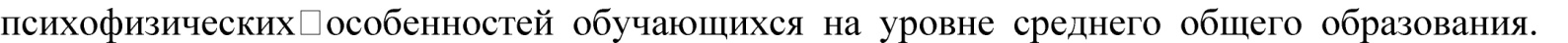 На уровне среднего общего образования меняется мотивация, учеба приобретает профессионально-ориентированный характерПри организации психолого-педагогического сопровождения участников образовательного процесса на уровне среднего общего образования можно выделить следующие уровни психолого-педагогического сопровождения:Уровни психолого-педагогического сопровождения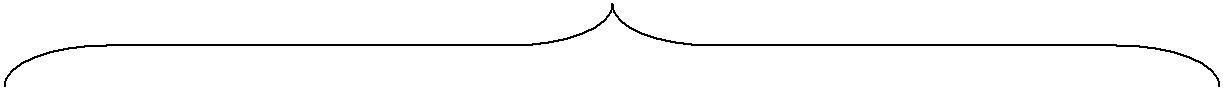 Основными формами психолого-педагогического сопровождения выступают:диагностика, направленная на определение особенностей статуса обучающегося,которая проводится на этапе перехода ученика на следующий уровень образования и в конце учебного года:анкеты для учащихся и родителей;карта интересов;школьный тест умственного развития;методика измерения мотивации учения.консультирование педагогов и родителей, которое осуществляется учителем и психологом с учетом результатов диагностики, а также администрацией образовательной организации осуществляется в соответствии с запросом заинтересованной стороны. Из опыта работы школьной психологической службы видно, что в основном старшеклассников, их родителей и учителей волнуют вопросы профориентации ипрофессиональногосамоопределения,детско-родительскихотношений,ГИА,взаимоотношений подростков с представителями противоположного пола, плохая успеваемость по всем или некоторым предметам; плохая память; невнимательность; неорганизованность; отсутствие желания учиться; побеги из школы; эмоциональные сры-вы по поводу учебных успехов или неуспехов и др.;профилактика, развивающая работа, просвещение, коррекционная работа, экспертиза, осуществляемая в течение всего учебного времени.основным направлениям психолого-педагогического сопровождения относятся:образа жизни;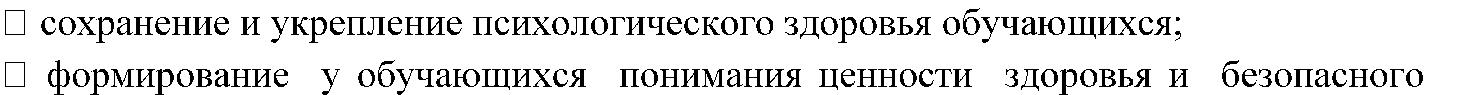 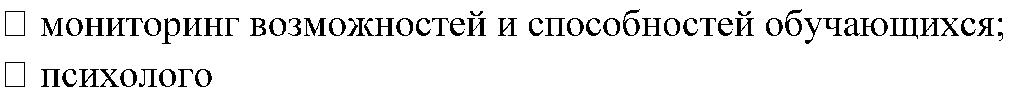 -педагогическая поддержка участников олимпиадного движения;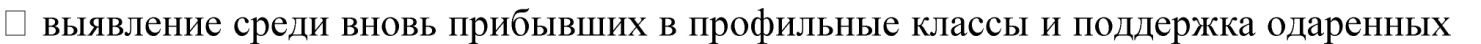 обучающихсяПомощь педагогам в поиске эффективных форм общенияРазработка рекомендаций по индивидуальному подходуМетодическая помощь по составлению индивидуальных программ обучения;КонсультированиеПедагогиСоздание оптимальных условий для учебыДополнительныезанятия по индивидуальной программеПодготовка к олимпиадам, конкурсам, конференциям.Психологическаядиагностика одаренностиПсихогигиена общенияНаблюдениеКонсультациидляучащихсяСоставлениепсихологических характеристикТренинги   личностного ростаОдаренныйребенокПовышение психологической компетентностиОзнакомление с возрастно-психологическойхарактеристикой ребенкаКонсультации по результатам диагностикиРодителиКонтроль за нервно-психической нагрузкой, выработка эффективногостиля общенияОбеспечение целостного развития личности (удовлетворение потребностей, интересов)соответствии с этой моделью работа психолого-педагогической службы проводится по трем направлениям:работе с одарённым ребёнком психологической службой решаются следующие аспекты:Психолого-педагогическая поддержка - диагностика, консультативно-тренинговая работа, направленная на развитие самосознания, у одарённого ребёнка важно формировать ценностное отношение к себе, к своему таланту, развивать глубокое понимание своих возможностей (одаренные дети находятся в состоянии большого риска социальнойизоляции и отвержения со стороны ровесников, реальный уровень способностей одаренных детей не понимается окружающими и нормальный для такого ребенка процесс развития рассматривается как аномальная неприспособленность к жизни в обществе, у таких детей возникают трудности в нахождении близких по духу друзей, появляются проблемы участия в играх сверстников, которые им не интересны. Дети подстраиваются под других, хотят казаться такими, как все, учителя очень часто не распознают одаренных учащихся и отрицательно оценивают их способности и достижения, сложность положения усугубляется тем, что сами дети осознают свою непохожесть).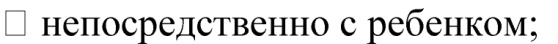 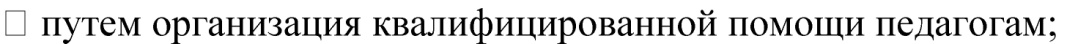 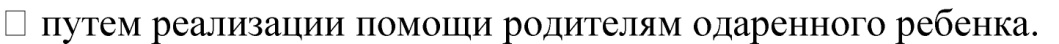 	Обучение талантливого и одарённого ребёнка социально-психологическим навыкам и умениям установления и поддержания гармоничных отношений с окружающими, понимание своих чувств и переживаний в общении, делового сотрудничества,конструктивного	решения	конфликтов(известно,	что	высокий	уровеньинтеллектуального развития не только не гарантирует ребенку, да и взрослому успешность в общении с другими людьми, но нередко сочетается с большими затруднениями в установлении контакта и осуществлении коммуникации, а именно в этом и проявляется феномен интеллектуально-социальной диссинхронии, Хотя одаренные дети и подростки с трудностями в общении нередко успешно взаимодействуют с партнерами посредством Интернета, при этом коммуникативные процессы претерпевают существенные изменения по сравнению с традиционными формами общения - исключаются либо модифицируются некоторые сложные коммуникативные действия, требующие высокого уровня развития социально-перцептивных, эмоциональных процессов (эмпатии) и в целом социальной компетенции).	Охрана и укрепление здоровья; развитие навыков саморегуляции и управления стрессом (современные исследования показывают, что гармоничность в развитии различных сторон психики талантливого и одаренного человека является относительной редкостью - чаще можно столкнуться с неравномерностью, односторонностью развития, которая зачастую не только сохраняется на протяжении всей жизни одаренного человека, но и углубляется, порождая у него ряд психологических проблем).Образовательная	среда	школы	будет	адаптирована	к	образовательнымпотребностям одаренных детей за счет следующих факторов:подбора оптимальных рефлексивных методов обучения, воспитания, развития;психолого-педагогической, правовой, социальной, валеологической поддержки обучающихся;свободного выбора профиля, уровня, вида творческого труда;комфортности  окружающей среды.План работы по психолого-педагогическому сопровождению подготовки к ЕГЭ10 класс.Формирование системы основных базовых знаний и умений, навыков саморегуляции и самоуправления деятельностьюподобныхситуациях,упражнения	врешении	заданийпо	изучаемымтемам	в	форметестов (по образцузаданий КИМов)Планируемые результаты:осознание учащимися себя активными субъектами учения исубъектами ориентирования в мире профессий и специальностей, готовыми к осуществлению профессионального выбора.11 класс.Формирование психологической готовности к ЕГЭПланируемые результаты: психологическая готовность к ЕГЭ учащихся и другихсубъектов образовательного процессаПланируемые общие результаты:психологическая и информационная готовность учащихся, их родителей и учителейГИА, снижение уровня тревожности;создание психологически комфортной личностно-развивающей образовательной среды, благоприятно влияющей на подготовку выпускников к ГИА.Психологическая готовность к ГИА - внутренне активное состояние, проявляющееся в обоснованной собственным опытом уверенности в своих силах и достаточности знаний; способности обнаруживать проблемы и самостоятельно справляться с возникающими задачами; регулировать свое состояние и деятельность в период подготовки и сдачи экзамена.Психологическая готовность выпускника к ГИА включает:чувство уверенности в своих силах и в завтрашнем дне, преодоление комплексов «отличника», «неудачника», «жертвы»;снижение тревожности и эмоциональная стабильность;способность к самоанализу и рефлексии;сформированность навыков саморегуляции в стрессовой ситуации;осознание и принятие учащимся своих возможностей;осознание им своей реальной цели в виде ясного и адекватного индивидуальным возможностям образа желательного результата ГИА;направленная на успешную подготовку к ГИА мобилизация всех внутренних ресурсов и познавательных способностей;выработка и принятие учащимся наиболее верной личностной стратегии подготовки и поведения на экзамене, соответствующей его индивидуальности;достаточная информированность о процедуре и особенностях ГИА;достаточный опыт решения разнообразных практических задач, необходимо связанных с особенностями самой процедуры сдачи ГИА;сформированные общеучебные умения и навыки работы с информацией;особенности памяти, внимания, мышления, способствующие успешной подготовке и сдаче ГИА;система отношений (к ситуации экзамена, к себе как субъекту учебной деятельности и профессионального выбора, к деятельности учения), способствующих эффективному преодолению возникающих трудностей;навыки внутренней мобилизации, самоорганизации;	внутренняя	положительная	мотивация	на	регулярную	самоподготовку	исамоорганизацию.Психологическая готовность к ГИА педагогов включает:информированность о процедуре ГИА и изменениях в спецификации экзамена, о современных методах обучения и подготовки школьников к работе с КИМами;осознание своих педагогических, дидактических, методических, психологических возможностей для эффективной подготовки учащихся к ГИА;осознание вариативности стратегий и тактик групповой и индивидуальной помощи учащимся;внутреннее принятие индивидуальных особенностей учащихся как данности, из которой необходимо исходить (от этого будет зависеть выбор методов и средств обучения,выбор стратегии и тактики подготовки учащихся с различными психологическими особенностями и затруднениями);способность гибко перестраивать свою работу, менять привычные способы преподавания с целью формирования у учащихся необходимого опыта работы с КИМамирешения других практических задач, связанных с ГИА;ориентация на роль организатора, управляющего самостоятельной деятельностью ученика (в противоположность ролям информатора, опекуна, контролера).Психологическая готовность к ГИА родителей включает:информированность о процедуре, требованиях и нормах ГИА;знания особенностей, способностей, возможностей своего ребенка и реалистического отношения к ним;устойчиво-положительного отношения к нему, проявляющегося в позиции поддержки, заботе о его физическом и психологическом благополучии, в помощи выпускнику в осознании своих целей, организации его режима дня, выборе наиболее правильных стратегий подготовки к ГИА и непосредственно на экзамене;умения регулировать свое состояние и демонстрировать ребенку уверенное поведение в сложных ситуациях.План реализацииПрограммы	психолого-педагогического	сопровожденияЕГЭна 2018-2019 учебный годСопровождение учащихся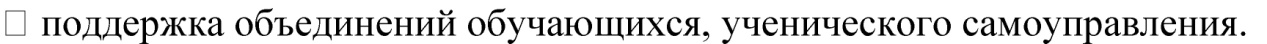 Важной составляющей деятельности педагога-психолога  лицея является психолого-педагогическое сопровождение педагогов. Оно осуществляется с целью повышения психологической компетентности, создания комфортной психологической атмосферы в педагогическом коллективе, профилактики профессионального выгорания психолого- кадров.Отдельное место в психолого-педагогическом сопровождении педагогов занимает профилактическая работа, в процессе которой педагоги обучаются установлению психологически грамотной системы взаимоотношений с обучающимися, основанной на взаимопонимании и взаимном восприятии друг друга. Педагоги обучаются навыкам формирования адекватной Я-концепции, разрешения проблем, оказания психологической поддержки в процессе взаимодействия с обучающимися и коллегами. По вопросамсовершенствования организации образовательных отношений проводится консультирование (сопровождение индивидуальных образовательных траекторий), лекции, семинары, практические занятия.Основные направления психологического сопровождения деятельностипедагогов в условиях системных изменений.ПсиходиагностикаДиагностическая работа — исторически первая форма психологической практики.МБОУ «Лицей г Абдулино» регулярно проводится диагностическое исследование педагогического коллектива на предмет сформированности у них симптомокомплекса эмоционального выгорания при помощи опросника В. Бойко.По запросу – проводится диагностика адаптированности к педагогической деятельности молодых педагогов и исследование тревожности у педагогов, готовящихся к аттестации.III.3.3. Финансовое	обеспечение	реализации	образовательной	программысреднего общего образованияФинансовое обеспечение реализации основной образовательной программы среднего общего образования включает в себя:– обеспечение государственных гарантий прав граждан на получение бесплатного общедоступного среднего общего образования;– исполнение требований ФГОС СОО организацией, осуществляющей образовательную деятельность;– реализацию обязательной части основной образовательной программы и части, формируемой участниками образовательных отношений, включая выполнение индивидуальных проектов и внеурочную деятельность.Финансовое обеспечение реализации основной образовательной программы среднего общего образования отражает структуру и объем расходов, необходимых для реализации основной образовательной программы среднего общего образования, а также механизм их формирования.Расчет нормативов, определяемых органами государственной власти субъектов Российской Федерации в соответствии с пунктом 3 части 1 статьи 8 Федерального закона от 29 декабря 2012 г. № 273-ФЗ «Об образовании в Российской Федерации», нормативных затрат оказания государственных (муниципальных) услуг по реализации образовательной программы среднего общего образования осуществляется по направленности (профилю) основной образовательной программы среднего общего образования с учетом форм обучения, сетевой формы реализации образовательных программ, образовательных технологий, специальных условий получения образования обучающимися сограниченными возможностями здоровья, обеспечения дополнительного профессионального образования педагогическим работникам, обеспечения безопасных условий обучения и воспитания, охраны здоровья обучающихся, а также с учетом иных предусмотренных указанным Федеральным законом особенностей организации иШТАТНОЕ РАСПИСАНИЕ МБОУ « Лицей г.Абдулино »Условия реализации материально-технической базыМатериально-техническая	база	является 	основой	функционированияобщеобразовательного учреждения и обеспечением реализации поставленных перед педагогическим коллективом задач в области получения качественного и доступного образования.В настоящий момент в лицее  созданы благоприятные условия для организации учебно– воспитательного процесса, предоставления дополнительных образовательных услуг, организации культурно–спортивного досуга школьников.Материально-техническая база организации позволяет  применять инновационные образовательные технологии в образовательном   процессе,  разнообразить формы и методы обучения, совершенствовать здоровьесберегающую среду на современном уровне. Состояние материально-технической базы и информационно-технического обеспечения лицея  соответствует целям и задачам образовательного процесса,  санитарным нормам и пожарной безопасности.Для реализации программы лицей имеет:Предметные кабинеты с необходимым оборудованием.Компьютерный класс с выходом в Интернет.Мастерские.Спортивный и актовый залы.Столовая.Медицинский комплекс: медкабинет, процедурный.Оборудованная спортивная площадка.Наружное видеонаблюдение по периметру здания лицея.Оборудованный вход в лицей, безбарьерная среда в здании для маломобильных групп населения.Материально-технические условия реализации основной образовательной программы формируются с учетом:–   требований ФГОС СОО;– положения о лицензировании образовательной деятельности, утвержденного постановлением Правительства Российской Федерации от 28 октября 2013 г. № 966;–   Санитарно-эпидемиологических   правил   и   нормативов   СанПиН   2.4.6.2553-09«Санитарно-эпидемиологические требования к безопасности условий труда работников, недостигших 18-летнего возраста», утвержденных постановлением Главного государственного санитарного врача Российской Федерации от 30 сентября 2009 г. № 58 (зарегистрированных Министерством юстиции Российской Федерации 5.11.2009 г., регистрационный № 15172. Российская газета, 2009, № 217);–   Санитарно-эпидемиологических   правил   и   нормативов   СанПиН   2.4.5.2409-08«Санитарно-эпидемиологические	требования	к	организации	питания	обучающихся	вобщеобразовательных	организациях,	учреждениях	начального	и	среднегопрофессионального образования», утвержденных постановлением Главного государственного санитарного врача Российской Федерации от 23 июля 2008 г. № 45 (зарегистрированных Министерством юстиции Российской Федерации 7.08.2008 г., регистрационный № 12085. Российская газета, 2008, № 174);–   Санитарно-эпидемиологических   правил   и   нормативов   СанПиН   2.1.3.2630-10«Санитарно-эпидемиологические требования к организациям, осуществляющим медицинскую деятельность», утвержденных постановлением Главного государственного санитарного врача Российской Федерации от 18 мая 2010 г. № 58 (зарегистрированных Министерством юстиции Российской Федерации 9.08.2010 г., регистрационный № 18094. Бюллетень нормативных актов федеральных органов исполнительной власти, 2010, № 36);– Концепции развития дополнительного образования детей, утвержденной Распоряжением Правительства Российской Федерации от 4.09.2014 г. № 1726-р (в части поддержки внеурочной деятельности и блока дополнительного образования).Материально-технические условия реализации основной образовательной программы:– обеспечивают формирование единой мотивирующей интерактивной среды как совокупности имитационных и исследовательских практик, реализующих через техносферу образовательной организации вариативность, развитие мотивации обучающихся к познанию и творчеству (в том числе научно-техническому), включение познания в значимые виды деятельности, а также развитие различных компетентностей;–   учитывают:специальные потребности различных категорий обучающихся (с повышенными образовательными потребностями, с ограниченными возможностями здоровья и пр.);специфику основной образовательной программы среднего общего образования (профили обучения, уровни изучения, обязательные и элективные предметы/курсы, индивидуальная проектно-исследовательская деятельность, урочная и внеурочная деятельность, ресурсы открытого неформального образования, подготовка к продолжению обучения в высших учебных заведениях);актуальные потребности развития образования (открытость, вариативность, мобильность, доступность, непрерывность, интегрируемость с дополнительным и неформальным образованием); обеспечивают:подготовку обучающихся к саморазвитию и непрерывному образованию;формирование и развитие мотивации к познанию, творчеству и инновационной деятельности;формирование основы научных методов познания окружающего мира;условия для активной учебно-познавательной деятельности;воспитание патриотизма и установок толерантности, умения жить с непохожими людьми;развитие креативности, критического мышления;поддержку социальной активности и осознанного выбора профессии;возможность достижения обучающимися предметных, метапредметных и личностных результатов освоения основной образовательной программы;возможность для беспрепятственного доступа обучающихся с ограниченными возможностями здоровья и инвалидов к объектам инфраструктуры образовательной организации;эргономичность, мультифункциональность и трансформируемость помещений образовательной организации.III.3.5. Информационно-методические	условия	реализации	основнойобразовательной программыИнформационно-методические условия реализации основной образовательной программы обеспечиваются современной информационно-образовательной средой (ИОС), включающей:– комплекс информационных образовательных ресурсов, в том числе цифровые образовательные ресурсы;– совокупность технологических средств ИКТ: компьютеры, иное информационное оборудование, коммуникационные каналы;– систему современных педагогических технологий, обеспечивающих обучение в современной информационно-образовательной среде.Функционирование информационной образовательной среды образовательной организации обеспечивается средствами информационно-коммуникационных технологийквалификацией работников, ее использующих и поддерживающих.Основными структурными элементами ИОС являются:–   информационно-образовательные ресурсы в виде печатной продукции;–   информационно-образовательные ресурсы на сменных оптических носителях;–   информационно-образовательные ресурсы сети Интернет;–   вычислительная и информационно-телекоммуникационная инфраструктура;– прикладные программы, в том числе поддерживающие административную и финансово-хозяйственную деятельность образовательной организации (бухгалтерский учет, делопроизводство, кадры и т. д.).Важной частью ИОС является официальный сайт образовательной организации в сети Интернет, на котором размещается информация о реализуемых образовательныхпрограммах, ФГОС, материально-техническом обеспечении образовательной деятельности и др.Информационно-образовательная среда организации, осуществляющей образовательную деятельность, должна обеспечивать:–   информационно-методическую поддержку образовательной деятельности;–   планирование образовательной деятельности и ее ресурсного обеспечения;–   проектирование и организацию индивидуальной и групповой деятельности;–   мониторинг и фиксацию хода и результатов образовательной деятельности;–   мониторинг здоровья обучающихся;– современные процедуры создания, поиска, сбора, анализа, обработки, хранения и представления информации;–   дистанционное  взаимодействие  всех   участников  образовательных  отношений(обучающихся, их родителей (законных представителей), педагогических работников, органов, осуществляющих управление в сфере образования, общественности), в том числеприменением дистанционных образовательных технологий;– дистанционное взаимодействие организации, осуществляющей образовательную деятельность с другими образовательными организациями, учреждениями культуры,здравоохранения, спорта, досуга, службами занятости населения, обеспечения безопасности жизнедеятельности.Программно-методическое обеспечение реализации основной образовательной программы среднего общего образования МБОУ « Лицей г.Абдулино»Программно-методическое  обеспечение     10 классIII.3.6. Обоснование	необходимых	изменений	в	имеющихся условиях	всоответствии с основной образовательной программой среднего общего образования(См. дорожную карту.)III.4. Механизмы достижения целевых ориентиров в системе условийИнтегративным результатом выполнения требований к условиям реализации основной образовательной программы образовательной организации является создание и поддержание комфортной развивающей образовательной среды, позволяющей формировать успешную, интеллектуально развитую, творческую личность, способную свободно адаптироваться к социальным условиям, ответственную за свое здоровье и жизнь.Механизмы достижения целевых ориентиров в системе условий учитывают организационную структуру образовательной организации, взаимодействие с другими субъектами образовательных отношений, иерархию целевых ориентиров, обозначенную в ФГОС СОО и выстроенную в ООП образовательной организации.Одним из механизмов повышения качества образования является система государственно-общественного управления, характерными чертами которой являются совместная деятельность государственных и общественных структур по управлению образовательными организациями; процедура принятия решений, которая включает обязательное согласование проектов решений с представителями общественности; делегирование части властных полномочий органов управления образованием структурам, представляющим интересы определенных групп общественности; разработка механизмов(способов) разрешения возникающих противоречий и конфликтов между государственными и общественными структурами управления. В связи с этим к формированию системы условий реализации ООП СОО МБОУ « Лицей г.Абдулино» были привлечены различные участники образовательных отношений: родители, обучающиеся, Управляющий совет, представители органа ученического самоуправления-парламента.III.5. Сетевой график (дорожная карта) по формированию необходимой системы условийIII.6. Контроль за состоянием системы условийКонтроль за состоянием системы условий реализации ООП СОО проводится путем мониторинга с целью эффективного управления процессом ее реализации. Оценке обязательно подлежат: кадровые, психолого-педагогические, финансовые, материально-технические условия, учебно-методическое и информационное обеспечение; деятельность педагогов в реализации психолого-педагогических условий; условий (ресурсов) образовательной организации. Для такой оценки используется определенный набор показателей и индикаторов, закрепленных в « Положении о внутренней системе оценки качества образования МБОУ « Лицей  г.Абдулино» в соответствии с которым и осуществляется контроль состояния системы условий реализации ООП СОО.Принята на педагогическом советеПротокол № 1  от «27»  августа 2018г.Утверждаюдиректор МБОУ «Лицей г.Абдулино»_________ О.В.Куличкова  Приказ № 185   от «01 » сентября2018г.Базовый уровень«Проблемно-функциональные результаты»Базовый уровень«Проблемно-функциональные результаты»Углубленный уровень«Системно-теоретические результаты»Углубленный уровень«Системно-теоретические результаты»РазделРазделI. Выпускник научитсяIII. Выпускник получит возможность научитьсяII. Выпускник научитсяIV. Выпускник получит возможность научитьсяЦели освоения предметаЦели освоения предметаДля использования в повседневной жизни и обеспечения возможности успешного продолжения образования по специальностям, не связанным с прикладным использованием математикиДля развития мышления, использования в повседневной жизнии обеспечения возможности успешного продолжения образования по специальностям, не связанным с прикладным использованием математикиДля успешного продолжения образованияпо специальностям, связанным с прикладным использованием математикиДля обеспечения возможности успешного продолжения образования по специальностям, связанным с осуществлением научной и исследовательской деятельности в области математики и смежных наукТребования к результатамТребования к результатамТребования к результатамТребования к результатамЭлементы теории множеств и математической логикиЭлементы теории множеств и математической логикиОперировать на базовом уровне понятиями: конечное множество, элемент множества, подмножество, пересечение и объединение множеств, числовые множества на координатной прямой, отрезок, интервал;оперировать на базовом уровне понятиями: утверждение, отрицание утверждения, истинные и ложные утверждения, причина, следствие, частный случай общего утверждения, контрпример;  находить пересечение и объединение двух множеств, представленных графически на числовой прямой; строить на числовой прямой подмножество числового множества, заданное простейшими условиями;распознавать ложные утверждения, ошибки в рассуждениях,          в том числе с использованием контрпримеров.В повседневной жизни и при изучении других предметов:использовать числовые множества на координатной прямой для описания реальных процессов и явлений;проводить логические рассуждения в ситуациях повседневной жизниОперировать понятиями: конечное множество, элемент множества, подмножество, пересечение и объединение множеств, числовые множества на координатной прямой, отрезок, интервал, полуинтервал, промежуток с выколотой точкой, графическое представление множеств на координатной плоскости;оперировать понятиями: утверждение, отрицание утверждения, истинные и ложные утверждения, причина, следствие, частный случай общего утверждения, контрпример;проверять принадлежность элемента множеству;находить пересечение и объединение множеств, в том числе представленных графически на числовой прямой и на координатной плоскости;проводить доказательные рассуждения для обоснования истинности утверждений.В повседневной жизни и при изучении других предметов:использовать числовые множества на координатной прямой и на координатной плоскости для описания реальных процессов и явлений; проводить доказательные рассуждения в ситуациях повседневной жизни, при решении задач из других предметовСвободно оперировать понятиями: конечное множество, элемент множества, подмножество, пересечение, объединение и разность множеств, числовые множества на координатной прямой, отрезок, интервал, полуинтервал, промежуток с выколотой точкой, графическое представление множеств на координатной плоскости;задавать множества перечислением и характеристическим свойством;оперировать понятиями: утверждение, отрицание утверждения, истинные и ложные утверждения, причина, следствие, частный случай общего утверждения, контрпример;проверять принадлежность элемента множеству;находить пересечение и объединение множеств, в том числе представленных графически на числовой прямой и на координатной плоскости;проводить доказательные рассуждения для обоснования истинности утверждений.В повседневной жизни и при изучении других предметов:использовать числовые множества на координатной прямой и на координатной плоскости для описания реальных процессов и явлений;проводить доказательные рассуждения в ситуациях повседневной жизни, при решении задач из других предметовДостижение результатов раздела II;оперировать понятием определения, основными видами определений, основными видами теорем; понимать суть косвенного доказательства;оперировать понятиями счетного и несчетного множества;применять метод математической индукции для проведения рассуждений и доказательств и при решении задач.В повседневной жизни и при изучении других предметов:использовать теоретико-множественный язык и язык логики для описания реальных процессов и явлений, при решении задач других учебных предметовЧисла и выраженияЧисла и выраженияОперировать на базовом уровне понятиями: целое число, делимость чисел, обыкновенная дробь, десятичная дробь, рациональное число, приближённое значение числа, часть, доля, отношение, процент, повышение и понижение на заданное число процентов, масштаб; оперировать на базовом уровне понятиями: логарифм числа, тригонометрическая окружность, градусная мера угла, величина угла, заданного точкой на тригонометрической окружности, синус, косинус, тангенс и котангенс углов, имеющих произвольную величину;выполнять арифметические действия с целыми и рациональными числами;выполнять несложные преобразования числовых выражений, содержащих степени чисел, либо корни из чисел, либо логарифмы чисел;сравнивать рациональные числа между собой;оценивать и сравнивать с рациональными числами значения целых степеней чисел, корней натуральной степени из чисел, логарифмов чисел в простых случаях;изображать точками на числовой прямой целые и рациональные числа; изображать точками на числовой прямой целые степени чисел, корни натуральной степени из чисел, логарифмы чисел в простых случаях;выполнять несложные преобразования целых и дробно-рациональных буквенных выражений;выражать в простейших случаях из равенства одну переменную через другие;вычислять в простых случаях значения числовых и буквенных выражений, осуществляя необходимые подстановки и преобразования;изображать схематически угол, величина которого выражена в градусах;оценивать знаки синуса, косинуса, тангенса, котангенса конкретных углов. В повседневной жизни и при изучении других учебных предметов:выполнять вычисления при решении задач практического характера; выполнять практические расчеты с использованием при необходимости справочных материалов и вычислительных устройств;соотносить реальные величины, характеристики объектов окружающего мира с их конкретными числовыми значениями;использовать методы округления, приближения и прикидки при решении практических задач повседневной жизниСвободно оперировать понятиями: целое число, делимость чисел, обыкновенная дробь, десятичная дробь, рациональное число, приближённое значение числа, часть, доля, отношение, процент, повышение и понижение на заданное число процентов, масштаб;приводить примеры чисел с заданными свойствами делимости;оперировать понятиями: логарифм числа, тригонометрическая окружность, радианная и градусная мера угла, величина угла, заданного точкой на тригонометрической окружности, синус, косинус, тангенс и котангенс углов, имеющих произвольную величину, числа е и π;выполнять арифметические действия, сочетая устные и письменные приемы, применяя при необходимости вычислительные устройства; находить значения корня натуральной степени, степени с рациональным показателем, логарифма, используя при необходимости вычислительные устройства; пользоваться оценкой и прикидкой при практических расчетах;проводить по известным формулам и правилам преобразования буквенных выражений, включающих степени, корни, логарифмы и тригонометрические функции;находить значения числовых и буквенных выражений, осуществляя необходимые подстановки и преобразования;изображать схематически угол, величина которого выражена в градусах или радианах; использовать при решении задач табличные значения тригонометрических функций углов;выполнять перевод величины угла из радианной меры в градусную и обратно.В повседневной жизни и при изучении других учебных предметов:выполнять действия с числовыми данными при решении задач практического характера и задач из различных областей знаний, используя при необходимости справочные материалы и вычислительные устройства;оценивать, сравнивать и использовать при решении практических задач числовые значения реальных величин, конкретные числовые характеристики объектов окружающего мираСвободно оперировать понятиями: натуральное число, множество натуральных чисел, целое число, множество целых чисел, обыкновенная дробь, десятичная дробь, смешанное число, рациональное число, множество рациональных чисел, иррациональное число, корень степени n, действительное число, множество действительных чисел, геометрическая интерпретация натуральных, целых, рациональных, действительных чисел;понимать и объяснять разницу между позиционной и непозиционной системами записи чисел;переводить числа из одной системы записи (системы счисления) в другую;доказывать и использовать признаки делимости суммы и произведения при выполнении вычислений и решении задач;выполнять округление рациональных и иррациональных чисел с заданной точностью;сравнивать действительные числа разными способами;упорядочивать числа, записанные в виде обыкновенной и десятичной дроби, числа, записанные с использованием арифметического квадратного корня, корней степени больше 2;находить НОД и НОК разными способами и использовать их при решении задач;выполнять вычисления и преобразования выражений, содержащих действительные числа, в том числе корни натуральных степеней;выполнять стандартные тождественные преобразования тригонометрических, логарифмических, степенных, иррациональных выражений.В повседневной жизни и при изучении других предметов:выполнять и объяснять сравнение результатов вычислений при решении практических задач, в том числе приближенных вычислений, используя разные способы сравнений;записывать, сравнивать, округлять числовые данные реальных величин с использованием разных систем измерения; составлять и оценивать разными способами числовые выражения при решении практических задач и задач из других учебных предметовДостижение результатов раздела II;свободно оперировать числовыми множествами при решении задач;понимать причины и основные идеи расширения числовых множеств;владеть основными понятиями теории делимости при решении стандартных задачиметь базовые представления о множестве комплексных чисел;свободно выполнять тождественные преобразования тригонометрических, логарифмических, степенных выражений;владеть формулой бинома Ньютона;применять при решении задач теорему о линейном представлении НОД;применять при решении задач Китайскую теорему об остатках;применять при решении задач Малую теорему Ферма; уметь выполнять запись числа в позиционной системе счисления; применять при решении задач теоретико-числовые функции: число и сумма делителей, функцию Эйлера;применять при решении задач цепные дроби;применять при решении задач многочлены с действительными и целыми коэффициентами;владеть понятиями приводимый и неприводимый многочлен и применять их при решении задач; применять при решении задач Основную теорему алгебры; применять при решении задач простейшие функции комплексной переменной как геометрические преобразованияУравнения и неравенстваУравнения и неравенстваРешать линейные уравнения и неравенства, квадратные уравнения;решать логарифмические уравнения вида loga (bx + c) = d и простейшие неравенства вида logax<d;решать показательные уравнения, вида abx+c= d  (где d можно представить в виде степени с основанием a) и простейшие неравенства вида ax<d    (где d можно представить в виде степени с основанием a);.приводить несколько примеров корней простейшего тригонометрического уравнения вида: sin x = a,  cos x = a,  tgx = a, ctgx = a, где a – табличное значение соответствующей тригонометрической функции.В повседневной жизни и при изучении других предметов:составлять и решать уравнения и системы уравнений при решении несложных практических задачРешать рациональные, показательные и логарифмические уравнения и неравенства, простейшие иррациональные и тригонометрические уравнения, неравенства и их системы;использовать методы решения уравнений: приведение к виду «произведение равно нулю» или «частное равно нулю», замена переменных;использовать метод интервалов для решения неравенств;использовать графический метод для приближенного решения уравнений и неравенств;изображать на тригонометрической окружности множество решений простейших тригонометрических уравнений и неравенств;выполнять отбор корней уравнений или решений неравенств в соответствии с дополнительными условиями и ограничениями.В повседневной жизни и при изучении других учебных предметов:составлять и решать уравнения, системы уравнений и неравенства при решении задач других учебных предметов;использовать уравнения и неравенства для построения и исследования простейших математических моделей реальных ситуаций или прикладных задач;уметь интерпретировать полученный при решении уравнения, неравенства или системы результат, оценивать его правдоподобие в контексте заданной реальной ситуации или прикладной задачиСвободно оперировать понятиями: уравнение, неравенство, равносильные уравнения и неравенства, уравнение, являющееся следствием другого уравнения, уравнения, равносильные на множестве, равносильные преобразования уравнений;решать разные виды уравнений и неравенств и их систем, в том числе некоторые уравнения 3-й и 4-й степеней, дробно-рациональные и иррациональные;овладеть основными типами показательных, логарифмических, иррациональных, степенных уравнений и неравенств и стандартными методами их решений и применять их при решении задач;применять теорему Безу к решению уравнений;применять теорему Виета для решения некоторых уравнений степени выше второй;понимать смысл теорем о равносильных и неравносильных преобразованиях уравнений и уметь их доказывать;владеть методами решения уравнений, неравенств и их систем, уметь выбирать метод решения и обосновывать свой выбор;использовать метод интервалов для решения неравенств, в том числе дробно-рациональных и включающих в себя иррациональные выражения;решать алгебраические уравнения и неравенства и их системы с параметрами алгебраическим и графическим методами;владеть разными методами доказательства неравенств;решать уравнения в целых числах;изображать множества на плоскости, задаваемые уравнениями, неравенствами и их системами;свободно использовать тождественные преобразования при решении уравнений и систем уравненийВ повседневной жизни и при изучении других предметов:составлять и решать уравнения, неравенства, их системы при решении задач других учебных предметов;выполнять оценку правдоподобия результатов, получаемых при решении различных уравнений, неравенств и их систем при решении задач других учебных предметов;составлять и решать уравнения и неравенства с параметрами при решении задач других учебных предметов;составлять уравнение, неравенство или их систему, описывающие реальную ситуацию или прикладную задачу, интерпретировать полученные результаты; использовать программные средства при решении отдельных классов уравнений и неравенствДостижение результатов раздела II;свободно определять тип и выбирать метод решения показательных и логарифмических уравнений и неравенств, иррациональных уравнений и неравенств, тригонометрических уравнений и неравенств, их систем;свободно решать системы линейных уравнений; решать основные типы уравнений и неравенств с параметрами;применять при решении задач неравенства Коши — Буняковского, Бернулли;иметь представление о неравенствах между средними степеннымиФункцииОперировать на базовом уровне понятиями: зависимость величин, функция, аргумент и значение функции, область определения и множество значений функции, график зависимости, график функции, нули функции, промежутки знакопостоянства, возрастание на числовом промежутке, убывание на числовом промежутке, наибольшее и наименьшее значение функции на числовом промежутке, периодическая функция, период;оперировать на базовом уровне понятиями: прямая и обратная пропорциональность линейная, квадратичная, логарифмическая и показательная функции, тригонометрические функции;распознавать графики элементарных функций: прямой и обратной пропорциональности, линейной, квадратичной, логарифмической и показательной функций, тригонометрических функций;соотносить графики элементарных функций: прямой и обратной пропорциональности, линейной, квадратичной, логарифмической и показательной функций, тригонометрических функций с формулами, которыми они заданы;находить по графику приближённо значения функции в заданных точках;определять по графику свойства функции (нули, промежутки знакопостоянства, промежутки монотонности, наибольшие и наименьшие значения и т.п.);строить эскиз графика функции, удовлетворяющей приведенному набору условий (промежутки возрастания / убывания, значение функции в заданной точке, точки экстремумов и т.д.).В повседневной жизни и при изучении других предметов:определять по графикам свойства реальных процессов и зависимостей (наибольшие и наименьшие значения, промежутки возрастания и убывания, промежутки знакопостоянства и т.п.); интерпретировать свойства в контексте конкретной практической ситуацииОперировать понятиями: зависимость величин, функция, аргумент и значение функции, область определения и множество значений функции, график зависимости, график функции, нули функции, промежутки знакопостоянства, возрастание на числовом промежутке, убывание на числовом промежутке, наибольшее и наименьшее значение функции на числовом промежутке, периодическая функция, период, четная и нечетная функции;оперировать понятиями: прямая и обратная пропорциональность, линейная, квадратичная, логарифмическая и показательная функции, тригонометрические функции;определять значение функции по значению аргумента при различных способах задания функции; строить графики изученных функций;описывать по графику и в простейших случаях по формуле поведение и свойства функций, находить по графику функции наибольшие и наименьшие значения;строить эскиз графика функции, удовлетворяющей приведенному набору условий (промежутки возрастания/убывания, значение функции в заданной точке, точки экстремумов, асимптоты, нули функции и т.д.);решать уравнения, простейшие системы уравнений, используя свойства функций и их графиков.В повседневной жизни и при изучении других учебных предметов:определять по графикам и использовать для решения прикладных задач свойства реальных процессов и зависимостей (наибольшие и наименьшие значения, промежутки возрастания и убывания функции, промежутки знакопостоянства, асимптоты, период и т.п.); интерпретировать свойства в контексте конкретной практической ситуации;определять по графикам простейшие характеристики периодических процессов в биологии, экономике, музыке, радиосвязи и др. (амплитуда, период и т.п.)Владеть понятиями: зависимость величин, функция, аргумент и значение функции, область определения и множество значений функции, график зависимости, график функции, нули функции, промежутки знакопостоянства, возрастание на числовом промежутке, убывание на числовом промежутке, наибольшее и наименьшее значение функции на числовом промежутке, периодическая функция, период, четная и нечетная функции; уметь применять эти понятия при решении задач;владеть понятием степенная функция; строить ее график и уметь применять свойства степенной функции при решении задач;владеть понятиями показательная функция, экспонента; строить их графики и уметь применять свойства показательной функции при решении задач;владеть понятием логарифмическая функция; строить ее график и уметь применять свойства логарифмической функции при решении задач;владеть понятиями тригонометрические функции; строить их графики и уметь применять свойства тригонометрических функций при решении задач;владеть понятием обратная функция; применять это понятие при решении задач;применять при решении задач свойства функций: четность, периодичность, ограниченность;применять при решении задач преобразования графиков функций;владеть понятиями числовая последовательность, арифметическая и геометрическая прогрессия;применять при решении задач свойства и признаки арифметической и геометрической прогрессий. В повседневной жизни и при изучении других учебных предметов:определять по графикам и использовать для решения прикладных задач свойства реальных процессов и зависимостей (наибольшие и наименьшие значения, промежутки возрастания и убывания функции, промежутки знакопостоянства, асимптоты, точки перегиба, период и т.п.); интерпретировать свойства в контексте конкретной практической ситуации;.определять по графикам простейшие характеристики периодических процессов в биологии, экономике, музыке, радиосвязи и др. (амплитуда, период и т.п.)Достижение результатов раздела II;владеть понятием асимптоты и уметь его применять при решении задач;применять методы решения простейших дифференциальных уравнений первого и второго порядковЭлементы математического анализаОперировать на базовом уровне понятиями: производная функции в точке, касательная к графику функции, производная функции; определять значение производной функции в точке по изображению касательной к графику, проведенной в этой точке;решать несложные задачи на применение связи между промежутками монотонности и точками экстремума функции, с одной стороны, и промежутками знакопостоянства и нулями производной этой функции – с другой.В повседневной жизни и при изучении других предметов:пользуясь графиками, сравнивать скорости возрастания (роста, повышения, увеличения и т.п.) или скорости убывания (падения, снижения, уменьшения и т.п.) величин в реальных процессах;соотносить графики реальных процессов и зависимостей с их описаниями, включающими характеристики скорости изменения (быстрый рост, плавное понижение и т.п.);использовать графики реальных процессов для решения несложных прикладных задач, в том числе определяя по графику скорость хода процессаОперировать понятиями: производная функции в точке, касательная к графику функции, производная функции;вычислять производную одночлена, многочлена, квадратного корня, производную суммы функций;вычислять производные элементарных функций и их комбинаций, используя справочные материалы; исследовать в простейших случаях функции на монотонность, находить наибольшие и наименьшие значения функций, строить графики многочленов и простейших рациональных функций с использованием аппарата математического анализа.В повседневной жизни и при изучении других учебных предметов:решать прикладные задачи из биологии, физики, химии, экономики и других предметов, связанные с исследованием характеристик реальных процессов, нахождением наибольших и наименьших значений, скорости и ускорения и т.п.; интерпретировать полученные результатыВладеть понятием бесконечно убывающая геометрическая прогрессия и уметь применять его при решении задач;применять для решения задач теорию пределов;владеть понятиями бесконечно большие и бесконечно малые числовые последовательности и уметь сравнивать бесконечно большие и бесконечно малые последовательности; владеть понятиями: производная функции в точке, производная функции;вычислять производные элементарных функций и их комбинаций; исследовать функции на монотонность и экстремумы;строить графики и применять к решению задач, в том числе с параметром;владеть понятием касательная к графику функции и уметь применять его при решении задач;владеть понятиями первообразная функция, определенный интеграл; применять теорему Ньютона–Лейбница и ее следствия для решения задач.В повседневной жизни и при изучении других учебных предметов:решать прикладные задачи из биологии, физики, химии, экономики и других предметов, связанные с исследованием характеристик процессов; интерпретировать полученные результатыДостижение результатов раздела II;свободно владеть стандартным аппаратом математического анализа для вычисления производных функции одной переменной;свободно применять аппарат математического анализа для исследования функций и построения графиков, в том числе исследования на выпуклость;оперировать понятием первообразной функции для решения задач;овладеть основными сведениями об интеграле Ньютона–Лейбница и его простейших применениях;оперировать в стандартных ситуациях производными высших порядков;уметь применять при решении задач свойства непрерывных функций;уметь применять при решении задач теоремы Вейерштрасса; уметь выполнять приближенные вычисления (методы решения уравнений, вычисления определенного интеграла);уметь применять приложение производной и определенного интеграла к решению задач естествознания;владеть понятиями вторая производная, выпуклость графика функции и уметь исследовать функцию на выпуклостьСтатистика и теория вероятностей, логика и комбинаторикаОперировать на базовом уровне основными описательными характеристиками числового набора: среднее арифметическое, медиана, наибольшее и наименьшее значения;оперировать на базовом уровне понятиями: частота и вероятность события, случайный выбор, опыты с равновозможными элементарными событиями;вычислять вероятности событий на основе подсчета числа исходов. В повседневной жизни и при изучении других предметов:оценивать и сравнивать в простых случаях вероятности событий в реальной жизни;читать, сопоставлять, сравнивать, интерпретировать в простых случаях реальные данные, представленные в виде таблиц, диаграмм, графиковИметь представление о дискретных и непрерывных случайных величинах и распределениях, о независимости случайных величин; иметь представление о математическом ожидании и дисперсии случайных величин;иметь представление о нормальном распределении и примерах нормально распределенных случайных величин;понимать суть закона больших чисел и выборочного метода измерения вероятностей;иметь представление об условной вероятности и о полной вероятности, применять их в решении задач;иметь представление о важных частных видах распределений и применять их в решении задач; иметь представление о корреляции случайных величин, о линейной регрессии.В повседневной жизни и при изучении других предметов:вычислять или оценивать вероятности событий в реальной жизни;выбирать подходящие методы представления и обработки данных;уметь решать несложные задачи на применение закона больших чисел в социологии, страховании, здравоохранении, обеспечении безопасности населения в чрезвычайных ситуацияхОперировать основными описательными характеристиками числового набора, понятием генеральная совокупность и выборкой из нее;оперировать понятиями: частота и вероятность события, сумма и произведение вероятностей, вычислять вероятности событий на основе подсчета числа исходов; владеть основными понятиями комбинаторики и уметь их применять при решении задач;иметь представление об основах теории вероятностей;иметь представление о дискретных и непрерывных случайных величинах и распределениях, о независимости случайных величин;иметь представление о математическом ожидании и дисперсии случайных величин;иметь представление о совместных распределениях случайных величин;понимать суть закона больших чисел и выборочного метода измерения вероятностей;иметь представление о нормальном распределении и примерах нормально распределенных случайных величин;иметь представление о корреляции случайных величин. В повседневной жизни и при изучении других предметов:вычислять или оценивать вероятности событий в реальной жизни;выбирать методы подходящего представления и обработки данныхДостижение результатов раздела II;иметь представление о центральной предельной теореме;иметь представление о выборочном коэффициенте корреляции и линейной регрессии;иметь представление о статистических гипотезах и проверке статистической гипотезы, о статистике критерия и ее уровне значимости;иметь представление о связи эмпирических и теоретических распределений;иметь представление о кодировании, двоичной записи, двоичном дереве;владеть основными понятиями  теории графов (граф, вершина, ребро, степень вершины, путь в графе) и уметь применять их при решении задач;иметь представление о деревьях и уметь применять при решении задач;владеть понятием связность и уметь применять компоненты связности при решении задач;уметь осуществлять пути по ребрам, обходы ребер и вершин графа;иметь представление об эйлеровом и гамильтоновом пути, иметь представление о трудности задачи нахождения гамильтонова пути;владеть понятиями конечные и счетные множества и уметь их применять при решении задач; уметь применять метод математической индукции;уметь применять принцип Дирихле при решении задачТекстовые задачиРешать несложные текстовые задачи разных типов;анализировать условие задачи, при необходимости строить для ее решения математическую модель; понимать и использовать для решения задачи информацию, представленную в виде текстовой и символьной записи, схем, таблиц, диаграмм, графиков, рисунков;действовать по алгоритму, содержащемуся в условии задачи;использовать логические рассуждения при решении задачи;работать с избыточными условиями, выбирая из всей информации, данные, необходимые для решения задачи;осуществлять несложный перебор возможных решений, выбирая из них оптимальное по критериям, сформулированным в условии;анализировать и интерпретировать полученные решения в контексте условия задачи, выбирать решения, не противоречащие контексту;решать задачи на расчет стоимости покупок, услуг, поездок и т.п.;решать несложные задачи, связанные с долевым участием во владении фирмой, предприятием, недвижимостью;решать задачи на простые проценты (системы скидок, комиссии) и на вычисление сложных процентов в различных схемах вкладов, кредитов и ипотек;решать практические задачи, требующие использования отрицательных чисел: на определение температуры, на определение положения на временнóй оси (до нашей эры и после), на движение денежных средств (приход/расход), на определение глубины/высоты и т.п.;использовать понятие масштаба для нахождения расстояний и длин на картах, планах местности, планах помещений, выкройках, при работе на компьютере и т.п. В повседневной жизни и при изучении других предметов:решать несложные практические задачи, возникающие в ситуациях повседневной жизниРешать задачи разных типов, в том числе задачи повышенной трудности;выбирать оптимальный метод решения задачи, рассматривая различные методы;строить модель решения задачи, проводить доказательные рассуждения;решать задачи, требующие перебора вариантов, проверки условий, выбора оптимального результата;анализировать и интерпретировать результаты в контексте условия задачи, выбирать решения, не противоречащие контексту;  переводить при решении задачи информацию из одной формы в другую, используя при необходимости схемы, таблицы, графики, диаграммы;В повседневной жизни и при изучении других предметов:решать практические задачи и задачи из других предметовРешать разные задачи повышенной трудности;анализировать условие задачи, выбирать оптимальный метод решения задачи, рассматривая различные методы;строить модель решения задачи, проводить доказательные рассуждения при решении задачи;решать задачи, требующие перебора вариантов, проверки условий, выбора оптимального результата;анализировать и интерпретировать полученные решения в контексте условия задачи, выбирать решения, не противоречащие контексту;  переводить при решении задачи информацию из одной формы записи в другую, используя при необходимости схемы, таблицы, графики, диаграммы.В повседневной жизни и при изучении других предметов:решать практические задачи и задачи из других предметовДостижение результатов раздела IIГеометрияОперировать на базовом уровне понятиями: точка, прямая, плоскость в пространстве, параллельность и перпендикулярность прямых и плоскостей;распознавать основные виды многогранников (призма, пирамида, прямоугольный параллелепипед, куб);изображать изучаемые фигуры от руки и с применением простых чертежных инструментов;делать (выносные) плоские чертежи из рисунков простых объемных фигур: вид сверху, сбоку, снизу;извлекать информацию о пространственных геометрических фигурах, представленную на чертежах и рисунках;применять теорему Пифагора при вычислении элементов стереометрических фигур;находить объемы и площади поверхностей простейших многогранников с применением формул;распознавать основные виды тел вращения (конус, цилиндр, сфера и шар);находить объемы и площади поверхностей простейших многогранников и тел вращения с применением формул.В повседневной жизни и при изучении других предметов:соотносить абстрактные геометрические понятия и факты с реальными жизненными объектами и ситуациями;использовать свойства пространственных геометрических фигур для решения типовых задач практического содержания;соотносить площади поверхностей тел одинаковой формы различного размера;соотносить объемы сосудов одинаковой формы различного размера;оценивать форму правильного многогранника после спилов, срезов и т.п. (определять количество вершин, ребер и граней полученных многогранников) Оперировать понятиями: точка, прямая, плоскость в пространстве, параллельность и перпендикулярность прямых и плоскостей;применять для решения задач геометрические факты, если условия применения заданы в явной форме;решать задачи на нахождение геометрических величин по образцам или алгоритмам;делать (выносные) плоские чертежи из рисунков объемных фигур, в том числе рисовать вид сверху, сбоку, строить сечения многогранников;извлекать, интерпретировать и преобразовывать информацию о геометрических фигурах, представленную на чертежах;применять геометрические факты для решения задач, в том числе предполагающих несколько шагов решения; описывать взаимное расположение прямых и плоскостей в пространстве;формулировать свойства и признаки фигур;доказывать геометрические утверждения;владеть стандартной классификацией пространственных фигур (пирамиды, призмы, параллелепипеды); находить объемы и площади поверхностей геометрических тел с применением формул;вычислять расстояния и углы в пространстве.В повседневной жизни и при изучении других предметов:использовать свойства геометрических фигур для решения задач практического характера и задач из других областей знаний Владеть геометрическими понятиями при решении задач и проведении математических рассуждений;самостоятельно формулировать определения геометрических фигур, выдвигать гипотезы о новых свойствах и признаках геометрических фигур и обосновывать или опровергать их, обобщать или конкретизировать результаты на новых классах фигур, проводить в несложных случаях классификацию фигур по различным основаниям;исследовать чертежи, включая комбинации фигур, извлекать, интерпретировать и преобразовывать информацию, представленную на чертежах;решать задачи геометрического содержания, в том числе в ситуациях, когда алгоритм решения не следует явно из условия, выполнять необходимые для решения задачи дополнительные построения, исследовать возможность применения теорем и формул для решения задач;уметь формулировать и доказывать геометрические утверждения;владеть понятиями стереометрии: призма, параллелепипед, пирамида, тетраэдр;иметь представления об аксиомах стереометрии и следствиях из них и уметь применять их при решении задач;уметь строить сечения многогранников с использованием различных методов, в том числе и метода следов;иметь представление о скрещивающихся прямых в пространстве и уметь находить угол и расстояние между ними;применять теоремы о параллельности прямых и плоскостей в пространстве при решении задач;уметь применять параллельное проектирование для изображения фигур;уметь применять перпендикулярности прямой и плоскости при решении задач;владеть понятиями ортогональное проектирование, наклонные и их проекции, уметь применять теорему о трех перпендикулярах при решении задач;владеть понятиями расстояние между фигурами в пространстве, общий перпендикуляр двух скрещивающихся прямых и уметь применять их при решении задач;владеть понятием угол между прямой и плоскостью и уметь применять его при решении задач;владеть понятиями двугранный угол, угол между плоскостями, перпендикулярные плоскости и уметь применять их при решении задач;владеть понятиями призма, параллелепипед и применять свойства параллелепипеда при решении задач;владеть понятием прямоугольный параллелепипед и применять его при решении задач;владеть понятиями пирамида, виды пирамид, элементы правильной пирамиды и уметь применять их при решении задач;иметь представление о теореме Эйлера, правильных многогранниках; владеть понятием площади поверхностей многогранников и уметь применять его при решении задач;владеть понятиями тела вращения (цилиндр, конус, шар и сфера), их сечения и уметь применять их при решении задач;владеть понятиями касательные прямые и плоскости и уметь применять из при решении задач;иметь представления о вписанных и описанных сферах и уметь применять их при решении задач;владеть понятиями объем, объемы многогранников, тел вращения и применять их при решении задач;иметь представление о развертке цилиндра и конуса, площади поверхности цилиндра и конуса, уметь применять их при решении задач;иметь представление о площади сферы и уметь применять его при решении задач;уметь решать задачи на комбинации многогранников и тел вращения;иметь представление о подобии в пространстве и уметь решать задачи на отношение объемов и площадей поверхностей подобных фигур.В повседневной жизни и при изучении других предметов:составлять с использованием свойств геометрических фигур математические модели для решения задач практического характера и задач из смежных дисциплин, исследовать полученные модели и интерпретировать результатИметь представление об аксиоматическом методе;владеть понятием геометрические места точек в пространстве и уметь применять их для решения задач;уметь применять для решения задач свойства плоских и двугранных углов, трехгранного угла, теоремы косинусов и синусов для трехгранного угла;  владеть понятием перпендикулярное сечение призмы и уметь применять его при решении задач; иметь представление о двойственности правильных многогранников; владеть понятиями центральное и параллельное проектирование и применять их при построении сечений многогранников методом проекций;иметь представление о развертке многогранника и кратчайшем пути на поверхности многогранника;иметь представление о конических сечениях; иметь представление о касающихся сферах и комбинации тел вращения и уметь применять их при решении задач;применять при решении задач формулу расстояния от точки до плоскости;владеть разными способами задания прямой уравнениями и уметь применять при решении задач;применять при решении задач и доказательстве теорем векторный метод и метод координат; иметь представление об аксиомах объема, применять формулы объемов прямоугольного параллелепипеда, призмы и пирамиды, тетраэдра при решении задач;применять теоремы об отношениях объемов при решении задач;применять интеграл для вычисления объемов и поверхностей тел вращения, вычисления площади сферического пояса и объема шарового слоя; иметь представление о движениях в пространстве: параллельном переносе, симметрии относительно плоскости, центральной симметрии, повороте относительно прямой, винтовой симметрии, уметь применять их при решении задач;иметь представление о площади ортогональной проекции;иметь представление о трехгранном и многогранном угле и применять свойства плоских углов многогранного угла при решении задач;иметь представления о преобразовании подобия, гомотетии и уметь применять их при решении задач; уметь решать задачи на плоскости методами стереометрии;уметь применять формулы объемов при решении задачВекторы и координаты в пространствеОперировать на базовом уровне понятием декартовы координаты в пространстве; находить координаты вершин куба и прямоугольного параллелепипедаОперировать понятиями декартовы координаты в пространстве, вектор, модуль вектора, равенство векторов, координаты вектора, угол между векторами, скалярное произведение векторов, коллинеарные векторы;находить расстояние между двумя точками, сумму векторов и произведение вектора на число, угол между векторами, скалярное произведение, раскладывать вектор по двум неколлинеарным векторам;задавать плоскость уравнением в декартовой системе координат;решать простейшие задачи введением векторного базисаВладеть понятиями векторы и их координаты;уметь выполнять операции над векторами;использовать скалярное произведение векторов при решении задач;применять уравнение плоскости, формулу расстояния между точками, уравнение сферы при решении задач;применять векторы и метод координат в пространстве при решении задач Достижение результатов раздела II;находить объем параллелепипеда и тетраэдра, заданных координатами своих вершин;задавать прямую в пространстве;находить расстояние от точки до плоскости в системе координат;находить расстояние между скрещивающимися прямыми, заданными в системе координатИстория математикиОписывать отдельные выдающиеся результаты, полученные в ходе развития математики как науки;знать примеры математических открытий и их авторов в связи с отечественной и всемирной историей;понимать роль математики в развитии РоссииПредставлять вклад выдающихся математиков в развитие математики и иных научных областей;понимать роль математики в развитии РоссииИметь представление о вкладе выдающихся математиков в развитие науки;понимать роль математики в развитии РоссииДостижение результатов раздела IIМетоды математикиПрименять известные методы при решении стандартных математических задач;замечать и характеризовать математические закономерности в окружающей действительности;приводить примеры математических закономерностей в природе, в том числе характеризующих красоту и совершенство окружающего мира и произведений искусстваИспользовать основные методы доказательства, проводить доказательство и выполнять опровержение;применять основные методы решения математических задач;на основе математических закономерностей в природе характеризовать красоту и совершенство окружающего мира и произведений искусства;применять простейшие программные средства и электронно-коммуникационные системы при решении математических задачИспользовать основные методы доказательства, проводить доказательство и выполнять опровержение;применять основные методы решения математических задач;на основе математических закономерностей в природе характеризовать красоту и совершенство окружающего мира и произведений искусства;применять простейшие программные средства и электронно-коммуникационные системы при решении математических задач;пользоваться прикладными программами и программами символьных вычислений для исследования математических объектовДостижение результатов раздела II;применять математические знания к исследованию окружающего мира (моделирование физических процессов, задачи экономики)материалытекущеговыполнения  выборочных  учебно-практических ивыполнения  выборочных  учебно-практических иучебно-познавательныхзаданийна оценкуспособностииготовности учащихсяготовности учащихсякосвоениюсистематическихсистематическихзнаний,    их  самостоятельному пополнению,знаний,    их  самостоятельному пополнению,УУДОсновные критерии оцениванияМетодикиПримечаниеПримечаниеЛичностные УУДЛичностные УУДЛичностные УУДСмыслоообразованиеСформированностьМетодикаИспользуеИспользуе(мотивация  учебнойпознавательныхисследованияисследованиятсяв10-11деятельности)мотивовмотивационной сферымотивационной сферыклассахклассах(вСформированность(тестмотивациитечение года)течение года)течение года)социальныхсоциальныхмотивовмотивовмотивовдостиженийСформированностьСформированностьСформированностьСформированностьМехрабиана;учебных мотивовучебных мотивовучебных мотивовучебных мотивовустановки личности вустановки личности вмотивационно-потребностной сфере)потребностной сфере)Регулятивные УУДРегулятивные УУДРегулятивные УУДРегулятивные УУДРегулятивные УУДЦелеполаганиепостановкапостановкаучебнойучебнойучебнойЭ.М.Александровская,Э.М.Александровская,10-11ПланированиезадачинаосновеосновеСт.  Громбах  «СхемаСт.  Громбах  «Схемаклассы заполняетклассы заполняетПрогнозированиесоотнесениясоотнесениятого, чтотого, чтотого, чтонаблюдениязаклассныйКонтрольужеизвестноизвестноизвестноиадаптациейируководительвКоррекцияусвоено учащимися, иусвоено учащимися, иусвоено учащимися, иусвоено учащимися, иусвоено учащимися, иэффективностьюПрогнозированиеПрогнозированиеОценкатогочтоещеещеучебной деятельностиучебной деятельностиIV четвертиСаморегуляциянеизвестно;неизвестно;учащихся»ОпределениеОпределение(модифицированная(модифицированнаяпоследовательностипоследовательностипоследовательностипоследовательностисЕ.С.  Еськиной,  Т.Л.Е.С.  Еськиной,  Т.Л.учетомконечногоконечногоконечногоконечногоБольбот)ИспользуетсяврезультатарезультатаМетодика10-11  классах (в10-11  классах (вПредвосхищениеПредвосхищениеПредвосхищениеПредвосхищение«Исследованиетечение учебноготечение учебногорезультата  ирезультата  ирезультата  иуровняуровняволевойгода)усвоенияусвоениязнанийзнанийсаморегуляции»СличениеСличениеспособаспособаспособа(ЗверьковаА.В.,действийдействийиегоегоЭйдман Е.В.)результатарезультатасзаданным  эталоном  сзаданным  эталоном  сзаданным  эталоном  сзаданным  эталоном  сзаданным  эталоном  сцельюобнаруженияобнаруженияобнаруженияобнаруженияотклонений и отличийотклонений и отличийотклонений и отличийотклонений и отличийотклонений и отличийотэталонаэталонаопределениеопределениепоследовательностипоследовательностипоследовательностипоследовательностипромежуточныхпромежуточныхпромежуточныхпромежуточныхцелейсучетомучетомконечного результата:конечного результата:конечного результата:конечного результата:конечного результата:составлениесоставлениепланаипоследовательностипоследовательностипоследовательностипоследовательностидействий выделение идействий выделение идействий выделение идействий выделение идействий выделение иосознаниеучащимсяучащимсяучащимсятого, что уже усвоенотого, что уже усвоенотого, что уже усвоенотого, что уже усвоенотого, что уже усвоенои   что,   еще   нужнои   что,   еще   нужнои   что,   еще   нужнои   что,   еще   нужнои   что,   еще   нужноусвоить,осознаниеосознаниеосознаниекачестваииуровняуровняусвоения;способностьспособностькмобилизациимобилизациимобилизациисилиэнергии,кволевомуволевомуволевомуусилию  (к  выбору  вусилию  (к  выбору  вусилию  (к  выбору  вусилию  (к  выбору  вусилию  (к  выбору  вситуациимотивационногомотивационногомотивационногомотивационногоконфликта)конфликта)икпреодолениюпреодолениюпреодолениюпрепятствий.препятствий.препятствий.Познавательные УУДПознавательные УУДУниверсальныеСравнениеСравнениеСравнениеСравнениеМониторинговМониторинговМониторингов10,11логические действия,АнализАнализАнализАнализиыепроцедурыпроцедурывклассы(II-IIIприемы   и   методысинтезрамкахрамкахучебныхучебныхчетверть)познанияКлассификацияКлассификацияКлассификацияКлассификацияКлассификацияпредметовпредметов(описание(описаниеОбобщениеОбобщениеОбобщениеОбобщениевРПучителей-учителей-УстановлениеУстановлениеУстановлениеУстановлениепредметников);предметников);предметников);аналогийтестструктурыструктурыинтеллектаинтеллектаР.АмтхауэраАмтхауэраСмысловое чтениеактуализацияактуализацияактуализация«Мозговой штурм»«Мозговой штурм»«Мозговой штурм»10-11предшествующихпредшествующихпредшествующихпредшествующихклассызнанийиопыта,опыта,имеющихотношениеотношениеотношениеотношениек теме текста;к теме текста;к теме текста;«Глоссарий»«Глоссарий»«Глоссарий»актуализацияактуализацияактуализацияиповторениесловаря,словаря,связанногосстемойтекста;«Рассечение вопроса»«Рассечение вопроса»«Рассечение вопроса»смысловаядогадка  одогадка  одогадка  овозможномсодержании текста насодержании текста насодержании текста насодержании текста наоснове его заглавия;основе его заглавия;основе его заглавия;основе его заглавия;«Соревнуемся с«Соревнуемся смотивироватьмотивироватьмотивироватьписателем».писателем».человеканапрочтение книги;прочтение книги;прочтение книги;прочтение книги;Анкетирование  детейАнкетирование  детейАнкетирование  детейи родителейи родителейвыявлениеуровнясемейного чтениясемейного чтениясемейного чтениясемейного чтенияКоммуникативные УУДКоммуникативные УУДКоммуникативные УУДКоммуникациякакФормированиеФормированиеФормированиеФормированиеТест Ф. ФидлераТест Ф. ФидлераИспользуеИспользуеИспользуеобщениеуровня коммуникацииуровня коммуникацииуровня коммуникацииуровня коммуникациитсяв10-11и общенияклассахклассах(в(втечение года)течение года)течение года)течение года)КоммуникациякакФормированиеФормированиеФормированиеФормированиеСоциометрияСоциометрияДж.11классыклассыкооперацияуровня коммуникацииуровня коммуникацииуровня коммуникацииуровня коммуникацииМореноМореноIчетверть,   10четверть,   10четверть,   10и общенияклассыклассыIIIIчетвертьчетвертьЦиклограмма психологического мониторинга уровня развития УУДЦиклограмма психологического мониторинга уровня развития УУДЦиклограмма психологического мониторинга уровня развития УУДЦиклограмма психологического мониторинга уровня развития УУДЦиклограмма психологического мониторинга уровня развития УУДЦиклограмма психологического мониторинга уровня развития УУДЦиклограмма психологического мониторинга уровня развития УУДЦиклограмма психологического мониторинга уровня развития УУДЦиклограмма психологического мониторинга уровня развития УУДЦиклограмма психологического мониторинга уровня развития УУДклассыуудВид диагностикиВид диагностикиВид диагностикипериодпериод10, 11ЛичностныеЛичностныеМетодикаМетодикаисследованияисследованиясентябрьсентябрьмотивационноймотивационнойсферы(тест– май– маймотивациимотивациидостиженийдостиженийМехрабиана;Мехрабиана;установкиустановкиличностивличностивмотивационно-мотивационно-потребностной сфере)потребностной сфере)потребностной сфере)РегулятивныеРегулятивныеЭ.   М.Александровская,Александровская,Ст.Громбах «Схема наблюдения заГромбах «Схема наблюдения заадаптациейи  эффективностьюучебнойдеятельностиучащихся»(модифицированнаяЕ.С. Еськиной, Т.Л. Больбот)Е.С. Еськиной, Т.Л. Больбот)Методика«Исследованиеволевойсаморегуляции»(Зверькова А.В., Эйдман Е.В.)(Зверькова А.В., Эйдман Е.В.)ПознавательныеМониторинги;Мониторинги;тест  структуры  интеллекта  Р.тест  структуры  интеллекта  Р.Амтхауэра;методикидиагностики смыслового чтениядиагностики смыслового чтенияКоммуникативныеТест Ф. Фидлера, СоциометрияТест Ф. Фидлера, СоциометрияДж. МореноКритерийУровни сформированности навыков проектной деятельностиУровни сформированности навыков проектной деятельностиУровни сформированности навыков проектной деятельностиУровни сформированности навыков проектной деятельностиУровни сформированности навыков проектной деятельностиУровни сформированности навыков проектной деятельностиУровни сформированности навыков проектной деятельностиУровни сформированности навыков проектной деятельностиУровни сформированности навыков проектной деятельностиУровни сформированности навыков проектной деятельностиУровни сформированности навыков проектной деятельностиУровни сформированности навыков проектной деятельностиУровни сформированности навыков проектной деятельностиУровни сформированности навыков проектной деятельностиУровни сформированности навыков проектной деятельностиУровни сформированности навыков проектной деятельностиБазовыйБазовыйБазовыйБазовыйБазовыйПовышенныйПовышенныйПовышенныйПовышенныйПовышенныйПовышенныйПовышенныйСамостоятельноеСамостоятельноеРаботаРаботаРаботаРаботаРаботаввцеломцеломРаботаРаботавввцеломцеломприобретениесвидетельствует о способностисвидетельствует о способностисвидетельствует о способностисвидетельствует о способностисвидетельствует о способностисвидетельствует о способностисвидетельствует о способностисвидетельствует о способностисвидетельствует о способностисвидетельствуетсвидетельствуетсвидетельствуетсвидетельствуетсвидетельствуетоознанийисамостоятельно  ссамостоятельно  ссамостоятельно  ссамостоятельно  ссамостоятельно  сопорой  наопорой  наопорой  наопорой  наспособностиспособностирешениепомощь  руководителяпомощь  руководителяпомощь  руководителяпомощь  руководителяпомощь  руководителяпомощь  руководителяпомощь  руководителяставитьставитьсамостоятельносамостоятельносамостоятельносамостоятельносамостоятельноставитьставитьпроблемпроблему  и  находить  пути  еёпроблему  и  находить  пути  еёпроблему  и  находить  пути  еёпроблему  и  находить  пути  еёпроблему  и  находить  пути  еёпроблему  и  находить  пути  еёпроблему  и  находить  пути  еёпроблему  и  находить  пути  еёпроблему  и  находить  пути  еёпроблему  ипроблему  инаходить  путинаходить  путинаходить  путинаходить  путинаходить  путирешения;решения;решения;продемонстрированапродемонстрированапродемонстрированапродемонстрированапродемонстрированапродемонстрированаеёеёрешения;решения;способностьспособностьспособностьспособностьспособностьприобретатьприобретатьприобретатьприобретатьпродемонстрированопродемонстрированопродемонстрированопродемонстрированопродемонстрированопродемонстрированопродемонстрированоновые  знания  и/или  осваиватьновые  знания  и/или  осваиватьновые  знания  и/или  осваиватьновые  знания  и/или  осваиватьновые  знания  и/или  осваиватьновые  знания  и/или  осваиватьновые  знания  и/или  осваиватьновые  знания  и/или  осваиватьновые  знания  и/или  осваиватьсвободноесвободноевладениевладениеновыеновыеновыеспособыспособыдействий,действий,действий,действий,логическимилогическимиоперациями,операциями,операциями,операциями,операциями,достигатьдостигатьдостигатьболееболееглубокогоглубокогоглубокогоглубокогонавыкаминавыкамикритическогокритическогокритическогокритическогокритическогопонимания изученногопонимания изученногопонимания изученногопонимания изученногопонимания изученногопонимания изученногопонимания изученногомышления,мышления,умениеумениесамостоятельносамостоятельносамостоятельносамостоятельносамостоятельномыслить;мыслить;продемонстрированапродемонстрированапродемонстрированапродемонстрированапродемонстрированапродемонстрированапродемонстрированаспособность на этой основеспособность на этой основеспособность на этой основеспособность на этой основеспособность на этой основеспособность на этой основеспособность на этой основеприобретатьприобретатьновые  знанияновые  знанияновые  знанияновые  знанияновые  знанияи/илиосваиватьновыеи/илиосваиватьновыеи/илиосваиватьновыеи/илиосваиватьновыеи/илиосваиватьновыеи/илиосваиватьновыеи/илиосваиватьновыеспособыспособыдействий,действий,достигатьболееболееболееглубокогоглубокогоглубокогопонимания проблемыпонимания проблемыпонимания проблемыпонимания проблемыпонимания проблемыпонимания проблемыЗнание предметаЗнание предметаПродемонстрированоПродемонстрированоПродемонстрированоПродемонстрированоПродемонстрированоПродемонстрированоПродемонстрированоПродемонстрированоПродемонстрированоПродемонстрированоПродемонстрированоПродемонстрированоПродемонстрированоПродемонстрированопониманиепониманиепониманиепониманиесодержаниясодержаниясодержаниясвободноевладениевладениевладениевыполненной работы. В работевыполненной работы. В работевыполненной работы. В работевыполненной работы. В работевыполненной работы. В работевыполненной работы. В работевыполненной работы. В работевыполненной работы. В работевыполненной работы. В работепредметомпредметомпредметомпроектнойпроектнойпроектнойи  в  ответах  на  вопросы  пои  в  ответах  на  вопросы  пои  в  ответах  на  вопросы  пои  в  ответах  на  вопросы  пои  в  ответах  на  вопросы  пои  в  ответах  на  вопросы  пои  в  ответах  на  вопросы  пои  в  ответах  на  вопросы  пои  в  ответах  на  вопросы  подеятельности.деятельности.деятельности.деятельности.ОшибкиОшибкиОшибкисодержаниюсодержаниюсодержаниюсодержаниюработыработыотсутствуютотсутствуютотсутствуютотсутствуют грубые ошибкиотсутствуют грубые ошибкиотсутствуют грубые ошибкиотсутствуют грубые ошибкиотсутствуют грубые ошибкиотсутствуют грубые ошибкиотсутствуют грубые ошибкиотсутствуют грубые ошибкиотсутствуют грубые ошибкиРегулятивныеРегулятивныеПродемонстрированыПродемонстрированыПродемонстрированыПродемонстрированыПродемонстрированыПродемонстрированыПродемонстрированыПродемонстрированыРаботатщательнотщательнотщательнодействиядействиянавыкинавыкиопределенияопределенияопределенияопределенияопределениятемы  итемы  испланированаспланированаспланированаипланирования работы.планирования работы.планирования работы.планирования работы.планирования работы.планирования работы.планирования работы.последовательнопоследовательнопоследовательнопоследовательноРабота  доведена  до  конца  иРабота  доведена  до  конца  иРабота  доведена  до  конца  иРабота  доведена  до  конца  иРабота  доведена  до  конца  иРабота  доведена  до  конца  иРабота  доведена  до  конца  иРабота  доведена  до  конца  иРабота  доведена  до  конца  иреализована,реализована,реализована,своевременносвоевременносвоевременносвоевременнопредставленапредставленапредставленапредставленакомиссии;комиссии;комиссии;пройдены все необходимыепройдены все необходимыепройдены все необходимыепройдены все необходимыепройдены все необходимыепройдены все необходимыепройдены все необходимыенекоторые  этапы  выполнялисьнекоторые  этапы  выполнялисьнекоторые  этапы  выполнялисьнекоторые  этапы  выполнялисьнекоторые  этапы  выполнялисьнекоторые  этапы  выполнялисьнекоторые  этапы  выполнялисьнекоторые  этапы  выполнялисьнекоторые  этапы  выполнялисьэтапыобсужденияобсужденияобсужденияобсужденияобсужденияиподконтролемконтролемконтролемконтролемконтролемииприпредставления.  Контрольпредставления.  Контрольпредставления.  Контрольпредставления.  Контрольпредставления.  Контрольпредставления.  Контрольиподдержке  руководителя.поддержке  руководителя.поддержке  руководителя.поддержке  руководителя.поддержке  руководителя.поддержке  руководителя.поддержке  руководителя.поддержке  руководителя.Прикоррекцияосуществлялисьосуществлялисьосуществлялисьосуществлялисьосуществлялисьосуществлялисьэтомпроявляютсяпроявляютсяпроявляютсяпроявляютсяпроявляютсяотдельныеотдельныеотдельныесамостоятельносамостоятельносамостоятельносамостоятельноэлементыэлементыэлементыэлементысамооценкисамооценкисамооценкисамооценкиисамоконтроля обучающегосясамоконтроля обучающегосясамоконтроля обучающегосясамоконтроля обучающегосясамоконтроля обучающегосясамоконтроля обучающегосясамоконтроля обучающегосясамоконтроля обучающегосясамоконтроля обучающегосяКоммуникацияКоммуникацияПродемонстрированыПродемонстрированыПродемонстрированыПродемонстрированыПродемонстрированыПродемонстрированыПродемонстрированыПродемонстрированыТема   ясноТема   ясноТема   ясноопределенаопределенаопределенаинавыки оформления проектнойнавыки оформления проектнойнавыки оформления проектнойнавыки оформления проектнойнавыки оформления проектнойнавыки оформления проектнойнавыки оформления проектнойнавыки оформления проектнойнавыки оформления проектнойпояснена.  Текст/сообщениепояснена.  Текст/сообщениепояснена.  Текст/сообщениепояснена.  Текст/сообщениепояснена.  Текст/сообщениепояснена.  Текст/сообщениепояснена.  Текст/сообщениеработыработыиипояснительнойпояснительнойпояснительнойпояснительнойпояснительнойхорошоструктурированы.структурированы.структурированы.структурированы.структурированы.структурированы.записки,  а  также  подготовкизаписки,  а  также  подготовкизаписки,  а  также  подготовкизаписки,  а  также  подготовкизаписки,  а  также  подготовкизаписки,  а  также  подготовкизаписки,  а  также  подготовкизаписки,  а  также  подготовкизаписки,  а  также  подготовкиВсе мысли выражены ясно,Все мысли выражены ясно,Все мысли выражены ясно,Все мысли выражены ясно,Все мысли выражены ясно,Все мысли выражены ясно,Все мысли выражены ясно,простойпростойпрезентации.презентации.презентации.презентации.презентации.АвторАвторлогично,последовательно,последовательно,последовательно,последовательно,последовательно,последовательно,отвечает на вопросыотвечает на вопросыотвечает на вопросыотвечает на вопросыотвечает на вопросыотвечает на вопросыотвечает на вопросыаргументированно.аргументированно.аргументированно.аргументированно.аргументированно.аргументированно.Работа/сообщение вызываетРабота/сообщение вызываетРабота/сообщение вызываетРабота/сообщение вызываетРабота/сообщение вызываетРабота/сообщение вызываетРабота/сообщение вызываетинтерес.АвторАвторАвторсвободносвободносвободноотвечает на вопросыотвечает на вопросыотвечает на вопросыотвечает на вопросыотвечает на вопросыотвечает на вопросыУровниОбщее количество балловОценка/отметкасформированностисформированностипо всем критериямнавыковпроектнойдеятельностиБазовый уровеньБазовый уровень4-6  первичных  баллов  (по«удовлетворительно»/ «3»одному   за   каждый   ихчетырёх)Повышенный уровеньПовышенный уровень7-9 первичных баллов«хорошо»/ «4»Высокий уровеньВысокий уровень10-12 первичных баллов«отлично»/ «5»Уровень достиженийУровень достиженийУровень достиженийКраткая характеристикаКраткая характеристикаКраткая характеристикаКраткая характеристикаКраткая характеристикаКраткая характеристикаОценкаВысокийВысокийуровеньПолноеПолноеПолноеосвоениеосвоениеосвоение«отлично»-«5»достиженийдостиженийпланируемых результатов,планируемых результатов,планируемых результатов,планируемых результатов,планируемых результатов,планируемых результатов,высокийвысокийвысокийуровеньуровеньуровеньовладенияовладенияовладенияучебнымиучебнымиучебнымидействиямидействиямидействиямиииисформированностьюсформированностьюсформированностьюсформированностьюсформированностьюсформированностьюустойчивыхустойчивыхустойчивыхинтересов  винтересов  винтересов  вданнойданнойданнойпредметнойпредметнойпредметнойобласти.области.области.ПовышенныйПовышенныйуровеньДостаточноДостаточноДостаточноглубокоеглубокоеглубокое«хорошо»-«4»достиженийдостиженийосвоениеосвоениеосвоениепланируемыхпланируемыхпланируемыхрезультатоврезультатоврезультатовиииповышенныйповышенныйповышенныйуровеньуровеньуровеньовладенияовладенияовладенияучебнымиучебнымиучебнымидействиямидействиямидействиямиииисформированностьюсформированностьюсформированностьюсформированностьюсформированностьюинтересовввданнойданнойпредметной области.предметной области.предметной области.предметной области.предметной области.БазовыйуровеньуровеньОсвоениеучебныхучебных« удовлетворительно»-«3»достиженийдействийссопорнойопорнойсистемой знаний в рамкахсистемой знаний в рамкахсистемой знаний в рамкахсистемой знаний в рамкахсистемой знаний в рамкахсистемой знаний в рамкахдиапазонавыделенныхвыделенныхвыделенныхвыделенныхзадачПониженный уровеньПониженный уровеньПониженный уровеньОтсутствиеОтсутствие«неудовлетворительно»-систематическойсистематическойсистематическойсистематическойбазовойбазовой«2»подготовки,подготовки,ненеосвоенаосвоенаполовинапланируемыхпланируемыхпланируемыхпланируемыхрезультатов,результатов,имеютсяимеютсязначительные  пробелызначительные  пробелызначительные  пробелызначительные  пробелызначительные  пробелывзнаниях,дальнейшеедальнейшеедальнейшеедальнейшееобучение затруднено. Приобучение затруднено. Приобучение затруднено. Приобучение затруднено. Приобучение затруднено. Приобучение затруднено. Приэтом обучающийся можетэтом обучающийся можетэтом обучающийся можетэтом обучающийся можетэтом обучающийся можетэтом обучающийся можетвыполнятьотдельныеотдельныеотдельныеотдельныезаданиябазовогоуровня.базовогоуровня.базовогоуровня.базовогоуровня.базовогоуровня.Требуетсяспециальнаяспециальнаяспециальнаяспециальнаядиагностикадиагностиказатрудненийзатрудненийзатрудненийзатрудненийв  обучении,в  обучении,пробеловпробеловпробеловвсистеме знаний и оказаниесистеме знаний и оказаниесистеме знаний и оказаниесистеме знаний и оказаниесистеме знаний и оказаниесистеме знаний и оказаниецеленаправленнойцеленаправленнойцеленаправленнойцеленаправленнойпомощивдостижениидостижениидостижениидостижениибазового уровня.базового уровня.базового уровня.базового уровня.Иностранный язык (базовый уровень)Иностранный язык (углубленный уровень)1) сформированность коммуникативной1) сформированность коммуникативнойиноязычной компетенции, необходимой дляиноязычной компетенции, необходимой дляуспешной социализации и самореализации,успешной социализации и самореализации,как инструмента межкультурного общениякак инструмента межкультурного общенияв современном поликультурном мире;в современном поликультурном мире;2) владение знаниями о социокультурной2) владение знаниями о социокультурнойспецифике страны/стран изучаемого языкаспецифике страны/стран изучаемого языкаи умение строить своё речевое и неречевоеи умение строить своё речевое и неречевоеповедение адекватно этой специфике;поведение адекватно этой специфике;умение выделять общее и различное вумение выделять общее и различное вкультуре родной страны и страны/странкультуре родной страны и страны/странизучаемого языка;изучаемого языка;3) достижение порогового уровня владения3) достижение уровня владенияиностранным языком, позволяющегоиностранным языком, превышающеговыпускникам общаться в устной ипороговый, достаточного для деловогописьменной формах как с носителямиобщения в рамках выбранного профиля;изучаемого иностранного языка, так и с4) сформированность умения перевода спредставителями других стран,иностранного языка на русский при работеиспользующими данный язык как средствос несложными текстами в русле выбранногообщения;профиля;4) сформированность умения использовать5) владение иностранным языком как одниминостранный язык как средство дляиз средств формирования учебно-получения информации из иноязычныхисследовательских умений, расширенияисточников в образовательных исвоих знаний в других предметныхсамообразовательных целях.областях.№п/пТемаТемаСодержаниеСодержаниеГеометрия10классГеометрия10классГеометрия10классГеометрия10классГеометрия10класс11ВведениеПредмет	стереометрии.	Аксиомы	стереометрии.	Некоторые следствия изаксиом»Основнаяцельпознакомитьучащихсяссодержаниемкурса стереометрии,сосновнымипонятиямииаксиомами,принятымивданном курсе,вывестипервыеследствияизаксиом,датьпредставлениео геометрических	телах	и	их	поверхностях,	об	изображении пространственныхфигур на чертеже, о прикладном значении геометрии.Изучение	стереометрии	должно	базироваться	на	сочетании наглядности илогическойстрогости. Опора на наглядностьнепременное условиеуспешногоусвоенияматериала,ивсвязисэтимнужноуделить большое	внимание	правильному      изображению      на      чертеже пространственныхфигур.Однаконаглядностьдолжнабытьпронизана строгойлогикой.Курсстереометриипредъявляетвэтомотношенииболее высокиетребованиякучащимся.Вотличиеоткурсапланиметрииздесь ужессамогоначалаформулируютсяаксиомыовзаимномрасположении точек,прямыхиплоскостейвпространстве,идалееизучениесвойств взаимногорасположенияпрямыхиплоскостейпроходитнаосновеэтих аксиом.ТемсамымзадаетсявысокийуровеньстрогостивлогическихПредмет	стереометрии.	Аксиомы	стереометрии.	Некоторые следствия изаксиом»Основнаяцельпознакомитьучащихсяссодержаниемкурса стереометрии,сосновнымипонятиямииаксиомами,принятымивданном курсе,вывестипервыеследствияизаксиом,датьпредставлениео геометрических	телах	и	их	поверхностях,	об	изображении пространственныхфигур на чертеже, о прикладном значении геометрии.Изучение	стереометрии	должно	базироваться	на	сочетании наглядности илогическойстрогости. Опора на наглядностьнепременное условиеуспешногоусвоенияматериала,ивсвязисэтимнужноуделить большое	внимание	правильному      изображению      на      чертеже пространственныхфигур.Однаконаглядностьдолжнабытьпронизана строгойлогикой.Курсстереометриипредъявляетвэтомотношенииболее высокиетребованиякучащимся.Вотличиеоткурсапланиметрииздесь ужессамогоначалаформулируютсяаксиомыовзаимномрасположении точек,прямыхиплоскостейвпространстве,идалееизучениесвойств взаимногорасположенияпрямыхиплоскостейпроходитнаосновеэтих аксиом.Темсамымзадаетсявысокийуровеньстрогостивлогических№п/п№п/пТемаСодержаниеСодержание11рассуждениях,которыйдолженвыдерживатьсянапротяжениивсего курса.КлючевыекомпетенцииУчебно-познавательная:	приводить	примеры,	формулировать выводы,вустнойиписьменнойформеотражатьрезультатысвоей деятельности.Информационно-коммуникативная:уметьобщаться,участвоватьв диалоге,	составлять	план-конспект	урока,	приводить	примеры, аргументировать.Рефлексивная:	самостоятельно	организовывать	учебную деятельность; оценивать своиучебные возможности.рассуждениях,которыйдолженвыдерживатьсянапротяжениивсего курса.КлючевыекомпетенцииУчебно-познавательная:	приводить	примеры,	формулировать выводы,вустнойиписьменнойформеотражатьрезультатысвоей деятельности.Информационно-коммуникативная:уметьобщаться,участвоватьв диалоге,	составлять	план-конспект	урока,	приводить	примеры, аргументировать.Рефлексивная:	самостоятельно	организовывать	учебную деятельность; оценивать своиучебные возможности.22Параллельность прямыхи плоскостейПараллельность	прямых,	прямой	и	плоскости.	Взаимное расположениедвухпрямыхвпространстве.Уголмеждудвумяпрямыми. Параллельность плоскостей. Тетраэдр и параллелепипед.Основнаяцельсформироватьпредставленияучащихсяо возможныхслучаяхвзаимногорасположениядвухпрямыхвпространстве (прямыепересекаются,прямыепараллельны,прямыескрещиваются), прямойиплоскости(прямаялежитвплоскости,прямаяиплоскость пересекаются,прямаяиплоскостьпараллельны),изучитьсвойстваи признаки параллельности прямыхиплоскостей.Особенностьданногокурсасостоитвтом,чтоужевпервойглаве вводятсяврассмотрениететраэдрипараллелепипедиустанавливаются некоторыеихсвойства.Этодаетвозможностьотрабатыватьпонятия параллельностипрямыхиплоскостей(авследующейглаветакжеи понятияперпендикулярностипрямыхиплоскостей)наэтихдвухвидах многогранников,что,всвоюочередь,создаетопределенныйзаделкглаве «Многогранники».Отдельныйпунктпосвященпостроениюначертеже сеченийтетраэдраипараллелепипеда,чтопредставляетсяважнымкакдля решения	геометрических	задач,	так	и,	вообще,	для	развития пространственных представленийучащихся.Врамкахэтойтемыучащиесязнакомятсятакжеспараллельным проектированиемиегосвойствами,используемымиприизображении пространственныхфигурна чертеже.КлючевыекомпетенцииУчебно-познавательная:	приводить	примеры,	формулировать выводы,вустнойиписьменнойформеотражатьрезультатысвоей деятельности.Информационно-коммуникативная:уметьобщаться,участвоватьв диалоге,	составлять	план-конспект	урока,	приводить	примеры, аргументировать.Рефлексивная:	самостоятельно	организовывать	учебную деятельность; оценивать своиучебные возможности.Параллельность	прямых,	прямой	и	плоскости.	Взаимное расположениедвухпрямыхвпространстве.Уголмеждудвумяпрямыми. Параллельность плоскостей. Тетраэдр и параллелепипед.Основнаяцельсформироватьпредставленияучащихсяо возможныхслучаяхвзаимногорасположениядвухпрямыхвпространстве (прямыепересекаются,прямыепараллельны,прямыескрещиваются), прямойиплоскости(прямаялежитвплоскости,прямаяиплоскость пересекаются,прямаяиплоскостьпараллельны),изучитьсвойстваи признаки параллельности прямыхиплоскостей.Особенностьданногокурсасостоитвтом,чтоужевпервойглаве вводятсяврассмотрениететраэдрипараллелепипедиустанавливаются некоторыеихсвойства.Этодаетвозможностьотрабатыватьпонятия параллельностипрямыхиплоскостей(авследующейглаветакжеи понятияперпендикулярностипрямыхиплоскостей)наэтихдвухвидах многогранников,что,всвоюочередь,создаетопределенныйзаделкглаве «Многогранники».Отдельныйпунктпосвященпостроениюначертеже сеченийтетраэдраипараллелепипеда,чтопредставляетсяважнымкакдля решения	геометрических	задач,	так	и,	вообще,	для	развития пространственных представленийучащихся.Врамкахэтойтемыучащиесязнакомятсятакжеспараллельным проектированиемиегосвойствами,используемымиприизображении пространственныхфигурна чертеже.КлючевыекомпетенцииУчебно-познавательная:	приводить	примеры,	формулировать выводы,вустнойиписьменнойформеотражатьрезультатысвоей деятельности.Информационно-коммуникативная:уметьобщаться,участвоватьв диалоге,	составлять	план-конспект	урока,	приводить	примеры, аргументировать.Рефлексивная:	самостоятельно	организовывать	учебную деятельность; оценивать своиучебные возможности.33Перпендикуляр ность прямыхи плоскостейПерпендикулярностьпрямойиплоскости.Перпендикуляри наклонные.Уголмеждупрямойиплоскостью.Двугранныйугол. Перпендикулярностьплоскостей.Трехгранныйугол.Многогранныйугол.Основнаяцельввестипонятияперпендикулярностипрямыхи плоскостей,изучитьпризнакиперпендикулярностипрямойиплоскости, двухплоскостей,ввестиосновныеметрическиепонятия:расстояниеот точкидоплоскости,расстояниемеждупараллельнымиплоскостями, между	параллельными	прямой	и	плоскостью,	расстояние	между скрещивающимисяпрямыми,уголмеждупрямойиплоскостью,угол между     двумя	плоскостями,     изучить	свойства	прямоугольногоПерпендикулярностьпрямойиплоскости.Перпендикуляри наклонные.Уголмеждупрямойиплоскостью.Двугранныйугол. Перпендикулярностьплоскостей.Трехгранныйугол.Многогранныйугол.Основнаяцельввестипонятияперпендикулярностипрямыхи плоскостей,изучитьпризнакиперпендикулярностипрямойиплоскости, двухплоскостей,ввестиосновныеметрическиепонятия:расстояниеот точкидоплоскости,расстояниемеждупараллельнымиплоскостями, между	параллельными	прямой	и	плоскостью,	расстояние	между скрещивающимисяпрямыми,уголмеждупрямойиплоскостью,угол между     двумя	плоскостями,     изучить	свойства	прямоугольногопараллелепипеда.Понятиеперпендикулярностииоснованныенанемметрические понятия	(расстояния,	углы)	существенно	расширяют	класс стереометрическихзадач,появляетсямногозадачнавычисление,широко использующихизвестныефакты из планиметрии.КлючевыекомпетенцииУчебно-познавательная:	приводить	примеры,	формулировать выводы,вустнойиписьменнойформеотражатьрезультатысвоей деятельности.Информационно-коммуникативная:уметьобщаться,участвоватьв диалоге,	составлять	план-конспект	урока,	приводить	примеры, аргументировать.Рефлексивная:	самостоятельно	организовывать	учебную деятельность; оценивать своиучебные возможности.параллелепипеда.Понятиеперпендикулярностииоснованныенанемметрические понятия	(расстояния,	углы)	существенно	расширяют	класс стереометрическихзадач,появляетсямногозадачнавычисление,широко использующихизвестныефакты из планиметрии.КлючевыекомпетенцииУчебно-познавательная:	приводить	примеры,	формулировать выводы,вустнойиписьменнойформеотражатьрезультатысвоей деятельности.Информационно-коммуникативная:уметьобщаться,участвоватьв диалоге,	составлять	план-конспект	урока,	приводить	примеры, аргументировать.Рефлексивная:	самостоятельно	организовывать	учебную деятельность; оценивать своиучебные возможности.4МногогранникиМногогранникиПонятие	многогранника.	Призма.	Пирамида.	Правильные многогранники.Основнаяцельпознакомитьучащихсясосновнымивидами многогранников(призма,пирамида,усеченнаяпирамида),сформулой Эйлерадлявыпуклыхмногогранников,справильнымимногогранниками и элементами ихсимметрии.Сдвумявидамимногогранниковтетраэдромипараллелепипедомучащиесяужезнакомы.Теперьэтипредставлениярасширяются. Многогранник	определяется	как	поверхность,	составленная	из многоугольниковиограничивающаянекотороегеометрическоетело(его тоженазываютмногогранником).Всвязисэтимуточняетсясамопонятие геометрическоготела,длячеговводитсяещерядновыхпонятий (граничнаяточкафигуры,внутренняяточкаит.д.).Усвоениеихне является	обязательным	для    всех    учащихся,	можно	ограничиться наглядным представлением о многогранниках.НарядусформулойЭйлеравэтомразделесодержитсятакжеодинизвариантовпространственнойтеоремыПифагора,связанныйстетраэдром,укотороговсеплоскиеуглыприоднойвершинепрямые.Доказательствооснованонаформулеплощадипрямоугольнойпроекциимногоугольника,котораяпредварительновыводится.КлючевыекомпетенцииУчебно-познавательная:	приводить	примеры,	формулировать выводы,вустнойиписьменнойформеотражатьрезультатысвоей деятельности.Информационно-коммуникативная:уметьобщаться,участвоватьв диалоге,	составлять	план-конспект	урока,	приводить	примеры, аргументировать.Рефлексивная:	самостоятельно	организовывать	учебную деятельность; оценивать своиучебные возможности.Понятие	многогранника.	Призма.	Пирамида.	Правильные многогранники.Основнаяцельпознакомитьучащихсясосновнымивидами многогранников(призма,пирамида,усеченнаяпирамида),сформулой Эйлерадлявыпуклыхмногогранников,справильнымимногогранниками и элементами ихсимметрии.Сдвумявидамимногогранниковтетраэдромипараллелепипедомучащиесяужезнакомы.Теперьэтипредставлениярасширяются. Многогранник	определяется	как	поверхность,	составленная	из многоугольниковиограничивающаянекотороегеометрическоетело(его тоженазываютмногогранником).Всвязисэтимуточняетсясамопонятие геометрическоготела,длячеговводитсяещерядновыхпонятий (граничнаяточкафигуры,внутренняяточкаит.д.).Усвоениеихне является	обязательным	для    всех    учащихся,	можно	ограничиться наглядным представлением о многогранниках.НарядусформулойЭйлеравэтомразделесодержитсятакжеодинизвариантовпространственнойтеоремыПифагора,связанныйстетраэдром,укотороговсеплоскиеуглыприоднойвершинепрямые.Доказательствооснованонаформулеплощадипрямоугольнойпроекциимногоугольника,котораяпредварительновыводится.КлючевыекомпетенцииУчебно-познавательная:	приводить	примеры,	формулировать выводы,вустнойиписьменнойформеотражатьрезультатысвоей деятельности.Информационно-коммуникативная:уметьобщаться,участвоватьв диалоге,	составлять	план-конспект	урока,	приводить	примеры, аргументировать.Рефлексивная:	самостоятельно	организовывать	учебную деятельность; оценивать своиучебные возможности.5Геометрия11классГеометрия11классГеометрия11классГеометрия11классГеометрия11класс6Векторы в пространствеВекторы в пространствеПонятиевекторавпространстве.Сложениеивычитаниевекторов. Умножение вектора на число. Компланарные векторы.Основнаяцельзакрепитьизвестныеучащимсяизкурса планиметриисведенияовекторахидействияхнадними,ввестипонятие компланарныхвектороввпространствеирассмотретьвопросо разложениилюбого вектора по трем данным некомпланарным векторам.Основныеопределения,относящиесякдействиямнадвекторамивПонятиевекторавпространстве.Сложениеивычитаниевекторов. Умножение вектора на число. Компланарные векторы.Основнаяцельзакрепитьизвестныеучащимсяизкурса планиметриисведенияовекторахидействияхнадними,ввестипонятие компланарныхвектороввпространствеирассмотретьвопросо разложениилюбого вектора по трем данным некомпланарным векторам.Основныеопределения,относящиесякдействиямнадвекторамивпространстве,вводятсятакже,какидлявекторовнаплоскости.Поэтому изложениеэтойчастиматериалаявляетсядостаточносжатым.Более подробнорассматриваютсявопросы,характерныедлявекторовв пространстве:	компланарность	векторов,	правило	параллелепипеда сложениятрехнекомпланарныхвекторов,разложениевекторапотрем некомпланарным векторам.КлючевыекомпетенцииУчебно-познавательная:	приводить	примеры,	формулировать выводы,вустнойиписьменнойформеотражатьрезультатысвоей деятельности.Информационно-коммуникативная:уметьобщаться,участвоватьв диалоге,	составлять	план-конспект	урока,	приводить	примеры, аргументировать.Рефлексивная:	самостоятельно	организовывать	учебную деятельность; оценивать своиучебные возможности.пространстве,вводятсятакже,какидлявекторовнаплоскости.Поэтому изложениеэтойчастиматериалаявляетсядостаточносжатым.Более подробнорассматриваютсявопросы,характерныедлявекторовв пространстве:	компланарность	векторов,	правило	параллелепипеда сложениятрехнекомпланарныхвекторов,разложениевекторапотрем некомпланарным векторам.КлючевыекомпетенцииУчебно-познавательная:	приводить	примеры,	формулировать выводы,вустнойиписьменнойформеотражатьрезультатысвоей деятельности.Информационно-коммуникативная:уметьобщаться,участвоватьв диалоге,	составлять	план-конспект	урока,	приводить	примеры, аргументировать.Рефлексивная:	самостоятельно	организовывать	учебную деятельность; оценивать своиучебные возможности.7Метод координат в пространстве. ДвиженияМетод координат в пространстве. ДвиженияКоординатыточкиикоординатывектора.Скалярноепроизведение векторов.Уравнениеплоскости. Движения.Преобразованиеподобия.Основнаяцельсформироватьумениеучащихсяприменять векторно-координатныйметодкрешениюзадачнавычислениеуглов междупрямымииплоскостямиирасстояниймеждудвумяточками,от точки до плоскости.Данный	раздел	является	непосредственным	продолжением предыдущего.Вводитсяпонятиепрямоугольнойсистемыкоординатв пространстве,даютсяопределениякоординатточкиикоординатвектора, рассматриваютсяпростейшиезадачивкоординатах.Затемвводится скалярноепроизведениевекторов,краткоперечисляютсяегосвойства(без доказательства,посколькусоответствующиедоказательствабыливкурсе планиметрии)ивыводятсяформулыдлявычисленияугловмеждудвумя прямыми,междупрямойиплоскостью.Дантакжевыводуравнения плоскости иформулы расстояния отточкидо плоскости.Вконцеразделаизучаютсядвижениявпространстве:центральная симметрия,осеваясимметрия,зеркальнаясимметрия.Крометого, рассмотрено преобразование подобия.КлючевыекомпетенцииУчебно-познавательная:	приводить	примеры,	формулировать выводы,вустнойиписьменнойформеотражатьрезультатысвоей деятельности.Информационно-коммуникативная:уметьобщаться,участвоватьв диалоге,	составлять	план-конспект	урока,	приводить	примеры, аргументировать.Рефлексивная:	самостоятельно	организовывать	учебную деятельность; оценивать своиучебные возможности.Координатыточкиикоординатывектора.Скалярноепроизведение векторов.Уравнениеплоскости. Движения.Преобразованиеподобия.Основнаяцельсформироватьумениеучащихсяприменять векторно-координатныйметодкрешениюзадачнавычислениеуглов междупрямымииплоскостямиирасстояниймеждудвумяточками,от точки до плоскости.Данный	раздел	является	непосредственным	продолжением предыдущего.Вводитсяпонятиепрямоугольнойсистемыкоординатв пространстве,даютсяопределениякоординатточкиикоординатвектора, рассматриваютсяпростейшиезадачивкоординатах.Затемвводится скалярноепроизведениевекторов,краткоперечисляютсяегосвойства(без доказательства,посколькусоответствующиедоказательствабыливкурсе планиметрии)ивыводятсяформулыдлявычисленияугловмеждудвумя прямыми,междупрямойиплоскостью.Дантакжевыводуравнения плоскости иформулы расстояния отточкидо плоскости.Вконцеразделаизучаютсядвижениявпространстве:центральная симметрия,осеваясимметрия,зеркальнаясимметрия.Крометого, рассмотрено преобразование подобия.КлючевыекомпетенцииУчебно-познавательная:	приводить	примеры,	формулировать выводы,вустнойиписьменнойформеотражатьрезультатысвоей деятельности.Информационно-коммуникативная:уметьобщаться,участвоватьв диалоге,	составлять	план-конспект	урока,	приводить	примеры, аргументировать.Рефлексивная:	самостоятельно	организовывать	учебную деятельность; оценивать своиучебные возможности.8Цилиндр,конус, шарЦилиндр,конус, шарПонятиецилиндра.Площадьповерхностицилиндра.Понятие конуса.Площадьповерхностиконуса.Усеченныйконус.Сфераишар. Уравнение	сферы.	Взаимное	расположение	сферы	и	плоскости. Касательная плоскость ксфере. Площадь сферы.Основнаяцельдатьучащимсясистематическиесведенияоб основныхтелахиповерхностяхвращения–цилиндре,конусе,сфере, шаре.Изучениекруглыхтел(цилиндра,конуса,шара)иихповерхностей завершаетзнакомство	учащихсясосновнымипространственными фигурами.Вводятсяпонятияцилиндрическойиконическойповерхностей,Понятиецилиндра.Площадьповерхностицилиндра.Понятие конуса.Площадьповерхностиконуса.Усеченныйконус.Сфераишар. Уравнение	сферы.	Взаимное	расположение	сферы	и	плоскости. Касательная плоскость ксфере. Площадь сферы.Основнаяцельдатьучащимсясистематическиесведенияоб основныхтелахиповерхностяхвращения–цилиндре,конусе,сфере, шаре.Изучениекруглыхтел(цилиндра,конуса,шара)иихповерхностей завершаетзнакомство	учащихсясосновнымипространственными фигурами.Вводятсяпонятияцилиндрическойиконическойповерхностей,цилиндра,	конуса,	усеченного	конуса.	С	помощью	разверток определяются	площади	их     боковых     поверхностей,     выводятся соответствующиеформулы.Затемдаютсяопределениясферыишара, выводитсяуравнениесферыисегопомощьюисследуетсявопросо взаимном    расположении    сферы    и	плоскости.	Площадь	сферы определяетсякакпределпоследовательностиплощадейописанныхоколо сферымногогранниковпристремлениикнулюнаибольшегоразмера каждойграни.Взадачахрассматриваютсяразличныекомбинации круглыхтелимногогранников,вчастностиописанныеивписанные призмы ипирамид.В	данном	разделе	изложены	также	вопросы	о	взаимном расположениисферыипрямой,осеченияхцилиндрическойиконической поверхностей различными плоскостями.КлючевыекомпетенцииУчебно-познавательная:	приводить	примеры,	формулировать выводы,вустнойиписьменнойформеотражатьрезультатысвоей деятельности.Информационно-коммуникативная:уметьобщаться,участвоватьв диалоге,	составлять	план-конспект	урока,	приводить	примеры, аргументировать.Рефлексивная:	самостоятельно	организовывать	учебную деятельность; оценивать своиучебныевозможности.9Объемы телОбъемы телОбъемпрямоугольногопараллелепипеда.Объемыпрямойпризмы ицилиндра.Объемынаклоннойпризмы,пирамидыиконуса.Объемшара иплощадьсферы.Объемышаровогосегмента,шаровогослояишарового сектора.Основнаяцельввестипонятиеобъемателаивывестиформулы длявычисленияобъемовосновныхмногогранниковикруглыхтел, изученныхв курсе стереометрии.Понятиеобъемателавводитсяаналогичнопонятиюплощади плоскойфигуры.Формулируютсяосновныесвойстваобъемовинаих основевыводитсяформулаобъемапрямоугольногопараллелепипеда,а затемпрямойпризмыицилиндра.Формулыобъемовдругихтел выводятсяспомощьюинтегральнойформулы.Формулаобъемашара используется для вывода формулы площади сферы.КлючевыекомпетенцииУчебно-познавательная:	приводить	примеры,	формулировать выводы,вустнойиписьменнойформеотражатьрезультатысвоей деятельности.Информационно-коммуникативная:уметьобщаться,участвоватьв диалоге,	составлять	план-конспект	урока,	приводить	примеры, аргументировать.Рефлексивная:	самостоятельно	организовывать	учебную деятельность; оценивать своиучебные возможности.созданиедиагностических"портретов"детейПроанализироватьПроанализироватьпричиныСоциальноРазработкаДо 10.10Педагог-возникновениятрудностей  втрудностей  в–коррекционнойпсихологобучениипедагогичеспрограммыУчитель-Выявитьрезервныекаялогопед(повозможности  установленномувозможности  установленномувозможности  установленномудиагностиказапросууровнюразвитияродителей)обучающегосяОпределитьуровеньПолучениеАнкетирование,Анкетирование,организованностиорганизованностиребенка,объективнонаблюдениевоособенностиэмоционально-эмоционально-йвремязанятий,времязанятий,волевой и личностной сферы;волевой и личностной сферы;волевой и личностной сферы;информациибеседасуровень знаний по предметамуровень знаний по предметамуровень знаний по предметамобродителями,организованпосещениеностисемьи.ребенка,Составлениеумениихарактеристики.характеристики.учиться,особенностиличности,уровнюзнанийпопредметам.Выявлениенарушенийв поведении(гиперактивЗадачи(направления)деятельностиЗадачи(направления)деятельностиЗадачи(направления)деятельностиПланируемыерезультатыПланируемыерезультатыПланируемыерезультатыПланируемыерезультатыПланируемыерезультатыВиды и формы деятельности, мероприятияВиды и формы деятельности, мероприятияЗадачи(направления)деятельностиЗадачи(направления)деятельностиЗадачи(направления)деятельностиПланируемыерезультатыПланируемыерезультатыПланируемыерезультатыПланируемыерезультатыПланируемыерезультатыВиды и формы деятельности, мероприятияВиды и формы деятельности, мероприятияЗадачи(направления)деятельностиЗадачи(направления)деятельностиЗадачи(направления)деятельностиПланируемыерезультатыПланируемыерезультатыПланируемыерезультатыПланируемыерезультатыПланируемыерезультатыВиды и формы деятельности, мероприятияВиды и формы деятельности, мероприятияЗадачи(направления)деятельностиЗадачи(направления)деятельностиЗадачи(направления)деятельностиПланируемыерезультатыПланируемыерезультатыПланируемыерезультатыПланируемыерезультатыПланируемыерезультатыВиды и формы деятельности, мероприятияВиды и формы деятельности, мероприятияКонсультированиеКонсультированиеКонсультирование1.1.Рекомендации,Рекомендации,Рекомендации,Индивидуальные,Индивидуальные,педагогических  работниковпедагогических  работниковпедагогических  работниковприёмы,  упражнения  и  др.приёмы,  упражнения  и  др.приёмы,  упражнения  и  др.приёмы,  упражнения  и  др.приёмы,  упражнения  и  др.групповые,тематическиепо вопросам инклюзивногопо вопросам инклюзивногопо вопросам инклюзивногоматериалы.материалы.материалы.консультацииобразования2.2.Разработка  планаРазработка  планаРазработка  планаконсультивнойконсультивнойконсультивнойработысребенком,ребенком,ребенком,родителями,родителями,классом,классом,работникамиработникамишколышколыКонсультированиеКонсультированиеКонсультирование1.1.Рекомендации,Рекомендации,Рекомендации,Индивидуальные,Индивидуальные,обучающихсяпопоприёмы,  упражнения  и  др.приёмы,  упражнения  и  др.приёмы,  упражнения  и  др.приёмы,  упражнения  и  др.приёмы,  упражнения  и  др.групповые,тематическиевыявленныхпроблемам,проблемам,материалы.материалы.материалы.консультацииоказаниепревентивнойпревентивной2.2.Разработка  планаРазработка  планаРазработка  планапомощиконсультивнойконсультивнойконсультивнойработысребенкомребенкомКонсультированиеКонсультированиеКонсультирование1.Рекомендации,Рекомендации,Рекомендации,Рекомендации,Индивидуальные,Индивидуальные,родителей    породителей    повопросамприёмы,  упражнения  и  др.приёмы,  упражнения  и  др.приёмы,  упражнения  и  др.приёмы,  упражнения  и  др.приёмы,  упражнения  и  др.групповые,тематическиеинклюзивного образования,инклюзивного образования,инклюзивного образования,материалы.материалы.материалы.материалы.материалы.консультациивыборавыборастратегии2.Разработка  планаРазработка  планаРазработка  планаРазработка  планавоспитания,воспитания,психолого-консультивной   работы   сконсультивной   работы   сконсультивной   работы   сконсультивной   работы   сконсультивной   работы   сфизиологическимфизиологическимфизиологическимродителямиродителямиродителямиродителямиродителямиособенностям детейособенностям детейособенностям детейЗадачи (направления)Задачи (направления)Задачи (направления)Задачи (направления)Задачи (направления)Задачи (направления)Задачи (направления)Планируемые результатыПланируемые результатыПланируемые результатыПланируемые результатыПланируемые результатыВидыиформыдеятельностидеятельностидеятельностидеятельностидеятельностидеятельности,деятельности,мероприятиямероприятияИнформированиеИнформированиеИнформированиеИнформированиеИнформированиеОрганизацияработыработыработысеминаров,ИнформационныеИнформационныеродителейродителей(законных(законных(законных(законных(законныхтренинговпопоповопросаммероприятиямероприятияпредставителей)представителей)представителей)представителей)представителей)попоинклюзивного образованияинклюзивного образованияинклюзивного образованияинклюзивного образованияинклюзивного образованиямедицинским,медицинским,медицинским,медицинским,медицинским,социальным,социальным,правовымправовымправовымправовымправовыми другим вопросами другим вопросами другим вопросами другим вопросами другим вопросамПсихолого-Психолого-Психолого-ОрганизацияОрганизацияОрганизацияметодическихметодическихИнформационныеИнформационныеИнформационныепедагогическоепедагогическоепедагогическоепедагогическоемероприятиймероприятийповопросамвопросаммероприятиямероприятиямероприятияпросвещениепросвещениепросвещениеинклюзивного образованияинклюзивного образованияинклюзивного образованияинклюзивного образованияинклюзивного образованияпедагогическихпедагогическихпедагогическихпедагогическихработниковработниковработниковпопоповопросамвопросамвопросамразвития,развития,развития,развития,обучения и воспитанияобучения и воспитанияобучения и воспитанияобучения и воспитанияобучения и воспитанияобучения и воспитанияобучения и воспитанияданной категории детейданной категории детейданной категории детейданной категории детейданной категории детейданной категории детейданной категории детейНаправлениеСодержание работыСодержание работыСодержание работыСодержание работыСодержание работыСодержание работыСодержание работыСодержание работыСодержание работыСодержание работыСодержание работыГде и кем выполняетсяГде и кем выполняетсяГде и кем выполняетсяГде и кем выполняетсяГде и кем выполняетсяГде и кем выполняетсяГде и кем выполняетсяработаработаработаВыявлениеВыявлениеВыявлениеВыявлениеВыявлениесостояния  физическогосостояния  физическогосостояния  физическогосостояния  физическогосостояния  физическогосостояния  физическогосостояния  физическогосостояния  физическогосостояния  физическогосостояния  физическогосостояния  физическогоиМедицинскийМедицинскийМедицинскийМедицинскийработник,работник,работник,психическогопсихическогопсихическогопсихическогопсихическогопсихическогопсихическогопсихическогопсихическогоздоровья.здоровья.здоровья.здоровья.ИзучениеИзучениеИзучениеИзучениепедагог.педагог.педагог.педагог.Медицинскоемедицинскоймедицинскоймедицинскоймедицинскоймедицинскоймедицинскоймедицинскоймедицинскоймедицинскойдокументации:  историядокументации:  историядокументации:  историядокументации:  историядокументации:  историядокументации:  историядокументации:  историядокументации:  историяразвития ребенка, здоровье родителей,развития ребенка, здоровье родителей,развития ребенка, здоровье родителей,развития ребенка, здоровье родителей,развития ребенка, здоровье родителей,развития ребенка, здоровье родителей,развития ребенка, здоровье родителей,развития ребенка, здоровье родителей,развития ребенка, здоровье родителей,развития ребенка, здоровье родителей,развития ребенка, здоровье родителей,развития ребенка, здоровье родителей,развития ребенка, здоровье родителей,развития ребенка, здоровье родителей,развития ребенка, здоровье родителей,развития ребенка, здоровье родителей,развития ребенка, здоровье родителей,Наблюдения во время занятий,Наблюдения во время занятий,Наблюдения во время занятий,Наблюдения во время занятий,Наблюдения во время занятий,Наблюдения во время занятий,Наблюдения во время занятий,как протекала беременность, роды.как протекала беременность, роды.как протекала беременность, роды.как протекала беременность, роды.как протекала беременность, роды.как протекала беременность, роды.как протекала беременность, роды.как протекала беременность, роды.как протекала беременность, роды.как протекала беременность, роды.как протекала беременность, роды.как протекала беременность, роды.как протекала беременность, роды.как протекала беременность, роды.как протекала беременность, роды.как протекала беременность, роды.на  переменах,  во  время  игр  ина  переменах,  во  время  игр  ина  переменах,  во  время  игр  ина  переменах,  во  время  игр  ина  переменах,  во  время  игр  ина  переменах,  во  время  игр  ина  переменах,  во  время  игр  иФизическоеФизическоеФизическоеФизическоеФизическоесостояниесостояниесостояниесостояниеучащегося;учащегося;учащегося;учащегося;т. д. (педагог).т. д. (педагог).т. д. (педагог).т. д. (педагог).измененияизмененияизмененияизмененияизмененияввввфизическомфизическомфизическомфизическомразвитииразвитииразвитииразвитииОбследование ребенка врачом.Обследование ребенка врачом.Обследование ребенка врачом.Обследование ребенка врачом.Обследование ребенка врачом.Обследование ребенка врачом.Обследование ребенка врачом.(рост, вес и т. д.); нарушения движений(рост, вес и т. д.); нарушения движений(рост, вес и т. д.); нарушения движений(рост, вес и т. д.); нарушения движений(рост, вес и т. д.); нарушения движений(рост, вес и т. д.); нарушения движений(рост, вес и т. д.); нарушения движений(рост, вес и т. д.); нарушения движений(рост, вес и т. д.); нарушения движений(рост, вес и т. д.); нарушения движений(рост, вес и т. д.); нарушения движений(рост, вес и т. д.); нарушения движений(рост, вес и т. д.); нарушения движений(рост, вес и т. д.); нарушения движений(рост, вес и т. д.); нарушения движений(рост, вес и т. д.); нарушения движений(рост, вес и т. д.); нарушения движенийБеседа медицинского работникаБеседа медицинского работникаБеседа медицинского работникаБеседа медицинского работникаБеседа медицинского работникаБеседа медицинского работникаБеседа медицинского работника(скованность,(скованность,(скованность,(скованность,(скованность,(скованность,(скованность,(скованность,(скованность,расторможенность,расторможенность,расторможенность,расторможенность,расторможенность,расторможенность,расторможенность,расторможенность,с родителями.с родителями.с родителями.с родителями.параличи,параличи,параличи,параличи,параличи,парезы,   стереотипныепарезы,   стереотипныепарезы,   стереотипныепарезы,   стереотипныепарезы,   стереотипныепарезы,   стереотипныепарезы,   стереотипныепарезы,   стереотипныепарезы,   стереотипныепарезы,   стереотипныепарезы,   стереотипныеинавязчивыенавязчивыенавязчивыенавязчивыенавязчивыедвижения);  утомляемость;движения);  утомляемость;движения);  утомляемость;движения);  утомляемость;движения);  утомляемость;движения);  утомляемость;движения);  утомляемость;движения);  утомляемость;движения);  утомляемость;движения);  утомляемость;движения);  утомляемость;движения);  утомляемость;состояние анализаторов.состояние анализаторов.состояние анализаторов.состояние анализаторов.состояние анализаторов.состояние анализаторов.состояние анализаторов.состояние анализаторов.состояние анализаторов.состояние анализаторов.состояние анализаторов.состояние анализаторов.состояние анализаторов.ОбследованиеОбследованиеОбследованиеОбследованиеОбследованиеОбследованиеОбследованиеактуальногоактуальногоактуальногоактуальногоуровняуровняуровняНаблюдениеНаблюдениезазазаребенкомребенкомребенкомнанапсихического   и   речевого   развития,психического   и   речевого   развития,психического   и   речевого   развития,психического   и   речевого   развития,психического   и   речевого   развития,психического   и   речевого   развития,психического   и   речевого   развития,психического   и   речевого   развития,психического   и   речевого   развития,психического   и   речевого   развития,психического   и   речевого   развития,психического   и   речевого   развития,психического   и   речевого   развития,психического   и   речевого   развития,психического   и   речевого   развития,психического   и   речевого   развития,занятиях и во внеурочное времязанятиях и во внеурочное времязанятиях и во внеурочное времязанятиях и во внеурочное времязанятиях и во внеурочное времязанятиях и во внеурочное времязанятиях и во внеурочное времязанятиях и во внеурочное времязанятиях и во внеурочное времязанятиях и во внеурочное времяПсихолого–определениеопределениеопределениеопределениеопределениеопределениеопределениезоныближайшегоближайшегоближайшегоближайшегоближайшегоближайшего(учитель, психолог).(учитель, психолог).(учитель, психолог).(учитель, психолог).(учитель, психолог).(учитель, психолог).логопедическразвития.развития.развития.развития.развития.Беседысребенком,ребенком,ребенком,ребенком,соеВнимание:Внимание:Внимание:Внимание:Внимание:устойчивость,устойчивость,устойчивость,устойчивость,устойчивость,устойчивость,родителями.родителями.переключаемостьпереключаемостьпереключаемостьпереключаемостьпереключаемостьпереключаемостьпереключаемостьпереключаемостьпереключаемостьсодноговидаодноговидаодноговидаодноговидаодноговидаодноговидаНаблюдения  за  речью  ребенкаНаблюдения  за  речью  ребенкаНаблюдения  за  речью  ребенкаНаблюдения  за  речью  ребенкаНаблюдения  за  речью  ребенкаНаблюдения  за  речью  ребенкаНаблюдения  за  речью  ребенкаНаблюдения  за  речью  ребенкаНаблюдения  за  речью  ребенкаНаблюдения  за  речью  ребенкадеятельностинадругой,объем,деятельностинадругой,объем,деятельностинадругой,объем,деятельностинадругой,объем,деятельностинадругой,объем,деятельностинадругой,объем,деятельностинадругой,объем,деятельностинадругой,объем,деятельностинадругой,объем,деятельностинадругой,объем,деятельностинадругой,объем,деятельностинадругой,объем,деятельностинадругой,объем,деятельностинадругой,объем,деятельностинадругой,объем,деятельностинадругой,объем,на   занятияхна   занятияхна   занятияхна   занятияхна   занятияхивнеурочноевнеурочноевнеурочноевнеурочноеработоспособность.работоспособность.работоспособность.работоспособность.работоспособность.работоспособность.работоспособность.работоспособность.работоспособность.работоспособность.время.Мышление:    визуальное    (линейное,Мышление:    визуальное    (линейное,Мышление:    визуальное    (линейное,Мышление:    визуальное    (линейное,Мышление:    визуальное    (линейное,Мышление:    визуальное    (линейное,Мышление:    визуальное    (линейное,Мышление:    визуальное    (линейное,Мышление:    визуальное    (линейное,Мышление:    визуальное    (линейное,Мышление:    визуальное    (линейное,Мышление:    визуальное    (линейное,Мышление:    визуальное    (линейное,Мышление:    визуальное    (линейное,Мышление:    визуальное    (линейное,Мышление:    визуальное    (линейное,Изучениеписьменных   работписьменных   работписьменных   работписьменных   работписьменных   работписьменных   работписьменных   работписьменных   работписьменных   работструктурное);структурное);структурное);структурное);структурное);структурное);структурное);понятийноепонятийноепонятийноепонятийноепонятийноепонятийное(учитель, психолог)(учитель, психолог)(учитель, психолог)(учитель, психолог)(учитель, психолог)(учитель, психолог)(интуитивное,(интуитивное,(интуитивное,(интуитивное,(интуитивное,(интуитивное,(интуитивное,логическое);логическое);логическое);логическое);логическое);логическое);абстрактное, речевое, образное.абстрактное, речевое, образное.абстрактное, речевое, образное.абстрактное, речевое, образное.абстрактное, речевое, образное.абстрактное, речевое, образное.абстрактное, речевое, образное.абстрактное, речевое, образное.абстрактное, речевое, образное.абстрактное, речевое, образное.абстрактное, речевое, образное.абстрактное, речевое, образное.абстрактное, речевое, образное.абстрактное, речевое, образное.абстрактное, речевое, образное.абстрактное, речевое, образное.Память:Память:Память:Память:Память:зрительная,зрительная,зрительная,зрительная,зрительная,слуховая,слуховая,слуховая,моторная,   смешанная.   Быстрота   имоторная,   смешанная.   Быстрота   имоторная,   смешанная.   Быстрота   имоторная,   смешанная.   Быстрота   имоторная,   смешанная.   Быстрота   имоторная,   смешанная.   Быстрота   имоторная,   смешанная.   Быстрота   имоторная,   смешанная.   Быстрота   имоторная,   смешанная.   Быстрота   имоторная,   смешанная.   Быстрота   имоторная,   смешанная.   Быстрота   имоторная,   смешанная.   Быстрота   имоторная,   смешанная.   Быстрота   имоторная,   смешанная.   Быстрота   имоторная,   смешанная.   Быстрота   имоторная,   смешанная.   Быстрота   ипрочностьпрочностьпрочностьпрочностьпрочностьзапоминания;запоминания;запоминания;запоминания;запоминания;запоминания;индивидуальныеиндивидуальныеиндивидуальныеиндивидуальныеиндивидуальныеиндивидуальныеиндивидуальныеиндивидуальныеиндивидуальныеособенности;особенности;особенности;особенности;особенности;особенности;моторика; речь.моторика; речь.моторика; речь.моторика; речь.моторика; речь.моторика; речь.моторика; речь.моторика; речь.моторика; речь.Семья ребенка: состав семьи,  условияСемья ребенка: состав семьи,  условияСемья ребенка: состав семьи,  условияСемья ребенка: состав семьи,  условияСемья ребенка: состав семьи,  условияСемья ребенка: состав семьи,  условияСемья ребенка: состав семьи,  условияСемья ребенка: состав семьи,  условияСемья ребенка: состав семьи,  условияСемья ребенка: состав семьи,  условияСемья ребенка: состав семьи,  условияСемья ребенка: состав семьи,  условияСемья ребенка: состав семьи,  условияСемья ребенка: состав семьи,  условияСемья ребенка: состав семьи,  условияСемья ребенка: состав семьи,  условияПосещениеПосещениесемьисемьисемьисемьиребенкаребенкаребенкаребенкаСоциально–воспитания.воспитания.воспитания.воспитания.воспитания.(учитель,   инспектор   по   соц.(учитель,   инспектор   по   соц.(учитель,   инспектор   по   соц.(учитель,   инспектор   по   соц.(учитель,   инспектор   по   соц.(учитель,   инспектор   по   соц.(учитель,   инспектор   по   соц.(учитель,   инспектор   по   соц.(учитель,   инспектор   по   соц.(учитель,   инспектор   по   соц.педагогическУмение   учиться:   организованность,Умение   учиться:   организованность,Умение   учиться:   организованность,Умение   учиться:   организованность,Умение   учиться:   организованность,Умение   учиться:   организованность,Умение   учиться:   организованность,Умение   учиться:   организованность,Умение   учиться:   организованность,Умение   учиться:   организованность,Умение   учиться:   организованность,Умение   учиться:   организованность,Умение   учиться:   организованность,Умение   учиться:   организованность,Умение   учиться:   организованность,Умение   учиться:   организованность,защите).оевыполнениевыполнениевыполнениевыполнениевыполнениетребований    педагогов,требований    педагогов,требований    педагогов,требований    педагогов,требований    педагогов,требований    педагогов,требований    педагогов,требований    педагогов,требований    педагогов,Наблюдения во время занятий,Наблюдения во время занятий,Наблюдения во время занятий,Наблюдения во время занятий,Наблюдения во время занятий,Наблюдения во время занятий,Наблюдения во время занятий,Наблюдения во время занятий,Наблюдения во время занятий,Наблюдения во время занятий,самостоятельная работа, самоконтроль.самостоятельная работа, самоконтроль.самостоятельная работа, самоконтроль.самостоятельная работа, самоконтроль.самостоятельная работа, самоконтроль.самостоятельная работа, самоконтроль.самостоятельная работа, самоконтроль.самостоятельная работа, самоконтроль.самостоятельная работа, самоконтроль.самостоятельная работа, самоконтроль.самостоятельная работа, самоконтроль.самостоятельная работа, самоконтроль.самостоятельная работа, самоконтроль.самостоятельная работа, самоконтроль.самостоятельная работа, самоконтроль.самостоятельная работа, самоконтроль.изучениеработработработработученикаученикаученикаученикаТрудностиТрудностиТрудностиТрудностиТрудностиввовладенииовладенииовладенииовладенииновымновымновым(педагог).материалом.материалом.материалом.материалом.материалом.АнкетированиеАнкетированиеАнкетированиеАнкетированиеАнкетированиеповыявлениювыявлениювыявлениювыявлениюМотивыМотивыМотивыМотивыМотивыучебнойучебнойучебнойучебнойучебнойдеятельности:деятельности:деятельности:деятельности:деятельности:деятельности:школьныхтрудностейтрудностейтрудностейтрудностейприлежание,   отношение   к   отметке,прилежание,   отношение   к   отметке,прилежание,   отношение   к   отметке,прилежание,   отношение   к   отметке,прилежание,   отношение   к   отметке,прилежание,   отношение   к   отметке,прилежание,   отношение   к   отметке,прилежание,   отношение   к   отметке,прилежание,   отношение   к   отметке,прилежание,   отношение   к   отметке,прилежание,   отношение   к   отметке,прилежание,   отношение   к   отметке,прилежание,   отношение   к   отметке,прилежание,   отношение   к   отметке,прилежание,   отношение   к   отметке,прилежание,   отношение   к   отметке,(учитель).похвале   или   порицанию   учителя,похвале   или   порицанию   учителя,похвале   или   порицанию   учителя,похвале   или   порицанию   учителя,похвале   или   порицанию   учителя,похвале   или   порицанию   учителя,похвале   или   порицанию   учителя,похвале   или   порицанию   учителя,похвале   или   порицанию   учителя,похвале   или   порицанию   учителя,похвале   или   порицанию   учителя,похвале   или   порицанию   учителя,похвале   или   порицанию   учителя,похвале   или   порицанию   учителя,похвале   или   порицанию   учителя,похвале   или   порицанию   учителя,воспитателя.воспитателя.воспитателя.воспитателя.воспитателя.воспитателя.воспитателя.БеседасродителямиродителямиродителямиродителямиродителямиродителямиродителямииЭмоционально-волеваяЭмоционально-волеваяЭмоционально-волеваяЭмоционально-волеваяЭмоционально-волеваяЭмоционально-волеваяЭмоционально-волеваяЭмоционально-волеваяЭмоционально-волеваяЭмоционально-волеваясфера:сфера:сфера:учителями- предметниками.учителями- предметниками.учителями- предметниками.учителями- предметниками.учителями- предметниками.учителями- предметниками.учителями- предметниками.учителями- предметниками.учителями- предметниками.преобладаниепреобладаниепреобладаниепреобладаниепреобладаниепреобладаниепреобладаниенастроениянастроениянастроениянастроениянастроениянастроенияребенка;ребенка;ребенка;наличиеналичиеналичиеналичиеналичиеаффективныхаффективныхаффективныхаффективныхаффективныхаффективныхаффективныхаффективныхвспышек;вспышек;вспышек;педагог-психолог.педагог-психолог.педагог-психолог.педагог-психолог.педагог-психолог.педагог-психолог.способностьспособностьспособностьспособностьспособностьккволевомуволевомуволевомуволевомуусилию,усилию,усилию,внушаемость, проявления негативизма.внушаемость, проявления негативизма.внушаемость, проявления негативизма.внушаемость, проявления негативизма.внушаемость, проявления негативизма.внушаемость, проявления негативизма.внушаемость, проявления негативизма.внушаемость, проявления негативизма.внушаемость, проявления негативизма.внушаемость, проявления негативизма.внушаемость, проявления негативизма.внушаемость, проявления негативизма.внушаемость, проявления негативизма.внушаемость, проявления негативизма.внушаемость, проявления негативизма.внушаемость, проявления негативизма.внушаемость, проявления негативизма.АнкетадляАнкетадляАнкетадляродителейродителейродителейродителейродителейродителейродителейродителейиОсобенностиОсобенностиОсобенностиОсобенностиОсобенностиОсобенностиОсобенностиличности:личности:личности:личности:личности:интересы,интересы,интересы,интересы,интересы,учителей.учителей.учителей.потребности,потребности,потребности,потребности,потребности,потребности,потребности,идеалы,идеалы,идеалы,идеалы,идеалы,убеждения;убеждения;убеждения;убеждения;убеждения;НаблюдениеНаблюдениеНаблюдениеза   ребенкомза   ребенкомза   ребенкомза   ребенкомза   ребенкомза   ребенкомза   ребенкомза   ребенкомвналичиеналичиеналичиеналичиеналичиеналичиеналичиечувствачувствачувствачувствачувствадолгадолгадолгаииразличных видах деятельностиразличных видах деятельностиразличных видах деятельностиразличных видах деятельностиразличных видах деятельностиразличных видах деятельностиразличных видах деятельностиразличных видах деятельностиразличных видах деятельностиразличных видах деятельностиразличных видах деятельностиответственности.  Соблюдениеответственности.  Соблюдениеответственности.  Соблюдениеответственности.  Соблюдениеответственности.  Соблюдениеответственности.  Соблюдениеответственности.  Соблюдениеответственности.  Соблюдениеответственности.  Соблюдениеответственности.  Соблюдениеответственности.  Соблюдениеответственности.  Соблюдениеответственности.  Соблюдениеответственности.  Соблюдениеответственности.  Соблюдениеправилправилповедения в обществе, школе, дома;поведения в обществе, школе, дома;поведения в обществе, школе, дома;поведения в обществе, школе, дома;поведения в обществе, школе, дома;поведения в обществе, школе, дома;поведения в обществе, школе, дома;поведения в обществе, школе, дома;поведения в обществе, школе, дома;поведения в обществе, школе, дома;поведения в обществе, школе, дома;поведения в обществе, школе, дома;поведения в обществе, школе, дома;поведения в обществе, школе, дома;поведения в обществе, школе, дома;поведения в обществе, школе, дома;поведения в обществе, школе, дома;взаимоотношения с коллективом: рольвзаимоотношения с коллективом: рольвзаимоотношения с коллективом: рольвзаимоотношения с коллективом: рольвзаимоотношения с коллективом: рольвзаимоотношения с коллективом: рольвзаимоотношения с коллективом: рольвзаимоотношения с коллективом: рольвзаимоотношения с коллективом: рольвзаимоотношения с коллективом: рольвзаимоотношения с коллективом: рольвзаимоотношения с коллективом: рольвзаимоотношения с коллективом: рольвзаимоотношения с коллективом: рольвзаимоотношения с коллективом: рольвзаимоотношения с коллективом: рольвзаимоотношения с коллективом: рольв   коллективе,   симпатии,   дружба   св   коллективе,   симпатии,   дружба   св   коллективе,   симпатии,   дружба   св   коллективе,   симпатии,   дружба   св   коллективе,   симпатии,   дружба   св   коллективе,   симпатии,   дружба   св   коллективе,   симпатии,   дружба   св   коллективе,   симпатии,   дружба   св   коллективе,   симпатии,   дружба   св   коллективе,   симпатии,   дружба   св   коллективе,   симпатии,   дружба   св   коллективе,   симпатии,   дружба   св   коллективе,   симпатии,   дружба   св   коллективе,   симпатии,   дружба   св   коллективе,   симпатии,   дружба   св   коллективе,   симпатии,   дружба   св   коллективе,   симпатии,   дружба   сдетьми,   отношение   к   младшим   идетьми,   отношение   к   младшим   идетьми,   отношение   к   младшим   идетьми,   отношение   к   младшим   идетьми,   отношение   к   младшим   идетьми,   отношение   к   младшим   идетьми,   отношение   к   младшим   идетьми,   отношение   к   младшим   идетьми,   отношение   к   младшим   идетьми,   отношение   к   младшим   идетьми,   отношение   к   младшим   идетьми,   отношение   к   младшим   идетьми,   отношение   к   младшим   идетьми,   отношение   к   младшим   идетьми,   отношение   к   младшим   идетьми,   отношение   к   младшим   идетьми,   отношение   к   младшим   истаршим   товарищам.   Нарушения   встаршим   товарищам.   Нарушения   встаршим   товарищам.   Нарушения   встаршим   товарищам.   Нарушения   встаршим   товарищам.   Нарушения   встаршим   товарищам.   Нарушения   встаршим   товарищам.   Нарушения   встаршим   товарищам.   Нарушения   встаршим   товарищам.   Нарушения   встаршим   товарищам.   Нарушения   встаршим   товарищам.   Нарушения   встаршим   товарищам.   Нарушения   встаршим   товарищам.   Нарушения   встаршим   товарищам.   Нарушения   встаршим   товарищам.   Нарушения   встаршим   товарищам.   Нарушения   встаршим   товарищам.   Нарушения   вповедении:поведении:поведении:поведении:поведении:поведении:поведении:гиперактивность,гиперактивность,гиперактивность,гиперактивность,гиперактивность,гиперактивность,гиперактивность,гиперактивность,гиперактивность,гиперактивность,замкнутость,замкнутость,замкнутость,замкнутость,замкнутость,замкнутость,замкнутость,аутистическиеаутистическиеаутистическиеаутистическиеаутистическиеаутистическиеаутистическиеаутистическиеаутистическиеаутистическиепроявления,обидчивость,эгоизм.проявления,обидчивость,эгоизм.проявления,обидчивость,эгоизм.проявления,обидчивость,эгоизм.проявления,обидчивость,эгоизм.проявления,обидчивость,эгоизм.проявления,обидчивость,эгоизм.проявления,обидчивость,эгоизм.проявления,обидчивость,эгоизм.проявления,обидчивость,эгоизм.проявления,обидчивость,эгоизм.проявления,обидчивость,эгоизм.проявления,обидчивость,эгоизм.проявления,обидчивость,эгоизм.проявления,обидчивость,эгоизм.проявления,обидчивость,эгоизм.проявления,обидчивость,эгоизм.Уровень притязаний и самооценкаУровень притязаний и самооценкаУровень притязаний и самооценкаУровень притязаний и самооценкаУровень притязаний и самооценкаУровень притязаний и самооценкаУровень притязаний и самооценкаУровень притязаний и самооценкаУровень притязаний и самооценкаУровень притязаний и самооценкаУровень притязаний и самооценкаУровень притязаний и самооценкаУровень притязаний и самооценкаУровень притязаний и самооценкаУровень притязаний и самооценкаУровень притязаний и самооценкаУровень притязаний и самооценкаПредметыКлассФормы промежуточнойаттестацииРусский язык10контрольная работа   за годЛитература10ТестированиеМатематика Контрольная работа за год10Иностранный язык10Грамматическое тестированиеИнформатика и ИКТ10Итоговая контрольная работаИстория10ТестированиеОбществознание10ТестированиеГеография10ВПРБиология10ТестированиеФизика10итоговая контрольная работаХимия10итоговая контрольная работаФизическая культура10ЗачетОсновы безопасности жизнедеятельности10ТестированиеПредметная областьУчебный предметУровеньКоличество часов в неделюКоличество часов в год Русский язык и  литература Русский языкБ134 Русский язык и  литература ЛитератураБ3102Родной язык и родная литература Родная литератураБ*Родной язык и родная литература Родной языкБ*Математика иинформатика Алгебра  и начала математического  анализа У5170Математика иинформатикаГеометрияБ268Математика иинформатикаИнформатикаБ134Иностранные языкиАнглийский языкБ3102ЕстественныенаукиФизикаУ5170ЕстественныенаукиБиологияБ134ЕстественныенаукиХимияУ3102Общественные наукиИсторияБ268Общественные наукиОбществознаниеБ268Общественные наукиГеографияБ134Физическаякультура, и основыбезопасностижизнедеятельностиФизическая культураБ3102Физическаякультура, и основыбезопасностижизнедеятельностиОсновы безопасностижизнедеятельностиБ268Дополнительные учебные предметы и курсы по выборуДополнительные учебные предметы и курсы по выборуДополнительные учебные предметы и курсы по выборуДополнительные учебные предметы и курсы по выборуДополнительные учебные предметы и курсы по выборуРусский язык и литератураПрактикум по русскому языкуЭК134Общественные наукиОбществознание:теория и практикаЭК0,517Естественные наукиГенетика  человекаЭК0,517Индивидуальный проектЭК134ИтогоМаксимальная учебная нагрузка обучающихся при 6-ти дневной учебной неделе371 класс – 21 час2-4 классы – 23 часа5 класс – 32 часа6 класс – 33 часа7 класс – 35 часов8-9 классы – 36 часов                                     10-11 классы – 37 часовI ступень1 класс – 32 класс – 33 класс – 34 класс – 3Всего – 12II ступень5 класс – 36 класс – 27 класс – 38 класс – 39 класс – 3Всего – 14III ступень10 класс – 111 класс – 1Всего – 21 классы1. 9.00 – 9.352. 9.45 – 10.20Динамическая пауза 3. 11.00 – 11.354. 11.45 – 12.205. 12.30 – 13.052 – 11 классы1. 9.00 -.9.452. 9.55 – 10.403. 11.00 – 11.454. 12.05 – 12.505. 13.00 – 13.456. 13.55 – 14.40 3а,б; в 4а,б,в  классы13.55 – 14.4014.50 – 15.3515.55 – 16.4017.00 – 17.4517.55 – 18.40Направления деятельностиФормы реализацииОбщеинтеллектуальноеШкольное научное общество;ОбщеинтеллектуальноеКонференции;ОбщеинтеллектуальноеУчастие в олимпиадах;ОбщеинтеллектуальноеУчастие в конкурсах на уровне  лицея Общеинтеллектуальноемуниципалитета, региона;ОбщеинтеллектуальноеКружки профильной направленности;ОбщеинтеллектуальноеРазработка проектов;ОбщеинтеллектуальноеКлуб интеллектуальных игр;ОбщеинтеллектуальноеДеловые и ролевые игры;ОбщекультурноеВокальные кружки;ОбщекультурноеХудожественные кружки;ОбщекультурноеРазработка и реализация проектов;ОбщекультурноеПодготовка и участие в различных творческихОбщекультурноеконкурсах;ОбщекультурноеБеседы, экскурсии;Спортивно-оздоровительноеСпортивные кружки и секции;Спортивно-оздоровительноеУчастие в школьных, муниципальных и региональныхСпортивно-оздоровительноеспортивных соревнованиях;Спортивно-оздоровительноеВнутрипредметный модуль «Военно-спортивныеСпортивно-оздоровительноеигры»;Спортивно-оздоровительноеТуристических слетов, внутришкольных спортивныхСпортивно-оздоровительноесоревнований;Спортивно-оздоровительноеРазработка и реализация проектов;Спортивно-оздоровительноеПроведение бесед по ЗОЖ и охране здоровья;Спортивно-оздоровительноеОбщественно-полезные практики;Спортивно-оздоровительноеРазработка и реализация проектов;Спортивно-оздоровительноеБеседы, экскурсии, целевые прогулки, ролевые игры,Спортивно-оздоровительноенаблюдения, опыты;Духовно-нравственноеКлуб интеллектуальных игр;Духовно-нравственноеОрганизация экскурсий;Духовно-нравственноеПодготовка и участие в выставках творческих работДуховно-нравственноеучащихся;Духовно-нравственноеПроведение тематических классных часов, встреч,Направления деятельностиФормы реализации бесед.№ п/пПредметФ.И.О. учителяОбразование (наименование вуза, дата окончания, специальность по диплому)Повышение квалификации (название курсов, дата прохождения)Квалификационная категорияПедагогический стажСтаж работы в профильных классах1МатематикаКривцова  С.АОГПИ,1989 год,Математика и физика«Психолого-педагогические  основы   инклюзивного  образования  обучающихся с ОВЗ в общеобразовательной  школе»-2017гМетодика Подготовки школьников к ОГЭ по математике –октябрь 2017гвысшая28182ФизикаКамсков  В.М.ОГПИ,1994гМатематика Профессиональная  переподготовка  -физика август 2018гВысшая 223Химия Паряева  Т.А.ОГПИ, 1992. Биология и химия«Психолого-педагогические  основы   инклюзивного  образования  обучающихся с ОВЗ в общеобразовательной  школе»-2017гДистанционное обучение Фоксфорд-«Работа с одаренными  детьми» 2016гвысшая2484Русский языкИльичева Г.Р.ОГПУ -2002г русский язык и литература«Программа   подготовки  председателей  и членов  предметных  комиссий по  проверке выполнения  заданий с развернутым  ответом  экзаменационных работ  основного  государственного  экзамена  2015 г.,2016г»; дистанционное  обучение Фоксфорд- «Работа с одаренными  детьми», 2016гВысшая 1965ЛитератураИльичева Г.Р.ОГПУ-2002г русский язык и литература«Программа   подготовки  председателей  и членов  предметных  комиссий по  проверке выполнения  заданий с развернутым  ответом  экзаменационных работ  основного  государственного  экзамена  2015 г.,2016г»; дистанционное  обучение Фоксфорд-«Работа с одаренными  детьми», 2016гВысшая 1966ИсторияПраведная  О.В.ОГПИ, 1993г история и право«Психолого-педагогические  основы   инклюзивного  образования  обучающихся с ОВЗ в общеобразовательной  школе»-2017гПервая 26137ОбществознаниеПраведная  О.В.ОГПИ, 1993гистория и право«Психолого-педагогические  основы   инклюзивного  образования  обучающихся с ОВЗ в общеобразовательной  школе»-2017гПервая 26138БиологияПаряева Э.В.ОГПИ, 1992. Биология и химия«Психолого-педагогические  основы   инклюзивного  образования  обучающихся с ОВЗ в общеобразовательной  школе»-2017гвысшая27189ГеографияКалмыкова О.В.ОГПИ, 1997,Биология и география«Психолого-педагогические  основы   инклюзивного  образования  обучающихся с ОВЗ в общеобразовательной  школе»-2017г дистанционное  обучение  Фоксфорд-«Работа с одаренными  детьми»,2016гвысшая201510ИнформатикаКривцова С.А.ОГПИ, 1989,Математика, физика«Психолого-педагогические  основы   инклюзивного  образования  обучающихся с ОВЗ в общеобразовательной  школе»-2017гМетодика Подготовки школьников к ОГЭ по математике –октябрь 2017гвысшая281811Английский языкШинская Н.П.ОГПИ-1983г, Английский  и немецкий язык«Совершенствование профессиональной компетентности учителей английского языка в подготовке выпускников к итоговой аттестации», 2017г первая34912ОБЖКуличкова  О.В.ОГПУ, 2008г.,История и обществознаниеОГПУ,2015г Профессиональная  переподготовка  на ОБЖ«Менеджмент  в образовании «-2017год«Психолого-педагогические  основы   инклюзивного  образования  обучающихся с ОВЗ в общеобразовательной  школе»-2017гвысшая161213Физическая культураШафиков Р.М.Башкирский ГПИ, 1995, физическая  культура«Актуальные  проблемы преподавания  физической культуры в условиях внедрения  ФГОС ООО»-2017г.первая3012МероприятиеМероприятиеСрокиОтветственныеОтветственныеПодведение итогов,исполненияобсуждениерезультатовФормированиФормированиМарт 2018Зарипова Х.С.- зам директора   по УВР.е команды педагогове команды педагогов(рабочих групп) для(рабочих групп) дляподготовкиподготовкиосновнойобразовательнойобразовательнойпрограммы среднегопрограммы среднегообщего образованияобщего образованияСоставлениеСоставлениеМарт 2018.Заседаниеплана   работы   поплана   работы   поЗарипова Х.С.- зам директора   по УВРЗарипова Х.С.- зам директора   по УВРметодическоговведениюФГОСсоветаСООРазработкаРазработкаИюнь-Рабочая группаРабочая группаРекомендацииосновнойавгуст 2018Основнаяобразовательнойобразовательнойобразовательнаяпрограммыпрограммаосновногообщегоосновного    общегообразованияобразованияобразованияРазработкаРазработкаИюнь-Рабочая группа.Рекомендации.рабочихпрограммавгуст 2018Рабочиеучебных предметовучебных предметовучебных предметовучебных предметовучителя-предметникиучителя-предметникиучителя-предметникипрограммы.ВзаимопосещВзаимопосещВзаимопосещВ  теченииВ  теченииУчителя-План-график,ениеуроковуроковвгодапредметники СООпредметники СООсовместноестаршейстаршейобсуждениепрофильной школепрофильной школепрофильной школепрофильной школеИюнь–Администрация Администрация .РекомендацииКонсультацииКонсультацииКонсультацииприаавгуст 2018«Основные«Основныетребованиятребованиятребованиякрабочей программе врабочей программе врабочей программе врабочей программе вусловияхусловияхвведениявведенияФГОС»ФГОС»АнализАнализИюньЗарипова Х.С.Зарипова Х.С..Справкакадровогокадровогокадрового2018обеспеченияобеспеченияобеспечениявведения ФГОСвведения ФГОСвведения ФГОССоставлениеСоставлениеСоставлениеМай-июньМай-июньАдминистрация Администрация .Графикпримерного графикапримерного графикапримерного графикапримерного графика2018прохожденияпрохожденияпрохождения.курсовойкурсовойподготовкиподготовкиподготовкиСтартоваяСтартоваяСентябрьМамонтова М.М.-Мамонтова М.М.-Мамонтова М.М.-Справка, совещениедиагностикадиагностикадиагностика2018педагог-психолог,психолог,при директореучащихсяучащихсяучащихся10-х.классовклассовучителя-предметникиучителя-предметникиучителя-предметникиТребования  кТребования  кТребования  кСентябрь.Заседаниясовременному урокусовременному урокусовременному урокусовременному уроку2018 ШМОвусловияхусловияхвнедрения ФГОСвнедрения ФГОСвнедрения ФГОСвнедрения ФГОСВнедрениеВнедрениеВнедрениемарт.ПедсоветФГОСФГОССООкак2018АдминистрацияусловиеповышенияповышениякачестваобразовательногообразовательногообразовательногопроцессапроцессаСистемаСистемаНоябрьоценкидостижениядостижения2018ккпланируемыхпланируемыхрезультатоврезультатоввсредней школесредней школеПроектно-Проектно-Проектно-НоябрьАдминистрация,Администрация,Методическийисследовательскаяисследовательскаяисследовательская2018рабочая группасоветдеятельностьдеятельностьвобразовательномобразовательномобразовательномпроцессепроцессеТренингТренингОктябрь«ВидыУУД.2018МетодическийМетодикаМетодикаЗарипова Х.С.советформирования»формирования»формирования»зам.директора   по   УВР,зам.директора   по   УВР, Мамонтова М.М..-психолог.,   руководителипсихолог.,   руководителиФормированиФормированиФормированиФевраль Кривцова.С.АОбучающийе    базовыхе    базовыхИКТ-2019семинаркомпетенцийкомпетенцийпедагогаСистемно-Системно-Системно-Март 2019МетодическийдеятельностныйдеятельностныйдеятельностныйсоветподходподходвобразовательномобразовательномпроцессепроцессеВШКзаСогласноадминистрацияСправка, совещениеСправка, совещениеосуществлениемосуществлениемобщешкольномупри директорепри директореэкспериментаэкспериментаплану работыИтоговаяМай 2019Зарипова Х.С.справка,совещениедиагностикадиагностиказам.директора по УВРзам.директора по УВРпри директорепри директорепредметныхпредметныхиметапредметныхметапредметныхрезультатов 10 классрезультатов 10 классрезультатов 10 классРефлексияМай-июньАдминстрация .справка, педсоветсправка, педсоветдеятельностидеятельности2019методическойметодическойслужбыслужбыКорректировкКорректировкИюнь-АдминистрацияАдминистрацияРекомендации, планРекомендации, планадеятельности,деятельности,август 2018,рабочая группа,рабочая группаработына   2019-планированиепланирование20.,педсовет20.,педсоветработыработынаследующий годследующий годИндивидуалНауровнеНа  уровнеьноеГрупповоеклассаОУФормаСодержание деятельностиСодержание деятельностиСодержание деятельностиСодержание деятельностиСодержание деятельностиСодержание деятельностиСодержание деятельностиСодержание деятельностиСодержание деятельностиСодержание деятельностиСодержание деятельностиСодержание деятельностиСодержание деятельностиСодержание деятельностиСодержание деятельностиСодержание деятельностиСодержание деятельностиСодержание деятельностиСодержание деятельностиСодержание деятельностиСодержание деятельностиСодержание деятельностиСодержание деятельностиСодержание деятельностиСодержание деятельностиСодержание деятельностиСодержание деятельностицельцельцельцельцельцельцельсрокисрокисопровожденияпрофилактикаПРОФИЛАКТИКАПРОФИЛАКТИКАПРОФИЛАКТИКАПРОФИЛАКТИКАПРОФИЛАКТИКАПРОФИЛАКТИКАПРОФИЛАКТИКАПРОФИЛАКТИКАПРОФИЛАКТИКАПРОФИЛАКТИКАПРОФИЛАКТИКАПРОФИЛАКТИКАПРОФИЛАКТИКАПРОФИЛАКТИКАПРОФИЛАКТИКАПРОФИЛАКТИКАПРОФИЛАКТИКАПРОФИЛАКТИКАПРОФИЛАКТИКАПРОФИЛАКТИКАПРОФИЛАКТИКАПРОФИЛАКТИКАПРОФИЛАКТИКАПРОФИЛАКТИКАПРОФИЛАКТИКАпредупреждениепредупреждениепредупреждениепредупреждениепредупреждениепредупреждениепредупреждениеВ течениеВ течениевозникновения каких-возникновения каких-возникновения каких-возникновения каких-возникновения каких-возникновения каких-возникновения каких-годагодаПРАВОНАРУШЕНИЙПРАВОНАРУШЕНИЙПРАВОНАРУШЕНИЙПРАВОНАРУШЕНИЙПРАВОНАРУШЕНИЙПРАВОНАРУШЕНИЙПРАВОНАРУШЕНИЙПРАВОНАРУШЕНИЙПРАВОНАРУШЕНИЙПРАВОНАРУШЕНИЙПРАВОНАРУШЕНИЙПРАВОНАРУШЕНИЙПРАВОНАРУШЕНИЙПРАВОНАРУШЕНИЙПРАВОНАРУШЕНИЙПРАВОНАРУШЕНИЙПРАВОНАРУШЕНИЙПРАВОНАРУШЕНИЙПРАВОНАРУШЕНИЙПРАВОНАРУШЕНИЙПРАВОНАРУШЕНИЙПРАВОНАРУШЕНИЙПРАВОНАРУШЕНИЙПРАВОНАРУШЕНИЙПРАВОНАРУШЕНИЙвозникновения каких-возникновения каких-возникновения каких-возникновения каких-возникновения каких-возникновения каких-возникновения каких-годагодалибо трудностей,либо трудностей,либо трудностей,либо трудностей,либо трудностей,либо трудностей,либо трудностей,ПРОФИЛАКИКАПРОФИЛАКИКАПРОФИЛАКИКАПРОФИЛАКИКАПРОФИЛАКИКАПРОФИЛАКИКАПРОФИЛАКИКАПРОФИЛАКИКАПРОФИЛАКИКАПРОФИЛАКИКАПРОФИЛАКИКАПРОФИЛАКИКАПРОФИЛАКИКАПРОФИЛАКИКАПРОФИЛАКИКАПРОФИЛАКИКАПРОФИЛАКИКАПРОФИЛАКИКАПРОФИЛАКИКАПРОФИЛАКИКАПРОФИЛАКИКАПРОФИЛАКИКАПРОФИЛАКИКАПРОФИЛАКИКАПРОФИЛАКИКАпроблем в жизни детей,проблем в жизни детей,проблем в жизни детей,проблем в жизни детей,проблем в жизни детей,проблем в жизни детей,проблем в жизни детей,СПИДАСПИДАСПИДАучителей, родителей,учителей, родителей,учителей, родителей,учителей, родителей,учителей, родителей,учителей, родителей,учителей, родителей,ИНФОРМАЦИОННЫЕИНФОРМАЦИОННЫЕИНФОРМАЦИОННЫЕИНФОРМАЦИОННЫЕИНФОРМАЦИОННЫЕИНФОРМАЦИОННЫЕИНФОРМАЦИОННЫЕИНФОРМАЦИОННЫЕИНФОРМАЦИОННЫЕИНФОРМАЦИОННЫЕИНФОРМАЦИОННЫЕИНФОРМАЦИОННЫЕИНФОРМАЦИОННЫЕИНФОРМАЦИОННЫЕИНФОРМАЦИОННЫЕИНФОРМАЦИОННЫЕИНФОРМАЦИОННЫЕИНФОРМАЦИОННЫЕИНФОРМАЦИОННЫЕИНФОРМАЦИОННЫЕИНФОРМАЦИОННЫЕИНФОРМАЦИОННЫЕИНФОРМАЦИОННЫЕИНФОРМАЦИОННЫЕИНФОРМАЦИОННЫЕшкольного коллективашкольного коллективашкольного коллективашкольного коллективашкольного коллективашкольного коллективашкольного коллективаЧАСЫЧАСЫЧАСЫЧАСЫЧАСЫЧАСЫЧАСЫЧАСЫЧАСЫЧАСЫЧАСЫЧАСЫЧАСЫЧАСЫЧАСЫЧАСЫЧАСЫЧАСЫЧАСЫЧАСЫЧАСЫЧАСЫЧАСЫЧАСЫЧАСЫв целомв целомв целомв целомв целомв целомв целомПРОФИЛАКТИКАПРОФИЛАКТИКАПРОФИЛАКТИКАПРОФИЛАКТИКАПРОФИЛАКТИКАПРОФИЛАКТИКАПРОФИЛАКТИКАПРОФИЛАКТИКАПРОФИЛАКТИКАПРОФИЛАКТИКАПРОФИЛАКТИКАПРОФИЛАКТИКАПРОФИЛАКТИКАПРОФИЛАКТИКАПРОФИЛАКТИКАПРОФИЛАКТИКАПРОФИЛАКТИКАПРОФИЛАКТИКАПРОФИЛАКТИКАПРОФИЛАКТИКАПРОФИЛАКТИКАПРОФИЛАКТИКАПРОФИЛАКТИКАПРОФИЛАКТИКАПРОФИЛАКТИКАНАСИЛИЯ НАДНАСИЛИЯ НАДНАСИЛИЯ НАДНАСИЛИЯ НАДНАСИЛИЯ НАДНАСИЛИЯ НАДНАСИЛИЯ НАДНАСИЛИЯ НАДНАСИЛИЯ НАДНАСИЛИЯ НАДНАСИЛИЯ НАДДЕТЬМИДЕТЬМИДЕТЬМИДЕТЬМИДЕТЬМИДЕТЬМИДЕТЬМИДЕТЬМИДЕТЬМИДЕТЬМИДЕТЬМИДЕТЬМИДЕТЬМИДЕТЬМИДЕТЬМИДЕТЬМИДЕТЬМИДЕТЬМИДЕТЬМИДЕТЬМИДЕТЬМИДЕТЬМИДЕТЬМИДЕТЬМИДЕТЬМИПРОФИЛАКТИКАПРОФИЛАКТИКАПРОФИЛАКТИКАПРОФИЛАКТИКАПРОФИЛАКТИКАПРОФИЛАКТИКАПРОФИЛАКТИКАПРОФИЛАКТИКАПРОФИЛАКТИКАПРОФИЛАКТИКАПРОФИЛАКТИКАПРОФИЛАКТИКАПРОФИЛАКТИКАПРОФИЛАКТИКАПРОФИЛАКТИКАПРОФИЛАКТИКАПРОФИЛАКТИКАПРОФИЛАКТИКАПРОФИЛАКТИКАПРОФИЛАКТИКАПРОФИЛАКТИКАПРОФИЛАКТИКАПРОФИЛАКТИКАПРОФИЛАКТИКАПРОФИЛАКТИКАПРОФИЛАКТИКАПРОФИЛАКТИКАСОВЕРШЕНИЯСОВЕРШЕНИЯСОВЕРШЕНИЯСОВЕРШЕНИЯСОВЕРШЕНИЯСОВЕРШЕНИЯСОВЕРШЕНИЯСОВЕРШЕНИЯСОВЕРШЕНИЯСОВЕРШЕНИЯСАМОУБИЙСТВАСАМОУБИЙСТВАСАМОУБИЙСТВАСАМОУБИЙСТВАСАМОУБИЙСТВАСАМОУБИЙСТВАСАМОУБИЙСТВАСАМОУБИЙСТВАСАМОУБИЙСТВАСАМОУБИЙСТВАСАМОУБИЙСТВАСАМОУБИЙСТВАСАМОУБИЙСТВАСАМОУБИЙСТВАСАМОУБИЙСТВАСАМОУБИЙСТВАСАМОУБИЙСТВАСАМОУБИЙСТВАСАМОУБИЙСТВА(СУИЦИДА)(СУИЦИДА)(СУИЦИДА)(СУИЦИДА)(СУИЦИДА)(СУИЦИДА)(СУИЦИДА)(СУИЦИДА)(СУИЦИДА)(СУИЦИДА)(СУИЦИДА)(СУИЦИДА)(СУИЦИДА)(СУИЦИДА)(СУИЦИДА)(СУИЦИДА)(СУИЦИДА)(СУИЦИДА)(СУИЦИДА)(СУИЦИДА)(СУИЦИДА)(СУИЦИДА)(СУИЦИДА)(СУИЦИДА)(СУИЦИДА)(СУИЦИДА)(СУИЦИДА)ПРОФИЛАКТИКАПРОФИЛАКТИКАПРОФИЛАКТИКАПРОФИЛАКТИКАПРОФИЛАКТИКАПРОФИЛАКТИКАПРОФИЛАКТИКАПРОФИЛАКТИКАПРОФИЛАКТИКАПРОФИЛАКТИКАПРОФИЛАКТИКАПРОФИЛАКТИКАПРОФИЛАКТИКАПРОФИЛАКТИКАПРОФИЛАКТИКАПРОФИЛАКТИКАПРОФИЛАКТИКАПРОФИЛАКТИКАПРОФИЛАКТИКАПРОФИЛАКТИКАПРОФИЛАКТИКАПРОФИЛАКТИКАПРОФИЛАКТИКАПРОФИЛАКТИКАПРОФИЛАКТИКАПРОФИЛАКТИКАПРОФИЛАКТИКАВРЕДНЫХВРЕДНЫХВРЕДНЫХВРЕДНЫХВРЕДНЫХВРЕДНЫХВРЕДНЫХВРЕДНЫХВРЕДНЫХВРЕДНЫХВРЕДНЫХВРЕДНЫХВРЕДНЫХВРЕДНЫХВРЕДНЫХВРЕДНЫХВРЕДНЫХПРИВЫЧЕКПРИВЫЧЕКПРИВЫЧЕКПРИВЫЧЕКПРИВЫЧЕКПРИВЫЧЕКПРИВЫЧЕКПРИВЫЧЕКПРИВЫЧЕКПРИВЫЧЕКПРИВЫЧЕКПРИВЫЧЕКПРИВЫЧЕКПРИВЫЧЕКПРИВЫЧЕКПРИВЫЧЕКПРИВЫЧЕКПРИВЫЧЕКПРИВЫЧЕКПРИВЫЧЕКПРИВЫЧЕКПРИВЫЧЕКПРИВЫЧЕКПРИВЫЧЕКПРИВЫЧЕКПРИВЫЧЕКПРИВЫЧЕКПРОФИЛАКТИКАПРОФИЛАКТИКАПРОФИЛАКТИКАПРОФИЛАКТИКАПРОФИЛАКТИКАПРОФИЛАКТИКАПРОФИЛАКТИКАПРОФИЛАКТИКАПРОФИЛАКТИКАПРОФИЛАКТИКАПРОФИЛАКТИКАПРОФИЛАКТИКАПРОФИЛАКТИКАПРОФИЛАКТИКАПРОФИЛАКТИКАПРОФИЛАКТИКАПРОФИЛАКТИКАПРОФИЛАКТИКАПРОФИЛАКТИКАПРОФИЛАКТИКАПРОФИЛАКТИКАПРОФИЛАКТИКАПРОФИЛАКТИКАПРОФИЛАКТИКАПРОФИЛАКТИКАПРОФИЛАКТИКАПРОФИЛАКТИКАРАННИХ ПОЛОВЫХРАННИХ ПОЛОВЫХРАННИХ ПОЛОВЫХРАННИХ ПОЛОВЫХРАННИХ ПОЛОВЫХРАННИХ ПОЛОВЫХРАННИХ ПОЛОВЫХРАННИХ ПОЛОВЫХРАННИХ ПОЛОВЫХРАННИХ ПОЛОВЫХРАННИХ ПОЛОВЫХРАННИХ ПОЛОВЫХРАННИХ ПОЛОВЫХРАННИХ ПОЛОВЫХРАННИХ ПОЛОВЫХРАННИХ ПОЛОВЫХРАННИХ ПОЛОВЫХРАННИХ ПОЛОВЫХРАННИХ ПОЛОВЫХРАННИХ ПОЛОВЫХРАННИХ ПОЛОВЫХРАННИХ ПОЛОВЫХРАННИХ ПОЛОВЫХРАННИХ ПОЛОВЫХРАННИХ ПОЛОВЫХРАННИХ ПОЛОВЫХРАННИХ ПОЛОВЫХСВЯЗЕЙСВЯЗЕЙСВЯЗЕЙСВЯЗЕЙСВЯЗЕЙСВЯЗЕЙСВЯЗЕЙСВЯЗЕЙСВЯЗЕЙСВЯЗЕЙСВЯЗЕЙСВЯЗЕЙСВЯЗЕЙСВЯЗЕЙСВЯЗЕЙСВЯЗЕЙСВЯЗЕЙСВЯЗЕЙСВЯЗЕЙСВЯЗЕЙСВЯЗЕЙСВЯЗЕЙАДДИКТИВНОЕАДДИКТИВНОЕАДДИКТИВНОЕАДДИКТИВНОЕАДДИКТИВНОЕАДДИКТИВНОЕАДДИКТИВНОЕАДДИКТИВНОЕАДДИКТИВНОЕАДДИКТИВНОЕАДДИКТИВНОЕАДДИКТИВНОЕАДДИКТИВНОЕАДДИКТИВНОЕАДДИКТИВНОЕАДДИКТИВНОЕАДДИКТИВНОЕАДДИКТИВНОЕАДДИКТИВНОЕАДДИКТИВНОЕАДДИКТИВНОЕАДДИКТИВНОЕАДДИКТИВНОЕАДДИКТИВНОЕАДДИКТИВНОЕАДДИКТИВНОЕАДДИКТИВНОЕПОВЕДЕНИЕПОВЕДЕНИЕПОВЕДЕНИЕПОВЕДЕНИЕПОВЕДЕНИЕПОВЕДЕНИЕПОВЕДЕНИЕПОВЕДЕНИЕПОВЕДЕНИЕПОВЕДЕНИЕПОВЕДЕНИЕПОВЕДЕНИЕПОВЕДЕНИЕПОВЕДЕНИЕКОМПЬЮТЕРНАЯКОМПЬЮТЕРНАЯКОМПЬЮТЕРНАЯКОМПЬЮТЕРНАЯКОМПЬЮТЕРНАЯКОМПЬЮТЕРНАЯКОМПЬЮТЕРНАЯКОМПЬЮТЕРНАЯКОМПЬЮТЕРНАЯКОМПЬЮТЕРНАЯКОМПЬЮТЕРНАЯКОМПЬЮТЕРНАЯКОМПЬЮТЕРНАЯКОМПЬЮТЕРНАЯКОМПЬЮТЕРНАЯКОМПЬЮТЕРНАЯКОМПЬЮТЕРНАЯКОМПЬЮТЕРНАЯКОМПЬЮТЕРНАЯКОМПЬЮТЕРНАЯЗАВИСИМОСТЬЗАВИСИМОСТЬЗАВИСИМОСТЬЗАВИСИМОСТЬЗАВИСИМОСТЬЗАВИСИМОСТЬЗАВИСИМОСТЬЗАВИСИМОСТЬЗАВИСИМОСТЬЗАВИСИМОСТЬЗАВИСИМОСТЬЗАВИСИМОСТЬЗАВИСИМОСТЬЗАВИСИМОСТЬЗАВИСИМОСТЬЗАВИСИМОСТЬЗАВИСИМОСТЬЗАВИСИМОСТЬЗАВИСИМОСТЬЗАВИСИМОСТЬЗАВИСИМОСТЬЗАВИСИМОСТЬЗАВИСИМОСТЬЗАВИСИМОСТЬЗАВИСИМОСТЬЗАВИСИМОСТЬЗАВИСИМОСТЬпросвещениеПОДГОТОВКА КПОДГОТОВКА КПОДГОТОВКА КПОДГОТОВКА КПОДГОТОВКА КПОДГОТОВКА КПОДГОТОВКА КПОДГОТОВКА КПОДГОТОВКА КПОДГОТОВКА КПОДГОТОВКА КПОДГОТОВКА КПОДГОТОВКА КПОДГОТОВКА КПОДГОТОВКА КПОДГОТОВКА КСпособствоватьСпособствоватьСпособствоватьСпособствоватьСпособствоватьВ течениеВ течениеЭКЗАМЕНАМЭКЗАМЕНАМЭКЗАМЕНАМЭКЗАМЕНАМЭКЗАМЕНАМЭКЗАМЕНАМЭКЗАМЕНАМЭКЗАМЕНАМЭКЗАМЕНАМЭКЗАМЕНАМЭКЗАМЕНАМЭКЗАМЕНАМЭКЗАМЕНАМЭКЗАМЕНАМЭКЗАМЕНАМЭКЗАМЕНАМЭКЗАМЕНАМЭКЗАМЕНАМЭКЗАМЕНАМЭКЗАМЕНАМЭКЗАМЕНАМЭКЗАМЕНАМЭКЗАМЕНАМЭКЗАМЕНАМЭКЗАМЕНАМЭКЗАМЕНАМЭКЗАМЕНАМраспространениюраспространениюраспространениюраспространениюраспространениюгодагодапсихологическихпсихологическихпсихологическихпсихологическихпсихологическихРЕКОМЕНДАЦИИРЕКОМЕНДАЦИИРЕКОМЕНДАЦИИРЕКОМЕНДАЦИИРЕКОМЕНДАЦИИРЕКОМЕНДАЦИИРЕКОМЕНДАЦИИРЕКОМЕНДАЦИИРЕКОМЕНДАЦИИРЕКОМЕНДАЦИИРЕКОМЕНДАЦИИРЕКОМЕНДАЦИИРЕКОМЕНДАЦИИРЕКОМЕНДАЦИИРЕКОМЕНДАЦИИРЕКОМЕНДАЦИИРЕКОМЕНДАЦИИРЕКОМЕНДАЦИИпсихологическихпсихологическихпсихологическихпсихологическихпсихологическихПСИХОЛОГАПСИХОЛОГАПСИХОЛОГАПСИХОЛОГАПСИХОЛОГАПСИХОЛОГАПСИХОЛОГАПСИХОЛОГАПСИХОЛОГАзнаний и повышениюзнаний и повышениюзнаний и повышениюзнаний и повышениюзнаний и повышениюзнаний и повышениюзнаний и повышениюИНТЕРЕСНОЕ ОТИНТЕРЕСНОЕ ОТИНТЕРЕСНОЕ ОТИНТЕРЕСНОЕ ОТИНТЕРЕСНОЕ ОТИНТЕРЕСНОЕ ОТИНТЕРЕСНОЕ ОТИНТЕРЕСНОЕ ОТИНТЕРЕСНОЕ ОТИНТЕРЕСНОЕ ОТИНТЕРЕСНОЕ ОТИНТЕРЕСНОЕ ОТИНТЕРЕСНОЕ ОТИНТЕРЕСНОЕ ОТИНТЕРЕСНОЕ ОТИНТЕРЕСНОЕ ОТИНТЕРЕСНОЕ ОТИНТЕРЕСНОЕ ОТИНТЕРЕСНОЕ ОТИНТЕРЕСНОЕ ОТИНТЕРЕСНОЕ ОТИНТЕРЕСНОЕ ОТИНТЕРЕСНОЕ ОТИНТЕРЕСНОЕ ОТИНТЕРЕСНОЕ ОТИНТЕРЕСНОЕ ОТИНТЕРЕСНОЕ ОТпсихологическойпсихологическойпсихологическойпсихологическойпсихологическойПСИХОЛОГАПСИХОЛОГАПСИХОЛОГАПСИХОЛОГАПСИХОЛОГАПСИХОЛОГАПСИХОЛОГАПСИХОЛОГАПСИХОЛОГАкультуры участниковкультуры участниковкультуры участниковкультуры участниковкультуры участниковкультуры участниковкультуры участниковШКОЛЬНИКАМШКОЛЬНИКАМШКОЛЬНИКАМШКОЛЬНИКАМШКОЛЬНИКАМШКОЛЬНИКАМШКОЛЬНИКАМШКОЛЬНИКАМШКОЛЬНИКАМШКОЛЬНИКАМШКОЛЬНИКАМШКОЛЬНИКАМШКОЛЬНИКАМШКОЛЬНИКАМШКОЛЬНИКАМШКОЛЬНИКАМШКОЛЬНИКАМШКОЛЬНИКАМШКОЛЬНИКАМШКОЛЬНИКАМШКОЛЬНИКАМШКОЛЬНИКАМШКОЛЬНИКАМШКОЛЬНИКАМШКОЛЬНИКАМШКОЛЬНИКАМШКОЛЬНИКАМобразовательногообразовательногообразовательногообразовательногообразовательногопроцессапроцессапроцессапроцессапроцессаБЕСЕДЫ С ДЕТЬМИБЕСЕДЫ С ДЕТЬМИБЕСЕДЫ С ДЕТЬМИБЕСЕДЫ С ДЕТЬМИБЕСЕДЫ С ДЕТЬМИБЕСЕДЫ С ДЕТЬМИБЕСЕДЫ С ДЕТЬМИБЕСЕДЫ С ДЕТЬМИБЕСЕДЫ С ДЕТЬМИБЕСЕДЫ С ДЕТЬМИБЕСЕДЫ С ДЕТЬМИБЕСЕДЫ С ДЕТЬМИБЕСЕДЫ С ДЕТЬМИБЕСЕДЫ С ДЕТЬМИБЕСЕДЫ С ДЕТЬМИБЕСЕДЫ С ДЕТЬМИБЕСЕДЫ С ДЕТЬМИБЕСЕДЫ С ДЕТЬМИБЕСЕДЫ С ДЕТЬМИБЕСЕДЫ С ДЕТЬМИБЕСЕДЫ С ДЕТЬМИБЕСЕДЫ С ДЕТЬМИБЕСЕДЫ С ДЕТЬМИБЕСЕДЫ С ДЕТЬМИБЕСЕДЫ С ДЕТЬМИБЕСЕДЫ С ДЕТЬМИпроцессапроцессапроцессапроцессапроцессаИ ПОДРОСТКАМИИ ПОДРОСТКАМИИ ПОДРОСТКАМИИ ПОДРОСТКАМИИ ПОДРОСТКАМИИ ПОДРОСТКАМИИ ПОДРОСТКАМИИ ПОДРОСТКАМИИ ПОДРОСТКАМИИ ПОДРОСТКАМИИ ПОДРОСТКАМИИ ПОДРОСТКАМИИ ПОДРОСТКАМИИ ПОДРОСТКАМИИ ПОДРОСТКАМИИ ПОДРОСТКАМИИ ПОДРОСТКАМИИ ПОДРОСТКАМИИ ПОДРОСТКАМИИ ПОДРОСТКАМИИ ПОДРОСТКАМИОПРОСЫ И АНКЕТЫОПРОСЫ И АНКЕТЫОПРОСЫ И АНКЕТЫОПРОСЫ И АНКЕТЫОПРОСЫ И АНКЕТЫОПРОСЫ И АНКЕТЫОПРОСЫ И АНКЕТЫОПРОСЫ И АНКЕТЫОПРОСЫ И АНКЕТЫОПРОСЫ И АНКЕТЫОПРОСЫ И АНКЕТЫОПРОСЫ И АНКЕТЫОПРОСЫ И АНКЕТЫОПРОСЫ И АНКЕТЫОПРОСЫ И АНКЕТЫОПРОСЫ И АНКЕТЫОПРОСЫ И АНКЕТЫОПРОСЫ И АНКЕТЫОПРОСЫ И АНКЕТЫОПРОСЫ И АНКЕТЫОПРОСЫ И АНКЕТЫОПРОСЫ И АНКЕТЫОПРОСЫ И АНКЕТЫОПРОСЫ И АНКЕТЫОПРОСЫ И АНКЕТЫОПРОСЫ И АНКЕТЫОПРОСЫ И АНКЕТЫДЛЯ УЧАЩИХСЯДЛЯ УЧАЩИХСЯДЛЯ УЧАЩИХСЯДЛЯ УЧАЩИХСЯДЛЯ УЧАЩИХСЯДЛЯ УЧАЩИХСЯДЛЯ УЧАЩИХСЯДЛЯ УЧАЩИХСЯДЛЯ УЧАЩИХСЯДЛЯ УЧАЩИХСЯДЛЯ УЧАЩИХСЯДЛЯ УЧАЩИХСЯДЛЯ УЧАЩИХСЯДЛЯ УЧАЩИХСЯДЛЯ УЧАЩИХСЯДЛЯ УЧАЩИХСЯДЛЯ УЧАЩИХСЯДЛЯ УЧАЩИХСЯДЛЯ УЧАЩИХСЯДЛЯ УЧАЩИХСЯДЛЯ УЧАЩИХСЯДЛЯ УЧАЩИХСЯДЛЯ УЧАЩИХСЯразвивающаяИНДИВИДУАЛЬНЫЕИНДИВИДУАЛЬНЫЕИНДИВИДУАЛЬНЫЕИНДИВИДУАЛЬНЫЕИНДИВИДУАЛЬНЫЕИНДИВИДУАЛЬНЫЕИНДИВИДУАЛЬНЫЕИНДИВИДУАЛЬНЫЕИНДИВИДУАЛЬНЫЕИНДИВИДУАЛЬНЫЕИНДИВИДУАЛЬНЫЕИНДИВИДУАЛЬНЫЕИНДИВИДУАЛЬНЫЕИНДИВИДУАЛЬНЫЕИНДИВИДУАЛЬНЫЕИНДИВИДУАЛЬНЫЕИНДИВИДУАЛЬНЫЕИНДИВИДУАЛЬНЫЕИНДИВИДУАЛЬНЫЕИНДИВИДУАЛЬНЫЕИНДИВИДУАЛЬНЫЕИНДИВИДУАЛЬНЫЕИНДИВИДУАЛЬНЫЕИНДИВИДУАЛЬНЫЕИНДИВИДУАЛЬНЫЕИНДИВИДУАЛЬНЫЕОказаниеОказаниеОказаниеОказаниеПо запросуПо запросуработаЗАНЯТИЯЗАНЯТИЯЗАНЯТИЯЗАНЯТИЯЗАНЯТИЯЗАНЯТИЯЗАНЯТИЯЗАНЯТИЯЗАНЯТИЯЗАНЯТИЯЗАНЯТИЯЗАНЯТИЯЗАНЯТИЯЗАНЯТИЯЗАНЯТИЯЗАНЯТИЯЗАНЯТИЯЗАНЯТИЯЗАНЯТИЯЗАНЯТИЯЗАНЯТИЯЗАНЯТИЯЗАНЯТИЯЗАНЯТИЯЗАНЯТИЯЗАНЯТИЯпсихологическойпсихологическойпсихологическойпсихологическойпсихологическойв течениев течениеГРУППОВЫЕГРУППОВЫЕГРУППОВЫЕГРУППОВЫЕГРУППОВЫЕГРУППОВЫЕГРУППОВЫЕГРУППОВЫЕГРУППОВЫЕГРУППОВЫЕГРУППОВЫЕГРУППОВЫЕГРУППОВЫЕГРУППОВЫЕГРУППОВЫЕГРУППОВЫЕГРУППОВЫЕГРУППОВЫЕГРУППОВЫЕГРУППОВЫЕГРУППОВЫЕГРУППОВЫЕГРУППОВЫЕГРУППОВЫЕГРУППОВЫЕГРУППОВЫЕпомощи,помощи,помощи,помощи,помощи,годагодаЗАНЯТИЯЗАНЯТИЯЗАНЯТИЯЗАНЯТИЯЗАНЯТИЯЗАНЯТИЯЗАНЯТИЯЗАНЯТИЯЗАНЯТИЯЗАНЯТИЯЗАНЯТИЯЗАНЯТИЯЗАНЯТИЯЗАНЯТИЯЗАНЯТИЯЗАНЯТИЯЗАНЯТИЯЗАНЯТИЯЗАНЯТИЯЗАНЯТИЯЗАНЯТИЯЗАНЯТИЯЗАНЯТИЯЗАНЯТИЯЗАНЯТИЯЗАНЯТИЯориентированнойориентированнойориентированнойориентированнойориентированнойнанаиндивидуальныеиндивидуальныеиндивидуальныеиндивидуальныеиндивидуальныеособенности   человека,особенности   человека,особенности   человека,особенности   человека,особенности   человека,особенности   человека,особенности   человека,егоспецифическиеспецифическиеспецифическиеспецифическиеспецифическиеспецифическиевозможности и в целомвозможности и в целомвозможности и в целомвозможности и в целомвозможности и в целомвозможности и в целомвозможности и в целомнауникальностьуникальностьуникальностьуникальностьегоегопсихологическогопсихологическогопсихологическогопсихологическогопсихологическогоииличностного развитияличностного развитияличностного развитияличностного развитияличностного развитияличностного развитияличностного развитиякоррекционнаяИНДИВИДУАЛЬНЫЕИНДИВИДУАЛЬНЫЕИНДИВИДУАЛЬНЫЕИНДИВИДУАЛЬНЫЕИНДИВИДУАЛЬНЫЕИНДИВИДУАЛЬНЫЕИНДИВИДУАЛЬНЫЕИНДИВИДУАЛЬНЫЕИНДИВИДУАЛЬНЫЕИНДИВИДУАЛЬНЫЕИНДИВИДУАЛЬНЫЕИНДИВИДУАЛЬНЫЕИНДИВИДУАЛЬНЫЕИНДИВИДУАЛЬНЫЕИНДИВИДУАЛЬНЫЕИНДИВИДУАЛЬНЫЕИНДИВИДУАЛЬНЫЕИНДИВИДУАЛЬНЫЕИНДИВИДУАЛЬНЫЕИНДИВИДУАЛЬНЫЕИНДИВИДУАЛЬНЫЕИНДИВИДУАЛЬНЫЕИНДИВИДУАЛЬНЫЕИНДИВИДУАЛЬНЫЕИНДИВИДУАЛЬНЫЕИНДИВИДУАЛЬНЫЕИНДИВИДУАЛЬНЫЕРеализацияРеализацияРеализацияРеализацияРеализацияПо запросуПо запросуработаЗАНЯТИЯЗАНЯТИЯЗАНЯТИЯЗАНЯТИЯЗАНЯТИЯЗАНЯТИЯЗАНЯТИЯЗАНЯТИЯЗАНЯТИЯЗАНЯТИЯЗАНЯТИЯЗАНЯТИЯЗАНЯТИЯЗАНЯТИЯЗАНЯТИЯЗАНЯТИЯЗАНЯТИЯЗАНЯТИЯЗАНЯТИЯЗАНЯТИЯЗАНЯТИЯЗАНЯТИЯЗАНЯТИЯЗАНЯТИЯЗАНЯТИЯЗАНЯТИЯЗАНЯТИЯкоррекциикоррекциикоррекциикоррекциикаккакв течениев течениеГРУППОВЫЕГРУППОВЫЕГРУППОВЫЕГРУППОВЫЕГРУППОВЫЕГРУППОВЫЕГРУППОВЫЕГРУППОВЫЕГРУППОВЫЕГРУППОВЫЕГРУППОВЫЕГРУППОВЫЕГРУППОВЫЕГРУППОВЫЕГРУППОВЫЕГРУППОВЫЕГРУППОВЫЕГРУППОВЫЕГРУППОВЫЕГРУППОВЫЕГРУППОВЫЕГРУППОВЫЕГРУППОВЫЕГРУППОВЫЕГРУППОВЫЕГРУППОВЫЕГРУППОВЫЕприведенияприведенияприведенияприведенияккгодагодаЗАНЯТИЯЗАНЯТИЯЗАНЯТИЯЗАНЯТИЯЗАНЯТИЯЗАНЯТИЯЗАНЯТИЯЗАНЯТИЯЗАНЯТИЯЗАНЯТИЯЗАНЯТИЯЗАНЯТИЯЗАНЯТИЯЗАНЯТИЯЗАНЯТИЯЗАНЯТИЯЗАНЯТИЯЗАНЯТИЯЗАНЯТИЯЗАНЯТИЯЗАНЯТИЯЗАНЯТИЯЗАНЯТИЯЗАНЯТИЯЗАНЯТИЯЗАНЯТИЯЗАНЯТИЯусредненнойусредненнойусредненнойусредненнойнорме,норме,норме,определяемойопределяемойопределяемойопределяемойстатистически,статистически,статистически,статистически,нанаосновеосновеосновевыработаннойвыработаннойвыработаннойвыработаннойединойединойединойдлявсехвсех«универсальной«универсальной«универсальной«универсальнойпсихотехнологипсихотехнологипсихотехнологипсихотехнологиэкспертизаРабота в составеРабота в составеРабота в составеРабота в составеРабота в составеРабота в составеРабота в составеРабота в составеРабота в составеРабота в составеРабота в составеРабота в составеРабота в составеРабота в составеРабота в составеРабота в составеРабота в составеРабота в составеРабота в составеРабота в составеРабота в составеРабота в составеРабота в составеРабота в составеРабота в составеРабота в составеРабота в составеРабота в составеобеспечениеобеспечениеобеспечениеобеспечениеВ течениеВ течениешкольного ПМПкшкольного ПМПкшкольного ПМПкшкольного ПМПкшкольного ПМПкшкольного ПМПкшкольного ПМПкшкольного ПМПкшкольного ПМПкшкольного ПМПкшкольного ПМПкшкольного ПМПкшкольного ПМПкшкольного ПМПкшкольного ПМПкшкольного ПМПкшкольного ПМПкшкольного ПМПкшкольного ПМПкшкольного ПМПкшкольного ПМПкшкольного ПМПкшкольного ПМПкшкольного ПМПкшкольного ПМПкшкольного ПМПкшкольного ПМПкшкольного ПМПкдиагностико-диагностико-диагностико-диагностико-года, погода, покоррекционногокоррекционногокоррекционногокоррекционногопланупланупсихолого-медико-психолого-медико-психолого-медико-психолого-медико-психолого-медико-педагогическогопедагогическогопедагогическогопедагогическогосопровождениясопровождениясопровождениясопровожденияобучающихся,обучающихся,обучающихся,обучающихся,воспитанников своспитанников своспитанников своспитанников сотклонениями вотклонениями вотклонениями вотклонениями вразвитии и/илиразвитии и/илиразвитии и/илиразвитии и/илисостояниямисостояниямисостояниямисостояниямидекомпенсации, исходядекомпенсации, исходядекомпенсации, исходядекомпенсации, исходядекомпенсации, исходядекомпенсации, исходядекомпенсации, исходяиз реальныхиз реальныхиз реальныхиз реальныхвозможностейвозможностейвозможностейвозможностейобразовательногообразовательногообразовательногообразовательногообразовательногоучреждения и вучреждения и вучреждения и вучреждения и всоответствии сосоответствии сосоответствии сосоответствии соспециальнымиспециальнымиспециальнымиспециальнымиобразовательнымиобразовательнымиобразовательнымиобразовательнымиобразовательнымипотребностями,потребностями,потребностями,потребностями,возрастными ивозрастными ивозрастными ивозрастными ииндивидуальнымииндивидуальнымииндивидуальнымииндивидуальнымииндивидуальнымиособенностями,особенностями,особенностями,особенностями,состояниемсостояниемсостояниемсостояниемсоматического исоматического исоматического исоматического инервно-психическогонервно-психическогонервно-психическогонервно-психическогонервно-психическогонервно-психическогонервно-психическогоздоровья обучающихсяздоровья обучающихсяздоровья обучающихсяздоровья обучающихсяздоровья обучающихсяздоровья обучающихсяздоровья обучающихсяСодержаниеВидФормаСрокиОтветстдеятельностидеятельностипроведениявенныеПомощьПомощьПомощьвВторичнаяВторичнаяАнкетированиеАнкетированиеОктябПедагогпрофессиональнопрофессиональнопрофессиональнодиагностикадиагностикавыпускников,выпускников,рь-март-психолог,ммм«Выявление«Выявлениеродителей,родителей,классныесамоопределениисамоопределениисамоопределенииуровняуровняпедагоговпедагоговруководители,и выборе будущейи выборе будущейи выборе будущейи выборе будущейсформированностсформированностВыпускники:Выпускники:учителяииВыпускники:Выпускники:предметники,иивыборвыборпредметники,профессиональныпрофессиональнывыборвыборзаместительпрофессиональныпрофессиональныдальнейшего  путидальнейшего  путизаместительх интересов»х интересов»дальнейшего  путидальнейшего  путидиректора  пох интересов»х интересов»профессиональногпрофессиональногдиректора  попрофессиональногпрофессиональногУВРооУВРоосамоопределения,самоопределения,учебнаяучебнаяуспешностьРодительскоесобраниеПомощьПомощьввКонтрольТекущаяиВПедагогразработкеразработкеразработкеразработкекачестваипромежуточнаятечение года-психолог,индивидуальнойиндивидуальнойиндивидуальнойиндивидуальнойрезультативностирезультативностиаттестация,классныеобразовательнойобразовательнойобразовательнойобразовательнойобразовательногообразовательногоиндивидуальные ииндивидуальные ируководители,траектории,траектории,траектории,траектории,процессаиндивидуальные ииндивидуальные изаместительтраектории,траектории,траектории,траектории,процессагрупповые беседы,групповые беседы,заместительпланированиипланированиипланированиипланированиигрупповые беседы,групповые беседы,директора  попланированиипланированиипланированиипланированииконсультациидиректора  посвоегосвоегоконсультацииУВРсвоегосвоегоУВРобразовательногообразовательногообразовательногообразовательногопутиипоискепоискевозможныхвозможныхвозможныхвозможныхспособовспособовегоегореализацииреализацииреализацииреализацииФормирование   уФормирование   уФормирование   уФормирование   уАнализПсихологическоеПсихологическоеВУчителучащихся базовыхучащихся базовыхучащихся базовыхучащихся базовыхрезультатовпросвещениетечение годаяиспециальныхспециальныхспециальныхдиагностик,через   групповыечерез   групповыепредметникизнаний,знаний,развитиеразвитиеконтрольныхиконсультации:общеучебныхобщеучебныхобщеучебныхобщеучебныхпроверочных«Общиеумений,  освоениеумений,  освоениеумений,  освоениеумений,  освоениеработ.психологическиепсихологическиеэффективныхэффективныхэффективныхэффективныхзакономерностиспособовспособовучебнойучебнойответанадеятельностидеятельностидеятельностидеятельностиэкзамене»(анализа,(анализа,« Как лучше всего« Как лучше всего« Как лучше всего« Как лучше всегосистематизациисистематизациисистематизациисистематизациизапоминатьзапоминатьучебногоучебногоматериал»материал»материала,материала,материала,материала,перекодированияперекодированияперекодированияперекодированияеговразныеразныеформы,формы,использованиеиспользованиеиспользованиемнемоническихмнемоническихмнемоническихприемов и т.д.)приемов и т.д.)приемов и т.д.)Развитие общих иРазвитие общих иРазвитие общих иРазвитие общих иОвладениеЗанятияПоПедагогиндивидуальныхиндивидуальныхиндивидуальныхприемами«Как   справиться«Как   справитьсяплану-психолог,способностей,способностей,способностей,саморегуляциисо стрессом»классногоклассныевнимания,внимания,«Приемы  волевой«Приемы  волевойруководителруководители,мышления,мышления,мышления,мобилизации»яучителяпамяти,«Способыпредметникисамостоятельностсамостоятельностсамостоятельностсамостоятельнострелаксацииии,волевойволевойснятиясаморегуляцисаморегуляцисаморегуляцинапряжения»ВключениеВключениеВключениевМетодическаяПодготовкаиПоУчителпредметнуюпредметнуюпредметнуюработапроведениеплануяподготовкуподготовкуподготовкупредметныхработыпредметники«сложных«сложныхсеминаров по ЕГЭсеминаров по ЕГЭслучаев»случаев»изаданийзаданийКИМов,КИМов,поизучаемымизучаемымизучаемымтемам,формированиеформированиеформированиеспособов действийспособов действийспособов действийспособов действийРазвитиеучебнойДиагностикаДиагностикаИндивидуальныеИндивидуальныеФевраПедагогрефлексиии«Определение«Определениепсихологическиепсихологическиель-психолог,навыковуровняконсультацииклассныесамообразованиясамообразованиясформированностсформированностсформированностучащихся.руководители,ирефлексии,рефлексии,ПортфолиоучителяготовностиготовностикПортфолиопредметникиготовностиготовностикученикапредметникисамообразованиюсамообразованиюсамообразованиюученикасамообразованиюсамообразованиюсамообразованию»ДиагностикаДиагностикаАнализАнализАнализМайЗаместипсихологическойпсихологическойрезультатоврезультатоввозникшихтельготовностиготовностиреализацииреализациипсихологическихпсихологическихдиректора  поучащихсяк  ЕГЭпрограммыпрограммыпроблемУВРпо  существеннымпо  существеннымпсихолого-психолого-при  подготовке ипри  подготовке ипоказателямпоказателямпедагогическогопедагогическогопроведении ЕГЭ ипроведении ЕГЭ исопровождениясопровожденияопределение путейопределение путейподготовкиподготовкикработыпоЕГЭ,итоговойитоговойпсихологическомупсихологическомуаттестацииаттестациисопровождениюучащихсяпоследующих лет.последующих лет.ТекущаяДиагностикаАнкетированиеАнкетированиеОктябПедагогрегулярная«Выявлениевыпускников,рь-психолог,диагностикауровняродителей,классныепсихологическойпсихологическойпедагоговруководители,готовностиготовностикРодительскоезаместительучащихся к ЕГЭЕГЭ»Родительскоедиректора  поучащихся к ЕГЭЕГЭ»собрание«Чтодиректора  по«Выборсобрание«ЧтоУВР«Выбортакое ЕГЭ»УВРтакое ЕГЭ»345предметов ЕГЭ»предметов ЕГЭ»МерыпоДиагностикаИндивидуальныеИндивидуальныеИндивидуальныеВПедагогснижению«Выявлениепсихологическиепсихологическиепсихологическиетечение годатечение года-психолог,тревожностииуровняконсультацииконсультацииклассныевоздействиятревожноститревожныхтревожныхруководители,факторов   стрессафакторов   стрессавыпускников»учащихся;учащихся;учителяу учащихсяучащихся,учащихся,предметникинаходящихсянаходящихсянаиндивидуальноминдивидуальноминдивидуальномобучении;обучении;учащихся с низкойучащихся с низкойучащихся с низкойсамооценкой;самооценкой;демонстративныхдемонстративныхдемонстративныхучащихся.учащихся.ПомощьвПсихологическиеПсихологическиеПодготовкаПодготовкаиПоплануПедагог-выработкерекомендациипроведениепроведениеработыработыпсихолог,эффективнойПамяткипредметныхпредметныхклассныестратегииПамяткисеминаровсеминаровпоруководители,стратегииродителям,семинаровсеминаровпоруководители,поведениянародителям,ЕГЭ,учителяповедениянаучащимся,ЕГЭ,учителяэкзаменеучащимся,комбинированныекомбинированныекомбинированныепредметникиэкзаменеучителям.комбинированныекомбинированныекомбинированныепредметникиучителям.занятиязанятиязанятиязанятияФормированиеИнформационно-Информационно-1.ПодготовкаПодготовкаЯнварь - майЯнварь - майПедагог-информационногоинформационногопросвятительскаяпросвятительскаяметодическихметодическихпсихолог,компонентаработарекомендацийрекомендацийрекомендацийклассныеготовностиИндивидуальныеИндивидуальныеучастникамучастникамЕГЭ:руководители,учащихся,ИндивидуальныеИндивидуальные•заместительучащихся,консультации•заместительучителей,консультацииПсихологическиеПсихологическиеПсихологическиедиректора  поучителей,родителейпоПсихологическиеПсихологическиеПсихологическиедиректора  породителейкродителейпорекомендациирекомендациирекомендацииУВРродителейквозникшимрекомендациирекомендациирекомендацииУВРэкзаменационнымэкзаменационнымвозникшиморганизатораморганизатораморганизаторамэкзаменационнымэкзаменационнымпроблемам,организатораморганизатораморганизаторампроцедурампроблемам,ЕГЭпроцедурамсвязаннымсоЕГЭсвязаннымсо•ПрактическиеПрактическиесдачей экзаменов.сдачей экзаменов.•ПрактическиеПрактическиесдачей экзаменов.сдачей экзаменов.советы  родителямсоветы  родителямсоветы  родителям«Как«Как«КакпомочьпомочьпомочьдетямдетямдетямподготовитьсяподготовитьсяподготовитьсяподготовитьсяподготовитьсякЕГЭ»ЕГЭ»ЕГЭ»•СоветыСоветыСоветыучащимсяучащимсяучащимсядлядлядляуспешногоуспешногоуспешноговыполнениявыполнениявыполнениявыполнениявыполнениятестированиятестированиятестированиятестированиятестирования•СоветыСоветыСоветыкласснымкласснымкласснымруководителямруководителямруководителямруководителямруководителям2.ПодготовкаПодготовкаПодготовкаПодготовкаиНоябрПедагогПедагогпроведениепроведениепроведениеь-психолог,психологическихпсихологическихпсихологическихпсихологическихпсихологическихклассныепрактикумовпрактикумовпрактикумовпрактикумовпрактикумовруководители,руководители,СеминарСеминарСеминарзаместитель"Психологическое"Психологическое"Психологическое"Психологическое"Психологическое"ПсихологическоедиректорапосопровождениесопровождениесопровождениесопровождениесопровождениеУВРЕГЭ"ЕГЭ"ЕГЭ"3.ПодготовкаПодготовкаПодготовкаПодготовкаиДекабПедагогПедагогпроведениепроведениепроведениерь-психолог,родительскихродительскихродительскихродительскихродительскихклассныесобранийсобранийсобранийруководители,руководители,«Советы«Советы«Советызаместитель«Советы«Советы«Советыдиректорапородителям:родителям:родителям:каккаккакдиректорапородителям:родителям:родителям:каккаккакУВРпомочьпомочьпомочьдетямдетямдетямУВРпомочьпомочьпомочьдетямдетямдетямподготовитьсяподготовитьсяподготовитьсяподготовитьсяподготовитьсякЕГЭ»ЕГЭ»ЕГЭ»4.4.ГрупповыеГрупповыеГрупповыеГрупповыеВВПедагогПедагогконсультацииконсультацииконсультацииконсультациинанатечение годатечение года-психолог,родительскихродительскихродительскихродительскихклассныесобранияхсобранияхсобранияхруководители,руководители,«Волнуйтесь«Волнуйтесь«Волнуйтесь«Волнуйтесьзаместительспокойноспокойноспокойно–уудиректораповашеговашегоребенкаребенкаребенкаребенкаУВРэкзамены».экзамены».экзамены».5.Выступление5.Выступление5.Выступление5.ВыступлениенанаАпрелАпрелПедагогПедагогсобраниисобраниисобранииь-майь-май-психолог,учащихсяучащихсяучащихсяиихихклассныеродителейродителейродителей«Как«Как«Какруководители,руководители,помочьпомочьсвоемусвоемусвоемузаместительребенкуребенкуребенкуприпридиректорапоподготовкеподготовкеподготовкеивовоУВРвремявремяитоговойитоговойитоговойитоговойаттестации»аттестации»аттестации»аттестации»Психолого-ИндивидуальноеИндивидуальноеПроизводстПроизводстПроизводстПроизводстПроизводстПроизводстАпрелАпрелПедагогПедагогпедагогическоеиигрупповоевенноевенноесовещаниесовещаниесовещаниесовещаниеьь-психолог,методическоеконсультированиеконсультированиес рекомендациямис рекомендациямис рекомендациямис рекомендациямис рекомендациямис рекомендациямизаместительсопровождениевпоподиректорапоходе ЕГЭпсихологическомупсихологическомупсихологическомупсихологическомупсихологическомупсихологическомуУВРсопровождениюсопровождениюсопровождениюсопровождениюсопровождениюсопровождениюпроцессапроцессапроцессаподготовки к ЕГЭподготовки к ЕГЭподготовки к ЕГЭподготовки к ЕГЭподготовки к ЕГЭподготовки к ЕГЭв школе.в школе.в школе.СодержаниеСодержаниеФормаСрокидеятельностидеятельностипроведенияI.Вводное занятиезанятиеоктябрь«Готовимсякитоговойкомбинированногоаттестации»аттестации»типаII.Развитие мотивации на успешнуюРазвитие мотивации на успешнуюРазвитие мотивации на успешнуюзанятиеноябрьсдачу экзаменакомбинированного•Качества успешного человекаКачества успешного человекаКачества успешного человекатипа•   Как добиться успеха в жизни.•   Как добиться успеха в жизни.•   Как добиться успеха в жизни.•   Как добиться успеха в жизни.III.Изучение эффективных приемовИзучение эффективных приемовИзучение эффективных приемовдекабрь-организации работытренингянварь•   Память и приемы запоминания•   Память и приемы запоминания•   Память и приемы запоминания•   Память и приемы запоминаниятренинг•   Методы работы с текстом.•   Методы работы с текстом.•   Методы работы с текстом.IV.Овладение приемамифевраль-саморегуляциитренингмарт•   Как справиться со стрессом.•   Как справиться со стрессом.•   Как справиться со стрессом.•   Как справиться со стрессом.тренинг•Приемы волевой мобилизацииПриемы волевой мобилизацииПриемы волевой мобилизациитренинг•   Способы релаксации и снятия•   Способы релаксации и снятия•   Способы релаксации и снятия•   Способы релаксации и снятиянапряженияV.Заключительное занятиеЗаключительное занятиезанятиеапрель-«Успешная сдача экзамена»«Успешная сдача экзамена»«Успешная сдача экзамена»«Успешная сдача экзамена»комбинированногомайтипаСодержание деятельностиСодержание деятельностиСодержание деятельностиСодержание деятельностиФормаСрокипроведения1.Лекция:   «СтрессЛекция:   «СтрессЛекция:   «Стрессв   работелекцияноябрьучителя»2.Занятие – практикум «ОбучениеЗанятие – практикум «ОбучениеЗанятие – практикум «ОбучениеЗанятие – практикум «Обучениепрактикумфевральметодам релаксации» (игровая форма)методам релаксации» (игровая форма)методам релаксации» (игровая форма)методам релаксации» (игровая форма)методам релаксации» (игровая форма)3.ОбсуждениеОбсуждениеОбсуждениедиагностикибеседамартучащихся  и  рекомендации  по  методамучащихся  и  рекомендации  по  методамучащихся  и  рекомендации  по  методамучащихся  и  рекомендации  по  методамучащихся  и  рекомендации  по  методамработы4. Психологические рекомендации4. Психологические рекомендации4. Психологические рекомендации4. Психологические рекомендации4. Психологические рекомендациизанятиемайПамятки учителям.Памятки учителям.Памятки учителям.Памятки учителям.комбинированноготипа1.1.Лекции: «Что такое ЕГЭ»,Лекции: «Что такое ЕГЭ»,Лекции: «Что такое ЕГЭ»,лекцияоктябрь   –«Как помочь ребенку сдать ЕГЭ»«Как помочь ребенку сдать ЕГЭ»«Как помочь ребенку сдать ЕГЭ»«Как помочь ребенку сдать ЕГЭ»«Как помочь ребенку сдать ЕГЭ»декабрь2.2.Диагностика«Стрессовое«Стрессовоедиагностическафевральсостояние»состояние»состояние»я консультация3.3.Лекция«Какпомочь  ребенкупомочь  ребенкузанятиемартсправиться со стрессом»справиться со стрессом»справиться со стрессом»комбинированноготипа4.4.Психологические рекомендацииПамятки родителям.Психологические рекомендацииПамятки родителям.Психологические рекомендацииПамятки родителям.комбинированногоапрель-майтипатипа№ п/пДолжностьКоличество единицДиректор1Заместитель  директора по учебной работе 1,5Заместитель директора по научной работе1Заместитель директора по воспитательной работе1Заместитель директора по административно-хозяйственной работе1Организатор внеклассной внешкольной работы с детьми1Преподаватель-организатор основ безопасности жизнедеятельности1Учитель45,6Педагог-психолог1системный администратор 116Заведующий библиотекой117Секретарь-машинистка118Лаборант119Рабочий по обслуживанию и текущему ремонту зданий, сооружений, оборудования1,520Гардеробщик0,521Уборщик служебных помещений622Сторож2,323Повар224Помощник повара225Заведующий  столовой1ИТОГО73,9Наименование оборудованияКоличествоМесто расположения в ОУинтерактивных комплексов (компьютер+интерактивная доска+мультимедиапроекто)3Кабинет информатики №1, литературы, химиистационарных компьютеров44Кабинеты начальных классов, информатики №1,2, директора, математики, учебной части, электронная учительская, , приемная, библиотека  ноутбуков и нетбуков27/16Кабинеты начальных классов, информатики №1,2, директора, математики, физики, русского языка, географии, биологии, психолога, лингафонный, учебной части, электронная учительскаямультимедиапроекторов с экранами14/3Кабинеты начальных классов, информатики №1,2, математики, электронная учительскаявеб-камер3Кабинет начальных классов, , информатики №1, химиидокумент-камер2Кабинет  информатики №1, литературыцифровых видеокамер2Кабинет директора, организаторскаяцифровых фотоаппаратов1Организаторскаяпринтеров черно-белых13Приёмная, библиотека, электронная учительская, кабинет завучей, организаторская, кабинет №6(сейф)принтеров цветных1Кабинет  информатики №1МФУ (многофункциональных устройств)2Приёмная, электронная учительскаямини-типографий1Кабинет  информатики № 1сканеров3Кабинет  информатики №1, электронная учительскаялингафонных кабинетов1Лингафонный кабинетплазменных панелей, экранов5Кабинет русского языка, географии, биологии, информатики №2, кабинет №21№п/п№п/п№п/п№п/пКлассПрограмма(полные реквизиты) автор, год изданияАвтор/авторский коллективНаименование учебникаНаименование издателя учебника, год изданияЧисло недельных часовРусский язык и литература (предметная область)Русский язык и литература (предметная область)Русский язык и литература (предметная область)Русский язык и литература (предметная область)Русский язык и литература (предметная область)Русский язык и литература (предметная область)Русский язык и литература (предметная область)Русский язык и литература (предметная область)Русский язык и литература (предметная область)Русский язык и литература (предметная область)Русский язык (базовый, профильный, углубленный) (учебный предмет)Русский язык (базовый, профильный, углубленный) (учебный предмет)Русский язык (базовый, профильный, углубленный) (учебный предмет)Русский язык (базовый, профильный, углубленный) (учебный предмет)Русский язык (базовый, профильный, углубленный) (учебный предмет)Русский язык (базовый, профильный, углубленный) (учебный предмет)Русский язык (базовый, профильный, углубленный) (учебный предмет)Русский язык (базовый, профильный, углубленный) (учебный предмет)Русский язык (базовый, профильный, углубленный) (учебный предмет)Русский язык (базовый, профильный, углубленный) (учебный предмет)111110Русский язык. Программы общеобразовательных учреждений. 10-11 классы. Власенков А.И., Рыбченкова Л.М. М.: Просвещение, 2015Власенков А.И., Рыбченкова Л.М.Русский язык и литература. Русский язык. 10-11 классМ.: Просвещение, 2017  г1Литература (базовый, профильный, углубленный) (учебный предмет)Литература (базовый, профильный, углубленный) (учебный предмет)Литература (базовый, профильный, углубленный) (учебный предмет)Литература (базовый, профильный, углубленный) (учебный предмет)Литература (базовый, профильный, углубленный) (учебный предмет)Литература (базовый, профильный, углубленный) (учебный предмет)Литература (базовый, профильный, углубленный) (учебный предмет)Литература (базовый, профильный, углубленный) (учебный предмет)Литература (базовый, профильный, углубленный) (учебный предмет)Литература (базовый, профильный, углубленный) (учебный предмет)222210Литература. Программы общеобразовательных учреждений. 5-11 классы (базовый уровень) под ред. Лебедева Ю.В. Просвещение Лебедев Ю.В.Русский язык и литература. Литература.10 класс. 1-2 ч.Просвещение. 2017г.3Иностранный языкИностранный языкИностранный языкИностранный языкИностранный языкИностранный языкИностранный языкИностранный языкИностранный языкИностранный языкАнглийский язык (базовый, профильный, углубленный) (учебный предмет)Английский язык (базовый, профильный, углубленный) (учебный предмет)Английский язык (базовый, профильный, углубленный) (учебный предмет)Английский язык (базовый, профильный, углубленный) (учебный предмет)Английский язык (базовый, профильный, углубленный) (учебный предмет)Английский язык (базовый, профильный, углубленный) (учебный предмет)Английский язык (базовый, профильный, углубленный) (учебный предмет)Английский язык (базовый, профильный, углубленный) (учебный предмет)Английский язык (базовый, профильный, углубленный) (учебный предмет)Английский язык (базовый, профильный, углубленный) (учебный предмет)333310Рабочая программа по английскому языку  10-11 классы  к УМК О. Л. Гроза, О. Б. Дворецкая  «Титул» 2015 г. Гроза О.Л., Дворецкая О.Б., Казырбаева Н.Ю. и др. Английский  языкОбнинск. Титул 2013 г.3Математика и информатика (Предметная область)Математика и информатика (Предметная область)Математика и информатика (Предметная область)Математика и информатика (Предметная область)Математика и информатика (Предметная область)Математика и информатика (Предметная область)Математика и информатика (Предметная область)Математика и информатика (Предметная область)Математика и информатика (Предметная область)Математика и информатика (Предметная область)Алгебра и начала математического анализа (базовый, профильный, углубленный) (учебный предмет)Алгебра и начала математического анализа (базовый, профильный, углубленный) (учебный предмет)Алгебра и начала математического анализа (базовый, профильный, углубленный) (учебный предмет)Алгебра и начала математического анализа (базовый, профильный, углубленный) (учебный предмет)Алгебра и начала математического анализа (базовый, профильный, углубленный) (учебный предмет)Алгебра и начала математического анализа (базовый, профильный, углубленный) (учебный предмет)Алгебра и начала математического анализа (базовый, профильный, углубленный) (учебный предмет)Алгебра и начала математического анализа (базовый, профильный, углубленный) (учебный предмет)Алгебра и начала математического анализа (базовый, профильный, углубленный) (учебный предмет)Алгебра и начала математического анализа (базовый, профильный, углубленный) (учебный предмет)444410Программа общеобразовательных учреждений. Алгебра и начала математического анализа. Сост. Бурмистрова Т.А. Просвещение 2016 г. С.М.Никольский, М.К.Потапов, Н.Н.Решетников, А.В.Шевкин Математика: алгебра и начала математического анализа, геометрия. Алгебра и начала анализаМ.: Просвещение, 2017  г4Геометрия (базовый, профильный, углубленный) (учебный предмет)Геометрия (базовый, профильный, углубленный) (учебный предмет)Геометрия (базовый, профильный, углубленный) (учебный предмет)Геометрия (базовый, профильный, углубленный) (учебный предмет)Геометрия (базовый, профильный, углубленный) (учебный предмет)Геометрия (базовый, профильный, углубленный) (учебный предмет)Геометрия (базовый, профильный, углубленный) (учебный предмет)Геометрия (базовый, профильный, углубленный) (учебный предмет)Геометрия (базовый, профильный, углубленный) (учебный предмет)Геометрия (базовый, профильный, углубленный) (учебный предмет)555510Программа общеобразовательных учреждений. Геометрия. 10-11 классы. Автор: Атанасян Л.С. и др. 2013 г. Атанасян Л.С., Бутузов В.Ф., Кадомцев С.Б. и др.Математика: алгебра и начала математического анализа, геометрия. Геометрия (базовый и углубленный уровень) 10-11 классМ: «Просвещение», 2011 г.2Информатика (базовый, профильный, углубленный) (учебный предмет)Информатика (базовый, профильный, углубленный) (учебный предмет)Информатика (базовый, профильный, углубленный) (учебный предмет)Информатика (базовый, профильный, углубленный) (учебный предмет)Информатика (базовый, профильный, углубленный) (учебный предмет)Информатика (базовый, профильный, углубленный) (учебный предмет)Информатика (базовый, профильный, углубленный) (учебный предмет)Информатика (базовый, профильный, углубленный) (учебный предмет)Информатика (базовый, профильный, углубленный) (учебный предмет)Информатика (базовый, профильный, углубленный) (учебный предмет)666610Информатика 10-11 кл. Программа для старшей школы. Базовый уровень, Семакин И.Г., 2015 г.Семакин И.Г., Хеннер Е.К., Шеина Т.Ю.Информатика. Базовый уровень: учебник для 10 классаБИНОМ. Лаборатория знаний, 2012 г.1Общественно-научные предметы (предметная область)Общественно-научные предметы (предметная область)Общественно-научные предметы (предметная область)Общественно-научные предметы (предметная область)Общественно-научные предметы (предметная область)Общественно-научные предметы (предметная область)Общественно-научные предметы (предметная область)Общественно-научные предметы (предметная область)Общественно-научные предметы (предметная область)Общественно-научные предметы (предметная область)История России (базовый, профильный, углубленный) (учебный предмет)История России (базовый, профильный, углубленный) (учебный предмет)История России (базовый, профильный, углубленный) (учебный предмет)История России (базовый, профильный, углубленный) (учебный предмет)История России (базовый, профильный, углубленный) (учебный предмет)История России (базовый, профильный, углубленный) (учебный предмет)История России (базовый, профильный, углубленный) (учебный предмет)История России (базовый, профильный, углубленный) (учебный предмет)История России (базовый, профильный, углубленный) (учебный предмет)История России (базовый, профильный, углубленный) (учебный предмет)777710Программа курса А.Н. Сахаров, А.Н.Боханов, С.И. Козленко, История России с древнейших времен до конца 19 века, «Русское слово», 2010г.Сахаров А.Н.,Боханов А.Н., История России с древнейших времен до конца19 векаРусское слово, 2010 г2Всеобщая история (базовый, профильный, углубленный) (учебный предмет)Всеобщая история (базовый, профильный, углубленный) (учебный предмет)Всеобщая история (базовый, профильный, углубленный) (учебный предмет)Всеобщая история (базовый, профильный, углубленный) (учебный предмет)Всеобщая история (базовый, профильный, углубленный) (учебный предмет)Всеобщая история (базовый, профильный, углубленный) (учебный предмет)Всеобщая история (базовый, профильный, углубленный) (учебный предмет)Всеобщая история (базовый, профильный, углубленный) (учебный предмет)Всеобщая история (базовый, профильный, углубленный) (учебный предмет)Всеобщая история (базовый, профильный, углубленный) (учебный предмет)888810Рабочая программа на основе примерной программы среднего (полного) общего образования на базовом уровне к учебнику Сахарова А.Н.,Загладина Н.В. История. Всеобщая историяСахаров А.Н. Загладин Н.В. История с древнейших времен до конца XIXРусское слово, 2018 г2Обществознание (базовый, профильный, углубленный) (учебный предмет)Обществознание (базовый, профильный, углубленный) (учебный предмет)Обществознание (базовый, профильный, углубленный) (учебный предмет)Обществознание (базовый, профильный, углубленный) (учебный предмет)Обществознание (базовый, профильный, углубленный) (учебный предмет)Обществознание (базовый, профильный, углубленный) (учебный предмет)Обществознание (базовый, профильный, углубленный) (учебный предмет)Обществознание (базовый, профильный, углубленный) (учебный предмет)Обществознание (базовый, профильный, углубленный) (учебный предмет)Обществознание (базовый, профильный, углубленный) (учебный предмет)999910Авторская программа Боголюбова Л.Н. и др., которая включена в сборник программ общеобразовательных учреждений Обществознание 6-11 кл. М.: Просвещение 2010 г.Боголюбов Л.Н., Аверьянов Ю.И., Белявский А.В. и др. / Под ред. Боголюбова Л.Н., Лазебниковой А.Ю., Телюкиной М.В.Обществознание М: «Просвещение»20182География (базовый, профильный, углубленный) (учебный предмет)География (базовый, профильный, углубленный) (учебный предмет)География (базовый, профильный, углубленный) (учебный предмет)География (базовый, профильный, углубленный) (учебный предмет)География (базовый, профильный, углубленный) (учебный предмет)География (базовый, профильный, углубленный) (учебный предмет)География (базовый, профильный, углубленный) (учебный предмет)География (базовый, профильный, углубленный) (учебный предмет)География (базовый, профильный, углубленный) (учебный предмет)География (базовый, профильный, углубленный) (учебный предмет)1010101010Программа курса «География» 10-11 классы. Автор-составитель Е.М. Домогацких. «Русское слово», 2013 г.Домогацких Е.М., Алексеевский Н.И.География. В 2 ч. (базовый уровень) 10-11 классМ: «Русское слово», 2013 г1Экономика (базовый, профильный, углубленный) (учебный предмет)Экономика (базовый, профильный, углубленный) (учебный предмет)Экономика (базовый, профильный, углубленный) (учебный предмет)Экономика (базовый, профильный, углубленный) (учебный предмет)Экономика (базовый, профильный, углубленный) (учебный предмет)Экономика (базовый, профильный, углубленный) (учебный предмет)Экономика (базовый, профильный, углубленный) (учебный предмет)Экономика (базовый, профильный, углубленный) (учебный предмет)Экономика (базовый, профильный, углубленный) (учебный предмет)Экономика (базовый, профильный, углубленный) (учебный предмет)Естественнонаучные предметы (предметная область)Естественнонаучные предметы (предметная область)Естественнонаучные предметы (предметная область)Естественнонаучные предметы (предметная область)Естественнонаучные предметы (предметная область)Естественнонаучные предметы (предметная область)Естественнонаучные предметы (предметная область)Естественнонаучные предметы (предметная область)Естественнонаучные предметы (предметная область)Естественнонаучные предметы (предметная область)Физика (базовый,профильный, углубленный) (учебный предмет)Физика (базовый,профильный, углубленный) (учебный предмет)Физика (базовый,профильный, углубленный) (учебный предмет)Физика (базовый,профильный, углубленный) (учебный предмет)Физика (базовый,профильный, углубленный) (учебный предмет)Физика (базовый,профильный, углубленный) (учебный предмет)Физика (базовый,профильный, углубленный) (учебный предмет)Физика (базовый,профильный, углубленный) (учебный предмет)Физика (базовый,профильный, углубленный) (учебный предмет)Физика (базовый,профильный, углубленный) (учебный предмет)1111111110Авторская программа: О.Ф.Кабардин, В.А.Орлов. Программа по физике для 10-11 классов общеобразовательных учреждений (профильный уровень)Кабардин О.Ф., Орлов В.А. и др.ФизикаПросвещение, 2018г.5Биология (базовый, профильный, углубленный) (учебный предмет)Биология (базовый, профильный, углубленный) (учебный предмет)Биология (базовый, профильный, углубленный) (учебный предмет)Биология (базовый, профильный, углубленный) (учебный предмет)Биология (базовый, профильный, углубленный) (учебный предмет)Биология (базовый, профильный, углубленный) (учебный предмет)Биология (базовый, профильный, углубленный) (учебный предмет)Биология (базовый, профильный, углубленный) (учебный предмет)Биология (базовый, профильный, углубленный) (учебный предмет)Биология (базовый, профильный, углубленный) (учебный предмет)1212121210Рабочая программа к учебнику С. Б. Данилова, А. И. Владимирской, Н. И. РомановойАвт.-сост.С. Н. Новикова, С. Б. Данилов «Русское слово 2013» Данилов С.Б., Владимирская А.И., Романова Н.И.Биология (базовый уровень)Русское слово, 20171Химия (базовый, профильный, углубленный) (учебный предмет)Химия (базовый, профильный, углубленный) (учебный предмет)Химия (базовый, профильный, углубленный) (учебный предмет)Химия (базовый, профильный, углубленный) (учебный предмет)Химия (базовый, профильный, углубленный) (учебный предмет)Химия (базовый, профильный, углубленный) (учебный предмет)Химия (базовый, профильный, углубленный) (учебный предмет)Химия (базовый, профильный, углубленный) (учебный предмет)Химия (базовый, профильный, углубленный) (учебный предмет)Химия (базовый, профильный, углубленный) (учебный предмет)1313131310Программа среднего (полного) общего образования по химии.10–11 классыАвтор О. С. ГабриелянДРОФА, 2013Габриелян О.С., Остроумов И.Г., Пономарев С.Ю.Химия. (углубленный уровень)ДРОФА, 20194Физическая культура и основы безопасности жизнедеятельности (предметная область)Физическая культура и основы безопасности жизнедеятельности (предметная область)Физическая культура и основы безопасности жизнедеятельности (предметная область)Физическая культура и основы безопасности жизнедеятельности (предметная область)Физическая культура и основы безопасности жизнедеятельности (предметная область)Физическая культура и основы безопасности жизнедеятельности (предметная область)Физическая культура и основы безопасности жизнедеятельности (предметная область)Физическая культура и основы безопасности жизнедеятельности (предметная область)Физическая культура и основы безопасности жизнедеятельности (предметная область)Физическая культура и основы безопасности жизнедеятельности (предметная область)Физическая культура (базовый, профильный, углубленный) (учебный предмет)Физическая культура (базовый, профильный, углубленный) (учебный предмет)Физическая культура (базовый, профильный, углубленный) (учебный предмет)Физическая культура (базовый, профильный, углубленный) (учебный предмет)Физическая культура (базовый, профильный, углубленный) (учебный предмет)Физическая культура (базовый, профильный, углубленный) (учебный предмет)Физическая культура (базовый, профильный, углубленный) (учебный предмет)Физическая культура (базовый, профильный, углубленный) (учебный предмет)Физическая культура (базовый, профильный, углубленный) (учебный предмет)Физическая культура (базовый, профильный, углубленный) (учебный предмет)1414141410В.И. Лях Физическая культура. Рабочие программы. Предметная линия учебников В.И.Ляха 10-11 классы. Просвещение. 2012г.Лях В.И.Физическая культура (базовый уровень)«Просвещение», 20183Основы безопасности жизнедеятельности (базовый, профильный, углубленный) (учебный предмет)Основы безопасности жизнедеятельности (базовый, профильный, углубленный) (учебный предмет)Основы безопасности жизнедеятельности (базовый, профильный, углубленный) (учебный предмет)Основы безопасности жизнедеятельности (базовый, профильный, углубленный) (учебный предмет)Основы безопасности жизнедеятельности (базовый, профильный, углубленный) (учебный предмет)Основы безопасности жизнедеятельности (базовый, профильный, углубленный) (учебный предмет)Основы безопасности жизнедеятельности (базовый, профильный, углубленный) (учебный предмет)Основы безопасности жизнедеятельности (базовый, профильный, углубленный) (учебный предмет)Основы безопасности жизнедеятельности (базовый, профильный, углубленный) (учебный предмет)Основы безопасности жизнедеятельности (базовый, профильный, углубленный) (учебный предмет)1515151510А.Т. Смирнов, Б.О. Хренников. ОБЖ- комплексная программа. 5-11 классы Просвещение 2011г.Смирнов А.Т., Хренников Б.О.Основы  безопасности жизнедеятельностиПросвещение 2018 г.1Направление мероприятийМероприятияСроки реализацииНаправление мероприятийМероприятияСроки реализацииНаправление мероприятийМероприятияСроки реализацииНаправление мероприятийМероприятияСроки реализацииI. Нормативноеобеспечение введенияФГОС СОО1. Наличие решения органа государственно-общественного управления (совета школы,управляющего совета, попечительскогосовета) или иного локального акта овведении в образовательной организацииФГОС СООМарт-июнь 2018гI. Нормативноеобеспечение введенияФГОС СОО2. Разработка и утверждение плана-графикавведения ФГОС СООФевраль 2018I. Нормативноеобеспечение введенияФГОС СОО3. Обеспечение соответствия нормативнойбазы школы требованиям ФГОС СОО (целиобразовательной деятельности, режимзанятий, финансирование, материально-техническое обеспечение и др.)До 01.09.2018I. Нормативноеобеспечение введенияФГОС СОО4.  Разработка на основе примернойосновной образовательной программысреднего общего образования основнойобразовательной программы среднегообщего образования образовательнойорганизацииДо 01.09.2018I. Нормативноеобеспечение введенияФГОС СОО5.  Утверждение основной образовательнойпрограммы образовательной организацииДо 01.09.2018I. Нормативноеобеспечение введенияФГОС СОО6.  Приведение должностных инструкцийработников образовательной организации всоответствие с требованиями ФГОС СОО итарифно-квалификационнымихарактеристиками и профессиональнымстандартом педагога.Август 2018гI. Нормативноеобеспечение введенияФГОС СОО7.  Определение списка учебников и учебных пособий, используемых в образовательной деятельности в соответствии с ФГОС СОО и входящих в федеральный перечень учебниковАпрель-май2018I. Нормативноеобеспечение введенияФГОС СОО8.Разработка и корректировка локальныхактов, устанавливающих требования к различным объектам инфраструктуры образовательной организации с учетом требований к минимальной оснащенности учебного процессаI. Нормативноеобеспечение введенияФГОС СООДоработка: – образовательных программ(индивидуальных и  др.); учебного плана; рабочих программ учебных предметов, курсов, дисциплин, модулей; годового календарного учебного графика; положений о внеурочной деятельности обучающихся; положения об организации текущей и итоговой оценки достижения обучающимися планируемых результатов освоения основной образовательной программы; положения об организации домашней работы обучающихся; положения о формах получения образования.До 01.09.2018гII. Финансовое обеспечение введения ФГОС среднего общего образованияОпределение объема расходов, необходимых для реализации ООП и достижения планируемых результатов Корректировка локальных актов, регламентирующих установление заработной платы работников образовательной организации, в том числе стимулирующих надбавок и доплат, порядка и размеров премирования. Заключение дополнительных соглашений к трудовому договору с педагогическими работникамиIII. Организационное обеспечение введения ФГОС среднего общего образованияОбеспечение координации взаимодействия участников образовательных отношений по организации введения ФГОС СОО.Разработка и реализация моделей взаимодействия организаций общего образования и дополнительного образования детей и учреждений культуры и спорта, обеспечивающих организацию внеурочной деятельности.Разработка и реализация системы мониторинга образовательных потребностей обучающихся и родителей(законных представителей) дляпроектирования учебного плана в части,формируемой участникамиобразовательных отношений, и внеурочнойдеятельности.Привлечение органов государственно-общественного управленияобразовательной организацией кпроектированию основной образовательнойпрограммы среднего общего образованияIV. Кадровоеобеспечение введенияФГОС среднегообщего образования1.Анализ кадрового обеспечения введения иреализации ФГОС СОО2. Создание (корректировка) планаграфикаповышения квалификации педагогическихи руководящих работниковобразовательной организации в связи свведением ФГОС СОО.Корректировка плана научно-методических семинаров (внутришкольногоповышения квалификации) с ориентациейна проблемы введения ФГОС СООV. Информационноеобеспечение введенияФГОС среднегообщего образования1. Размещение на сайте образовательнойорганизации информационных материалово реализации ФГОС СОО2. Широкое информирование родительскойобщественности о введении ФГОС СОО ипорядке перехода на нихV. Информационноеобеспечение введенияФГОС среднегообщего образования3. Организация изучения общественногомнения по вопросам реализации ФГОССОО и внесения возможных дополнений всодержание ООП образовательнойорганизации. 4. Разработка и утверждение локальныхактов, регламентирующих: организацию ипроведение публичного отчетаобразовательной организацииVI. Материально-техническоеобеспечение введенияФГОС среднегообщего образования1. Анализ материально-техническогообеспечения реализации ФГОС СООVI. Материально-техническоеобеспечение введенияФГОС среднегообщего образования2. Обеспечение соответствия материально-технической базы образовательнойорганизации требованиям ФГОС СООVI. Материально-техническоеобеспечение введенияФГОС среднегообщего образования3. Обеспечение соответствия санитарно-гигиенических условий требованиям ФГОСи СанПиНVI. Материально-техническоеобеспечение введенияФГОС среднегообщего образования4. Обеспечение соответствия условийреализации ООП противопожарнымнормам, нормам охраны труда работниковобразовательной организацииVI. Материально-техническоеобеспечение введенияФГОС среднегообщего образования5. Обеспечение соответствияинформационно-образовательной средытребованиям ФГОС СООVI. Материально-техническоеобеспечение введенияФГОС среднегообщего образования6. Обеспечение укомплектованностибиблиотечно-информационного центрапечатными и электроннымиобразовательными ресурсамиVI. Материально-техническоеобеспечение введенияФГОС среднегообщего образования7. Наличие доступа образовательнойорганизации к электроннымобразовательным ресурсам (ЭОР),размещенным в федеральных,региональных и иных базах данныхVI. Материально-техническоеобеспечение введенияФГОС среднегообщего образования8. Обеспечение контролируемого доступаучастников образовательной деятельности кинформационным образовательнымресурсам в сети Интернет